城厢街道商品房智慧安防小区建设项目招标文件编号:城厢2021-052杭州市萧山区人民政府城厢街道办事处浙江新诚信工程咨询有限公司   2021年11月目  录第一部分      招标公告第二部分      投标人须知第三部分      采购需求第四部分      评标方法及评分标准第五部分      拟签订的合同文本第六部分      应提交的有关格式范例第一部分 招标公告项目概况 城厢街道商品房智慧安防小区建设项目 招标项目的潜在投标人应在 政府采购云平台（https://www.zcygov.cn/）；获取（下载）招标文件，并于2021年12月6日09：00（北京时间）前递交（上传）投标文件。一、项目基本情况项目编号：城厢2021-052项目名称：城厢街道商品房智慧安防小区建设项目预算金额（元）： 9570000   最高限价（元）： 2560000，2720000，2590000，1700000  采购需求：标项一:
    标项名称: 城厢街道商品房智慧安防小区建设项目标项一
    数量: 1  
    预算金额（元）: 2560000
    简要规格描述或项目基本概况介绍、用途：详见采购需求 
    备注：标项二:
    标项名称: 城厢街道商品房智慧安防小区建设项目标项二
    数量: 1  
    预算金额（元）: 2720000
    简要规格描述或项目基本概况介绍、用途：详见采购需求 
    备注：标项三:
    标项名称: 城厢街道商品房智慧安防小区建设项目标项三
    数量: 1  
    预算金额（元）: 2590000
    简要规格描述或项目基本概况介绍、用途：详见采购需求 
    备注：标项四:
    标项名称: 城厢街道商品房智慧安防小区建设项目标项四
    数量: 1  
    预算金额（元）: 1700000
    简要规格描述或项目基本概况介绍、用途：详见采购需求 
    备注：合同履约期限：按招标文件要求。本项目（否）接受联合体投标。二、申请人的资格要求：1.满足《中华人民共和国政府采购法》第二十二条规定;未被“信用中国”（www.creditchina.gov.cn)、中国政府采购网（www.ccgp.gov.cn）列入失信被执行人、重大税收违法案件当事人名单、政府采购严重违法失信行为记录名单。2.落实政府采购政策需满足的资格要求：无3.本项目的特定资格要求：标项1、2、3、4：具备在中华人民共和国范围内运营的基础电信运营商或其基础电信运营商授权的分支机构或者具备在中华人民共和国范围内运营的广电网络运营商或其广电网络运营商授权的分支机构。 三、获取招标文件时间： / 至 2021年12月6日，每天上午00：00至12：00，下午12：00至23：59（北京时间，线上获取法定节假日均可，线下获取文件法定节假日除外）地点（网址）：政府采购云平台（https://www.zcygov.cn/）；方式：（1）潜在供应商登陆政采云平台，在线申请获取招标文件（进入“项目采购”应用，在获取招标文件菜单中选择项目，申请获取招标文件，本项目招标文件不收取工本费；仅需浏览招标文件的供应商可点击“游客，浏览招标文件”直接下载招标文件浏览）；（2）供应商获取招标文件时须提交的文件资料：无；（3）提示：招标公告附件内的招标文件（或采购需求）仅供阅览使用，供应商只有在“政府采购云平台”完成获取招标文件申请并下载了招标文件后才视作依法获取招标文件（法律法规所指的供应商获取招标文件时间以供应商完成获取招标文件申请后下载招标文件的时间为准）。（4）请供应商按上述要求获取招标文件，如未在“政采云”系统内完成相关流程，引起的投标无效责任自负。售价（元）：0四、提交投标文件截止时间、开标时间和地点提交投标文件截止时间：2021年12月6日09：00（北京时间）投标地点（网址）： 政府采购云平台（https://www.zcygov.cn/） 开标时间： 2021年12月6日09：00开标地点（网址）： 政府采购云平台（https://www.zcygov.cn/） 五、公告期限自本公告发布之日起5个工作日。六、其他补充事宜 1、供应商认为采购文件使自己的权益受到损害的，可以自获取采购文件之日或者采购文件公告期限届满之日（公告期限届满后获取采购文件的，以公告期限届满之日为准）起7个工作日内，以书面形式向采购人和采购代理机构提出质疑。质疑供应商对采购人、采购代理机构的答复不满意或者采购人、采购代理机构未在规定的时间内作出答复的，可以在答复期满后十五个工作日内向同级政府采购监督管理部门投诉。质疑函范本、投诉书范本请到浙江政府采购网下载专区下载。2、其他事项： 无七、对本次招标提出询问、质疑、投诉，请按以下方式联系。　1.采购人信息名 称：杭州市萧山区人民政府城厢街道办事处地 址： 杭州萧山文化路181号传真：/项目联系人（询问）： 李一天      项目联系方式（询问）：0571-82722613质疑联系人： 郭琛琛     质疑联系方式 ：0571-837369792.采购代理机构信息名 称：浙江新诚信工程咨询有限公司地 址：杭州市萧山区空间结构科技产业园3号楼传真：/项目联系人（询问）： 李女士项目联系方式（询问）： 13634199815质疑联系人： 徐攀质疑联系方式： 188148643183.同级政府采购监督管理部门名 称：萧山区财政局地 址：萧山区人民路318号传真：/联系人：陈先生 监督投诉电话：0571-82752687若对项目采购电子交易系统操作有疑问，可登录政采（https://www.zcygov.cn/），点击右侧咨询小采，获取采小蜜智能服务管家帮助，或拨打政采云服务热400-881-7190获取热线服务帮助。CA问题联系电话（人工）：汇信CA 400-888-4636；天谷CA 400-087-8198。在线投标响应（电子投标）说明1、本项目通过“政府采购云平台（www.zcygov.cn）”实行在线投标响应（电子投标），供应商应先安装“政采云电子交易客户端”，并按照本招标文件和“政府采购云平台”的要求，通过“政采云电子交易客户端”编制并加密投标文件。供应商未按规定加密的投标文件，“政府采购云平台”将予以拒收。“政采云电子交易客户端”请自行前往“浙江政府采购网-下载专区-电子交易客户端”进行下载；电子投标具体操作流程详见《供应商项目采购-电子招投标操作指南》；通过“政府采购云平台”参与在线投标时如遇平台技术问题详询400-881-7190。2、为确保网上操作合法、有效和安全，投标供应商应当在投标截止时间前完成在“政府采购云平台”的身份认证，确保在电子投标过程中能够对相关数据电文进行加密和使用电子签章。使用“政采云电子交易客户端”需要提前申领CA数字证书，申领流程请自行前往“浙江政府采购网-下载专区-电子交易客户端-CA驱动和申领流程”进行查阅；3、投标供应商应当在投标截止时间前，将生成的“电子加密投标文件”上传递交至“政府采购云平台”。投标截止时间以后上传递交的投标文件将被“政府采购云平台”拒收。4、投标供应商在“政府采购云平台”完成“电子加密投标文件”的上传递交后，还可以在投标截止时间前递交以介质（U盘）存储的数据电文形式的“备份投标文件”，“备份投标文件”应当密封包装并在包装上标注投标项目名称、投标单位名称并加盖公章。5、通过“政府采购云平台”上传递交的“电子加密投标文件”无法按时解密，投标供应商递交了备份投标文件的，以备份投标文件为依据，否则视为投标文件撤回。通过“政府采购云平台”上传递交的“电子加密投标文件”已按时解密的，“备份投标文件”自动失效。投标供应商仅递交备份投标文件的，投标无效。 第二部分 投标人须知前附表注：本项目通用总则条款与前附表等专用特别规定有冲突之处，以专用条款（特别规定）为准 一、总则1. 适用范围本招标文件适用于该项目的招标、投标、开标、资格审查及信用信息查询、评标、定标、合同、验收等行为（法律、法规另有规定的，从其规定）。   2.定义2.1 “采购人”系指招标公告中载明的本项目的采购人。2.2 “采购机构”系指招标公告中载明的本项目的采购机构。2.3 “投标人”系指是指响应招标、参加投标竞争的法人、其他组织或者自然人。。2.4 “负责人”系指法人企业的法定负责人，或其他组织为法律、行政法规规定代表单位行使职权的主要负责人，或自然人本人。2.5 “▲” 系指实质性要求条款，“★”系产品采购项目中单一产品或核心产品。3. 采购项目需要落实的政府采购政策3.1 本项目原则上采购本国生产的货物、工程和服务，不允许采购进口产品。除非采购人采购进口产品，已经在采购活动开始前向财政部门提出申请并获得财政部门审核同意，且在采购需求中明确规定可以采购进口产品（但如果因信息不对称等原因，仍有满足需求的国内产品要求参与采购竞争的，采购人、采购机构不会对其加以限制，仍将按照公平竞争原则实施采购）。3.2 节能环保要求3.2.1根据财政部 发展改革委、生态环境部、市场监管总局《关于调整优化节能产品、环境标志产品政府采购执行机制的通知》财库〔2019〕9号，政府采购节能产品、环境标志产品实施品目清单管理。本项目如需采购节能清单中的政府强制采购的节能产品，投标人所投的相应产品须为列入最新一期《关于印发节能产品政府采购品目清单的通知》财库〔2019〕19号的产品，并且提供该产品所在的节能产品政府采购清单页及所投产品国家确定的认证机构出具的、处于有效期之内的节能产品、环境标志产品认证证书，否则投标无效。（注：在最新一期节能产品品目清单发布之后开展的政府采购活动，执行最新一期节能清单。在此之前已经开展但尚未进入评审环节的政府采购活动，执行上期或最最新一期品目清单。▲本项目如需采购节能品目清单中的政府强制采购的节能产品的，必须以强制采购的品目清单内产品投标，投标人未按要求提供品目清单内的节能产品或相关证明，投标无效3.2.2投标人提供产品如是环境标志产品，应当优先提供《关于印发环境标志产品政府采购品目清单的通知》财库〔2019〕18号内产品，涉及项目评分条款加分项时，应当提供财库〔2019〕18号文件清单，并提供国家确定的认证机构出具的、处于有效期之内的环境标志产品认证证书。3.3支持中小企业发展。3.3.1中小企业，是指在中华人民共和国境内依法设立，依据国务院批准的中小企业划分标准确定的中型企业、小型企业和微型企业，但与大企业的负责人为同一人，或者与大企业存在直接控股、管理关系的除外。符合中小企业划分标准的个体工商户，在政府采购活动中视同中小企业。3.3.2在政府采购活动中，投标人提供的货物、工程或者服务符合下列情形的，享受中小企业扶持政策：（1）在货物采购项目中，货物由中小企业制造，即货物由中小企业生产且使用该中小企业商号或者注册商标；（2）在工程采购项目中，工程由中小企业承建，即工程施工单位为中小企业；（3）在服务采购项目中，服务由中小企业承接，即提供服务的人员为中小企业依照《中华人民共和国劳动合同法》订立劳动合同的从业人员。在货物采购项目中，投标人提供的货物既有中小企业制造货物，也有大型企业制造货物的，不享受中小企业扶持政策。以联合体形式参加政府采购活动，联合体各方均为中小企业的，联合体视同中小企业。其中，联合体各方均为小微企业的，联合体视同小微企业。3.3.3对于未预留份额专门面向中小企业的政府采购货物或服务项目，以及预留份额政府采购货物或服务项目中的非预留部分采购包，对小型和微型企业的投标报价给予10 %的扣除，用扣除后的价格参与评审。对于专门面向中小企业的政府采购货物或服务项目，对小型和微型企业的投标报价给予0%的扣除，用扣除后的价格参与评审。3.3.4接受大中型企业与小微企业组成联合体或者允许大中型企业向一家或者多家小微企业分包的政府采购货物或服务项目，对于联合协议或者分包意向协议约定小微企业的合同份额占到合同总金额30%以上的，对联合体或者大中型企业的报价给予3%的扣除，用扣除后的价格参加评审。组成联合体或者接受分包的小微企业与联合体内其他企业、分包企业之间存在直接控股、管理关系的，不享受价格扣除优惠政策。3.3.5符合《关于促进残疾人就业政府采购政策的通知》（财库〔2017〕141号）规定的条件并提供《残疾人福利性单位声明函》（附件1）的残疾人福利性单位视同小型、微型企业；3.3.6符合《关于政府采购支持监狱企业发展有关问题的通知》（财库[2014]68号）规定的监狱企业并提供由省级以上监狱管理局、戒毒管理局（含新疆生产建设兵团）出具的属于监狱企业证明文件的，视同为小型、微型企业。3.3.7可享受中小企业扶持政策的投标人应按照招标文件格式要求提供《中小企业声明函》。3.3.8中小企业享受扶持政策获得政府采购合同的，小微企业不得将合同分包给大中型企业，中型企业不得将合同分包给大型企业。4. 询问、质疑、投诉4.1供应商询问供应商可以就采购文件中特定资格条件、采购需求、评分办法及采购过程中有关现场考察或开标前答疑会事项向采购人提出询问，采购人将对此作出答复；供应商可以就采购活动     中的其它事项向采购机构提出询问，采购机构将对此作出答复。答复的内容不得涉及商业秘密。4.2供应商质疑4.2.1提出质疑的供应商应当是参与所质疑项目采购活动的供应商。潜在供应商已依法获取其可质疑的采购文件的，可以对该文件提出质疑。4.2.2供应商认为采购文件、采购过程和成交结果使自己的权益受到损害的，可以在知道或者应知其权益受到损害之日起七个工作日内，以书面形式向采购人或者采购机构提出质疑，否则，采购人或者采购机构不予受理：（1）对采购文件提出质疑的，质疑期限为供应商获得采购文件之日或者采购文件公告期限届满之日起计算。采购文件在获取截止之日后获得的，应当自采购文件公告期限届满之日起计算，且应当在采购响应截止时间之前提出。对采购文件中特定资格条件、采购需求、评分办法提出的质疑，由采购人负责答复；对采购文件中其他内容提出的质疑，由采购机构负责答复。（2）对采购过程提出质疑的，质疑期限为各采购程序环节结束之日起计算。对同一采购程序环节的质疑，供应商须一次性提出。对采购过程中有关现场考察或开标前答疑会事项提出的质疑，由采购人负责答复；对采购过程中其它事项提出的质疑，由采购机构负责答复。（3）对采购结果提出质疑的，质疑期限自采购结果公告期限届满之日起计算。对采购结果提出质疑的，采购人或采购机构负责答复。（详见前附表相关规定）4.2.3供应商提出质疑应当提交质疑函和必要的证明材料。质疑函应当包括下列内容：　　4.2.3.1供应商的姓名或者名称、地址、邮编、联系人及联系电话；　　4.2.3.2质疑项目的名称、编号；　　4.2.3.3具体、明确的质疑事项和与质疑事项相关的请求；　　4.2.3.4事实依据；　　4.2.3.5必要的法律依据；4.2.3.6提出质疑的日期。供应商提交的质疑函需一式三份。供应商为自然人的，应当由本人签字；供应商为法人或者其他组织的，应当由法定代表人、主要负责人，或者其授权代表签字或者盖章，并加盖公章。质疑函范本及制作说明详见附件2。4.2.4采购人或者采购机构应当在收到供应商的书面质疑后七个工作日内作出答复，并以书面形式通知质疑供应商和其他与质疑处理结果有利害关系的政府采购当事人，但答复的内容不得涉及商业秘密。4.2.5询问或者质疑事项可能影响采购结果的，采购人应当暂停签订合同，已经签订合同的，应当中止履行合同。4.2.6质疑接收人：详见前附表4.3供应商投诉4.3.1质疑供应商对采购人、采购机构的答复不满意或者采购人、采购机构未在规定的时间内作出答复的，可以在答复期满后十五个工作日内向同级政府采购监督管理部门提出投诉。4.3.2供应商投诉的事项不得超出已质疑事项的范围，基于质疑答复内容提出的投诉事项除外。4.3.3供应商投诉应当有明确的请求和必要的证明材料。4.3.5 以联合体形式参加政府采购活动的，其投诉应当由组成联合体的所有供应商共同提出。投诉书范本及制作说明详见附件3。二、招标文件的构成、澄清、修改5．招标文件的构成5.1 招标文件包括下列文件及附件第一部分 招标公告第二部分 投标人须知第三部分 采购需求第四部分 评标方法及评分标准第五部分 拟签订的合同文本第六部分 应提交的有关格式范例5.2与本项目有关的澄清或者修改等公告、内容亦为招标文件的组成部分，投标人须自行于招标公告所在网站获取相关信息（浙江政府采购网网址http://www.zjzfcg.gov.cn）。6. 招标文件的澄清、修改6.1已获取招标文件的潜在投标人，若有问题需要澄清，应于投标截止时间前，以书面形式向采购机构提出，采购机构与采购人研究后，对认为有必要回答的问题，将以公告形式通知所有招标文件收受人。6.2采购机构如对已发出的招标文件进行必要澄清或者修改的，将在发布招标公告的网站上发布更正、补遗公告，同时视情况延长投标截止时间和开标时间。该公告澄清或者修改的内容为招标文件的组成部分。▲投标文件未按招标文件更正、补遗公告的澄清、修改的内容编制，又不符合实质性要求的，投标无效。三、投标7.招标文件的获取详见招标公告中获取招标文件的时间期限、地点、方式及招标文件售价。▲未按照公告要求完成招标文件的获取环节的，投标无效。8.开标前答疑会或现场考察采购人视采购项目的具体情况，如果采购人组织潜在投标人现场考察或者召开开标前答疑会的，潜在投标人按前附表的规定参加现场考察或者开标前答疑会。采购人不单独或分别组织只有一个供应商参加的现场考察和答疑会。9.投标保证金本项目不收取投标保证金10. 投标文件的语言投标文件及投标人与采购有关的来往通知、函件和文件均应使用中文。11. 投标文件的组成投标文件应当包括以下主要内容：资格文件、报价文件、商务技术文件。投标文件应当对招标文件提出的要求和条件作出明确响应。11.1资格文件应包括以下内容（均需加盖公章）：证明其符合《中华人民共和国政府采购法》规定的供应商基本条件和采购项目对供应商的特定条件（如果项目要求）的有关资格证明文件。（以联合体形式进行政府采购的，参加联合体的供应商均应当提供）11.1.1营业执照(或事业法人登记证或其他工商等登记证明材料)复印件（投标人为自然人的，提供自然人的身份证明）、税务登记证(或其它依法缴纳税收的相关材料)复印件、社保登记证（或其它依法缴纳社会保障资金的相关材料）复印件；实施“多证合一、一照一码”登记制度改革的，只需提供改革后取得的营业执照复印件；金融、保险、通讯等特定行业的全国性企业所设立的区域性分支机构，以及个体工商户、个人独资企业、合伙企业，如果已经依法办理了工商、税务和社保登记手续，并且获得总公司（总机构）授权或能够提供房产权证或其他有效财产证明材料（在投标文件中提供相关材料），证明其具备实际承担责任的能力和法定的缔结合同能力，可以独立参加政府采购活动，由单位负责人签署相关文件材料；11.1.2 最近一年度资产负债表等财务报表资料文件 (或其它财务状况报告，新成立的公司，必须提供情况说明)；11.1.3具有履行合同所必需的设备和专业技术能力的承诺函；11.1.4参加政府采购活动前三年内，在经营活动中没有重大违法记录的声明；11.1.5具有良好商业信誉的特别声明；11.1.6 落实政府采购政策需满足的资格要求的有关证明材料（如果有）；11.1.7符合本项目的特定资格要求的有关证明材料（如果有）；11.1.8附法定代表人授权书（如法定代表人直接参加投标的，只需提供其身份证复印件正反面；如以联合体形式参加政府采购活动的，按招标文件有关格式范例提供联合体投标授权书）。11.2 投标人的报价文件应包括以下内容（均需加盖公章）：11.2.1投标响应函；11.2.2投标(开标)一览表；11.2.3中小企业声明函。（如果有）11.3  投标人的商务技术文件应包括以下内容（均需加盖公章）： 11.3.1营业执照(或事业法人登记证或其他工商等登记证明材料)复印件（投标人为自然人的，须提供自然人的身份证明）；11.3.2法定代表人授权书；（如法定代表人直接参加投标的，只需提供其身份证复印件正反面；如以联合体形式参加政府采购活动的，按招标文件有关格式范例提供联合体投标授权书）；▲投标文件中法定代表人授权书所载内容与本项目内容有异的，投标无效11.3.3法定代表人及其授权代表的身份证复印件（正反面复印件）；11.3.4如以联合体形式参加政府采购活动的，联合体各方应当指定牵头人，授权其代表所有联合体成员负责投标和合同实施阶段的主办、协调工作，并应当向采购机构提交由所有联合体成员各方的授权书，同时应当提交联合协议，载明联合体各方承担的工作和义务。联合体协议中应当注明由联合体各成员方共同与采购人签订合同，并就采购合同约定的事项对采购人承担连带责任。联合体协议中仅约定由牵头人或联合体成员中某一方与采购人签订合同的，或联合体协议中仅约定由牵头人或联合体成员中某一方就采购合同约定的事项对采购人承担责任的，视为联合体协议不成立，该联合体投标文件将被作无效投标文件处理；（▲如以联合体形式参加政府采购活动的，联合体协议不符合招标文件规定的联合体协议要求的，投标无效。）11.3.5资信文件：见投标须知前附表所述；（如果有） 11.3.6投标人的主要业绩证明材料（联合体投标的，联合体各方分别提供与联合体协议中规定的分工内容相应的业绩证明材料，业绩数量以提供材料较少的一方为准，如联合体协议中未进行分工约定的，联合体成员各方应就所有合同约定的工作内容提供业绩证明材料，有一方未能提供全部合同约定的工作内容的业绩证明材料的，视为联合体未提供业绩证明材料；以分包方式履行政府采购合同的，还需提供其项目采购人同意分包的证明材料)；（如果有）11.3.7投标人认为需要的其他商务文件或说明；（如果有）11.3.8投标人应提供针对项目的完整技术解决方案；针对本项目的完整技术解决方案和实施方案；详细阐述项目方案的实现思路及关键技术；符合本项目对当前和未来发展的要求；以及对功能设计和实施计划的建议；如果本项目涉及硬件设备采购，还需提供投标产品规格配置清单（设备名称、品牌及型号、规格配置详细说明、数量等）。所有技术指标表述均应采用中文，如当前公布的技术指标只有英文表述的，必须由投标人作出中文注释（评审时以中文注释为准）。否则任何含糊不清的表述导致评标委员会技术扣分直至认定为投标无效都将是投标人的责任。 11.3.9投标人在投标文件技术偏离说明表中，应对采购需求中所提出各项要求进行答复、说明和解释。如果投标人在技术偏离表中注明无偏离，评标结束后、签订采购合同前又认为其实际产品与投标技术需求不一致的，并以此为由拒不与采购人按采购需求与投标承诺签订政府采购合同的，投标人有未按照采购文件确定的事项签订政府采购合同的情形，依照政府采购法第七十七条第一款的规定将被追究法律责任；11.3.10针对本项目建设的详细实施计划。本项目详细工作实施组织方案，包括(但不限于)以下内容：组织机构、工作时间进度表、工作程序和步骤、管理和协调方法、关键步骤的思路和要点；（如果有） 11.3.11针对本项目的售后服务方案。项目验收之前、验收之后的维护方案；针对本项目的维护方案等。投标人应以书面形式完整准确地表述售后服务承诺(范围、标准及期限等)、投标人可能增加的服务承诺等。并明示服务承诺可能涉及的前提设定和费用，否则将被认为是无条件和免费的。承诺质保期内均提供免费上门服务；（如果有）11.3.12投标人为完成本项目组建的工作小组名单，每个专业人员的情况和人员数应该明确表示，明确各阶段投入人数，每个参加项目人员的履历表应随投标文件一并提交，主要内容包括学历、技术职称、工作特长、经验与业绩(包括从事相关项目的经验，对每一个项目有一个简要的描述，该人员参与的时间以及在项目中的责任)，资质情况等；11.3.13优惠条件及特殊承诺；（如果有）11.3.14备品备件清单（含随机自带的备品备件和质保期后供采购人选择的备品备件及配套零部件，明细备品备件及价格，且供货价格不高于中标价格；中标货物设备应提供易损部件的备件和整机备品）；（如果有）11.3.15培训计划；（如果有）11.3.16投标人认为需要的其他技术文件或说明；（如果有）11.3.17关于对招标文件商务、合同中有关条款的拒绝声明。（如果有）▲投标文件组成漏项，内容不全或内容字迹模糊辨认不清的，投标无效；▲投标文件含有采购人不能接受的附加条件的，投标无效；▲投标人提供虚假材料投标的，投标无效。▲根据法律、法规或招标文件要求，评标委员会认为应当作无效投标的其他情况。▲商务技术文件、资格文件中出现本项目投标报价的，投标无效。12. 投标文件的编制12.1本项目通过“政府采购云平台（www.zcygov.cn）”实行在线投标响应（电子投标）。供应商应通过“政采云电子交易客户端”，并按照本采购文件和“政府采购云平台”的要求编制并加密投标文件。12.2供应商应当按照本章节“投标文件的组成”规定的内容及顺序在“政采云电子交易客户端”编制投标文件。其中商务技术文件、资格文件中不得出现本项目投标报价，如因供应商原因提前泄露投标报价，是供应商的责任。12.3本采购文件中有提供格式的，供应商须参照格式进行编制（格式中要求提供相关证明材料的还需后附相关证明材料），并按格式要求在指定位置根据要求进行签章，未提供格式的，请各供应商自行拟定格式，并加盖单位公章，否则视为未提供。12.4投标文件内容不完整、编排混乱导致《投标文件》被误读、漏读或者查找不到相关内容的，是供应商的责任。12.5投标文件因字迹潦草或表达不清所引起的后果由供应商负责。12.6供应商没有按照本采购文件内 “投标文件组成”要求提供全部资料，或者没有仔细阅读采购文件，或者没有对采购文件在各方面的要求作出实质性响应是供应商的风险，由此造成的一切后果由供应商自行承担。13. 投标文件的形式和份数13.1投标文件的形式和份数：见“前附表”。13.2“电子加密投标文件”：“电子加密投标文件”是指通过“政采云电子交易客户端”完成投标文件编制后生成并加密的数据电文形式的投标文件。13.3“备份投标文件”：“备份投标文件”是指与“电子加密投标文件”同时生成的数据电文形式的电子文件（备份标书），其他方式编制的“备份投标文件”视为无效的“备份投标文件”。14. 投标文件的盖章14.1投标文件应加盖供应商公章。14.2参与在线投标时如遇平台技术问题详询400-881-7190。15. 投标文件的上传、提交15.1投标文件的上传、提交：见“前附表”。16. “电子加密投标文件”解密和异常情况处理16.1“电子加密投标文件”解密和异常情况处理：见“前附表”。17. 投标文件的补充、修改、撤回17.1供应商应当在投标截止时间前完成投标文件的上传、递交，并可以补充、修改或者撤回投标文件。补充或者修改投标文件的，应当先行撤回原文件，补充、修改后重新上传、递交。投标截止时间前未完成上传、递交的，视为撤回投标文件。投标截止时间后递交的投标文件，“政府采购云平台”将予以拒收。17.2投标截止时间后，供应商不得撤回、修改投标文件。18.投标文件的无效处理有招标文件第四部分第13项规定的情形之一的，投标无效：19.投标有效期19.1投标有效期为从提交投标文件的截止之日起90天。19.2投标文件合格投递后，自投标截止日期起，在投标有效期内有效。19.3在原定投标有效期满之前，如果出现特殊情况，采购机构可以以公告形式通知投标人延长投标有效期。四、开标、资格审查与信用信息查询20.开标 20.1 （一）开标形式1.1 采购组织机构将按照招标文件规定的时间通过“政府采购云平台”组织开标、开启投标文件，所有供应商均应当准时在线参加。（二） 开标准备2.1开标的准备工作由采购组织机构负责落实；2.2采购组织机构将按照招标文件规定的时间通过“政府采购云平台”组织开标、开启投标文件，所有供应商均应当准时在线参加。投标供应商如不参加开标大会的，视同认可开标结果，事后不得对采购相关人员、开标过程和开标结果提出异议，同时投标供应商因未在线参加开标而导致投标文件无法按时解密等一切后果由供应商自己承担。（三）开标流程（两阶段）3.1开标第一阶段（1）向各投标供应商发出电子加密投标文件【开始解密】通知，由供应商按招标文件规定的时间内自行进行投标文件解密。投标供应商在规定的时间内无法完成已递交的“电子加密投标文件”解密的，如已按规定递交了备份投标文件的，将由采购组织机构按“政府采购云平台”操作规范将备份投标文件上传至“政府采购云平台”，上传成功后，“电子加密投标文件”自动失效；（2）开启投标文件，进入资格审查；（3）开启资格审查通过的投标供应商的商务技术文件进入符合性审查、商务技术评审；（4）第一阶段开标结束。备注：开标大会的第一阶段结束后，采购人或采购代理机构将对依法对投标供应商的资格进行审查，资格审查结束后进入符合性审查和商务技术的评审工作。3.2开标大会第二阶段（1）符合性审查、商务技术评审结束后，举行开标大会第二阶段会议。首先通过“政府采购云平台”公布符合性审查、商务技术评审无效供应商名称及理由；公布经商务技术评审后有效投标供应商的名单，同时公布其商务技术部分得分情况。（2）开启符合性审查、商务技术评审有效投标供应商的《报价文件》，通过“政府采购云平台”公布开标一览表有关内容，同时当场制作开标记录表，供应商通过“政府采购云平台”签字确认（不予确认的应说明理由，否则视为无异议）。唱标结束后，由评标委员会对报价的合理性、准确性等进行审查核实。（3）评审结束后，通过“政府采购云平台”公布中标（成交）候选供应商名单，及采购人最终确定中标或成交供应商名单的时间和公告方式等。特别说明：如遇“政府采购云平台”电子化开标或评审程序调整的，按调整后程序执行。　投标人不足3家的，不得开标。20.2开标过程应当由采购人或者采购机构负责记录，由参加开标的各投标人代表和相关工作人员签字确认后随采购文件一并存档。20.3　投标人代表对开标过程和开标记录有疑义，以及认为采购人、采购机构相关工作人员有需要回避的情形的，应当场提出询问或者回避申请。采购人、采购机构对投标人代表提出的询问或者回避申请应当及时处理。投标人未参加开标的，视同认可开标结果。　21、资格审查21.1开标后，采购人将依法对投标人的资格进行审查。21.2采购人或采购机构依据法律法规和招标文件的规定，对投标人的基本资格条件、特定资格条件进行审查。21.3投标人未按照招标文件要求提供与基本资格条件、特定资格条件相应的有效资格证明材料的，视为投标人不具备招标文件中规定的资格要求，其投标无效。21.4对未通过资格审查的投标人，采购人或采购机构告知其未通过的原因。21.5合格投标人不足3家的，不再评标。22、信用信息查询22.1信用信息查询渠道及截止时间：采购人或采购机构将通过“信用中国”网站(www.creditchina.gov.cn)、中国政府采购网(www.ccgp.gov.cn)渠道查询投标人投标截止时间前的信用记录。22.2信用信息查询记录和证据留存的具体方式：现场查询的投标人的信用记录、查询结果经确认后将与采购文件一起存档。22.3信用信息的使用规则：经查询列入失信被执行人名单、重大税收违法案件当事人名单、政府采购严重违法失信行为记录名单的投标人将被拒绝参与政府采购活动。22.4联合体信用信息查询：两个以上的自然人、法人或者其他组织组成一个联合体，以一个供应商的身份共同参加政府采购活动的，应当对所有联合体成员进行信用记录查询，联合体成员存在不良信用记录的，视同联合体存在不良信用记录。五、评标23. 评标委员会将根据招标文件和有关规定，履行评标工作职责，并按照评标方法及评分标准，全面衡量各投标人对招标文件的响应情况。对实质上响应招标文件的投标人，按照评审因素的量化指标排出推荐中标的投标人的先后顺序，并按顺序提出授标建议。详见招标文件第四部分“评标方法及评分标准”六、定 标24. 确定中标供应商采购机构将自评审结束之日起2个工作日内将评审报告送交采购人。采购人将自收到评审报告之日起5个工作日内，在评审报告确定的中标候选人名单中按顺序确定中标供应商。中标候选人并列的，采购人将采取随机抽取的方式确定中标供应商。25. 中标通知与中标结果公告25.1采购机构将在自中标人确定之日起2个工作日内，发布招标公告的网站上公告中标结果，同时发出中标通知书。25.2中标结果公告内容包括采购人及其委托的采购机构的名称、地址、联系方式，项目名称和项目编号，中标人名称、地址和中标金额，主要中标标的的名称、规格型号、数量、单价、服务要求，中标公告期限以及评审专家名单。25.3公告期限为1个工作日。七、合同授予26. 合同主要条款详见第五部分拟签订的合同文本。27. 合同的签订27.1 采购人与中标人应当在中标通知书发出之日起三十日内，按照招标文件确定的事项签订政府采购合同。27.2中标人按规定的日期、时间、地点，由法定代表人或其授权代表与采购人代表签订合同。如中标人为联合体的，由联合体成员各方法定代表人或其授权代表与采购人代表签订合同。27.3如签订合同并生效后，供应商无故拒绝或延期，除按照合同条款处理外，列入不良行为记录一次，并给予通报。27.4中标供应商拒绝与采购人签订合同的，采购人可以按照评审报告推荐的中标或者成交候选人名单排序，确定下一候选人为中标供应商，也可以重新开展政府采购活动。28. 履约保证金拟签订的合同文本要求中标供应商提交履约保证金的，供应商应当以支票、汇票、本票或者金融机构、担保机构出具的保函等非现金形式提交。履约保证金的数额不得超过政府采购合同金额的5%。 八、验收29.验收29.1采购人应当组织对供应商履约的验收。验收采用采购人自行组织验收和专门机构验收两种形式，具体按照萧政办发[2014]217号文件执行。验收方成员应当在验收书上签字，并承担相应的法律责任。使用区级财政性资金采购且单项合同金额在20万元（含）以上的或使用镇（街道平台）财政性资金采购且合同金额在50万元（含）以上的货物类政府采购项目的验收，按萧市监【2015】127号文件执行（如项目发布之时已有新文件，按照最新文件执行）。存在隐蔽工程的项目，采购单位及供应商应在货物到货并将实施安装前，申请进行初验收。具体验收流程详见：http://www.xszljl.com/shownew.asp?id=306&menu_id=115。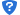 联系电话: 0571-83587785/0571-82816012  联系地址: 萧山区通惠北路2-1号302室29.2除29.1规定情形外，采购人可以自行验收或邀请参加本项目的其他投标人或者第三方机构参与验收。第三部分   采购需求一、招标一览表招标需求标项一，二，三项目概况业务需求众多小区存在各类管理盲点和痛点,且诸如:机动车,非机动车乱停乱放、小区门禁无用、智能化技防手段缺失等现象,大多萧山老小区都会存在治安,消防隐患难以根治的现状,极大地增加了公安和当地街道的管理难度,传统的治安管理和社会防控工作的方法和手段很难满足当前的工作要求。为了实现社区治安的高效管理和“以房管人”的目的，加大对犯罪分子的威慑作用，提升小区综合服务水平，并且结合综治、公安、街道、居民、物业、消防等多方需要，以及利用公安已有**数据和视频图片数据，更有效的满足小区日常管理，对人员追逃、身份排查、人员管控、消防管理的需求，主要分为如下几点：社区人员信息采集街道可对物业要求对小区常驻居民、常住人口、流动人口的姓名、性别、民族、出生年月、身份证号、家庭成员、文化程度、婚姻状况、户口所在地、联系方式、职业、工作单位、是否参与养老保险等多项信息进行采集和登记。建立完成统一的人口信息数据库，从而实现全区、街道的人口信息的统一管理。流动人口实时管控流动人口聚集地因人口密集，管理存在盲区，常成为不法分子的滋生地，入屋盗窃等刑事案件时有发生，人民群众的生命财产得不到有力保障。通过小区的门禁系统、建设人像卡口，对人员进出进行权限管理。实现开关门实时监控，人员信息实时查询，人脸信息实时查询，刷卡信息实时查询，房屋信息实时查询和管控。让违法犯罪分子不敢出现在流动人口居住区域内，减少治安隐患，让居住环境更安全。重点人车主动预警公安机关对特殊人群和高危人群的动向进行重点关注，建立高危人员库，常住人口库，惯犯库等特殊人员库。实现在逃人员实时预警，涉毒人员实时预警，布控人员实时预警，研判人员实时预警，将视频应用从“事后打击”向“事中处置”和“事前防范”延伸，全面提升视频系统对社区安全的防控效能。对社区车辆、临时出入车辆信息采集，实现人车关联及盗窃车辆行踪预警检索。提升侦查办案效率将智慧社区系统产生的数据与公安警综、情报等系统数据资源进行综合，推进数据资源的关联分析、建模应用，提升公安机关通过系统数据分析研判，提高刑事案件的侦查水平。提升社区智能服务对于物业来说：建立一个高度集成的管理平台，可以将小区内的监控系统、停车场系统等集成在一个智能化管理平台中进行统一管理，这样可以大大提高系统的监控效率，降低使用难度。对于小区业主来说：通过智慧社区的建设，使业主可以通过智能化的技术和手段，譬如智能车牌识别应用、人脸识别应用、APP应用便民服务等，营造一个安全、便捷的社区环境。总体要求系统采用开放式架构，以网络化传输、数字化处理为基础，具有强大的集成能力，集成了人员出入管理子系统、车辆出入管理子系统、智能门禁子系统、视频监控子系统、人脸抓拍子系统等一系列功能模块，实现由单纯的人为管理向门禁控制、图像监控、报警联动、车辆管控、人脸分析等应用领域的广泛扩展，提高对小区住户的管理，互助可获得更便捷的操作、更高效的管理与更智能的决策支持，从而实现高效的安全管理。系统架构根据建设技术要求中关于联网要求的规定，要求以各小区为联网接入单位，通过“萧山区全息感知 VPN 专网”进行联网汇聚， 同时，运营商应按照公安相关网络安全建设标准要求，建有专线至“萧山区智慧小区生态管控平台”。本方案中采用移动 VPN 专线接入，带宽根据用户实际并发量与网络负载进行测算。 本次通过高度集成化的“智慧小区”综合管控系统，实现各单元模块的统一管控，包括：人员出入管理子系统、车辆出入管理子系统、智能门禁子系统、视频监控子系统、人脸抓拍子系统等。通过多类系统的独立运行和综合性管控的优势，实现对小区居民、重点人员、出租屋、机动车辆、非机动车、外围治安、消防隐患的立体式全面化管控。前段各系统将采集数据通过运营商网络传输到“智慧小区”综合管理平台，实现动态监控存储，报警联动，多维数据统计分析和大屏展现等功能。其联网主要架构如下图：Mac采集数据通过多维感知网直接推送到运营商汇聚平台；本次改造设计在每个小区现场部署一台智安小区平台便于后续本地各系统设备接入扩容及本地管理，人员出入管理子系统、车辆出入管理子系统、智能门禁子系统、视频监控子系统、人脸抓拍子系统等通过小区平台进行统一管理，并推送至运营商汇聚平台，除人脸抓拍数据外，其它所有数据在小区内部署的存储服务器进行存储。业务优势以人、车、房屋等数据为核心，利用智能化、物联网、大数据等技术，将“万物互联、智慧治理、服务共享”理念植入到平台建设当中，实现智慧社区自治理的模式。将社区从传统的“被动式管理模式”转变为“硬件感知、系统分析预测的主动式管理模式”，全面提升社区物 业的管理水平，丰富提高公安机关、社区街道政府的管理手段，实现实时、精细化的管理目标。平台充分考虑所服务的人员、数据量、服务关联性、系统对接等业务闭环，通过分布式的系统架构、智能运维平台系统、实时预警分析系统，来实现对设备、故障的预防预警，运维管理和人机结合的手段来保障整个系统的正常运行，实现故障预警报警、流转处理、统计报表等功能;通过大数据分析摸清社区人员底数，掌握人员流动状况，为政府运维管理提供决策依据，从而能够快速和准确地进行系统维护的指挥调度。附小区清单：家景园，梅和名府（南区）梅和名府（北区），	城河公寓，崇化住宅区，南江公寓，	南欣公寓，潘水南苑，	潘水苑（南区）潘水苑（北区），珺悦府，萧然西路585号，	回澜北苑（东区）	回澜北苑（西区），	景苑公寓，阳光华庭，	井泉苑，	美之园东区，美之园西区，	同和公寓，西山公寓，湘湖林语，	湘湖美地，	东城名苑，	湖畔公寓，	丽都公寓，	绅园，丁香公馆。标项四项目概况周界安全防范（1）在封闭型小区（楼宇）周界围墙上应当安装视频监控摄像机，安装位置、高度、方向能确保兼顾周界围墙内、外场景，且能确保夜间画面清晰可见。（2）开放性小区（楼宇）周边应当安装视频监控摄像机，形成视频虚拟围墙。出入口安全防范（1）在小区（楼宇）与外界相通出入口应当安装视频监控摄像机，能清晰记录人员、机动车、非机动车的进入小区（楼宇）情况。（2）在小区（楼宇）与外界相通出入口应安装人脸抓拍摄像机，进入小区（楼宇）人员作比对分析，及时预警黑名单人员，视频监控摄像机和人脸抓拍摄像机宜采用同时具备以上功能的一体化摄像机。（3）小区（楼宇）车辆出入口应采用车牌识别摄像一体机对进出车辆进行控制，实时记录出入口通行车辆信息，通过车牌识别系统分析进入小区（楼宇）的内部车辆、外来车辆、黑名单车辆等信息并记录。公共区域安全防范（1）在小区（楼宇）内部主要通道、业主活动场所等公共区域安装视频监控摄像机。（2）在小区（楼宇）消防车专用通道安装视频监控摄像机，通过视频解析对专用通道被占用情况实时预警。（3）根据高空抛物监控管理等需求，需要考虑监控向上安装的要求，并做好摄像机雨水防护。（4）根据小区消防登高面管理等需求，需要考虑监控向上安装的要求，并做好摄像机雨水防护。建设目标实有人口 “底数清，情况明”智慧安防小区的建设，可实现居民身份信息登记由被动变主动，杜绝以往由流管工作人员、民警上门手工登记造成的效率低下、差错量大、数据更新不及时的问题，实现工作模式从“人工采”向“系统采、人监督”的转变，通过人脸道闸、门禁、智能门锁配合APP、小程序的应用，真正意义上实现了“来有注册、去有注销”的人员管理规则，可对常住人口、出租房屋、租客等多种对象进行管理，提供人口居住情况的动态信息，通过与公安实有人口库比对，精准识别6大类人口异常情况，可通过移动端下发至社区民警，指导社区精准**，做到实时完善小区实口权威库，实现底数清、情况明的工作目标。重点人员 “不漏管，不失控”通过智慧安防小区系统对小区内特殊人群和高危人群的动向进行重点关注，系统可记录重点人员的出行记录等信息，使公安机关能够及时了解重点人员的活动及异常情况；通过前端采集信息与公安数据碰撞运用，同时结合模型研判实现异常预警等功能。系统也可通过对人、车等对象布控的方式，提升对重点对象的管理能力，使公安机关能够及时对涉案人员、涉案车辆进行及时的发现和动作，提升公安机关异常情况的响应能力和案件的侦破能力，在保障小区居民安全的同时确保公安机关对小区内重点人员管理的“不漏管，不失控”。打造“零发案”小区智慧安防小区系统通过视频监控、出入控制、AI研判等技术提升小区技防能力；通过治安信息宣传发布，加强居民心防；借助系统的报警指派，落实责任制，通过“谁主管、谁负责”完善小区安全人防、责任防，利用物联感知技术为小区物防提供助力，最终打造小区人防、物防、技防、心防、责任防的五防体系，从多个维度提升小区的治安防控能力，从多方面保障居民的生命、财产安全，全方位提升安全管理，最终构建一个最具安全感的平安小区。业务应用“全闭环”系统能及时发现小区的各项报警、预警信息，并可将报警、预警信息下发至对应区域的民警、网格员、物业等管理者APP、小程序或者移动终端，当事件处理完成后，需对处理结果进行反馈、拍照，结果保存至系统平台，实现业务闭环，并为事件处理复核提供依据。居民服务“零跑腿”智慧安防小区利用APP、小程序以及各种便民设施的利用，配合小区便民服务政策，通过系统来优化流程，为小区居民提供一站式、针对性服务，依托"一站式"便民服务窗口、微信小程序，强化公共服务职能，切实体现以人为本、服务居民的理念，做到"一处受理、联合服务"，有效克服原来办事"进门多、问人多、跑腿多"的难题，有效的提升了服务的精准度，实现居民服务“零跑腿”的目标，使小区服务工作更具人性化。标项一：产品设备清单1城厢街道智安小区项目设备清单（家景园）标项二：产品设备清单标项三：产品设备清单标项四：产品设备清单2城厢街道智安小区项目设备清单（丁家庄）下表为主要设备推荐品牌，除采购文件标注的参考品牌外，欢迎其它能满足本项目技术需求且性能与所注品牌相当的产品参与。服务要求2.1具体要求（1）合同签订后100个日历天内完成项目全部设备安装、调试等一切工作。项目通过验收后进入为期3年的服务期，服务期内运行维护包括前端设备维护、光纤线路维护、系统维护。中标单位确保正个系统的正常运行和维护工作。（2）维护单位提供充足的备品备件，满足日常维护需求。（3）维护单位建立详实可行运维方案、制度以及应急措施。（4）维护单位建立专业运维团队，配备不少于2组的日常巡检和维护队伍。（5）定期针对各系统设备巡检，配合上级主管部门调整参数及数据优化。（6）要求服务期内项目整体质保期为3年。（包含项目内所建设的主要设备、配套设备、基础管线、数据平台、数据维护及上级要求的配套功能）2.2项目服务要求1、建立完善的维护机制，使之具有调度、协调、监督、培训等管理功能，具体包括：a.委派不少于一个会管理、有经验的人员担任调度员；b.制定维修维护操作规程及工作要求；c.做好详细维修记录台帐，定期汇总向业主书面汇报；d.调度人员实时了解维修维护情况，进行指导、协调，督察维护进展。e.确保维护范围内维护点7×24小时正常运行，数据的安全存储、备份。2、各前端点位每月至少巡检一次，巡检内容为：a.清洁工作，保证内外场设备及机房的安全、整洁、干净。b.统计遮挡物，如树枝等遮挡设备的情况，并每周统计上报，协助清理。c.安全检查，保证外场设备用电、防雷、防水等设施安全。d.调整光圈、焦距、白平衡等参数，保证图像清晰。e.检查外场设备的完整性和牢固性，消除人为或自然原因影响安全和功能使用的隐患。2.3培训要求项目试运行期间，需对用户进行集中培训，如有必要维护期内可根据实际情况组织多次培训，并做好培训记录。2.4施工安装和调试要求需要提供详细的调试部署方案，项目进行中，严格按照方案进行调试，并做好记录。2. 商务需求    2.1服务质量承诺    （1）为确保服务质量以及与采购方沟通联络，中标单位须设置专职主管，负责对承包项目、范围、服务质量的检查监督以及与采购方日常业务联系；（2）中标单位需提供员工管理服务规范要求及确保服务质量达标的具体措施；（3）中标单位需向采购方提供服务承诺；（4）中标单位须主动接受采购方的指导、检查、监督及协调；（5）现有服务范围内，由于调整而增加的工作量，不再增加费用。2.2 服务期限：3年2.3 服务地点：采购人指定地点。  2.4 项目实施计划项目实施的组织工作方案：工作时间进度表、工作程序或步骤、管理和协调方法、送货方案等。2.5付款方式：以实际合同签订为准注：1.招标文件中打▲内容为实质性要求，不允许有负偏离，否则将以涉及无效投标条款作无效投标。2.中标供应商所提供的货物、服务须与投标承诺一致，不得以次充好、偷工减料，若在项目验收中发现有上述情况，将向有关部门举报，根据相关规定进行处理。第四部分   评标方法及评分标准一、评标方法1.综合评分法。综合评分法，是指投标文件满足招标文件全部实质性要求，且按照评审因素的量化指标评审得分最高的投标人为排名第一的中标候选人的评标方法。   二、评标委员会的组成2.评标委员会的组成。评标委员会由采购人代表和评审专家组成，成员人数为5人以上单数，其中评审专家不少于成员总数的三分之二。3.评标委员会的组成人员的回避。在政府采购活动中，评标委员会的组成人员与供应商有下列利害关系之一的，应当回避：　　3.1参加采购活动前3年内与供应商存在劳动关系；　　3.2参加采购活动前3年内担任供应商的董事、监事；　　3.3参加采购活动前3年内是供应商的控股股东或者实际控制人；　　3.4与供应商的法定代表人或者负责人有夫妻、直系血亲、三代以内旁系血亲或者近姻亲关系；　 3.5与供应商有其他可能影响政府采购活动公平、公正进行的关系。　　三、评标委员会的职责4.评标委员会负责具体评标事务，并独立履行下列职责：4.1审查、评价投标文件是否符合招标文件的商务、技术等实质性要求；4.2要求投标人对投标文件有关事项作出澄清或者说明；4.3对投标文件进行比较和评价；4.4确定中标候选人名单，以及根据采购人委托直接确定中标人；4.5向采购人、采购机构或者有关部门报告评标中发现的违法行为；4.6法律、法规、规章、招标文件等规定的其它事项。5.评标委员会及其成员不得有下列行为：　5.1确定参与评标至评标结束前私自接触投标人；　5.2接受投标人提出的与投标文件不一致的澄清或者说明，本办法第五十一条规定的情形除外；　5.3违反评标纪律发表倾向性意见或者征询采购人的倾向性意见；　5.4对需要专业判断的主观评审因素协商评分；　5.5在评标过程中擅离职守，影响评标程序正常进行的；5.6记录、复制或者带走任何评标资料；　5.7其他不遵守评标纪律的行为。　　评标委员会成员有5.1-5.5行为之一的，其评审意见无效，并不得获取评审劳务报酬和报销异地评审差旅费。四、评审程序6.符合性审查。 评标委员会应当对符合资格的投标人的投标文件进行符合性审查，以确定其是否满足招标文件的实质性要求。符合投标无效情形的，投标无效。7.投标人澄清、说明或者补正。7.1对于投标文件中含义不明确、同类问题表述不一致或者有明显文字和计算错误的内容，评标委员会将以书面形式（或通过“政府采购云平台”在线询标）的形式要求投标供应商在规定的时间内作出必要的澄清、说明或者补正，投标供应商澄清、说明或补正时间为10分钟。7.2投标供应商的澄清、说明或者补正应当采用书面（或通过“政府采购云平台”在线答复）形式提交，并加盖公章，或者由法定代表人或其授权的代表签字。投标供应商的澄清、说明或者补正不得超出投标文件的范围或者改变投标文件的实质性内容。8. 比较与评价。标委员会应当按照评标标准，对符合性审查合格的投标文件进行商务和技术评估，综合比较与评价。9. 汇总（商务技术得分情况）。评标委员会各成员应当独立对每个投标人的商务和技术文件进行评价，并汇总商务技术得分情况。10. 报价审核。对经商务和技术评审符合采购需求的投标人的报价的合理性、准确性等进行审查核实。10.1评标委员会认为投标人的报价明显低于其他通过符合性审查投标人的报价，有可能影响产品质量或者不能诚信履约的，应当要求其在评标现场合理的时间内提供书面说明，必要时提交相关证明材料。10.2根据财政部发布的《政府采购促进中小企业发展管理办法》规定，对小型和微型企业产品的价格给予一定的扣除，用扣除后的价格参与评审。10.3投标价格的修正原则。投标文件报价出现前后不一致的，按照下列规定修正：10.3.1投标文件中开标一览表(报价表)内容与投标文件中相应内容不一致的，以开标一览表(报价表)为准;10.3.2大写金额和小写金额不一致的，以大写金额为准;10.3.3单价金额小数点或者百分比有明显错位的，以开标一览表的总价为准，并修改单价;10.3.4总价金额与按单价汇总金额不一致的，以单价金额计算结果为准。10.3.5同时出现两种以上不一致的，按照前款规定的顺序修正。修正后的报价按照财政部第87号令 《政府采购货物和服务招标投标管理办法》第五十一条第二款的规定经投标人确认后产生约束力。▲投标人对根据修正原则修正后的报价不确认的，投标无效。11.汇总得分。评标委员会各成员应当独立对每个投标人的投标文件进行评价，并汇总每个投标人的得分。12.顺序排列与中标候选推荐。12.1评标结果按评审后得分由高到低顺序排列。得分相同的，按投标报价由低到高顺序排列。得分且投标报价相同的并列。得分最高的投标人为排名第一的中标候选人。12.2多家投标人提供相同品牌产品（单一产品采购项目中的该产品或者非单一产品采购项目的核心产品）且通过资格审查、符合性审查的不同投标人参加同一合同项下投标的，按一家投标人计算，评审后得分最高的同品牌投标人获得中标人推荐资格；评审得分相同的，采取随机抽取方式确定，其他同品牌投标人不作为中标候选人。13.投标无效。有下列情况之一的，投标无效：13.1单位负责人为同一人或者存在直接控股、管理关系的不同供应商参加同一合同项下的政府采购活动的（均无效）；13.2为采购项目提供整体设计、规范编制或者项目管理、监理、检测等服务的供应商再参加该采购项目的其他采购活动的； 13.3投标人不具备招标文件中规定的资格要求的（投标人未提供有效的资格证明文件的，视为投标人不具备招标文件中规定的资格要求）；13.4如以联合体形式参加政府采购活动的，联合体协议不符合招标文件规定的联合体协议要求的；13. 5投标文件未按规定的格式编制的；13.6投标文件未按招标文件的澄清、修改的内容编制，又不符合实质性要求的；13.7投标文件组成漏项，内容不全或内容字迹模糊辨认不清的；13.8投标文件中法定代表人授权书所载内容与本项目内容有异的；13.9投标文件未按照招标文件要求盖章的；13.10投标文件存在一个或一个以上备选（替代）投标方案的（与“电子加密投标文件”同时生成的“备份投标文件”不是投标备选（替代）方案）；13.11投标文件中未提供应当提供的政府强制采购节能品目内的节能产品或未提供有效的节能产品认证证书的（如果本项目采购涉及节能品目清单中的政府强制采购的节能产品的）；13.12投标文件含有采购人不能接受的附加条件的；13.13投标文件中承诺的投标有效期少于招标文件中载明的投标有效期的；13.14投标人所投内容不符合采购需求中实质性要求的；13.15投标文件出现不是唯一的、有选择性投标报价的;13.16投标报价高于本项目采购预算或者最高限价的;13.17报价明显低于其他通过符合性审查投标人的报价，有可能影响产品质量或者不能诚信履约的，未能按要求提供书面说明或者提交相关证明材料，不能证明其报价合理性的;13.18《投标（开标）一览表》填写不完整或字迹不能辨认或有漏项的；13.19投标人对根据修正原则修正后的报价不确认的；13.20投标人提供虚假材料投标的（包括但不限于以下情节）；13.20.1使用伪造、变造的许可证件；
    13.20.2提供虚假的财务状况或者业绩；
    13.20.3提供虚假的项目负责人或者主要技术人员简历、劳动关系证明；
    13.20.4提供虚假的信用状况；
     13.20.5其他弄虚作假的行为。
   13.21投标人有恶意串通、妨碍其他投标人的竞争行为、损害采购人或者其他投标人的合法权益情形的；有下列情形之一的，属于或视为恶意串通，其投标无效：13.22.1供应商直接或者间接从采购人或者采购机构处获得其他供应商的相关情况并修改其投标文件或者响应文件；13.22.2供应商按照采购人或者采购机构的授意撤换、修改投标文件或者响应文件；13.22.3供应商之间协商报价、技术方案等投标文件或者响应文件的实质性内容；13.22.4属于同一集团、协会、商会等组织成员的供应商按照该组织要求协同参加政府采购活动；13.22.5供应商之间事先约定由某一特定供应商中标、成交；13.22.6供应商之间商定部分供应商放弃参加政府采购活动或者放弃中标、成交；13.22.7供应商与采购人或者采购机构之间、供应商相互之间，为谋求特定供应商中标、成交或者排斥其他供应商的其他串通行为。13.22.8不同投标人的投标文件由同一单位或者个人编制；13.22.9不同投标人委托同一单位或者个人办理投标事宜；13.22.10不同投标人的投标文件载明的项目管理成员或者联系人员为同一人；13.22.11不同投标人的投标文件异常一致或者投标报价呈规律性差异；13.22.12不同投标人的投标文件相互混装；13.23法律、法规、规章（适用本市的）及省级以上规范性文件（适用本市的）规定的其他无效情形。13.24根据法律、法规或招标文件要求，评标委员会认为应当作无效投标的其他情况。五、评标报告 14. 评标报告与推荐中标候选人。评标委员会根据全体评标成员签字的原始评标记录和评标结果编写评标报告，并推荐中标候选人，评审报告由评标委员会成员签字确认提交。15. 评标争议事项处理。评标委员会成员对需要共同认定的事项存在争议的，应当按照少数服从多数的原则作出结论。持不同意见的评标委员会成员应当在评标报告上签署不同意见及理由，否则视为同意评标报告。　                      六、 废标16.废标。根据《中华人民共和国政府采购法》第三十六条之规定，在采购中，出现下列情形之一的，应予废标：16.1符合专业条件的供应商或者对招标文件作实质响应的供应商不足3家的；16.2出现影响采购公正的违法、违规行为的；16.3投标人的报价均超过了采购预算，采购人不能支付的；16.4因重大变故，采购任务取消的。废标后，采购机构应当将废标理由通知所有投标人。七、 重新组织采购17.修改招标文件，重新组织采购活动。评标委员会发现招标文件存在歧义、重大缺陷导致评标工作无法进行，或者招标文件内容违反国家有关强制性规定的，将停止评标工作，并与采购人、采购机构沟通并作书面记录。采购人、采购机构确认后，将修改招标文件，重新组织采购活动。18.重新开展采购。有政府采购法第七十一条、第七十二条规定的违法行为之一，影响或者可能影响中标、成交结果的，依照下列规定处理：18.1未确定中标或者成交供应商的，终止本次政府采购活动，重新开展政府采购活动。18.2已确定中标或者成交供应商但尚未签订政府采购合同的，中标或者成交结果无效，从合格的中标或者成交候选人中另行确定中标或者成交供应商；没有合格的中标或者成交候选人的，重新开展政府采购活动。18.3政府采购合同已签订但尚未履行的，撤销合同，从合格的中标或者成交候选人中另行确定中标或者成交供应商；没有合格的中标或者成交候选人的，重新开展政府采购活动。18.4政府采购合同已经履行，给采购人、供应商造成损失的，由责任人承担赔偿责任。18.5政府采购当事人有其他违反政府采购法或者本条例规定的行为，经改正后仍然影响或者可能影响中标、成交结果或者依法被认定为中标、成交无效的，依照18.1-18.4规定处理。八、评审过程的保密与录像19.保密。评审活动在严格保密的情况下进行。评审过程中凡是与采购响应文件评审和比较、中标成交供应商推荐等评审有关的情况，以及涉及国家秘密和商业秘密等信息，评审委员会成员、采购人和采购机构工作人员、相关监督人员等与评审有关的人员应当予以保密。20.录音录像。采购机构对评审工作现场进行全过程录音录像，录音录像资料作为采购项目文件随其他文件一并存档。九、具体评标标准21.商务技术部分（70分）1、商务资信（16分）2、技术部分（54分）注：1）若采购人对投标人提供的证明资料要求为原件的，另行提出。2）投标文件中如附有外文资料，必须逐一对应翻译成中文并加盖投标人公章后附在相关外文资料后面，否则外文资料不予认可。翻译的中文资料与外文资料不符的，均不予认可。翻译严重错误的，将视同提供虚假资料。22.价格分（30分）23.其他需说明事项投标人在《投标人基本情况表》须注明中标通知书邮寄地址、接收人、联系电话。第五部分 拟签订的合同文本（货物类样本）合同编号：签订地点：                                  签订时间：20* 年  月  日项目名称：甲方（需方）：                                     乙方（供方）：                                     供、需双方根据杭州市                             项目（招标编号   -  -   ）招标结果和招标文件的要求，并经双方协调一致，订立本采购合同。一、合同文件：1、合同条款。2、中标通知书。3、招标文件。4、更正公告。5、中标单位投标文件。6、其他。二、合同金额:合同金额为(大写)_________________元（￥　　　　元）人民币。附《采购项目清单内容》   三、质量要求及供方对质量负责条件和期限：1、供方提供的货物必须是现货、全新，符合招标要求的规格型号和技术指标。供方对货物提供**年的免费保修期（货物厂家另有超过此质保期的按原规定执行），保修期内非因需方的人为原因而出现质量问题的，由供方负责包修、包换或者包退，并承担调换或退货的实际费用。2、供方在维保期内接到用户单位的电话后，在**小时内响应，**小时以内到现场，**小时以内解决问题，不能修复的，必须采取无偿提供备品、备件或备机等措施，以保证用户单位的正常使用。四、工期时间__________________________交货地点：                                                               五、货款支付1、付款方式：2、合同履行完毕，需方根据合同进行验收，验收合格后供应商按财政结算要求办理货款结算手续。六、履约保证金、质量保证金1、履约保证金：为保证政府采购项目合同的顺利执行，供方在本合同签订之前，其中标价的    %作为履约保证金（银行汇票形式）交付采购人。待项目验收合格和供方交纳质量保证金后，由采购人将履约保证金无息退还供方。2、质量保证金：采购项目验收合格后，需方向供方收取质量保证金（中标价的  %）。质保期结束且无质量问题，由需方将质量保证金无息退还供方。七、违约责任1、甲方无正当理由拒收货物的，甲方向乙方偿付拒收货款总值的百分之 五 违约金。2、乙方逾期交付货物的，乙方应按逾期交付货款总额每日千分之 六  向甲方支付违约金，由甲方从待付货款中扣除。逾期超过约定日期 10 个工作日不能交货的，甲方可解除本合同，履约保证金不予退还，如造成甲方损失超过履约保证金的，超出部分由乙方继续承担赔偿责任。3、乙方所交的货物品种、型号、规格、技术参数、质量等不符合合同规定及投标文件承诺标准，甲方有权拒收该货物，乙方愿意更换货物但逾期交货的按乙方逾期交货处理。乙方拒绝更换货物的，甲方可单方面解除合同。4、因需方原因逾期支付合同款，自逾期之日起，向供方每日偿付合同总价千分之 二的滞纳金；需方无正当理由拒付货款的，应向供方偿付合同总价百分之五的违约金。5、供方在项目验收合格之日起保修期内违反本合同有关承诺保证的，需方将有权不予退还质量保证金，损失赔偿不足部分，按合同第九条处理。6、如发现乙方违反招投标文件和合同的有关规定，甲方有权根据约定和《杭州市政府采购供应商合同履行和售后服务考核暂行办法》，对乙方进行处罚，并有权提前终止合同。八、调试和验收九、争议的解决因本合同引起的或与本合同有关的任何争议，合同双方应首先通过协商解决，达成书面协议，如协商不成，可选择下列第      种方式解决。（1）提请杭州仲裁委员会按照该会仲裁规则进行仲裁，仲裁裁决是终局的，对合同双方均有约束力。（2）向有管辖权的人民法院提起诉讼。十、合同生效1、中标方持中标通知书作为与需方签订合同的凭证。2、本合同经需、供双方法定代表人（符合浙财采监【2013】24号第六条规定的为负责人）或其授权委托人签名并加盖单位公章后生效。需方（加盖公章）：                  供方（加盖公章）：地址：                             地址：法定代表人（或委托代理人）签名：   法定代表人（或委托代理人）签名：联系电话：                         联系电话：邮政编码：                         邮政编码：开户银行：                         开户银行：      帐号：                             帐号：（服务类样本）合同编号：签订地点：                                 签订时间：20* 年  月  日项目名称：甲方（需方）：                                     乙方（供方）：                                     供、需双方根据杭州市                           项目（招标编号XZCG  -  -   ）招标结果和招标文件的要求，并经双方协调一致，订立本采购合同。一、合同文件：1、合同条款。2、中标通知书。3、招标文件。4、更正公告。5、中标单位投标文件。6、其他。二、合同金额: 本合同金额为(大写)_________________元（￥　　　　元）人民币附：《采购项目清单内容》三、技术资料1.乙方应按招标文件规定的时间向甲方提供有关技术资料。2.没有甲方事先书面同意，乙方不得将由甲方提供的有关合同或任何合同条文、规格、计划、图纸、样品或资料提供给与履行本合同无关的任何其他人。即使向履行本合同有关的人员提供，也应注意保密并限于履行合同的必需范围。四、知识产权乙方应保证提供服务过程中不会侵犯任何第三方的知识产权。五、履约保证金乙方交纳人民币        元作为本合同的履约保证金。六、转包或分包1.本合同范围的服务，应由乙方直接供应，不得转让他人供应；2.除非得到甲方的书面同意，乙方不得将本合同范围的服务全部或部分分包给他人供应；3.如有转让和未经甲方同意的分包行为，甲方有权解除合同，没收履约保证金并追究乙方的违约责任。七、服务质量保证期和服务质量保证金(选用)1. 服务质量保证期      年。（自验收合格之日起计）2. 服务质量保证金            元。八、合同履行时间、履行方式及履行地点1. 履行时间：2. 履行方式：3. 履行地点：九、款项支付1.付款方式：2.合同履行完毕，需方根据合同进行验收，验收合格后供应商按财政结算要求办理货款结算手续。十、税费本合同执行中相关的一切税费均由乙方负担。十一、质量保证及后续服务1. 乙方应按招标文件规定向甲方提供服务。2. 乙方提供的服务成果在服务质量保证期内发生故障，乙方应负责免费提供后续服务。对达不到要求者，根据实际情况，经双方协商，可按以下办法处理：⑴重做：由乙方承担所发生的全部费用。⑵贬值处理：由甲乙双方合议定价。⑶解除合同。3. 如在使用过程中发生问题，乙方在接到甲方通知后在   小时内到达甲方现场。4.在服务质量保证期内，乙方应对出现的质量及安全问题负责处理解决并承担一切费用。十二、违约责任1.甲方无正当理由拒绝接收服务的，甲方向乙方偿付合同款项百分之 五 作为违约金。2.甲方无故逾期验收和办理款项支付手续的，甲方应按逾期付款总额每日万分之 五向乙方支付违约金。3.乙方未能如期提供服务的，每日向甲方支付合同款项的千分之 六 作为违约金。乙方超过约定日期10个工作日仍不能提供服务的，甲方可解除本合同，不予退还履约保证金，如造成甲方损失超过履约保证金的，超出部分由乙方继续承担赔偿责任。4.供方在服务项目验收合格之日起保修期内违反本合同有关承诺保证的，需方将有权不予退还质量保证金，损失赔偿不足部分，由乙方承担赔偿。5.如发现乙方违反招投标文件和合同的有关规定，甲方有权根据约定和《杭州市政府采购供应商合同履行和售后服务考核暂行办法》，对乙方进行处罚，并有权提前终止合同。十三、争议的解决因本合同引起的或与本合同有关的任何争议，合同双方应首先通过协商解决，达成书面协议，如协商不成，可选择下列第      种方式解决。（1）提请杭州仲裁委员会按照该会仲裁规则进行仲裁，仲裁裁决是终局的，对合同双方均有约束力。（2）向有管辖权的人民法院提起诉讼。十四、合同生效1.中标方持中标通知书作为与需方签订合同的凭证。2.本合同经需、供双方法定代表人（符合浙财采监【2013】24号第六条规定的为负责人）或其授权委托人签字并加盖单位公章后生效。需方（盖章）：                      供方（盖章）：地址：                             地址：法定代表人（或委托代理人）签名：   法定代表人（或委托代理人）签名：联系电话：                         联系电话：邮政编码：                         邮政编码：开户银行：                         开户银行：      帐号：                             帐号：第六部分 应提交的有关格式范例投标人按照以下格式编制投标文件，并将资格文件、报价文件、商务技术文件分别装订成册。▲资格文件部分目录(1）营业执照(或事业法人登记证或其他工商等登记证明材料)复印件（投标人为自然人的，须提供自然人的身份证明）、税务登记证(或其它缴纳证明材料)复印件、社保登记证（或其它缴纳证明材料）复印件…………………………………………（页码）（2）最近1年度资产负债表等财务报表资料文件(新成立的公司提供情况说明)…页码）（3）具有履行合同所必需的设备和专业技术能力的承诺函…………………（页码）（4）参加政府采购活动前三年内，在经营活动中没有重大违法记录的声明 …（页码）（5）具有良好商业信誉特别声明………………………………………………（页码）（6）落实政府采购政策需满足的资格要求的有关证明材料………………（页码）（7）符合本项目的特定资格要求的有关证明材料…………（页码）（8）法定代表人授权书（如法定代表人直接参加投标的，只需提供其身份证复印件正反面；如以联合体形式参加政府采购活动的，按招标文件有关格式范例提供联合体投标授权书）…………………    ………………………………（页码）一、营业执照或事业法人登记证证明材料（复印件）、税务缴纳证明文件（复印件）、社保缴纳证明文件（复印件）二、最近1年度资产负债表等财务报表资料文件(新成立的公司提供情况说明)三、具有履行合同所必需的设备和专业技术能力的承诺函XXX（采购单位名称或采购机构）：我方郑重承诺，我方具有履行XXXXXX项目（招标编号：            ）合同所必需的设备和专业技术能力。如中标，我方将保证合同顺利履行。 投标人名称(公章)：日期：  年  月   日四、参加政府采购活动前三年内，在经营活动中没有重大违法记录的声明XXX（单位名称或采购机构名称）：我方声明投标截止时间前三年，在经营活动中没有重大违法记录。                                            投标人名称(公章)：日期：  年  月   日五、具有良好商业信誉特别声明XXX（采购单位名称或采购机构名称）：截至投标截止时间，我方具有良好的商业信誉，不存在下列情形（包括但不限于）。否则，我方将承担在资格审查时不被通过的后果。1、按照招标文件规定的信用信息查询渠道及截止时间，经查询列入失信被执行人名单、重大税收违法案件当事人名单、政府采购严重违法失信行为记录名单；2、截至投标截止时间，因违反《浙江省政府采购供应商注册及诚信管理暂行办法》而被列入‘黑名单’，在处罚有效期内。投标人名称(公章)：日期：  年  月   日六、 落实政府采购政策需满足的资格要求的有关证明材料（由投标人根据招标公告合格的投标人应具备的落实政府采购政策需满足的资格要求编制；如果本项目没有设置，则不需要提供）七、符合本项目的特定资格要求的有关证明材料（由投标人根据招标公告合格的投标人应具备的特定资格要求编制；如果本项目没有设置特定资格要求，则不需要提供）     八、法定代表人授权书（如法定代表人直接参加投标的，只需提供其身份证复印件正反面；如以联合体形式参加政府采购活动的，按招标文件有关格式范例提供联合体投标授权书）▲报价文件部分目录（1）投标响应函……………………………………………………（页码）（2）投标（开标）一览表…………………………………………（页码）（3）中小企业声明函………………………………………………（页码）一、投标响应函XXX（单位名称或采购机构名称）：                         (投标人全称)授权                    (全权代表姓名)              (职务、职称)为全权代表，参加贵方组织的XXXXXX项目【招标编号：          】招标的有关活动，并对此项目进行投标。为此：1、我方同意在投标人投标人须知规定的开标日期起遵守本投标文件中的承诺且在投标有效期满之前均具有约束力。2、我方承诺已经具备《中华人民共和国政府采购法》中规定的参加政府采购活动的供应商应当具备的条件：(1)具有独立承担民事责任的能力；(2)遵守国家法律、行政法规，具有良好的信誉和商业道德；(3)具有履行合同的能力和良好的履行合同记录；(4)良好的资金、财务状况；(5)产品及生产所需装备符合中国政府规定的相应技术标准和环保标准；(6)没有违反政府采购法规、政策的记录；(7)没有发生重大经济纠纷和走私犯罪记录。3、我方中标后拟在中标后将           工作分包，分包承担主体是                 ，我方承诺分包承担主体具备相应资质条件           ，且不再次分包。（不再将工作进行分包或本项目不允许分包的，下划线处填写“/”。）4、提供投标人须知规定的全部投标文件，包括资格文件，报价文件，商务技术文件（见投标须知前附表所述）。具体内容为：(1)投标(开标)一览表；(2)投标技术文件和商务文件；(3)投标人须知要求投标人提交的全部文件；(4)按招标文件要求提供和交付的货物和服务的投标报价详见投标(开标)一览表；(5)保证忠实地执行双方所签订的合同，并承担合同规定的责任和义务；(6)保证遵守招标文件中的其他有关规定。5、我方承诺投标有效期从提交投标文件的截止之日起     天，不少于招标文件中载明的投标有效期（从提交投标文件的截止之日起90天）。6、我方完全理解贵方不一定要接受最低价的投标。7、我方愿意向贵方提供任何与该项投标有关的数据、情况和技术资料。若贵方需要，我方愿意提供我方作出的一切承诺的证明材料。8、我方已详细审核全部招标文件，包括招标文件修改书(如果有)、参考资料及有关附件，确认无误。9、我方将严格遵守《中华人民共和国政府采购法》第七十七条规定，供应商有下列情形之一的，处以采购金额5‰以上10‰以下的罚款，列入不良行为记录名单，在一至三年内禁止参加政府采购活动；有违法所得的，并处没收违法所得；情节严重的，由工商行政管理机关吊销营业执照；构成犯罪的，依法追究刑事责任：a)提供虚假材料谋取中标、成交的；b)采取不正当手段诋毁、排挤其他供应商的；c)与采购人、其它供应商或者采购机构恶意串通的；d)向采购人、采购机构行贿或者提供其他不正当利益的；e)在招标采购过程中与采购人进行协商谈判的；f)拒绝有关部门监督检查或提供虚假情况的。供应商有前款第a)至e)项情形之一的，中标、成交无效。投标人名称（公章）：     日期：  年   月   日注：未按照本投标响应函要求填报的将被视为非实质性响应投标，从而可能导致该投标被拒绝。二、投标(开标)一览表XXX（单位名称或采购机构名称）：按你方招标文件要求，我们，本投标文件签字方，谨此向你方发出要约如下：如你方接受本投标，我方承诺按照如下投标(开标)一览表的价格完成XXXXXX项目【招标文件编号：                    】的实施。投标(开标)一览表(单位均为人民币元)注：1、投标人需按本表格式填写，不得自行更改。2、有关本项目实施所涉及的一切费用（详见前附表）均计入报价。采购人将以合同形式有偿取得货物或服务，不接受投标人给予的赠品、回扣或者与采购无关的其他商品、服务，各项明细费用请按实填写（不得出现“0元”“免费赠送”等形式的无偿报价）。3、以上表格要求细分项目及报价，在“规格型号或具体服务 ”一栏中，货物类项目填写规格型号，服务类项目填写具体服务。4、特别提示：采购机构将对项目名称和项目编号，中标供应商名称、地址和中标金额，主要中标标的的名称、规格型号、数量、单价、服务要求等予以公示。5、符合招标文件中列明的可享受中小企业扶持政策的投标人，请填写中小企业声明函。注：投标人提供的中小企业声明函内容不实的，属于提供虚假材料谋取中标、成交，依照《中华人民共和国政府采购法》等国家有关规定追究相应责任。投标人名称（公章）：日期：  年   月   日三、中小企业声明函中小企业声明函（货物） 本公司（联合体）郑重声明，根据《政府采购促进中小企业发展管理办法》（财库﹝2020﹞46 号）的规定，本公司（联合体）参加（单位名称）的（项目名称）采购活动，提供的货物全部由符合政策要求的中小企业制造。相关企业（含联合体中的中小企业、签订分包意向协议的中小企业） 的具体情况如下： 1. （标的名称） ，属于（采购文件中明确的所属行业）行业；制造商为（企业名称），从业人员   人，营业收入为    万元，资产总额为    万元1，属于（中型企业、小 型企业、微型企业）； 2. （标的名称） ，属于（采购文件中明确的所属行业） 行业；制造商为（企业名称），从业人员    人，营业收入为   万元，资产总额为   万元，属于（中型企业、小型企业、微型企业）； ……以上企业，不属于大企业的分支机构，不存在控股股东为大企业的情形，也不存在与大企业的负责人为同一人的情形。本企业对上述声明内容的真实性负责。如有虚假，将依法承担相应责任。                                企业名称（盖章）：                     日 期： 从业人员、营业收入、资产总额填报上一年度数据，无上一年度数据的新成立企业可不填报。中小企业声明函（工程、服务） 本公司（联合体）郑重声明，根据《政府采购促进中小企业发展管理办法》（财库﹝2020﹞46 号）的规定，本公司（联合体）参加（单位名称）的（项目名称）采购活动，工程的施工单位全部为符合政策要求的中小企业（或者：服务全部由符合政策要求的中小企业承接）。相关企业（含联合体中的中小企业、签订分包意向协议的中小企业）的具体情 况如下：1. （标的名称） ，属于（采购文件中明确的所属行业）；承建（承接）企业为（企业名称），从业人员    人，营业收入为   万元，资产总额为    万元1，属于（中型企业、小型企业、微型企业）； 2. （标的名称） ，属于（采购文件中明确的所属行业）； 承建（承接）企业为（企业名称），从业人员   人，营业收入为   万元，资产总额为    万元，属于（中型企业、 小型企业、微型企业）； ……以上企业，不属于大企业的分支机构，不存在控股股东为大企业的情形，也不存在与大企业的负责人为同一人的情形。本企业对上述声明内容的真实性负责。如有虚假，将依法承担相应责任。 企业名称（盖章）： 日 期： 从业人员、营业收入、资产总额填报上一年度数据，无上一年度数据的新成立企业可不填报。符合《关于促进残疾人就业政府采购政策的通知》（财库〔2017〕141号）规定的条件并提供《残疾人福利性单位声明函》（附件1）的残疾人福利性单位视同小型、微型企业；根据《关于政府采购支持监狱企业发展有关问题的通知》（财库[2014]68号）的规定，投标人提供由省级以上监狱管理局、戒毒管理局（含新疆生产建设兵团）出具的属于监狱企业证明文件的，视同为小型和微型企业。▲商务技术文件部分目录（1）营业执照(或事业法人登记证或其他工商等登记证明材料)复印件（投标人为 然人的，提供自然人的身份证明）………………………………………（页码）（2）法定代表人授权书 ………………………………………………（页码）（3）法定代表人及其授权代表的身份证（复印件）…………………（页码）（4）联合体协议… ……………………………………………………（页码）（5）资信文件复印件……………………………………………………（页码）（6）主要业绩证明… …………………………………………………（页码）（7）其他商务文件或说明………………………………………………（页码）（8）技术解决方案……………………………………………………（页码）（9）技术偏离说明表…………………………………………………（页码）（10）组织实施方案……………………………………………………（页码）（11）售后服务方案……………………………………………………（页码）（12）项目小组人员名单………………………………………………（页码）（13）优惠条件及特殊承诺……………………………………………（页码）（14）备品备件及供选择的配套零部件清单…………………………（页码）（15）培训计划…………………………………………………………（页码）（16）认为需要的其他技术文件或说明………………………………（页码）（17）关于对招标文件中商务、合同有关条款的拒绝声明…………（页码）注：以上目录是基本格式要求，各投标人可根据自身情况进一步细化。一、营业执照(或事业法人登记证或其他工商等登记证明材料)复印件（投标人为自然人的，提供自然人的身份证明）二、法定代表人授权书XXX（采购单位名称）：我           系我公司法定代表人，委派我公司                先生/女士(其在本公司的职务是：                 ，联系电话：       手机：        传真：           )，代表我公司全权处理XXXXXX项目【编号：           】政府采购投标的一切事项，若中标则全权代表本公司签订相关合同，并负责处理合同履行等事宜。    本授权书有效期：自   年 月  日起至  年  月  日止。    特此告知。                                                  投标人名称(公章)：签发日期：  年  月   日联合体投标授权书（适用联合体投标）兹委派    公司       先生/女士(其在该公司的职务是：                 ，联系电话：       手机：        传真：           )；      公司       先生/女士(其在该公司的职务是：                  ，联系电话：       手机：        传真：           )；……，代表本联合体全权处理XXXXXX项目【编号：XXXXXXXXXX】政府采购投标的一切事项，若中标则全权代表本联合体签订相关合同，并负责处理合同履行等事宜。    本授权书有效期：自   年 月  日起至  年  月  日止。    特此告知。单位：            （公章）         单位：          （公章）   日期：    年   月   日              日期：    年   月   日三、法定代表人及其授权代表的身份证（复印件）法定代表人身份证件：授权代表身份证件：                 投标人名称(公章)：                                            日期：  年  月   日四、联合体协议甲方：乙方：……各方经协商一致，决定组成一个联合体，以一个投标人的身份就XXXXXXXX（采购机构名称）组织实施的XXXXXX项目（XXXXXXXXXXXX）共同投标。一、各方一致决定，指定   方牵头人，代表所有联合体成员负责投标和合同实施阶段的主办、协调工作。二、所有联合体成员各方的授权书，授权书载明的授权代表根据招标文件规定及投标内容而对采购人、采购机构所作的任何合法承诺，包括书面澄清及相应等均对联合投标各方产生约束力。三、本次联合投标中，分工如下：甲方承担的工作和义务为：             ；乙方承担的工作和义务为：             ；……四、如果中标，联合体各成员方共同与采购人签订合同，并就采购合同约定的事项对采购人承担连带责任。五、有关本次联合投标的其他事宜：1、联合体各方不再单独参加或者与其他供应商另外组成联合体参加同一合同项下的政府采购活动。2、联合体中有同类资质的各方按照联合体分工承担相同工作的，按照资质等级较低的供应商确定资质等级。3、本协议提交采购人、采购机构后，联合体各方不得以任何形式对上述内容进行修改或撤销。甲方单位：            （公章）          乙方单位：          （公章）      日期：    年   月   日                 日期：    年   月   日五、资信文件复印件（由投标人根据采购需求及招标文件要求自行编制）六、主要业绩证明附表:相关项目业绩一览表（格式仅供参考，投标人可自行编制）注： 可随表提交相应的合同复印件投标人名称（公章）：                                                             日期：  年  月   日七、其他商务文件或说明（其他商务文件或说明由投标人根据采购需求及招标文件要求自行编制）投标人名称（公章）：                                     日期：  年  月   日八、技术解决方案（由投标人根据采购需求及招标文件要求自行编制）投标产品规格配置清单注：如果本项目涉及硬件设备采购，须在技术文件中提供此配置清单。  投标人名称（公章）：                     日期：  年  月   日九、技术偏离说明表投标人名称（公章）：                                  日期：  年  月   日十、组织实施方案（由投标人根据采购需求及招标文件要求自行编制）附表:项目实施进度计划表（格式仅供参考，投标人可自行编制）投标人名称（公章）：                                                                           日期：  年  月   日十一、售后服务方案（由投标人根据采购需求及招标文件要求自行编制）附表A:售后服务机构情况表（格式仅供参考，投标人可自行编制）注：关于项目涉及的所有售后服务机构均在本表注明，包括投标人本单位和符合条件的第三方服务机构；    附表B：售后服务人员情况表（格式仅供参考，投标人可自行编制）投标人名称（公章）：                                     日期：  年  月   日十二、项目小组人员名单（由投标人根据采购需求及招标文件要求自行编制）附表A:本项目的项目经理情况表（格式仅供参考，投标人可自行编制）注：可随表提交相应的证书复印件     附表B:本项目的项目小组人员情况表（格式仅供参考，投标人可自行编制）注：可随表提交相应的证书复印件投标人名称（公章）：                                     日期：  年  月   日十三、优惠条件及特殊承诺（由投标人根据采购需求自行编制）投标人名称（公章）：                    日期：  年  月   日十四、备品备件及供选择的配套零部件清单（由投标人根据采购需求自行编制）十五、培训计划（由投标人根据采购需求自行编制）附表: 培训日程及费用（格式仅供参考，投标人可自行编制）投标人名称（公章）：                                        日期：  年  月   日十六、认为需要的其他技术文件或说明（由投标人根据采购需求自行编制）投标人名称（公章）：                                                 日期：   年  月   日十七、关于对招标文件中有关商务、合同条款的拒绝声明（由投标人根据采购需求自行编制）投标人名称（公章）：                                  日期：   年  月   日附件附件1：残疾人福利性单位声明函本单位郑重声明，根据《财政部 民政部 中国残疾人联合会关于促进残疾人就业政府采购政策的通知》（财库〔2017〕 141号）的规定，本单位为符合条件的残疾人福利性单位，且本单位参加______单位的______项目采购活动提供本单位制造的货物（由本单位承担工程/提供服务），或者提供其他残疾人福利性单位制造的货物（不包括使用非残疾人福利性单位注册商标的货物）。本单位对上述声明的真实性负责。如有虚假，将依法承担相应责任。               单位名称（盖章）：       日  期：附件2：质疑函范本及制作说明质疑函范本一、质疑供应商基本信息质疑供应商：                                        地址：                          邮编：                                                   联系人：                      联系电话：                              授权代表：                                          联系电话：                                            地址：                         邮编：                                                二、质疑项目基本情况质疑项目的名称：                                      质疑项目的编号：               包号：                 采购人名称：                                         采购文件获取日期：                                           三、质疑事项具体内容质疑事项1：                                         事实依据：                                          法律依据：                                          质疑事项2……四、与质疑事项相关的质疑请求请求：                                               签字(签章)：                   公章：                      日期：    质疑函制作说明：1.供应商提出质疑时，应提交质疑函和必要的证明材料。2.质疑供应商若委托代理人进行质疑的，质疑函应按要求列明“授权代表”的有关内容，并在附件中提交由质疑供应商签署的授权委托书。授权委托书应载明代理人的姓名或者名称、代理事项、具体权限、期限和相关事项。3.质疑供应商若对项目的某一分包进行质疑，质疑函中应列明具体分包号。4.质疑函的质疑事项应具体、明确，并有必要的事实依据和法律依据。5.质疑函的质疑请求应与质疑事项相关。6.质疑供应商为自然人的，质疑函应由本人签字；质疑供应商为法人或者其他组织的，质疑函应由法定代表人、主要负责人，或者其授权代表签字或者盖章，并加盖公章。附件3：投诉书范本及制作说明投诉书范本一、投诉相关主体基本情况投诉人：                                               地     址：                             邮编：            法定代表人/主要负责人：                                     联系电话：                                             授权代表：             联系电话：                  地     址：                             邮编：                             被投诉人1：                                             地     址：                             邮编：           联系人：               联系电话：                       被投诉人2……相关供应商：                                               地     址：                             邮编：           联系人：               联系电话：                            二、投诉项目基本情况采购项目名称：                                        采购项目编号：                 包号：              采购人名称：                                             采购代理机构名称：                                         采购文件公告:是/否 公告期限：                                 采购结果公告:是/否 公告期限：                        三、质疑基本情况投诉人于   年   月  日,向                   提出质疑，质疑事项为：                                采购人/采购代理机构于   年   月   日,就质疑事项作出了答复/没有在法定期限内作出答复。四、投诉事项具体内容投诉事项 1：                                       事实依据：                                         法律依据：                                          投诉事项2……五、与投诉事项相关的投诉请求请求：                                               签字(签章)：                   公章：                      日期：    投诉书制作说明：1.投诉人提起投诉时，应当提交投诉书和必要的证明材料，并按照被投诉人和与投诉事项有关的供应商数量提供投诉书副本。2.投诉人若委托代理人进行投诉的，投诉书应按照要求列明“授权代表”的有关内容，并在附件中提交由投诉人签署的授权委托书。授权委托书应当载明代理人的姓名或者名称、代理事项、具体权限、期限和相关事项。3.投诉人若对项目的某一分包进行投诉，投诉书应列明具体分包号。4.投诉书应简要列明质疑事项，质疑函、质疑答复等作为附件材料提供。5.投诉书的投诉事项应具体、明确，并有必要的事实依据和法律依据。6.投诉书的投诉请求应与投诉事项相关。7.投诉人为自然人的，投诉书应当由本人签字；投诉人为法人或者其他组织的，投诉书应当由法定代表人、主要负责人，或者其授权代表签字或者盖章，并加盖公章。附件4：政府采购节能产品表（复印件加盖公章）附：节能产品清单认证证书 附表5：政府采购环境标志产品表（复印件加盖公章）附：环境标志产品认证证书供应商名称（公章）：                                                             日期：   年  月   日附件6样品或演示 授权委托书XXX（单位名称或采购机构名称）：兹委派                先生/女士，身份证号：                   手机：             ，代表我公司前来参与                           采购项目【项目编号：              】的 递交样品 或 参加演示，并全权负责标后取回样品等其他处理事宜。    特此告知。                                                  投标人名称(公章)：签发日期：  年  月   日身份证复印件：注：在有样品或演示时，由受委托人携带身份证原件及本委托书至指定地点。        序号事项本项目的特别规定1报价要求有关本项目开展所需的一切等费用均计入报价。《投标（开标）一览表》是报价的唯一载体。投标文件中价格全部采用人民币报价。招标文件未列明，而投标人认为必需的费用也需列入报价。投标报价出现下列情形的，投标无效：▲投标文件出现不是唯一的、有选择性投标报价的；▲投标报价高于本项目采购预算或者最高限价的;▲报价明显低于其他通过符合性审查投标人的报价，有可能影响产品质量或者不能诚信履约的，未能按要求提供书面说明或者提交相关证明材料，不能证明其报价合理性的;▲《投标（开标）一览表》填写不完整或字迹不能辨认或有漏项的；▲投标人对根据修正原则修正后的报价不确认的。2分包或转包。（1）采购人不同意分包（2）本项目不得转包。3投标人应当提供的资格、资信证明等文件资格证明文件：按照招标文件要求。资信证明文件：按照招标文件要求提供。▲投标人未提供（1）资格证明文件，视为投标人不具备招标文件中规定的资格要求，投标无效。4开标前答疑会或现场考察不组织。5现场演示/6采购机构代理费用/7投标保证金缴纳不收取投标保证金8资格审查及信用信息查询本项目由采购人进行资格文件及信用信息查询。9质疑接收人及答复采购人质疑接收人：详见公告采购人信息  采购机构质疑接收人：详见公告采购代理机构信息本项目涉及资格条件、采购需求、评分办法及采购过程中有关现场考察或开标前答疑会事项由采购人进行答复。涉及流程组织等相关事项，由采购机构进行答复。10项目采购类型本项目为服务类采购项目11中小企业划分标准所属行业采购标的：城厢街道商品房智慧安防小区建设所属行业：租赁和商务服务业12中小企业预留份额情况根据《政府采购促进中小企业发展管理办法》财库〔2020〕46号文件的规定，不预留份额专门面向中小企业采购；13中小企业支持本项目支持《杭州市萧山区政府采购支持中小企业信用融资暂行办法》。有融资需求的中标供应商可参照相关规定及银行方案凭政府采购合同向相关合作银行提出信用融资（贷款）申请。详见http://www.xszbjyw.com/web_news/WebFromList.aspx?news_bigclass=6&news_id=636414投标人澄清、说明、补正或开评标活动投标人应响应时间的规定投标人须在授权委托书中增加联系方式用于澄清、说明或补正。 投标人代表须注明手机号码并保持电话畅通。如有需要澄清、说明或补正，3次无法联系上投标人的 或 未在授权委托书中增加有效的联系方式 或 以书面形式（或通过“政府采购云平台”在线询标）的形式未及时回复 而导致无法完成澄清、说明或补正等活动的，视为投标人自行放弃，责任由投标人自行承担。15投标文件组成、投标文件的编制及在线投标响应（电子投标说明）1、投标文件组成：资格文件、报价文件（含开标一览表）、商务技术文件。2、投标文件编制：供应商应先安装“政采云电子交易客户端”，并按照本采购文件和“政府采购云平台”的要求，通过“政采云电子交易客户端”编制并加密投标文件。3、投标文件的签章：电子签章或加盖供应商公章。4、投标文件的形式：☑电子投标文件（包括“电子加密投标文件”和“备份投标文件”，在投标文件编制完成后同时生成）；（1）“电子加密投标文件”是指通过“政采云电子交易客户端”完成投标文件编制后生成并加密的数据电文形式的投标文件。（2）“备份投标文件”是指与“电子加密投标文件”同时生成的数据电文形式的电子文件（备份标书），其他方式编制的备份投标文件视为无效备份投标文件。5、投标文件份数：（1）“电子加密投标文件”：在线上传递交、一份。（2）“备份投标文件”：密封包装后投标截止时间前递交、一份。（3）如中标，中标人需根据招标人要求提供纸质投标文件至少一份。6、投标文件的上传和递交：（1）“电子加密投标文件”的上传、递交：a.供应商应在投标截止时间前将“电子加密投标文件”成功上传递交至“政府采购云平台”，否则投标无效。b.“电子加密投标文件”成功上传递交后，供应商可自行打印投标文件接收回执。（2）“备份投标文件”的密封包装、递交：a.供应商在“政府采购云平台”完成“电子加密投标文件”的上传递交后， 可以在投标截止时间前在开标地点直接递交 或者 还可以（EMS邮寄形式）在投标截止时间12小时前递交 以介质（U盘）存储的“备份投标文件”（一份）（邮寄地址：杭州市萧山区空间结构科技产业园3号楼319室，李工，13634199815，按接收签收时间为准，到付邮件将被拒收）。b.“备份投标文件”应当密封包装，并在包装上标注投标项目名称、投标单位名称并加盖公章。没有密封包装或者逾期递交的“备份投标文件”将不予接收；c.通过“政府采购云平台”成功上传递交的“电子加密投标文件”已按时解密的，“备份投标文件”自动失效。投标截止时间前，供应商仅递交了“备份投标文件”而未将“电子加密投标文件”成功上传至“政府采购云平台”的，投标无效。d.采购人、采购机构不强制或变相强制投标人提交备份投标文件。7、电子加密投标文件的解密和异常情况处理：（1）开标后，采购组织机构将向各供应商发出“电子加密投标文件”的解密通知，各供应商代表应当在接到解密通知后30分钟内自行完成“电子加密投标文件”的在线解密。（2）通过“政府采购云平台”成功上传递交的“电子加密投标文件”无法按时解密，供应商如按规定递交了“备份投标文件”的，以“备份投标文件”为依据（由采购组织机构按“政府采购云平台”操作规范将“备份投标文件”上传至“政府采购云平台”，上传成功后，“电子加密投标文件”自动失效），否则视为投标文件撤回。（3）投标截止时间前，供应商仅递交了“备份投标文件”而未将电子加密投标文件上传至“政府采购云平台”的，投标无效。序号名称规格型号与参数单位数量是否为核心产品备注1城厢街道商品房智慧安防小区建设项目详见招标需求项1详见采购需求序号名称参数单位数量1.综合管理平台1.综合管理平台1.综合管理平台1.综合管理平台1智安小区管理平台一体机嵌入式Linux一体机，30*24小时稳定运行； 模块组件化设计：可以随意组合成不同的产品，支持灵活扩展； 业务化首页设计：支持用户自定义配置业务数据展现，展示用户认为最重要的数据； 完整的一卡通业务： 一卡通集成停车场，门禁，考勤，消费，访客，梯控，巡更 真正实现一次发卡，各个系统都能使用； 智能化停车场： 实现不停车出入，停车预约，停车诱导，反向寻车，自助缴费，APP缴费等功能； 丰富的智能化功能：支持IVS-B/PC等智能设备接入，实现全景拼接，人脸识别，人数统计； 丰富的地图应用：支持矢量，光栅，在线/离线GIS、3维地图等多种地图应用； 支持多址模式下800M码流的接入、转发和存储； 支持绑定模式下1500M码流的接入、转发和存储； 支持ONVIF、GB/T28181标准协议的设备接入； 支持GB/T28181、DB33等标准协议的平台接入； 支持B/S、C/S客户端，以及iphone、ipad、android等移动端应用； 支持二次开发，提供平台SDK开发包、webservice、REST接口； 处理器 Intel Xeon E3 内存 DDR4内存条-8GB-VLP-ECC-UDIMM*2 配置DDR4/带ECC UDIMM 速率2400MHZ 整机最大可以支持64GB IO接口 1个DB-15 VGA接口 4个 千兆网口 1个BMC管理网口 支持后置2个USB3.0接口和前置2个USB3.0接口 存储 硬盘-ST1000NM0055-1T-128M缓存-3.5英寸-SATA3.0接口 前置4盘位, 可支持4个3.5英寸SATA硬盘，配置SAS HBA卡时， 操作系统 Centos 6.7 台13.人行闸及门禁系统3.人行闸及门禁系统3.人行闸及门禁系统3.人行闸及门禁系统1室外人脸一体主机主处理器 高性能嵌入式处理器
网络协议 IPv4，RTSP，RTP，TCP，UDP，P2P
OSDP协议 支持
接入标准 CGI
是否支持SDK和API 支持
外观 一体机
显示屏 10.1寸TFT屏
屏幕类型 电容屏
屏幕分辩率 1280×800
摄像头 200万CMOS高清摄像头
宽动态 120dB
光照补偿 自动白光补光 自动红外补光
状态指示灯 1个，蓝色-运行状态，红色-错误状态，绿色-正确状态
语音提示 支持
蜂鸣器 支持
外壳材料 PC+ABS 铝合金金属边框
开门模式 支持刷卡/密码/二维码/指纹/人脸识别开门模式 支持组合开门模式设置
读卡类型 IC卡 CPU卡
时段表 128组
假日时段表 128组
网络更新升级 支持
首用户开门 支持
远程验证 支持
黑白名单设定 支持
Wi-Fi 支持
外接读卡器 1路RS-485，1路韦根
多用户开门 支持刷卡/密码/二维码/指纹/人脸识别开门模式 支持组合开门模式设置
实时监控 支持
多重认证 支持
刷卡拍照 支持
WEB配置 支持
主动注册 支持
读卡距离 1cm～4cm
人脸识别身高范围 0.9m～2.4m
人脸识别距离 0.3m～2m
人脸识别准确率 99.5%
人脸识别速度 0.2s
指纹传感器类型 电容
指纹验证方式 1:N
指纹比对时间 ≤1.5s
指纹识别时间 ≤0.5s
普通卡（用户） 支持
胁迫卡（用户） 支持
巡逻卡（用户） 支持
VIP卡（用户） 支持
来宾卡（用户） 支持
残疾人（用户） 支持
用户容量 100000个用户
人脸容量 100000张
指纹容量 10000枚
卡片容量 100000张
密码容量 100000个
二维码容量 100000个
存储记录数量 100000条
RS-485接口 1个
RS-232接口 1个
韦根接口 1路输入/输出
USB接口 个USB2.0接口
网络接口 1个RJ-45 100Mbps
报警输入 2路
报警输出 2路
报警联动 支持
开门按钮 1路
门状态检测 1路
门锁控制 1路
防反潜 支持
防拆报警 支持
胁迫报警 支持
门超时报警 支持
非法闯入报警 支持
非法卡超次报警 支持
胁迫指纹 支持
电源 标配
供电方式 DC 12V  2A
防护等级 IP65（需要点胶，详见操作手册）
功耗 ≤24W
产品尺寸 396.9mm×185.6mm×77.2mm（高×宽×厚）
包装尺寸 515.0mm×271.0mm×148.0mm（高×宽×厚，内箱单机包装）
工作温度 -30℃~+60℃
工作湿度 5%~95%（无凝结）
工作海拔 0m～1300m
使用环境 室内 室外
毛重 4.32kg
配件 壁装支架标配
安装方式 壁挂安装台22指纹采集器CMOS光学传感器，传感器寿命100万次以上，分别率500DPI，采集窗口L18xW15mm，指纹录入时间≤350毫秒，认假率≤0.0001%，拒真率≤0.014%，比对时间≤1.5秒，指纹验证方式1：N指纹搜索，工作温度0℃～55℃，相对湿度20%～90%（无凝霜），通讯接口USB，供电电压DC3.8～7，工作电流≤80mA台13发卡器IC卡(Mifare卡)发卡 
USB供电和通讯，工作电流<150mA 
发卡距离：3cm~8cm 
免驱动安装，即插即用台14IC卡尺寸：55*85*1mm张10005闭门器采用齿轮液压传动技术，结合机械传动的精确性和稳定性 
铸特缸体，高强度整体锻钢活塞台26280KG单门防水磁力锁铝合金；锁体尺寸：长210x宽42x厚28.5(mm) ；吸板尺寸：长185x宽38x厚12(mm)；280kg(600Lbs)直线拉力 ；锁状态信号输出 ；断电开门；适用木门\玻璃门\金属门\防火门等；工作温度：-20℃-+60℃， 工作湿度：≤95%；2.3KG；台27广告人型摆闸产品尺寸(1242mm-1842mm)×250mm×1640mm（长×宽×高）；外壳材料冷轧钢板；驱动电机直流减速电机（24V）；电机使用寿命100万次；通道宽度1242mm-1842mm；最大定制通道宽度支持调节；通行速度15人~20人/min；开闸时间1.5s~10s，可调节；开门模式支持刷卡（另配）、遥控器、按键、人脸（另配）；功耗10W（待机）、50W（工作）；工作温度-20℃~+70℃；使用环境室内，室外台28单门控制器用32位高处理器，支持TCP/IP通讯方式 
同时支持RS485协议和韦根协议读卡器的接入,韦根接口支持国际标准W26\W34 
支持2台读卡器（可设单门双向识别） 
支持4组信号输入（开门按钮*1，门磁报警*1，报警输入*2） 
支持3组控制输出（电锁控制*1，警报输出*2） 
FLASH存储容量为16M（可扩展32M），最大支持100,000个持卡者, 150,000条刷卡记录 
具有防反潜、多门互锁、多重验证、远程验证、平台视频联动等多项专项功能，支持首卡开门 
支持普通卡、VIP卡、来宾卡、巡逻卡、黑白名单、胁迫卡等类型及权限下发 
支持读卡器防拆报警、非法闯入报警、开门超时报警、支持胁迫卡及胁迫码设定，支持黑白名单及巡逻卡设定 
支持卡片、密码、指纹各种组合方式开门，支持分时段开门 
支持128组时间表及128组假日时段表，支持常开时间段、常闭时间段、远程开门时间段、首卡开门时间段等设置
工作温度：-30℃-+60℃， 工作湿度：≤95%台29开门按钮塑料外壳 86*86*25mm 工作温度：-30℃-+60℃，工作湿度：≤95%； 0.1KG套210落地安装支架产品尺寸1460.7mm×183.6mm×180.0mm（高×宽×厚）；外壳材料铝合金材质；工作温度-30℃~+70℃；使用环境室内室外套44.车牌识别系统4.车牌识别系统4.车牌识别系统4.车牌识别系统1车牌抓拍摄像机补光灯数量2颗（可根据客户需求自由切换为暖光灯或红外灯，暖光灯色温3000K，亮度可自动调节）；传感器类型1/3英寸CMOS；图像分辨率2304×1296（不包含OSD黑边）；镜头标配4mm定焦镜头；视频分辨率主码流：1080P（1920×1080）/720P（1280×720）辅码流：720P（1280×720）/D1（704×576）；视频压缩标准MJPEG；H.264H；H.264M；H.264B；H.265；降噪3D降噪；坏点校正支持；触发方式支持视频检测、I/O线圈、雷达三种触发方式；存储功能内置1个TF卡接口（最大支持128G，TF卡可选大华、金士顿、闪迪等）；最大补光距离8m；OSD信息叠加支持叠加时间、地点、车牌、车身颜色、防伪码、车标、触发源、车牌类型、车辆颜色、车辆类型、卡口方向、车系、置信度、车头朝向、自定义信息；断网续传支持，平台/FTP；车辆检测车辆捕获率≥99.9%；车辆识别支持车型、车标、车系、车身颜色、车牌颜色、车牌号码、车牌类型、无牌车、新能源车牌识别车牌识别率≥99.9%；智能轨迹帧支持智能帧显示，可显示车牌和车辆行驶轨迹；网络接口1个，10/100M以太网口（RJ-45）；RS-485接口2个（可用于连接配套屏、雷达、道闸和外置常亮灯）；I/O接口2路，光耦输入（5V开关量），可用于车检器等信号输入；供电方式AC220V；防护等级IP67个52摄像机立柱抓拍一体机杆件（白色+1.5米)台55.网络设备5.网络设备5.网络设备5.网络设备124核心口交换机千兆，带12光口,12电口台128口交换机8口千兆，带2光口台33千兆模块10KM台68.管线及网络费用8.管线及网络费用8.管线及网络费用8.管线及网络费用1VPN专线3年使用费路12电源12V/10A个33室外箱子500*400*300套3442U机柜2米机柜台15超五类网线CAT5E米5006电源线RVV2*1.0米50076芯光纤6芯单模米6008PVC25管PVC25米6009道路开挖修复等费用项110附件光纤熔接盒配件等批12.1城厢街道智安小区项目设备清单（梅和名苑南区）2.1城厢街道智安小区项目设备清单（梅和名苑南区）2.1城厢街道智安小区项目设备清单（梅和名苑南区）2.1城厢街道智安小区项目设备清单（梅和名苑南区）2.1城厢街道智安小区项目设备清单（梅和名苑南区）序号名称参数单位数量1.综合管理平台1.综合管理平台1.综合管理平台1.综合管理平台1智安小区管理平台一体机嵌入式Linux一体机，30*24小时稳定运行； 模块组件化设计：可以随意组合成不同的产品，支持灵活扩展； 业务化首页设计：支持用户自定义配置业务数据展现，展示用户认为最重要的数据； 完整的一卡通业务： 一卡通集成停车场，门禁，考勤，消费，访客，梯控，巡更 真正实现一次发卡，各个系统都能使用； 智能化停车场： 实现不停车出入，停车预约，停车诱导，反向寻车，自助缴费，APP缴费等功能； 丰富的智能化功能：支持IVS-B/PC等智能设备接入，实现全景拼接，人脸识别，人数统计； 丰富的地图应用：支持矢量，光栅，在线/离线GIS、3维地图等多种地图应用； 支持多址模式下800M码流的接入、转发和存储； 支持绑定模式下1500M码流的接入、转发和存储； 支持ONVIF、GB/T28181标准协议的设备接入； 支持GB/T28181、DB33等标准协议的平台接入； 支持B/S、C/S客户端，以及iphone、ipad、android等移动端应用； 支持二次开发，提供平台SDK开发包、webservice、REST接口； 处理器 Intel Xeon E3 内存 DDR4内存条-8GB-VLP-ECC-UDIMM*2 配置DDR4/带ECC UDIMM 速率2400MHZ 整机最大可以支持64GB IO接口 1个DB-15 VGA接口 4个 千兆网口 1个BMC管理网口 支持后置2个USB3.0接口和前置2个USB3.0接口 存储 硬盘-ST1000NM0055-1T-128M缓存-3.5英寸-SATA3.0接口 前置4盘位, 可支持4个3.5英寸SATA硬盘，配置SAS HBA卡时， 操作系统 Centos 6.7 台12.人像比对系统2.人像比对系统2.人像比对系统2.人像比对系统1人脸Mac一体机采用高性能四百万像素1/1.8英寸CMOS图像传感器，低照度效果好，图像清晰度高
最大可输出400万(2688×1520)@60fps，满足高帧率需求
支持H.265编码，压缩比高，超低码流
支持走廊模式，宽动态，3D降噪，强光抑制，背光补偿，数字水印
支持ROI，SVC，SMART H.264/H.265，灵活编码，适用不同带宽和存储环境
支持动态检测，视频遮挡检测，虚焦侦测，场景变更检测，音频异常侦测，外部报警
支持报警7进3出，音频2进1出，1路内置MIC，RS485，BNC，最大支持256G SD卡，2个wifi天线，1个GPS天线，1个光口（需另配光模块）
支持DC12V供电方式
内置高效暖光灯，最大监控距离80米
支持人脸检测，人脸曝光，人脸增强，非活体过滤以及人脸属性识别
支持人脸实时抓拍，优选抓拍，质量优先三种抓拍策略，支持人脸角度过滤功能
支持人脸抠图区域可设：人脸/单寸照
支持人脸计数及实时OSD叠加
支持垂直/倾斜人数统计，区域内人数统计功能
支持周界检测功能，包括绊线入侵，区域入侵，物品遗留，快速移动，停车检测，人员聚集，物品搬移，徘徊检测
支持视频结构化功能，包括机动车，非机动车，人员等目标的抓拍和属性识别
支持车牌、车标、车辆子品牌、车年款、车身颜色、车辆类型等车辆属性识别
支持MAC采集功能
支持GPS/北斗功能
支持五码流功能，三路高清视频显示台12人脸摄像机传感器类型1/1.8英寸CMOS；像素400万；最大分辨率2688×1520；最低照度0.001Lux(彩色模式);0.0001Lux(黑白模式);0Lux(补光灯开启)；最大补光距离40m（人脸检测距离）80m（暖光模式视频监控距离）150m（混光模式视频监控距离）；镜头类型电动变焦；镜头焦距8-32mm；通用行为分析物品遗留；物品搬移；热度图支持；周界防范绊线入侵；区域入侵；快速移动（三项均支持人车分类及精准检测）；徘徊检测；人员聚集；停车检测；人脸检测支持人脸检测；支持跟踪；支持优选；支持抓拍；支持上报最优的人脸抓图；支持人脸增强，支持人脸曝光；支持人脸属性提取，支持7种属性8种表情：性别，年龄，眼镜，表情（高兴、惊讶、 正常、 愤怒、悲伤、厌恶、困惑、害怕），口罩，肤色，胡子；支持人脸抠图区域可设：人脸，单寸照；支持实时抓拍；支持优选抓拍；支持质量优先三种抓拍策略；支持人脸角度过滤功能；支持优选时长可设；人数统计支持对进入、离开人员进行数量统计，支持4条规则配置，并可显示及输出日、月、年统计报表；支持区域内人员进行数量统计，支持4条规则配置；支持排队管理，支持4条规则配置，对限定的排队人数和排队时间进行统计并联动报警；；视频压缩标准H.265；H.264；H.264H；H.264B；MJPEG；智能编码H.264：支持H.265：支持；宽动态120dB；透雾功能支持；报警事件无SD卡；SD卡空间不足；SD卡出错；网络断开；IP冲突；非法访问；动态检测；视频遮挡；虚焦侦测；场景变更；区域入侵；绊线入侵；物品遗留；物品搬移；快速移动；停车检测；徘徊检测；人员聚集；音频异常侦测；人数统计；人脸侦测；视频结构化；接入标准ONVIF（Profile S/Profile G）；GB/T28181；CGI；乐橙；最大Micro SD卡256G；RS-485接口1个（波特率范围：1200bps~115200bps）；音频输入1路（RCA头）；音频输出1路（RCA头）；报警输入3路（湿节点，支持直流3V~5V电位，5mA电流）；报警输出2路（湿节点，支持直流最大12V电位，0.3A电流）；模拟输出接口1路（CVBS输出 BNC接口）；供电方式DC12V/AC24V/POE；防护等级IP67台13.视频监控系统3.视频监控系统3.视频监控系统3.视频监控系统3室外枪机采用高性能两百万像素1/2.7英寸CMOS图像传感器，低照度效果好，图像清晰度高
可输出200万(1920*1080)@25fps
支持H.265编码，压缩比高，超低码流
最大红外监控距离50米
支持走廊模式，宽动态，3D降噪，强光抑制，背光补偿，数字水印，适用不同监控环境
支持ROI，SMART H.264/H.265，灵活编码，适用不同带宽和存储环境
支持区域入侵,绊线入侵,场景变更，支持多种触发规则联动动作;支持目标过滤
支持DC12V/POE供电方式，方便工程安装
支持IP67防护等级台5516路网络视频录像机USB接口2个，1个前置USB2.0接口、1个后置USB3.0接口；操作界面WEB方式，本地GUI操作；操作系统嵌入式Linux操作系统；多路回放最大支持16路回放；解码能力8路1080P@30fps；视频输出1路VGA输出，1路HDMI输出，其中VGA和HDMI同源输出，VGA最大输出分辨率1080P，HDMI最大输出分辨率4K；网络带宽160Mbps接入、160Mbps存储、64Mbps转发；网络接口2个RJ-45，10/100/1000Mbps自适应以太网口；网络协议HTTP、HTTPS、TCP/IP、IPv4/IPv6、UPnP、SNMP、RTSP、UDP、SMTP、NTP、DHCP、DNS、IPFilter、DDNS、FTP、AlarmServer、IPSearch(SupportDahuaIPcamera、DVR、NVS、etc.)、P2P、主动注册；硬盘接口4个，SATA3.0，单盘最大10T；主处理器工业级嵌入式微控制器；报警输出4路，其中3路继电器输出，1路12V1Actrl输出台16显示器面板尺寸43英寸；亮度250cd/m²；安装方式底座、壁挂；信号输入标配VGA(D-Sub)×1、HDMI×1、Audioin×1；内置喇叭；支持的分辨率1920×1080台176T硬盘6000G；5400RPM；256M；SATA块24.人行闸及门禁系统4.人行闸及门禁系统4.人行闸及门禁系统4.人行闸及门禁系统1室外人脸一体主机主处理器 高性能嵌入式处理器
网络协议 IPv4，RTSP，RTP，TCP，UDP，P2P
OSDP协议 支持
接入标准 CGI
是否支持SDK和API 支持
外观 一体机
显示屏 10.1寸TFT屏
屏幕类型 电容屏
屏幕分辩率 1280×800
摄像头 200万CMOS高清摄像头
宽动态 120dB
光照补偿 自动白光补光 自动红外补光
状态指示灯 1个，蓝色-运行状态，红色-错误状态，绿色-正确状态
语音提示 支持
蜂鸣器 支持
外壳材料 PC+ABS 铝合金金属边框
开门模式 支持刷卡/密码/二维码/指纹/人脸识别开门模式 支持组合开门模式设置
读卡类型 IC卡 CPU卡
时段表 128组
假日时段表 128组
网络更新升级 支持
首用户开门 支持
远程验证 支持
黑白名单设定 支持
Wi-Fi 支持
外接读卡器 1路RS-485，1路韦根
多用户开门 支持刷卡/密码/二维码/指纹/人脸识别开门模式 支持组合开门模式设置
实时监控 支持
多重认证 支持
刷卡拍照 支持
WEB配置 支持
主动注册 支持
读卡距离 1cm～4cm
人脸识别身高范围 0.9m～2.4m
人脸识别距离 0.3m～2m
人脸识别准确率 99.5%
人脸识别速度 0.2s
指纹传感器类型 电容
指纹验证方式 1:N
指纹比对时间 ≤1.5s
指纹识别时间 ≤0.5s
普通卡（用户） 支持
胁迫卡（用户） 支持
巡逻卡（用户） 支持
VIP卡（用户） 支持
来宾卡（用户） 支持
残疾人（用户） 支持
用户容量 100000个用户
人脸容量 100000张
指纹容量 10000枚
卡片容量 100000张
密码容量 100000个
二维码容量 100000个
存储记录数量 100000条
RS-485接口 1个
RS-232接口 1个
韦根接口 1路输入/输出
USB接口 个USB2.0接口
网络接口 1个RJ-45 100Mbps
报警输入 2路
报警输出 2路
报警联动 支持
开门按钮 1路
门状态检测 1路
门锁控制 1路
防反潜 支持
防拆报警 支持
胁迫报警 支持
门超时报警 支持
非法闯入报警 支持
非法卡超次报警 支持
胁迫指纹 支持
电源 标配
供电方式 DC 12V  2A
防护等级 IP65（需要点胶，详见操作手册）
功耗 ≤24W
产品尺寸 396.9mm×185.6mm×77.2mm（高×宽×厚）
包装尺寸 515.0mm×271.0mm×148.0mm（高×宽×厚，内箱单机包装）
工作温度 -30℃~+60℃
工作湿度 5%~95%（无凝结）
工作海拔 0m～1300m
使用环境 室内 室外
毛重 4.32kg
配件 壁装支架标配
安装方式 壁挂安装台12指纹采集器CMOS光学传感器，传感器寿命100万次以上，分别率500DPI，采集窗口L18xW15mm，指纹录入时间≤350毫秒，认假率≤0.0001%，拒真率≤0.014%，比对时间≤1.5秒，指纹验证方式1：N指纹搜索，工作温度0℃～55℃，相对湿度20%～90%（无凝霜），通讯接口USB，供电电压DC3.8～7，工作电流≤80mA台13发卡器IC卡(Mifare卡)发卡 
USB供电和通讯，工作电流<150mA 
发卡距离：3cm~8cm 
免驱动安装，即插即用台14IC卡尺寸：55*85*1mm张5005闭门器采用齿轮液压传动技术，结合机械传动的精确性和稳定性 
铸特缸体，高强度整体锻钢活塞台16280KG单门防水磁力锁铝合金；锁体尺寸：长210x宽42x厚28.5(mm) ；吸板尺寸：长185x宽38x厚12(mm)；280kg(600Lbs)直线拉力 ；锁状态信号输出 ；断电开门；适用木门\玻璃门\金属门\防火门等；工作温度：-20℃-+60℃， 工作湿度：≤95%；2.3KG；台17广告人型摆闸产品尺寸(1242mm-1842mm)×250mm×1640mm（长×宽×高）；外壳材料冷轧钢板；驱动电机直流减速电机（24V）；电机使用寿命100万次；通道宽度1242mm-1842mm；最大定制通道宽度支持调节；通行速度15人~20人/min；开闸时间1.5s~10s，可调节；开门模式支持刷卡（另配）、遥控器、按键、人脸（另配）；功耗10W（待机）、50W（工作）；工作温度-20℃~+70℃；使用环境室内，室外台18单门控制器用32位高处理器，支持TCP/IP通讯方式 
同时支持RS485协议和韦根协议读卡器的接入,韦根接口支持国际标准W26\W34 
支持2台读卡器（可设单门双向识别） 
支持4组信号输入（开门按钮*1，门磁报警*1，报警输入*2） 
支持3组控制输出（电锁控制*1，警报输出*2） 
FLASH存储容量为16M（可扩展32M），最大支持100,000个持卡者, 150,000条刷卡记录 
具有防反潜、多门互锁、多重验证、远程验证、平台视频联动等多项专项功能，支持首卡开门 
支持普通卡、VIP卡、来宾卡、巡逻卡、黑白名单、胁迫卡等类型及权限下发 
支持读卡器防拆报警、非法闯入报警、开门超时报警、支持胁迫卡及胁迫码设定，支持黑白名单及巡逻卡设定 
支持卡片、密码、指纹各种组合方式开门，支持分时段开门 
支持128组时间表及128组假日时段表，支持常开时间段、常闭时间段、远程开门时间段、首卡开门时间段等设置
工作温度：-30℃-+60℃， 工作湿度：≤95%台19开门按钮塑料外壳 86*86*25mm 工作温度：-30℃-+60℃，工作湿度：≤95%； 0.1KG套110落地安装支架产品尺寸1460.7mm×183.6mm×180.0mm（高×宽×厚）；外壳材料铝合金材质；工作温度-30℃~+70℃；使用环境室内室外套25.车牌识别系统5.车牌识别系统5.车牌识别系统5.车牌识别系统1车牌抓拍摄像机补光灯数量2颗（可根据客户需求自由切换为暖光灯或红外灯，暖光灯色温3000K，亮度可自动调节）；传感器类型1/3英寸CMOS；图像分辨率2304×1296（不包含OSD黑边）；镜头标配4mm定焦镜头；视频分辨率主码流：1080P（1920×1080）/720P（1280×720）辅码流：720P（1280×720）/D1（704×576）；视频压缩标准MJPEG；H.264H；H.264M；H.264B；H.265；降噪3D降噪；坏点校正支持；触发方式支持视频检测、I/O线圈、雷达三种触发方式；存储功能内置1个TF卡接口（最大支持128G，TF卡可选大华、金士顿、闪迪等）；最大补光距离8m；OSD信息叠加支持叠加时间、地点、车牌、车身颜色、防伪码、车标、触发源、车牌类型、车辆颜色、车辆类型、卡口方向、车系、置信度、车头朝向、自定义信息；断网续传支持，平台/FTP；车辆检测车辆捕获率≥99.9%；车辆识别支持车型、车标、车系、车身颜色、车牌颜色、车牌号码、车牌类型、无牌车、新能源车牌识别车牌识别率≥99.9%；智能轨迹帧支持智能帧显示，可显示车牌和车辆行驶轨迹；网络接口1个，10/100M以太网口（RJ-45）；RS-485接口2个（可用于连接配套屏、雷达、道闸和外置常亮灯）；I/O接口2路，光耦输入（5V开关量），可用于车检器等信号输入；供电方式AC220V；防护等级IP67个42摄像机立柱抓拍一体机杆件（白色+1.5米)台46.网络设备6.网络设备6.网络设备6.网络设备124核心口交换机千兆，带12光口,12电口台128口交换机8口千兆，带2光口台23千兆模块10KM台47.管线及网络费用7.管线及网络费用7.管线及网络费用7.管线及网络费用1室外立杆3-5米杆，含基础地笼设备箱处32VPN专线3年使用费路13电源12V/10A个24室外箱子500*400*300套2542U机柜2米机柜台16超五类网线CAT5E米7007电源线RVV2*1.0米70086芯光纤6芯单模米5009PE32管PE32米30010PE50管PE50米10011PVC25管PVC25米10012手孔500*500*400个213道路开挖修复等费用项114附件光纤熔接盒配件等批12.2城厢街道智安小区项目设备清单（梅和名苑北区）2.2城厢街道智安小区项目设备清单（梅和名苑北区）2.2城厢街道智安小区项目设备清单（梅和名苑北区）2.2城厢街道智安小区项目设备清单（梅和名苑北区）2.2城厢街道智安小区项目设备清单（梅和名苑北区）序号名称参数单位数量1.综合管理平台1.综合管理平台1.综合管理平台1.综合管理平台1智安小区管理平台一体机嵌入式Linux一体机，30*24小时稳定运行； 模块组件化设计：可以随意组合成不同的产品，支持灵活扩展； 业务化首页设计：支持用户自定义配置业务数据展现，展示用户认为最重要的数据； 完整的一卡通业务： 一卡通集成停车场，门禁，考勤，消费，访客，梯控，巡更 真正实现一次发卡，各个系统都能使用； 智能化停车场： 实现不停车出入，停车预约，停车诱导，反向寻车，自助缴费，APP缴费等功能； 丰富的智能化功能：支持IVS-B/PC等智能设备接入，实现全景拼接，人脸识别，人数统计； 丰富的地图应用：支持矢量，光栅，在线/离线GIS、3维地图等多种地图应用； 支持多址模式下800M码流的接入、转发和存储； 支持绑定模式下1500M码流的接入、转发和存储； 支持ONVIF、GB/T28181标准协议的设备接入； 支持GB/T28181、DB33等标准协议的平台接入； 支持B/S、C/S客户端，以及iphone、ipad、android等移动端应用； 支持二次开发，提供平台SDK开发包、webservice、REST接口； 处理器 Intel Xeon E3 内存 DDR4内存条-8GB-VLP-ECC-UDIMM*2 配置DDR4/带ECC UDIMM 速率2400MHZ 整机最大可以支持64GB IO接口 1个DB-15 VGA接口 4个 千兆网口 1个BMC管理网口 支持后置2个USB3.0接口和前置2个USB3.0接口 存储 硬盘-ST1000NM0055-1T-128M缓存-3.5英寸-SATA3.0接口 前置4盘位, 可支持4个3.5英寸SATA硬盘，配置SAS HBA卡时， 操作系统 Centos 6.7 台12.人像比对系统2.人像比对系统2.人像比对系统2.人像比对系统1人脸摄像机传感器类型1/1.8英寸CMOS；像素400万；最大分辨率2688×1520；最低照度0.001Lux(彩色模式);0.0001Lux(黑白模式);0Lux(补光灯开启)；最大补光距离40m（人脸检测距离）80m（暖光模式视频监控距离）150m（混光模式视频监控距离）；镜头类型电动变焦；镜头焦距8-32mm；通用行为分析物品遗留；物品搬移；热度图支持；周界防范绊线入侵；区域入侵；快速移动（三项均支持人车分类及精准检测）；徘徊检测；人员聚集；停车检测；人脸检测支持人脸检测；支持跟踪；支持优选；支持抓拍；支持上报最优的人脸抓图；支持人脸增强，支持人脸曝光；支持人脸属性提取，支持7种属性8种表情：性别，年龄，眼镜，表情（高兴、惊讶、 正常、 愤怒、悲伤、厌恶、困惑、害怕），口罩，肤色，胡子；支持人脸抠图区域可设：人脸，单寸照；支持实时抓拍；支持优选抓拍；支持质量优先三种抓拍策略；支持人脸角度过滤功能；支持优选时长可设；人数统计支持对进入、离开人员进行数量统计，支持4条规则配置，并可显示及输出日、月、年统计报表；支持区域内人员进行数量统计，支持4条规则配置；支持排队管理，支持4条规则配置，对限定的排队人数和排队时间进行统计并联动报警；；视频压缩标准H.265；H.264；H.264H；H.264B；MJPEG；智能编码H.264：支持H.265：支持；宽动态120dB；透雾功能支持；报警事件无SD卡；SD卡空间不足；SD卡出错；网络断开；IP冲突；非法访问；动态检测；视频遮挡；虚焦侦测；场景变更；区域入侵；绊线入侵；物品遗留；物品搬移；快速移动；停车检测；徘徊检测；人员聚集；音频异常侦测；人数统计；人脸侦测；视频结构化；接入标准ONVIF（Profile S/Profile G）；GB/T28181；CGI；乐橙；最大Micro SD卡256G；RS-485接口1个（波特率范围：1200bps~115200bps）；音频输入1路（RCA头）；音频输出1路（RCA头）；报警输入3路（湿节点，支持直流3V~5V电位，5mA电流）；报警输出2路（湿节点，支持直流最大12V电位，0.3A电流）；模拟输出接口1路（CVBS输出 BNC接口）；供电方式DC12V/AC24V/POE；防护等级IP67台13.视频监控系统3.视频监控系统3.视频监控系统3.视频监控系统3室外枪机采用高性能两百万像素1/2.7英寸CMOS图像传感器，低照度效果好，图像清晰度高
可输出200万(1920*1080)@25fps
支持H.265编码，压缩比高，超低码流
最大红外监控距离50米
支持走廊模式，宽动态，3D降噪，强光抑制，背光补偿，数字水印，适用不同监控环境
支持ROI，SMART H.264/H.265，灵活编码，适用不同带宽和存储环境
支持区域入侵,绊线入侵,场景变更，支持多种触发规则联动动作;支持目标过滤
支持DC12V/POE供电方式，方便工程安装
支持IP67防护等级台5516路网络视频录像机USB接口2个，1个前置USB2.0接口、1个后置USB3.0接口；操作界面WEB方式，本地GUI操作；操作系统嵌入式Linux操作系统；多路回放最大支持16路回放；解码能力8路1080P@30fps；视频输出1路VGA输出，1路HDMI输出，其中VGA和HDMI同源输出，VGA最大输出分辨率1080P，HDMI最大输出分辨率4K；网络带宽160Mbps接入、160Mbps存储、64Mbps转发；网络接口2个RJ-45，10/100/1000Mbps自适应以太网口；网络协议HTTP、HTTPS、TCP/IP、IPv4/IPv6、UPnP、SNMP、RTSP、UDP、SMTP、NTP、DHCP、DNS、IPFilter、DDNS、FTP、AlarmServer、IPSearch(SupportDahuaIPcamera、DVR、NVS、etc.)、P2P、主动注册；硬盘接口4个，SATA3.0，单盘最大10T；主处理器工业级嵌入式微控制器；报警输出4路，其中3路继电器输出，1路12V1Actrl输出台16显示器面板尺寸43英寸；亮度250cd/m²；安装方式底座、壁挂；信号输入标配VGA(D-Sub)×1、HDMI×1、Audioin×1；内置喇叭；支持的分辨率1920×1080台176T硬盘6000G；5400RPM；256M；SATA块24.人行闸及门禁系统4.人行闸及门禁系统4.人行闸及门禁系统4.人行闸及门禁系统1室外人脸一体主机主处理器 高性能嵌入式处理器
网络协议 IPv4，RTSP，RTP，TCP，UDP，P2P
OSDP协议 支持
接入标准 CGI
是否支持SDK和API 支持
外观 一体机
显示屏 10.1寸TFT屏
屏幕类型 电容屏
屏幕分辩率 1280×800
摄像头 200万CMOS高清摄像头
宽动态 120dB
光照补偿 自动白光补光 自动红外补光
状态指示灯 1个，蓝色-运行状态，红色-错误状态，绿色-正确状态
语音提示 支持
蜂鸣器 支持
外壳材料 PC+ABS 铝合金金属边框
开门模式 支持刷卡/密码/二维码/指纹/人脸识别开门模式 支持组合开门模式设置
读卡类型 IC卡 CPU卡
时段表 128组
假日时段表 128组
网络更新升级 支持
首用户开门 支持
远程验证 支持
黑白名单设定 支持
Wi-Fi 支持
外接读卡器 1路RS-485，1路韦根
多用户开门 支持刷卡/密码/二维码/指纹/人脸识别开门模式 支持组合开门模式设置
实时监控 支持
多重认证 支持
刷卡拍照 支持
WEB配置 支持
主动注册 支持
读卡距离 1cm～4cm
人脸识别身高范围 0.9m～2.4m
人脸识别距离 0.3m～2m
人脸识别准确率 99.5%
人脸识别速度 0.2s
指纹传感器类型 电容
指纹验证方式 1:N
指纹比对时间 ≤1.5s
指纹识别时间 ≤0.5s
普通卡（用户） 支持
胁迫卡（用户） 支持
巡逻卡（用户） 支持
VIP卡（用户） 支持
来宾卡（用户） 支持
残疾人（用户） 支持
用户容量 100000个用户
人脸容量 100000张
指纹容量 10000枚
卡片容量 100000张
密码容量 100000个
二维码容量 100000个
存储记录数量 100000条
RS-485接口 1个
RS-232接口 1个
韦根接口 1路输入/输出
USB接口 个USB2.0接口
网络接口 1个RJ-45 100Mbps
报警输入 2路
报警输出 2路
报警联动 支持
开门按钮 1路
门状态检测 1路
门锁控制 1路
防反潜 支持
防拆报警 支持
胁迫报警 支持
门超时报警 支持
非法闯入报警 支持
非法卡超次报警 支持
胁迫指纹 支持
电源 标配
供电方式 DC 12V  2A
防护等级 IP65（需要点胶，详见操作手册）
功耗 ≤24W
产品尺寸 396.9mm×185.6mm×77.2mm（高×宽×厚）
包装尺寸 515.0mm×271.0mm×148.0mm（高×宽×厚，内箱单机包装）
工作温度 -30℃~+60℃
工作湿度 5%~95%（无凝结）
工作海拔 0m～1300m
使用环境 室内 室外
毛重 4.32kg
配件 壁装支架标配
安装方式 壁挂安装台12指纹采集器CMOS光学传感器，传感器寿命100万次以上，分别率500DPI，采集窗口L18xW15mm，指纹录入时间≤350毫秒，认假率≤0.0001%，拒真率≤0.014%，比对时间≤1.5秒，指纹验证方式1：N指纹搜索，工作温度0℃～55℃，相对湿度20%～90%（无凝霜），通讯接口USB，供电电压DC3.8～7，工作电流≤80mA台13发卡器IC卡(Mifare卡)发卡 
USB供电和通讯，工作电流<150mA 
发卡距离：3cm~8cm 
免驱动安装，即插即用台14IC卡尺寸：55*85*1mm张8008单门控制器用32位高处理器，支持TCP/IP通讯方式 
同时支持RS485协议和韦根协议读卡器的接入,韦根接口支持国际标准W26\W34 
支持2台读卡器（可设单门双向识别） 
支持4组信号输入（开门按钮*1，门磁报警*1，报警输入*2） 
支持3组控制输出（电锁控制*1，警报输出*2） 
FLASH存储容量为16M（可扩展32M），最大支持100,000个持卡者, 150,000条刷卡记录 
具有防反潜、多门互锁、多重验证、远程验证、平台视频联动等多项专项功能，支持首卡开门 
支持普通卡、VIP卡、来宾卡、巡逻卡、黑白名单、胁迫卡等类型及权限下发 
支持读卡器防拆报警、非法闯入报警、开门超时报警、支持胁迫卡及胁迫码设定，支持黑白名单及巡逻卡设定 
支持卡片、密码、指纹各种组合方式开门，支持分时段开门 
支持128组时间表及128组假日时段表，支持常开时间段、常闭时间段、远程开门时间段、首卡开门时间段等设置
工作温度：-30℃-+60℃， 工作湿度：≤95%台19开门按钮塑料外壳 86*86*25mm 工作温度：-30℃-+60℃，工作湿度：≤95%； 0.1KG套110落地安装支架产品尺寸1460.7mm×183.6mm×180.0mm（高×宽×厚）；外壳材料铝合金材质；工作温度-30℃~+70℃；使用环境室内室外套25.车牌识别系统5.车牌识别系统5.车牌识别系统5.车牌识别系统1车牌抓拍摄像机补光灯数量2颗（可根据客户需求自由切换为暖光灯或红外灯，暖光灯色温3000K，亮度可自动调节）；传感器类型1/3英寸CMOS；图像分辨率2304×1296（不包含OSD黑边）；镜头标配4mm定焦镜头；视频分辨率主码流：1080P（1920×1080）/720P（1280×720）辅码流：720P（1280×720）/D1（704×576）；视频压缩标准MJPEG；H.264H；H.264M；H.264B；H.265；降噪3D降噪；坏点校正支持；触发方式支持视频检测、I/O线圈、雷达三种触发方式；存储功能内置1个TF卡接口（最大支持128G，TF卡可选大华、金士顿、闪迪等）；最大补光距离8m；OSD信息叠加支持叠加时间、地点、车牌、车身颜色、防伪码、车标、触发源、车牌类型、车辆颜色、车辆类型、卡口方向、车系、置信度、车头朝向、自定义信息；断网续传支持，平台/FTP；车辆检测车辆捕获率≥99.9%；车辆识别支持车型、车标、车系、车身颜色、车牌颜色、车牌号码、车牌类型、无牌车、新能源车牌识别车牌识别率≥99.9%；智能轨迹帧支持智能帧显示，可显示车牌和车辆行驶轨迹；网络接口1个，10/100M以太网口（RJ-45）；RS-485接口2个（可用于连接配套屏、雷达、道闸和外置常亮灯）；I/O接口2路，光耦输入（5V开关量），可用于车检器等信号输入；供电方式AC220V；防护等级IP67个42摄像机立柱抓拍一体机杆件（白色+1.5米)台46.网络设备6.网络设备6.网络设备6.网络设备124核心口交换机千兆，带12光口,12电口台1224口交换机千兆24口，带2光口台138口交换机8口千兆，带2光口台14千兆模块10KM台47.管线及网络费用7.管线及网络费用7.管线及网络费用7.管线及网络费用1室外立杆3-5米杆，含基础地笼设备箱处32VPN专线3年使用费路13电源12V/10A个24室外箱子500*400*300套2542U机柜2米机柜台16超五类网线CAT5E米7007电源线RVV2*1.0米70086芯光纤6芯单模米5009PE32管PE32米10010PE50管PE50米10011PVC25管PVC25米10012手孔500*500*400个213道路开挖修复等费用项114附件光纤熔接盒配件等批13城厢街道智安小区项目设备清单（东城名苑）3城厢街道智安小区项目设备清单（东城名苑）3城厢街道智安小区项目设备清单（东城名苑）3城厢街道智安小区项目设备清单（东城名苑）3城厢街道智安小区项目设备清单（东城名苑）序号名称参数单位数量1.综合管理平台1.综合管理平台1.综合管理平台1.综合管理平台1智安小区管理平台一体机嵌入式Linux一体机，30*24小时稳定运行； 模块组件化设计：可以随意组合成不同的产品，支持灵活扩展； 业务化首页设计：支持用户自定义配置业务数据展现，展示用户认为最重要的数据； 完整的一卡通业务： 一卡通集成停车场，门禁，考勤，消费，访客，梯控，巡更 真正实现一次发卡，各个系统都能使用； 智能化停车场： 实现不停车出入，停车预约，停车诱导，反向寻车，自助缴费，APP缴费等功能； 丰富的智能化功能：支持IVS-B/PC等智能设备接入，实现全景拼接，人脸识别，人数统计； 丰富的地图应用：支持矢量，光栅，在线/离线GIS、3维地图等多种地图应用； 支持多址模式下800M码流的接入、转发和存储； 支持绑定模式下1500M码流的接入、转发和存储； 支持ONVIF、GB/T28181标准协议的设备接入； 支持GB/T28181、DB33等标准协议的平台接入； 支持B/S、C/S客户端，以及iphone、ipad、android等移动端应用； 支持二次开发，提供平台SDK开发包、webservice、REST接口； 处理器 Intel Xeon E3 内存 DDR4内存条-8GB-VLP-ECC-UDIMM*2 配置DDR4/带ECC UDIMM 速率2400MHZ 整机最大可以支持64GB IO接口 1个DB-15 VGA接口 4个 千兆网口 1个BMC管理网口 支持后置2个USB3.0接口和前置2个USB3.0接口 存储 硬盘-ST1000NM0055-1T-128M缓存-3.5英寸-SATA3.0接口 前置4盘位, 可支持4个3.5英寸SATA硬盘，配置SAS HBA卡时， 操作系统 Centos 6.7 台12.人像比对系统2.人像比对系统2.人像比对系统2.人像比对系统1人脸Mac一体机采用高性能四百万像素1/1.8英寸CMOS图像传感器，低照度效果好，图像清晰度高
最大可输出400万(2688×1520)@60fps，满足高帧率需求
支持H.265编码，压缩比高，超低码流
支持走廊模式，宽动态，3D降噪，强光抑制，背光补偿，数字水印
支持ROI，SVC，SMART H.264/H.265，灵活编码，适用不同带宽和存储环境
支持动态检测，视频遮挡检测，虚焦侦测，场景变更检测，音频异常侦测，外部报警
支持报警7进3出，音频2进1出，1路内置MIC，RS485，BNC，最大支持256G SD卡，2个wifi天线，1个GPS天线，1个光口（需另配光模块）
支持DC12V供电方式
内置高效暖光灯，最大监控距离80米
支持人脸检测，人脸曝光，人脸增强，非活体过滤以及人脸属性识别
支持人脸实时抓拍，优选抓拍，质量优先三种抓拍策略，支持人脸角度过滤功能
支持人脸抠图区域可设：人脸/单寸照
支持人脸计数及实时OSD叠加
支持垂直/倾斜人数统计，区域内人数统计功能
支持周界检测功能，包括绊线入侵，区域入侵，物品遗留，快速移动，停车检测，人员聚集，物品搬移，徘徊检测
支持视频结构化功能，包括机动车，非机动车，人员等目标的抓拍和属性识别
支持车牌、车标、车辆子品牌、车年款、车身颜色、车辆类型等车辆属性识别
支持MAC采集功能
支持GPS/北斗功能
支持五码流功能，三路高清视频显示台12人脸摄像机传感器类型1/1.8英寸CMOS；像素400万；最大分辨率2688×1520；最低照度0.001Lux(彩色模式);0.0001Lux(黑白模式);0Lux(补光灯开启)；最大补光距离40m（人脸检测距离）80m（暖光模式视频监控距离）150m（混光模式视频监控距离）；镜头类型电动变焦；镜头焦距8-32mm；通用行为分析物品遗留；物品搬移；热度图支持；周界防范绊线入侵；区域入侵；快速移动（三项均支持人车分类及精准检测）；徘徊检测；人员聚集；停车检测；人脸检测支持人脸检测；支持跟踪；支持优选；支持抓拍；支持上报最优的人脸抓图；支持人脸增强，支持人脸曝光；支持人脸属性提取，支持7种属性8种表情：性别，年龄，眼镜，表情（高兴、惊讶、 正常、 愤怒、悲伤、厌恶、困惑、害怕），口罩，肤色，胡子；支持人脸抠图区域可设：人脸，单寸照；支持实时抓拍；支持优选抓拍；支持质量优先三种抓拍策略；支持人脸角度过滤功能；支持优选时长可设；人数统计支持对进入、离开人员进行数量统计，支持4条规则配置，并可显示及输出日、月、年统计报表；支持区域内人员进行数量统计，支持4条规则配置；支持排队管理，支持4条规则配置，对限定的排队人数和排队时间进行统计并联动报警；；视频压缩标准H.265；H.264；H.264H；H.264B；MJPEG；智能编码H.264：支持H.265：支持；宽动态120dB；透雾功能支持；报警事件无SD卡；SD卡空间不足；SD卡出错；网络断开；IP冲突；非法访问；动态检测；视频遮挡；虚焦侦测；场景变更；区域入侵；绊线入侵；物品遗留；物品搬移；快速移动；停车检测；徘徊检测；人员聚集；音频异常侦测；人数统计；人脸侦测；视频结构化；接入标准ONVIF（Profile S/Profile G）；GB/T28181；CGI；乐橙；最大Micro SD卡256G；RS-485接口1个（波特率范围：1200bps~115200bps）；音频输入1路（RCA头）；音频输出1路（RCA头）；报警输入3路（湿节点，支持直流3V~5V电位，5mA电流）；报警输出2路（湿节点，支持直流最大12V电位，0.3A电流）；模拟输出接口1路（CVBS输出 BNC接口）；供电方式DC12V/AC24V/POE；防护等级IP67台13.人行闸及门禁系统3.人行闸及门禁系统3.人行闸及门禁系统3.人行闸及门禁系统1室外人脸一体主机主处理器 高性能嵌入式处理器
网络协议 IPv4，RTSP，RTP，TCP，UDP，P2P
OSDP协议 支持
接入标准 CGI
是否支持SDK和API 支持
外观 一体机
显示屏 10.1寸TFT屏
屏幕类型 电容屏
屏幕分辩率 1280×800
摄像头 200万CMOS高清摄像头
宽动态 120dB
光照补偿 自动白光补光 自动红外补光
状态指示灯 1个，蓝色-运行状态，红色-错误状态，绿色-正确状态
语音提示 支持
蜂鸣器 支持
外壳材料 PC+ABS 铝合金金属边框
开门模式 支持刷卡/密码/二维码/指纹/人脸识别开门模式 支持组合开门模式设置
读卡类型 IC卡 CPU卡
时段表 128组
假日时段表 128组
网络更新升级 支持
首用户开门 支持
远程验证 支持
黑白名单设定 支持
Wi-Fi 支持
外接读卡器 1路RS-485，1路韦根
多用户开门 支持刷卡/密码/二维码/指纹/人脸识别开门模式 支持组合开门模式设置
实时监控 支持
多重认证 支持
刷卡拍照 支持
WEB配置 支持
主动注册 支持
读卡距离 1cm～4cm
人脸识别身高范围 0.9m～2.4m
人脸识别距离 0.3m～2m
人脸识别准确率 99.5%
人脸识别速度 0.2s
指纹传感器类型 电容
指纹验证方式 1:N
指纹比对时间 ≤1.5s
指纹识别时间 ≤0.5s
普通卡（用户） 支持
胁迫卡（用户） 支持
巡逻卡（用户） 支持
VIP卡（用户） 支持
来宾卡（用户） 支持
残疾人（用户） 支持
用户容量 100000个用户
人脸容量 100000张
指纹容量 10000枚
卡片容量 100000张
密码容量 100000个
二维码容量 100000个
存储记录数量 100000条
RS-485接口 1个
RS-232接口 1个
韦根接口 1路输入/输出
USB接口 个USB2.0接口
网络接口 1个RJ-45 100Mbps
报警输入 2路
报警输出 2路
报警联动 支持
开门按钮 1路
门状态检测 1路
门锁控制 1路
防反潜 支持
防拆报警 支持
胁迫报警 支持
门超时报警 支持
非法闯入报警 支持
非法卡超次报警 支持
胁迫指纹 支持
电源 标配
供电方式 DC 12V  2A
防护等级 IP65（需要点胶，详见操作手册）
功耗 ≤24W
产品尺寸 396.9mm×185.6mm×77.2mm（高×宽×厚）
包装尺寸 515.0mm×271.0mm×148.0mm（高×宽×厚，内箱单机包装）
工作温度 -30℃~+60℃
工作湿度 5%~95%（无凝结）
工作海拔 0m～1300m
使用环境 室内 室外
毛重 4.32kg
配件 壁装支架标配
安装方式 壁挂安装台12指纹采集器CMOS光学传感器，传感器寿命100万次以上，分别率500DPI，采集窗口L18xW15mm，指纹录入时间≤350毫秒，认假率≤0.0001%，拒真率≤0.014%，比对时间≤1.5秒，指纹验证方式1：N指纹搜索，工作温度0℃～55℃，相对湿度20%～90%（无凝霜），通讯接口USB，供电电压DC3.8～7，工作电流≤80mA台13发卡器IC卡(Mifare卡)发卡 
USB供电和通讯，工作电流<150mA 
发卡距离：3cm~8cm 
免驱动安装，即插即用台14IC卡尺寸：55*85*1mm张10005闭门器采用齿轮液压传动技术，结合机械传动的精确性和稳定性 
铸特缸体，高强度整体锻钢活塞台16280KG单门防水磁力锁铝合金；锁体尺寸：长210x宽42x厚28.5(mm) ；吸板尺寸：长185x宽38x厚12(mm)；280kg(600Lbs)直线拉力 ；锁状态信号输出 ；断电开门；适用木门\玻璃门\金属门\防火门等；工作温度：-20℃-+60℃， 工作湿度：≤95%；2.3KG；台17广告人型摆闸产品尺寸(1242mm-1842mm)×250mm×1640mm（长×宽×高）；外壳材料冷轧钢板；驱动电机直流减速电机（24V）；电机使用寿命100万次；通道宽度1242mm-1842mm；最大定制通道宽度支持调节；通行速度15人~20人/min；开闸时间1.5s~10s，可调节；开门模式支持刷卡（另配）、遥控器、按键、人脸（另配）；功耗10W（待机）、50W（工作）；工作温度-20℃~+70℃；使用环境室内，室外台18单门控制器用32位高处理器，支持TCP/IP通讯方式 
同时支持RS485协议和韦根协议读卡器的接入,韦根接口支持国际标准W26\W34 
支持2台读卡器（可设单门双向识别） 
支持4组信号输入（开门按钮*1，门磁报警*1，报警输入*2） 
支持3组控制输出（电锁控制*1，警报输出*2） 
FLASH存储容量为16M（可扩展32M），最大支持100,000个持卡者, 150,000条刷卡记录 
具有防反潜、多门互锁、多重验证、远程验证、平台视频联动等多项专项功能，支持首卡开门 
支持普通卡、VIP卡、来宾卡、巡逻卡、黑白名单、胁迫卡等类型及权限下发 
支持读卡器防拆报警、非法闯入报警、开门超时报警、支持胁迫卡及胁迫码设定，支持黑白名单及巡逻卡设定 
支持卡片、密码、指纹各种组合方式开门，支持分时段开门 
支持128组时间表及128组假日时段表，支持常开时间段、常闭时间段、远程开门时间段、首卡开门时间段等设置
工作温度：-30℃-+60℃， 工作湿度：≤95%台19开门按钮塑料外壳 86*86*25mm 工作温度：-30℃-+60℃，工作湿度：≤95%； 0.1KG套110落地安装支架产品尺寸1460.7mm×183.6mm×180.0mm（高×宽×厚）；外壳材料铝合金材质；工作温度-30℃~+70℃；使用环境室内室外套24.车牌识别系统4.车牌识别系统4.车牌识别系统4.车牌识别系统1车牌抓拍摄像机补光灯数量2颗（可根据客户需求自由切换为暖光灯或红外灯，暖光灯色温3000K，亮度可自动调节）；传感器类型1/3英寸CMOS；图像分辨率2304×1296（不包含OSD黑边）；镜头标配4mm定焦镜头；视频分辨率主码流：1080P（1920×1080）/720P（1280×720）辅码流：720P（1280×720）/D1（704×576）；视频压缩标准MJPEG；H.264H；H.264M；H.264B；H.265；降噪3D降噪；坏点校正支持；触发方式支持视频检测、I/O线圈、雷达三种触发方式；存储功能内置1个TF卡接口（最大支持128G，TF卡可选大华、金士顿、闪迪等）；最大补光距离8m；OSD信息叠加支持叠加时间、地点、车牌、车身颜色、防伪码、车标、触发源、车牌类型、车辆颜色、车辆类型、卡口方向、车系、置信度、车头朝向、自定义信息；断网续传支持，平台/FTP；车辆检测车辆捕获率≥99.9%；车辆识别支持车型、车标、车系、车身颜色、车牌颜色、车牌号码、车牌类型、无牌车、新能源车牌识别车牌识别率≥99.9%；智能轨迹帧支持智能帧显示，可显示车牌和车辆行驶轨迹；网络接口1个，10/100M以太网口（RJ-45）；RS-485接口2个（可用于连接配套屏、雷达、道闸和外置常亮灯）；I/O接口2路，光耦输入（5V开关量），可用于车检器等信号输入；供电方式AC220V；防护等级IP67个22摄像机立柱抓拍一体机杆件（白色+1.5米)台25.网络设备5.网络设备5.网络设备5.网络设备124核心口交换机千兆，带12光口,12电口台16.管线及网络费用6.管线及网络费用6.管线及网络费用6.管线及网络费用1室外立杆3-5米杆，含基础地笼设备箱处12VPN专线3年使用费路13电源12V/10A个1542U机柜2米机柜台16超五类网线CAT5E米2007电源线RVV2*1.0米20011PVC25管PVC25米20013道路开挖修复、基础等费用项114附件光纤熔接盒配件等批14城厢街道智安小区项目设备清单（丽都公寓）4城厢街道智安小区项目设备清单（丽都公寓）4城厢街道智安小区项目设备清单（丽都公寓）4城厢街道智安小区项目设备清单（丽都公寓）4城厢街道智安小区项目设备清单（丽都公寓）序号名称参数单位数量1.综合管理平台1.综合管理平台1.综合管理平台1.综合管理平台1智安小区管理平台一体机嵌入式Linux一体机，30*24小时稳定运行； 模块组件化设计：可以随意组合成不同的产品，支持灵活扩展； 业务化首页设计：支持用户自定义配置业务数据展现，展示用户认为最重要的数据； 完整的一卡通业务： 一卡通集成停车场，门禁，考勤，消费，访客，梯控，巡更 真正实现一次发卡，各个系统都能使用； 智能化停车场： 实现不停车出入，停车预约，停车诱导，反向寻车，自助缴费，APP缴费等功能； 丰富的智能化功能：支持IVS-B/PC等智能设备接入，实现全景拼接，人脸识别，人数统计； 丰富的地图应用：支持矢量，光栅，在线/离线GIS、3维地图等多种地图应用； 支持多址模式下800M码流的接入、转发和存储； 支持绑定模式下1500M码流的接入、转发和存储； 支持ONVIF、GB/T28181标准协议的设备接入； 支持GB/T28181、DB33等标准协议的平台接入； 支持B/S、C/S客户端，以及iphone、ipad、android等移动端应用； 支持二次开发，提供平台SDK开发包、webservice、REST接口； 处理器 Intel Xeon E3 内存 DDR4内存条-8GB-VLP-ECC-UDIMM*2 配置DDR4/带ECC UDIMM 速率2400MHZ 整机最大可以支持64GB IO接口 1个DB-15 VGA接口 4个 千兆网口 1个BMC管理网口 支持后置2个USB3.0接口和前置2个USB3.0接口 存储 硬盘-ST1000NM0055-1T-128M缓存-3.5英寸-SATA3.0接口 前置4盘位, 可支持4个3.5英寸SATA硬盘，配置SAS HBA卡时， 操作系统 Centos 6.7 台12.人像比对系统2.人像比对系统2.人像比对系统2.人像比对系统1人脸摄像机传感器类型1/1.8英寸CMOS；像素400万；最大分辨率2688×1520；最低照度0.001Lux(彩色模式);0.0001Lux(黑白模式);0Lux(补光灯开启)；最大补光距离40m（人脸检测距离）80m（暖光模式视频监控距离）150m（混光模式视频监控距离）；镜头类型电动变焦；镜头焦距8-32mm；通用行为分析物品遗留；物品搬移；热度图支持；周界防范绊线入侵；区域入侵；快速移动（三项均支持人车分类及精准检测）；徘徊检测；人员聚集；停车检测；人脸检测支持人脸检测；支持跟踪；支持优选；支持抓拍；支持上报最优的人脸抓图；支持人脸增强，支持人脸曝光；支持人脸属性提取，支持7种属性8种表情：性别，年龄，眼镜，表情（高兴、惊讶、 正常、 愤怒、悲伤、厌恶、困惑、害怕），口罩，肤色，胡子；支持人脸抠图区域可设：人脸，单寸照；支持实时抓拍；支持优选抓拍；支持质量优先三种抓拍策略；支持人脸角度过滤功能；支持优选时长可设；人数统计支持对进入、离开人员进行数量统计，支持4条规则配置，并可显示及输出日、月、年统计报表；支持区域内人员进行数量统计，支持4条规则配置；支持排队管理，支持4条规则配置，对限定的排队人数和排队时间进行统计并联动报警；；视频压缩标准H.265；H.264；H.264H；H.264B；MJPEG；智能编码H.264：支持H.265：支持；宽动态120dB；透雾功能支持；报警事件无SD卡；SD卡空间不足；SD卡出错；网络断开；IP冲突；非法访问；动态检测；视频遮挡；虚焦侦测；场景变更；区域入侵；绊线入侵；物品遗留；物品搬移；快速移动；停车检测；徘徊检测；人员聚集；音频异常侦测；人数统计；人脸侦测；视频结构化；接入标准ONVIF（Profile S/Profile G）；GB/T28181；CGI；乐橙；最大Micro SD卡256G；RS-485接口1个（波特率范围：1200bps~115200bps）；音频输入1路（RCA头）；音频输出1路（RCA头）；报警输入3路（湿节点，支持直流3V~5V电位，5mA电流）；报警输出2路（湿节点，支持直流最大12V电位，0.3A电流）；模拟输出接口1路（CVBS输出 BNC接口）；供电方式DC12V/AC24V/POE；防护等级IP67台23.视频监控系统3.视频监控系统3.视频监控系统3.视频监控系统1枪机壁装支架（通用）尺寸为204.0*58.0*80.0mm
采用铝合金材质，不易生锈
白色
重量为0.38kg
支持最大承重1.0kg
支持壁装安装方式
支持水平：0~360°，竖直：-30°~0°旋转角度范围个102万向节采用铝合金材质，不易生锈
白色个103室外枪机采用高性能两百万像素1/2.7英寸CMOS图像传感器，低照度效果好，图像清晰度高
可输出200万(1920*1080)@25fps
支持H.265编码，压缩比高，超低码流
最大红外监控距离50米
支持走廊模式，宽动态，3D降噪，强光抑制，背光补偿，数字水印，适用不同监控环境
支持ROI，SMART H.264/H.265，灵活编码，适用不同带宽和存储环境
支持区域入侵,绊线入侵,场景变更，支持多种触发规则联动动作;支持目标过滤
支持DC12V/POE供电方式，方便工程安装
支持IP67防护等级台10516路网络视频录像机USB接口2个，1个前置USB2.0接口、1个后置USB3.0接口；操作界面WEB方式，本地GUI操作；操作系统嵌入式Linux操作系统；多路回放最大支持16路回放；解码能力8路1080P@30fps；视频输出1路VGA输出，1路HDMI输出，其中VGA和HDMI同源输出，VGA最大输出分辨率1080P，HDMI最大输出分辨率4K；网络带宽160Mbps接入、160Mbps存储、64Mbps转发；网络接口2个RJ-45，10/100/1000Mbps自适应以太网口；网络协议HTTP、HTTPS、TCP/IP、IPv4/IPv6、UPnP、SNMP、RTSP、UDP、SMTP、NTP、DHCP、DNS、IPFilter、DDNS、FTP、AlarmServer、IPSearch(SupportDahuaIPcamera、DVR、NVS、etc.)、P2P、主动注册；硬盘接口4个，SATA3.0，单盘最大10T；主处理器工业级嵌入式微控制器；报警输出4路，其中3路继电器输出，1路12V1Actrl输出台16显示器面板尺寸43英寸；亮度250cd/m²；安装方式底座、壁挂；信号输入标配VGA(D-Sub)×1、HDMI×1、Audioin×1；内置喇叭；支持的分辨率1920×1080台176T硬盘6000G；5400RPM；256M；SATA块35.车牌识别系统5.车牌识别系统5.车牌识别系统5.车牌识别系统1车牌抓拍摄像机补光灯数量2颗（可根据客户需求自由切换为暖光灯或红外灯，暖光灯色温3000K，亮度可自动调节）；传感器类型1/3英寸CMOS；图像分辨率2304×1296（不包含OSD黑边）；镜头标配4mm定焦镜头；视频分辨率主码流：1080P（1920×1080）/720P（1280×720）辅码流：720P（1280×720）/D1（704×576）；视频压缩标准MJPEG；H.264H；H.264M；H.264B；H.265；降噪3D降噪；坏点校正支持；触发方式支持视频检测、I/O线圈、雷达三种触发方式；存储功能内置1个TF卡接口（最大支持128G，TF卡可选大华、金士顿、闪迪等）；最大补光距离8m；OSD信息叠加支持叠加时间、地点、车牌、车身颜色、防伪码、车标、触发源、车牌类型、车辆颜色、车辆类型、卡口方向、车系、置信度、车头朝向、自定义信息；断网续传支持，平台/FTP；车辆检测车辆捕获率≥99.9%；车辆识别支持车型、车标、车系、车身颜色、车牌颜色、车牌号码、车牌类型、无牌车、新能源车牌识别车牌识别率≥99.9%；智能轨迹帧支持智能帧显示，可显示车牌和车辆行驶轨迹；网络接口1个，10/100M以太网口（RJ-45）；RS-485接口2个（可用于连接配套屏、雷达、道闸和外置常亮灯）；I/O接口2路，光耦输入（5V开关量），可用于车检器等信号输入；供电方式AC220V；防护等级IP67个42摄像机立柱抓拍一体机杆件（白色+1.5米)台46.网络设备6.网络设备6.网络设备6.网络设备124核心口交换机千兆，带12光口,12电口台1224口交换机千兆24口，带2光口台138口交换机8口千兆，带2光口台24千兆模块10KM台67.管线及网络费用7.管线及网络费用7.管线及网络费用7.管线及网络费用2VPN专线3年使用费路13电源12V/10A个14室外箱子500*400*300套1542U机柜2米机柜台16超五类网线CAT5E米10007电源线RVV2*1.0米100086芯光纤6芯单模米50013道路开挖修复、基础等费用项114附件光纤熔接盒配件等批15.1城厢街道智安小区项目设备清单（回澜北苑东区）5.1城厢街道智安小区项目设备清单（回澜北苑东区）5.1城厢街道智安小区项目设备清单（回澜北苑东区）5.1城厢街道智安小区项目设备清单（回澜北苑东区）5.1城厢街道智安小区项目设备清单（回澜北苑东区）序号名称参数单位数量1.综合管理平台1.综合管理平台1.综合管理平台1.综合管理平台1智安小区管理平台一体机嵌入式Linux一体机，30*24小时稳定运行； 模块组件化设计：可以随意组合成不同的产品，支持灵活扩展； 业务化首页设计：支持用户自定义配置业务数据展现，展示用户认为最重要的数据； 完整的一卡通业务： 一卡通集成停车场，门禁，考勤，消费，访客，梯控，巡更 真正实现一次发卡，各个系统都能使用； 智能化停车场： 实现不停车出入，停车预约，停车诱导，反向寻车，自助缴费，APP缴费等功能； 丰富的智能化功能：支持IVS-B/PC等智能设备接入，实现全景拼接，人脸识别，人数统计； 丰富的地图应用：支持矢量，光栅，在线/离线GIS、3维地图等多种地图应用； 支持多址模式下800M码流的接入、转发和存储； 支持绑定模式下1500M码流的接入、转发和存储； 支持ONVIF、GB/T28181标准协议的设备接入； 支持GB/T28181、DB33等标准协议的平台接入； 支持B/S、C/S客户端，以及iphone、ipad、android等移动端应用； 支持二次开发，提供平台SDK开发包、webservice、REST接口； 处理器 Intel Xeon E3 内存 DDR4内存条-8GB-VLP-ECC-UDIMM*2 配置DDR4/带ECC UDIMM 速率2400MHZ 整机最大可以支持64GB IO接口 1个DB-15 VGA接口 4个 千兆网口 1个BMC管理网口 支持后置2个USB3.0接口和前置2个USB3.0接口 存储 硬盘-ST1000NM0055-1T-128M缓存-3.5英寸-SATA3.0接口 前置4盘位, 可支持4个3.5英寸SATA硬盘，配置SAS HBA卡时， 操作系统 Centos 6.7 台12.人像比对系统2.人像比对系统2.人像比对系统2.人像比对系统1人脸摄像机传感器类型1/1.8英寸CMOS；像素400万；最大分辨率2688×1520；最低照度0.001Lux(彩色模式);0.0001Lux(黑白模式);0Lux(补光灯开启)；最大补光距离40m（人脸检测距离）80m（暖光模式视频监控距离）150m（混光模式视频监控距离）；镜头类型电动变焦；镜头焦距8-32mm；通用行为分析物品遗留；物品搬移；热度图支持；周界防范绊线入侵；区域入侵；快速移动（三项均支持人车分类及精准检测）；徘徊检测；人员聚集；停车检测；人脸检测支持人脸检测；支持跟踪；支持优选；支持抓拍；支持上报最优的人脸抓图；支持人脸增强，支持人脸曝光；支持人脸属性提取，支持7种属性8种表情：性别，年龄，眼镜，表情（高兴、惊讶、 正常、 愤怒、悲伤、厌恶、困惑、害怕），口罩，肤色，胡子；支持人脸抠图区域可设：人脸，单寸照；支持实时抓拍；支持优选抓拍；支持质量优先三种抓拍策略；支持人脸角度过滤功能；支持优选时长可设；人数统计支持对进入、离开人员进行数量统计，支持4条规则配置，并可显示及输出日、月、年统计报表；支持区域内人员进行数量统计，支持4条规则配置；支持排队管理，支持4条规则配置，对限定的排队人数和排队时间进行统计并联动报警；；视频压缩标准H.265；H.264；H.264H；H.264B；MJPEG；智能编码H.264：支持H.265：支持；宽动态120dB；透雾功能支持；报警事件无SD卡；SD卡空间不足；SD卡出错；网络断开；IP冲突；非法访问；动态检测；视频遮挡；虚焦侦测；场景变更；区域入侵；绊线入侵；物品遗留；物品搬移；快速移动；停车检测；徘徊检测；人员聚集；音频异常侦测；人数统计；人脸侦测；视频结构化；接入标准ONVIF（Profile S/Profile G）；GB/T28181；CGI；乐橙；最大Micro SD卡256G；RS-485接口1个（波特率范围：1200bps~115200bps）；音频输入1路（RCA头）；音频输出1路（RCA头）；报警输入3路（湿节点，支持直流3V~5V电位，5mA电流）；报警输出2路（湿节点，支持直流最大12V电位，0.3A电流）；模拟输出接口1路（CVBS输出 BNC接口）；供电方式DC12V/AC24V/POE；防护等级IP67台63.视频监控系统3.视频监控系统3.视频监控系统3.视频监控系统1枪机壁装支架（通用）尺寸为204.0*58.0*80.0mm
采用铝合金材质，不易生锈
白色
重量为0.38kg
支持最大承重1.0kg
支持壁装安装方式
支持水平：0~360°，竖直：-30°~0°旋转角度范围个162万向节采用铝合金材质，不易生锈
白色个163室外枪机采用高性能两百万像素1/2.7英寸CMOS图像传感器，低照度效果好，图像清晰度高
可输出200万(1920*1080)@25fps
支持H.265编码，压缩比高，超低码流
最大红外监控距离50米
支持走廊模式，宽动态，3D降噪，强光抑制，背光补偿，数字水印，适用不同监控环境
支持ROI，SMART H.264/H.265，灵活编码，适用不同带宽和存储环境
支持区域入侵,绊线入侵,场景变更，支持多种触发规则联动动作;支持目标过滤
支持DC12V/POE供电方式，方便工程安装
支持IP67防护等级台16516路网络视频录像机USB接口2个，1个前置USB2.0接口、1个后置USB3.0接口；操作界面WEB方式，本地GUI操作；操作系统嵌入式Linux操作系统；多路回放最大支持16路回放；解码能力8路1080P@30fps；视频输出1路VGA输出，1路HDMI输出，其中VGA和HDMI同源输出，VGA最大输出分辨率1080P，HDMI最大输出分辨率4K；网络带宽160Mbps接入、160Mbps存储、64Mbps转发；网络接口2个RJ-45，10/100/1000Mbps自适应以太网口；网络协议HTTP、HTTPS、TCP/IP、IPv4/IPv6、UPnP、SNMP、RTSP、UDP、SMTP、NTP、DHCP、DNS、IPFilter、DDNS、FTP、AlarmServer、IPSearch(SupportDahuaIPcamera、DVR、NVS、etc.)、P2P、主动注册；硬盘接口4个，SATA3.0，单盘最大10T；主处理器工业级嵌入式微控制器；报警输出4路，其中3路继电器输出，1路12V1Actrl输出台16显示器面板尺寸43英寸；亮度250cd/m²；安装方式底座、壁挂；信号输入标配VGA(D-Sub)×1、HDMI×1、Audioin×1；内置喇叭；支持的分辨率1920×1080台176T硬盘6000G；5400RPM；256M；SATA块44.人行闸及门禁系统4.人行闸及门禁系统4.人行闸及门禁系统4.人行闸及门禁系统1室外人脸一体主机主处理器 高性能嵌入式处理器
网络协议 IPv4，RTSP，RTP，TCP，UDP，P2P
OSDP协议 支持
接入标准 CGI
是否支持SDK和API 支持
外观 一体机
显示屏 10.1寸TFT屏
屏幕类型 电容屏
屏幕分辩率 1280×800
摄像头 200万CMOS高清摄像头
宽动态 120dB
光照补偿 自动白光补光 自动红外补光
状态指示灯 1个，蓝色-运行状态，红色-错误状态，绿色-正确状态
语音提示 支持
蜂鸣器 支持
外壳材料 PC+ABS 铝合金金属边框
开门模式 支持刷卡/密码/二维码/指纹/人脸识别开门模式 支持组合开门模式设置
读卡类型 IC卡 CPU卡
时段表 128组
假日时段表 128组
网络更新升级 支持
首用户开门 支持
远程验证 支持
黑白名单设定 支持
Wi-Fi 支持
外接读卡器 1路RS-485，1路韦根
多用户开门 支持刷卡/密码/二维码/指纹/人脸识别开门模式 支持组合开门模式设置
实时监控 支持
多重认证 支持
刷卡拍照 支持
WEB配置 支持
主动注册 支持
读卡距离 1cm～4cm
人脸识别身高范围 0.9m～2.4m
人脸识别距离 0.3m～2m
人脸识别准确率 99.5%
人脸识别速度 0.2s
指纹传感器类型 电容
指纹验证方式 1:N
指纹比对时间 ≤1.5s
指纹识别时间 ≤0.5s
普通卡（用户） 支持
胁迫卡（用户） 支持
巡逻卡（用户） 支持
VIP卡（用户） 支持
来宾卡（用户） 支持
残疾人（用户） 支持
用户容量 100000个用户
人脸容量 100000张
指纹容量 10000枚
卡片容量 100000张
密码容量 100000个
二维码容量 100000个
存储记录数量 100000条
RS-485接口 1个
RS-232接口 1个
韦根接口 1路输入/输出
USB接口 个USB2.0接口
网络接口 1个RJ-45 100Mbps
报警输入 2路
报警输出 2路
报警联动 支持
开门按钮 1路
门状态检测 1路
门锁控制 1路
防反潜 支持
防拆报警 支持
胁迫报警 支持
门超时报警 支持
非法闯入报警 支持
非法卡超次报警 支持
胁迫指纹 支持
电源 标配
供电方式 DC 12V  2A
防护等级 IP65（需要点胶，详见操作手册）
功耗 ≤24W
产品尺寸 396.9mm×185.6mm×77.2mm（高×宽×厚）
包装尺寸 515.0mm×271.0mm×148.0mm（高×宽×厚，内箱单机包装）
工作温度 -30℃~+60℃
工作湿度 5%~95%（无凝结）
工作海拔 0m～1300m
使用环境 室内 室外
毛重 4.32kg
配件 壁装支架标配
安装方式 壁挂安装台62指纹采集器CMOS光学传感器，传感器寿命100万次以上，分别率500DPI，采集窗口L18xW15mm，指纹录入时间≤350毫秒，认假率≤0.0001%，拒真率≤0.014%，比对时间≤1.5秒，指纹验证方式1：N指纹搜索，工作温度0℃～55℃，相对湿度20%～90%（无凝霜），通讯接口USB，供电电压DC3.8～7，工作电流≤80mA台13发卡器IC卡(Mifare卡)发卡 
USB供电和通讯，工作电流<150mA 
发卡距离：3cm~8cm 
免驱动安装，即插即用台14IC卡尺寸：55*85*1mm张20009开门按钮塑料外壳 86*86*25mm 工作温度：-30℃-+60℃，工作湿度：≤95%； 0.1KG套610落地安装支架产品尺寸1460.7mm×183.6mm×180.0mm（高×宽×厚）；外壳材料铝合金材质；工作温度-30℃~+70℃；使用环境室内室外套125.车牌识别系统5.车牌识别系统5.车牌识别系统5.车牌识别系统1车牌抓拍摄像机补光灯数量2颗（可根据客户需求自由切换为暖光灯或红外灯，暖光灯色温3000K，亮度可自动调节）；传感器类型1/3英寸CMOS；图像分辨率2304×1296（不包含OSD黑边）；镜头标配4mm定焦镜头；视频分辨率主码流：1080P（1920×1080）/720P（1280×720）辅码流：720P（1280×720）/D1（704×576）；视频压缩标准MJPEG；H.264H；H.264M；H.264B；H.265；降噪3D降噪；坏点校正支持；触发方式支持视频检测、I/O线圈、雷达三种触发方式；存储功能内置1个TF卡接口（最大支持128G，TF卡可选大华、金士顿、闪迪等）；最大补光距离8m；OSD信息叠加支持叠加时间、地点、车牌、车身颜色、防伪码、车标、触发源、车牌类型、车辆颜色、车辆类型、卡口方向、车系、置信度、车头朝向、自定义信息；断网续传支持，平台/FTP；车辆检测车辆捕获率≥99.9%；车辆识别支持车型、车标、车系、车身颜色、车牌颜色、车牌号码、车牌类型、无牌车、新能源车牌识别车牌识别率≥99.9%；智能轨迹帧支持智能帧显示，可显示车牌和车辆行驶轨迹；网络接口1个，10/100M以太网口（RJ-45）；RS-485接口2个（可用于连接配套屏、雷达、道闸和外置常亮灯）；I/O接口2路，光耦输入（5V开关量），可用于车检器等信号输入；供电方式AC220V；防护等级IP67个52摄像机立柱抓拍一体机杆件（白色+1.5米)台56.网络设备6.网络设备6.网络设备6.网络设备124核心口交换机千兆，带12光口,12电口台1224口交换机千兆24口，带2光口台138口交换机8口千兆，带2光口台54千兆模块10KM台127.管线及网络费用7.管线及网络费用7.管线及网络费用7.管线及网络费用2VPN专线3年使用费路13电源12V/10A个74室外箱子500*400*300套5542U机柜2米机柜台16超五类网线CAT5E米14007电源线RVV2*1.0米140086芯光纤6芯单模米140011PVC25管PVC25米120013道路开挖修复、基础等费用项114附件光纤熔接盒配件等批15.2城厢街道智安小区项目设备清单（回澜北苑西区）5.2城厢街道智安小区项目设备清单（回澜北苑西区）5.2城厢街道智安小区项目设备清单（回澜北苑西区）5.2城厢街道智安小区项目设备清单（回澜北苑西区）5.2城厢街道智安小区项目设备清单（回澜北苑西区）5.2城厢街道智安小区项目设备清单（回澜北苑西区）5.2城厢街道智安小区项目设备清单（回澜北苑西区）5.2城厢街道智安小区项目设备清单（回澜北苑西区）5.2城厢街道智安小区项目设备清单（回澜北苑西区）5.2城厢街道智安小区项目设备清单（回澜北苑西区）5.2城厢街道智安小区项目设备清单（回澜北苑西区）序号序号名称名称参数参数单位单位数量数量数量1.综合管理平台1.综合管理平台1.综合管理平台1.综合管理平台1.综合管理平台1.综合管理平台1.综合管理平台1.综合管理平台11智安小区管理平台一体机智安小区管理平台一体机嵌入式Linux一体机，30*24小时稳定运行； 模块组件化设计：可以随意组合成不同的产品，支持灵活扩展； 业务化首页设计：支持用户自定义配置业务数据展现，展示用户认为最重要的数据； 完整的一卡通业务： 一卡通集成停车场，门禁，考勤，消费，访客，梯控，巡更 真正实现一次发卡，各个系统都能使用； 智能化停车场： 实现不停车出入，停车预约，停车诱导，反向寻车，自助缴费，APP缴费等功能； 丰富的智能化功能：支持IVS-B/PC等智能设备接入，实现全景拼接，人脸识别，人数统计； 丰富的地图应用：支持矢量，光栅，在线/离线GIS、3维地图等多种地图应用； 支持多址模式下800M码流的接入、转发和存储； 支持绑定模式下1500M码流的接入、转发和存储； 支持ONVIF、GB/T28181标准协议的设备接入； 支持GB/T28181、DB33等标准协议的平台接入； 支持B/S、C/S客户端，以及iphone、ipad、android等移动端应用； 支持二次开发，提供平台SDK开发包、webservice、REST接口； 处理器 Intel Xeon E3 内存 DDR4内存条-8GB-VLP-ECC-UDIMM*2 配置DDR4/带ECC UDIMM 速率2400MHZ 整机最大可以支持64GB IO接口 1个DB-15 VGA接口 4个 千兆网口 1个BMC管理网口 支持后置2个USB3.0接口和前置2个USB3.0接口 存储 硬盘-ST1000NM0055-1T-128M缓存-3.5英寸-SATA3.0接口 前置4盘位, 可支持4个3.5英寸SATA硬盘，配置SAS HBA卡时， 操作系统 Centos 6.7 嵌入式Linux一体机，30*24小时稳定运行； 模块组件化设计：可以随意组合成不同的产品，支持灵活扩展； 业务化首页设计：支持用户自定义配置业务数据展现，展示用户认为最重要的数据； 完整的一卡通业务： 一卡通集成停车场，门禁，考勤，消费，访客，梯控，巡更 真正实现一次发卡，各个系统都能使用； 智能化停车场： 实现不停车出入，停车预约，停车诱导，反向寻车，自助缴费，APP缴费等功能； 丰富的智能化功能：支持IVS-B/PC等智能设备接入，实现全景拼接，人脸识别，人数统计； 丰富的地图应用：支持矢量，光栅，在线/离线GIS、3维地图等多种地图应用； 支持多址模式下800M码流的接入、转发和存储； 支持绑定模式下1500M码流的接入、转发和存储； 支持ONVIF、GB/T28181标准协议的设备接入； 支持GB/T28181、DB33等标准协议的平台接入； 支持B/S、C/S客户端，以及iphone、ipad、android等移动端应用； 支持二次开发，提供平台SDK开发包、webservice、REST接口； 处理器 Intel Xeon E3 内存 DDR4内存条-8GB-VLP-ECC-UDIMM*2 配置DDR4/带ECC UDIMM 速率2400MHZ 整机最大可以支持64GB IO接口 1个DB-15 VGA接口 4个 千兆网口 1个BMC管理网口 支持后置2个USB3.0接口和前置2个USB3.0接口 存储 硬盘-ST1000NM0055-1T-128M缓存-3.5英寸-SATA3.0接口 前置4盘位, 可支持4个3.5英寸SATA硬盘，配置SAS HBA卡时， 操作系统 Centos 6.7 台台1112.人像比对系统2.人像比对系统2.人像比对系统2.人像比对系统2.人像比对系统2.人像比对系统2.人像比对系统2.人像比对系统11人脸Mac一体机人脸Mac一体机采用高性能四百万像素1/1.8英寸CMOS图像传感器，低照度效果好，图像清晰度高
最大可输出400万(2688×1520)@60fps，满足高帧率需求
支持H.265编码，压缩比高，超低码流
支持走廊模式，宽动态，3D降噪，强光抑制，背光补偿，数字水印
支持ROI，SVC，SMART H.264/H.265，灵活编码，适用不同带宽和存储环境
支持动态检测，视频遮挡检测，虚焦侦测，场景变更检测，音频异常侦测，外部报警
支持报警7进3出，音频2进1出，1路内置MIC，RS485，BNC，最大支持256G SD卡，2个wifi天线，1个GPS天线，1个光口（需另配光模块）
支持DC12V供电方式
内置高效暖光灯，最大监控距离80米
支持人脸检测，人脸曝光，人脸增强，非活体过滤以及人脸属性识别
支持人脸实时抓拍，优选抓拍，质量优先三种抓拍策略，支持人脸角度过滤功能
支持人脸抠图区域可设：人脸/单寸照
支持人脸计数及实时OSD叠加
支持垂直/倾斜人数统计，区域内人数统计功能
支持周界检测功能，包括绊线入侵，区域入侵，物品遗留，快速移动，停车检测，人员聚集，物品搬移，徘徊检测
支持视频结构化功能，包括机动车，非机动车，人员等目标的抓拍和属性识别
支持车牌、车标、车辆子品牌、车年款、车身颜色、车辆类型等车辆属性识别
支持MAC采集功能
支持GPS/北斗功能
支持五码流功能，三路高清视频显示采用高性能四百万像素1/1.8英寸CMOS图像传感器，低照度效果好，图像清晰度高
最大可输出400万(2688×1520)@60fps，满足高帧率需求
支持H.265编码，压缩比高，超低码流
支持走廊模式，宽动态，3D降噪，强光抑制，背光补偿，数字水印
支持ROI，SVC，SMART H.264/H.265，灵活编码，适用不同带宽和存储环境
支持动态检测，视频遮挡检测，虚焦侦测，场景变更检测，音频异常侦测，外部报警
支持报警7进3出，音频2进1出，1路内置MIC，RS485，BNC，最大支持256G SD卡，2个wifi天线，1个GPS天线，1个光口（需另配光模块）
支持DC12V供电方式
内置高效暖光灯，最大监控距离80米
支持人脸检测，人脸曝光，人脸增强，非活体过滤以及人脸属性识别
支持人脸实时抓拍，优选抓拍，质量优先三种抓拍策略，支持人脸角度过滤功能
支持人脸抠图区域可设：人脸/单寸照
支持人脸计数及实时OSD叠加
支持垂直/倾斜人数统计，区域内人数统计功能
支持周界检测功能，包括绊线入侵，区域入侵，物品遗留，快速移动，停车检测，人员聚集，物品搬移，徘徊检测
支持视频结构化功能，包括机动车，非机动车，人员等目标的抓拍和属性识别
支持车牌、车标、车辆子品牌、车年款、车身颜色、车辆类型等车辆属性识别
支持MAC采集功能
支持GPS/北斗功能
支持五码流功能，三路高清视频显示台台22222人脸摄像机人脸摄像机传感器类型1/1.8英寸CMOS；像素400万；最大分辨率2688×1520；最低照度0.001Lux(彩色模式);0.0001Lux(黑白模式);0Lux(补光灯开启)；最大补光距离40m（人脸检测距离）80m（暖光模式视频监控距离）150m（混光模式视频监控距离）；镜头类型电动变焦；镜头焦距8-32mm；通用行为分析物品遗留；物品搬移；热度图支持；周界防范绊线入侵；区域入侵；快速移动（三项均支持人车分类及精准检测）；徘徊检测；人员聚集；停车检测；人脸检测支持人脸检测；支持跟踪；支持优选；支持抓拍；支持上报最优的人脸抓图；支持人脸增强，支持人脸曝光；支持人脸属性提取，支持7种属性8种表情：性别，年龄，眼镜，表情（高兴、惊讶、 正常、 愤怒、悲伤、厌恶、困惑、害怕），口罩，肤色，胡子；支持人脸抠图区域可设：人脸，单寸照；支持实时抓拍；支持优选抓拍；支持质量优先三种抓拍策略；支持人脸角度过滤功能；支持优选时长可设；人数统计支持对进入、离开人员进行数量统计，支持4条规则配置，并可显示及输出日、月、年统计报表；支持区域内人员进行数量统计，支持4条规则配置；支持排队管理，支持4条规则配置，对限定的排队人数和排队时间进行统计并联动报警；；视频压缩标准H.265；H.264；H.264H；H.264B；MJPEG；智能编码H.264：支持H.265：支持；宽动态120dB；透雾功能支持；报警事件无SD卡；SD卡空间不足；SD卡出错；网络断开；IP冲突；非法访问；动态检测；视频遮挡；虚焦侦测；场景变更；区域入侵；绊线入侵；物品遗留；物品搬移；快速移动；停车检测；徘徊检测；人员聚集；音频异常侦测；人数统计；人脸侦测；视频结构化；接入标准ONVIF（Profile S/Profile G）；GB/T28181；CGI；乐橙；最大Micro SD卡256G；RS-485接口1个（波特率范围：1200bps~115200bps）；音频输入1路（RCA头）；音频输出1路（RCA头）；报警输入3路（湿节点，支持直流3V~5V电位，5mA电流）；报警输出2路（湿节点，支持直流最大12V电位，0.3A电流）；模拟输出接口1路（CVBS输出 BNC接口）；供电方式DC12V/AC24V/POE；防护等级IP67传感器类型1/1.8英寸CMOS；像素400万；最大分辨率2688×1520；最低照度0.001Lux(彩色模式);0.0001Lux(黑白模式);0Lux(补光灯开启)；最大补光距离40m（人脸检测距离）80m（暖光模式视频监控距离）150m（混光模式视频监控距离）；镜头类型电动变焦；镜头焦距8-32mm；通用行为分析物品遗留；物品搬移；热度图支持；周界防范绊线入侵；区域入侵；快速移动（三项均支持人车分类及精准检测）；徘徊检测；人员聚集；停车检测；人脸检测支持人脸检测；支持跟踪；支持优选；支持抓拍；支持上报最优的人脸抓图；支持人脸增强，支持人脸曝光；支持人脸属性提取，支持7种属性8种表情：性别，年龄，眼镜，表情（高兴、惊讶、 正常、 愤怒、悲伤、厌恶、困惑、害怕），口罩，肤色，胡子；支持人脸抠图区域可设：人脸，单寸照；支持实时抓拍；支持优选抓拍；支持质量优先三种抓拍策略；支持人脸角度过滤功能；支持优选时长可设；人数统计支持对进入、离开人员进行数量统计，支持4条规则配置，并可显示及输出日、月、年统计报表；支持区域内人员进行数量统计，支持4条规则配置；支持排队管理，支持4条规则配置，对限定的排队人数和排队时间进行统计并联动报警；；视频压缩标准H.265；H.264；H.264H；H.264B；MJPEG；智能编码H.264：支持H.265：支持；宽动态120dB；透雾功能支持；报警事件无SD卡；SD卡空间不足；SD卡出错；网络断开；IP冲突；非法访问；动态检测；视频遮挡；虚焦侦测；场景变更；区域入侵；绊线入侵；物品遗留；物品搬移；快速移动；停车检测；徘徊检测；人员聚集；音频异常侦测；人数统计；人脸侦测；视频结构化；接入标准ONVIF（Profile S/Profile G）；GB/T28181；CGI；乐橙；最大Micro SD卡256G；RS-485接口1个（波特率范围：1200bps~115200bps）；音频输入1路（RCA头）；音频输出1路（RCA头）；报警输入3路（湿节点，支持直流3V~5V电位，5mA电流）；报警输出2路（湿节点，支持直流最大12V电位，0.3A电流）；模拟输出接口1路（CVBS输出 BNC接口）；供电方式DC12V/AC24V/POE；防护等级IP67台台6663.视频监控系统3.视频监控系统3.视频监控系统3.视频监控系统3.视频监控系统3.视频监控系统3.视频监控系统3.视频监控系统11枪机壁装支架（通用）枪机壁装支架（通用）尺寸为204.0*58.0*80.0mm
采用铝合金材质，不易生锈
白色
重量为0.38kg
支持最大承重1.0kg
支持壁装安装方式
支持水平：0~360°，竖直：-30°~0°旋转角度范围尺寸为204.0*58.0*80.0mm
采用铝合金材质，不易生锈
白色
重量为0.38kg
支持最大承重1.0kg
支持壁装安装方式
支持水平：0~360°，竖直：-30°~0°旋转角度范围个个77722万向节万向节采用铝合金材质，不易生锈
白色采用铝合金材质，不易生锈
白色个个77733室外枪机室外枪机采用高性能两百万像素1/2.7英寸CMOS图像传感器，低照度效果好，图像清晰度高
可输出200万(1920*1080)@25fps
支持H.265编码，压缩比高，超低码流
最大红外监控距离50米
支持走廊模式，宽动态，3D降噪，强光抑制，背光补偿，数字水印，适用不同监控环境
支持ROI，SMART H.264/H.265，灵活编码，适用不同带宽和存储环境
支持区域入侵,绊线入侵,场景变更，支持多种触发规则联动动作;支持目标过滤
支持DC12V/POE供电方式，方便工程安装
支持IP67防护等级采用高性能两百万像素1/2.7英寸CMOS图像传感器，低照度效果好，图像清晰度高
可输出200万(1920*1080)@25fps
支持H.265编码，压缩比高，超低码流
最大红外监控距离50米
支持走廊模式，宽动态，3D降噪，强光抑制，背光补偿，数字水印，适用不同监控环境
支持ROI，SMART H.264/H.265，灵活编码，适用不同带宽和存储环境
支持区域入侵,绊线入侵,场景变更，支持多种触发规则联动动作;支持目标过滤
支持DC12V/POE供电方式，方便工程安装
支持IP67防护等级台台7775516路网络视频录像机16路网络视频录像机USB接口2个，1个前置USB2.0接口、1个后置USB3.0接口；操作界面WEB方式，本地GUI操作；操作系统嵌入式Linux操作系统；多路回放最大支持16路回放；解码能力8路1080P@30fps；视频输出1路VGA输出，1路HDMI输出，其中VGA和HDMI同源输出，VGA最大输出分辨率1080P，HDMI最大输出分辨率4K；网络带宽160Mbps接入、160Mbps存储、64Mbps转发；网络接口2个RJ-45，10/100/1000Mbps自适应以太网口；网络协议HTTP、HTTPS、TCP/IP、IPv4/IPv6、UPnP、SNMP、RTSP、UDP、SMTP、NTP、DHCP、DNS、IPFilter、DDNS、FTP、AlarmServer、IPSearch(SupportDahuaIPcamera、DVR、NVS、etc.)、P2P、主动注册；硬盘接口4个，SATA3.0，单盘最大10T；主处理器工业级嵌入式微控制器；报警输出4路，其中3路继电器输出，1路12V1Actrl输出USB接口2个，1个前置USB2.0接口、1个后置USB3.0接口；操作界面WEB方式，本地GUI操作；操作系统嵌入式Linux操作系统；多路回放最大支持16路回放；解码能力8路1080P@30fps；视频输出1路VGA输出，1路HDMI输出，其中VGA和HDMI同源输出，VGA最大输出分辨率1080P，HDMI最大输出分辨率4K；网络带宽160Mbps接入、160Mbps存储、64Mbps转发；网络接口2个RJ-45，10/100/1000Mbps自适应以太网口；网络协议HTTP、HTTPS、TCP/IP、IPv4/IPv6、UPnP、SNMP、RTSP、UDP、SMTP、NTP、DHCP、DNS、IPFilter、DDNS、FTP、AlarmServer、IPSearch(SupportDahuaIPcamera、DVR、NVS、etc.)、P2P、主动注册；硬盘接口4个，SATA3.0，单盘最大10T；主处理器工业级嵌入式微控制器；报警输出4路，其中3路继电器输出，1路12V1Actrl输出台台11166显示器显示器面板尺寸43英寸；亮度250cd/m²；安装方式底座、壁挂；信号输入标配VGA(D-Sub)×1、HDMI×1、Audioin×1；内置喇叭；支持的分辨率1920×1080面板尺寸43英寸；亮度250cd/m²；安装方式底座、壁挂；信号输入标配VGA(D-Sub)×1、HDMI×1、Audioin×1；内置喇叭；支持的分辨率1920×1080台台111776T硬盘6T硬盘6000G；5400RPM；256M；SATA6000G；5400RPM；256M；SATA块块2224.人行闸及门禁系统4.人行闸及门禁系统4.人行闸及门禁系统4.人行闸及门禁系统4.人行闸及门禁系统4.人行闸及门禁系统4.人行闸及门禁系统4.人行闸及门禁系统11室外人脸一体主机室外人脸一体主机主处理器 高性能嵌入式处理器
网络协议 IPv4，RTSP，RTP，TCP，UDP，P2P
OSDP协议 支持
接入标准 CGI
是否支持SDK和API 支持
外观 一体机
显示屏 10.1寸TFT屏
屏幕类型 电容屏
屏幕分辩率 1280×800
摄像头 200万CMOS高清摄像头
宽动态 120dB
光照补偿 自动白光补光 自动红外补光
状态指示灯 1个，蓝色-运行状态，红色-错误状态，绿色-正确状态
语音提示 支持
蜂鸣器 支持
外壳材料 PC+ABS 铝合金金属边框
开门模式 支持刷卡/密码/二维码/指纹/人脸识别开门模式 支持组合开门模式设置
读卡类型 IC卡 CPU卡
时段表 128组
假日时段表 128组
网络更新升级 支持
首用户开门 支持
远程验证 支持
黑白名单设定 支持
Wi-Fi 支持
外接读卡器 1路RS-485，1路韦根
多用户开门 支持刷卡/密码/二维码/指纹/人脸识别开门模式 支持组合开门模式设置
实时监控 支持
多重认证 支持
刷卡拍照 支持
WEB配置 支持
主动注册 支持
读卡距离 1cm～4cm
人脸识别身高范围 0.9m～2.4m
人脸识别距离 0.3m～2m
人脸识别准确率 99.5%
人脸识别速度 0.2s
指纹传感器类型 电容
指纹验证方式 1:N
指纹比对时间 ≤1.5s
指纹识别时间 ≤0.5s
普通卡（用户） 支持
胁迫卡（用户） 支持
巡逻卡（用户） 支持
VIP卡（用户） 支持
来宾卡（用户） 支持
残疾人（用户） 支持
用户容量 100000个用户
人脸容量 100000张
指纹容量 10000枚
卡片容量 100000张
密码容量 100000个
二维码容量 100000个
存储记录数量 100000条
RS-485接口 1个
RS-232接口 1个
韦根接口 1路输入/输出
USB接口 个USB2.0接口
网络接口 1个RJ-45 100Mbps
报警输入 2路
报警输出 2路
报警联动 支持
开门按钮 1路
门状态检测 1路
门锁控制 1路
防反潜 支持
防拆报警 支持
胁迫报警 支持
门超时报警 支持
非法闯入报警 支持
非法卡超次报警 支持
胁迫指纹 支持
电源 标配
供电方式 DC 12V  2A
防护等级 IP65（需要点胶，详见操作手册）
功耗 ≤24W
产品尺寸 396.9mm×185.6mm×77.2mm（高×宽×厚）
包装尺寸 515.0mm×271.0mm×148.0mm（高×宽×厚，内箱单机包装）
工作温度 -30℃~+60℃
工作湿度 5%~95%（无凝结）
工作海拔 0m～1300m
使用环境 室内 室外
毛重 4.32kg
配件 壁装支架标配
安装方式 壁挂安装主处理器 高性能嵌入式处理器
网络协议 IPv4，RTSP，RTP，TCP，UDP，P2P
OSDP协议 支持
接入标准 CGI
是否支持SDK和API 支持
外观 一体机
显示屏 10.1寸TFT屏
屏幕类型 电容屏
屏幕分辩率 1280×800
摄像头 200万CMOS高清摄像头
宽动态 120dB
光照补偿 自动白光补光 自动红外补光
状态指示灯 1个，蓝色-运行状态，红色-错误状态，绿色-正确状态
语音提示 支持
蜂鸣器 支持
外壳材料 PC+ABS 铝合金金属边框
开门模式 支持刷卡/密码/二维码/指纹/人脸识别开门模式 支持组合开门模式设置
读卡类型 IC卡 CPU卡
时段表 128组
假日时段表 128组
网络更新升级 支持
首用户开门 支持
远程验证 支持
黑白名单设定 支持
Wi-Fi 支持
外接读卡器 1路RS-485，1路韦根
多用户开门 支持刷卡/密码/二维码/指纹/人脸识别开门模式 支持组合开门模式设置
实时监控 支持
多重认证 支持
刷卡拍照 支持
WEB配置 支持
主动注册 支持
读卡距离 1cm～4cm
人脸识别身高范围 0.9m～2.4m
人脸识别距离 0.3m～2m
人脸识别准确率 99.5%
人脸识别速度 0.2s
指纹传感器类型 电容
指纹验证方式 1:N
指纹比对时间 ≤1.5s
指纹识别时间 ≤0.5s
普通卡（用户） 支持
胁迫卡（用户） 支持
巡逻卡（用户） 支持
VIP卡（用户） 支持
来宾卡（用户） 支持
残疾人（用户） 支持
用户容量 100000个用户
人脸容量 100000张
指纹容量 10000枚
卡片容量 100000张
密码容量 100000个
二维码容量 100000个
存储记录数量 100000条
RS-485接口 1个
RS-232接口 1个
韦根接口 1路输入/输出
USB接口 个USB2.0接口
网络接口 1个RJ-45 100Mbps
报警输入 2路
报警输出 2路
报警联动 支持
开门按钮 1路
门状态检测 1路
门锁控制 1路
防反潜 支持
防拆报警 支持
胁迫报警 支持
门超时报警 支持
非法闯入报警 支持
非法卡超次报警 支持
胁迫指纹 支持
电源 标配
供电方式 DC 12V  2A
防护等级 IP65（需要点胶，详见操作手册）
功耗 ≤24W
产品尺寸 396.9mm×185.6mm×77.2mm（高×宽×厚）
包装尺寸 515.0mm×271.0mm×148.0mm（高×宽×厚，内箱单机包装）
工作温度 -30℃~+60℃
工作湿度 5%~95%（无凝结）
工作海拔 0m～1300m
使用环境 室内 室外
毛重 4.32kg
配件 壁装支架标配
安装方式 壁挂安装台台66622指纹采集器指纹采集器CMOS光学传感器，传感器寿命100万次以上，分别率500DPI，采集窗口L18xW15mm，指纹录入时间≤350毫秒，认假率≤0.0001%，拒真率≤0.014%，比对时间≤1.5秒，指纹验证方式1：N指纹搜索，工作温度0℃～55℃，相对湿度20%～90%（无凝霜），通讯接口USB，供电电压DC3.8～7，工作电流≤80mACMOS光学传感器，传感器寿命100万次以上，分别率500DPI，采集窗口L18xW15mm，指纹录入时间≤350毫秒，认假率≤0.0001%，拒真率≤0.014%，比对时间≤1.5秒，指纹验证方式1：N指纹搜索，工作温度0℃～55℃，相对湿度20%～90%（无凝霜），通讯接口USB，供电电压DC3.8～7，工作电流≤80mA台台11133发卡器发卡器IC卡(Mifare卡)发卡 
USB供电和通讯，工作电流<150mA 
发卡距离：3cm~8cm 
免驱动安装，即插即用IC卡(Mifare卡)发卡 
USB供电和通讯，工作电流<150mA 
发卡距离：3cm~8cm 
免驱动安装，即插即用台台11144IC卡IC卡尺寸：55*85*1mm尺寸：55*85*1mm张张10001000100055闭门器闭门器采用齿轮液压传动技术，结合机械传动的精确性和稳定性 
铸特缸体，高强度整体锻钢活塞采用齿轮液压传动技术，结合机械传动的精确性和稳定性 
铸特缸体，高强度整体锻钢活塞台台66666280KG单门防水磁力锁280KG单门防水磁力锁铝合金；锁体尺寸：长210x宽42x厚28.5(mm) ；吸板尺寸：长185x宽38x厚12(mm)；280kg(600Lbs)直线拉力 ；锁状态信号输出 ；断电开门；适用木门\玻璃门\金属门\防火门等；工作温度：-20℃-+60℃， 工作湿度：≤95%；2.3KG；铝合金；锁体尺寸：长210x宽42x厚28.5(mm) ；吸板尺寸：长185x宽38x厚12(mm)；280kg(600Lbs)直线拉力 ；锁状态信号输出 ；断电开门；适用木门\玻璃门\金属门\防火门等；工作温度：-20℃-+60℃， 工作湿度：≤95%；2.3KG；台台66677广告人型摆闸广告人型摆闸产品尺寸(1242mm-1842mm)×250mm×1640mm（长×宽×高）；外壳材料冷轧钢板；驱动电机直流减速电机（24V）；电机使用寿命100万次；通道宽度1242mm-1842mm；最大定制通道宽度支持调节；通行速度15人~20人/min；开闸时间1.5s~10s，可调节；开门模式支持刷卡（另配）、遥控器、按键、人脸（另配）；功耗10W（待机）、50W（工作）；工作温度-20℃~+70℃；使用环境室内，室外产品尺寸(1242mm-1842mm)×250mm×1640mm（长×宽×高）；外壳材料冷轧钢板；驱动电机直流减速电机（24V）；电机使用寿命100万次；通道宽度1242mm-1842mm；最大定制通道宽度支持调节；通行速度15人~20人/min；开闸时间1.5s~10s，可调节；开门模式支持刷卡（另配）、遥控器、按键、人脸（另配）；功耗10W（待机）、50W（工作）；工作温度-20℃~+70℃；使用环境室内，室外台台66688单门控制器单门控制器用32位高处理器，支持TCP/IP通讯方式 
同时支持RS485协议和韦根协议读卡器的接入,韦根接口支持国际标准W26\W34 
支持2台读卡器（可设单门双向识别） 
支持4组信号输入（开门按钮*1，门磁报警*1，报警输入*2） 
支持3组控制输出（电锁控制*1，警报输出*2） 
FLASH存储容量为16M（可扩展32M），最大支持100,000个持卡者, 150,000条刷卡记录 
具有防反潜、多门互锁、多重验证、远程验证、平台视频联动等多项专项功能，支持首卡开门 
支持普通卡、VIP卡、来宾卡、巡逻卡、黑白名单、胁迫卡等类型及权限下发 
支持读卡器防拆报警、非法闯入报警、开门超时报警、支持胁迫卡及胁迫码设定，支持黑白名单及巡逻卡设定 
支持卡片、密码、指纹各种组合方式开门，支持分时段开门 
支持128组时间表及128组假日时段表，支持常开时间段、常闭时间段、远程开门时间段、首卡开门时间段等设置
工作温度：-30℃-+60℃， 工作湿度：≤95%用32位高处理器，支持TCP/IP通讯方式 
同时支持RS485协议和韦根协议读卡器的接入,韦根接口支持国际标准W26\W34 
支持2台读卡器（可设单门双向识别） 
支持4组信号输入（开门按钮*1，门磁报警*1，报警输入*2） 
支持3组控制输出（电锁控制*1，警报输出*2） 
FLASH存储容量为16M（可扩展32M），最大支持100,000个持卡者, 150,000条刷卡记录 
具有防反潜、多门互锁、多重验证、远程验证、平台视频联动等多项专项功能，支持首卡开门 
支持普通卡、VIP卡、来宾卡、巡逻卡、黑白名单、胁迫卡等类型及权限下发 
支持读卡器防拆报警、非法闯入报警、开门超时报警、支持胁迫卡及胁迫码设定，支持黑白名单及巡逻卡设定 
支持卡片、密码、指纹各种组合方式开门，支持分时段开门 
支持128组时间表及128组假日时段表，支持常开时间段、常闭时间段、远程开门时间段、首卡开门时间段等设置
工作温度：-30℃-+60℃， 工作湿度：≤95%台台66699开门按钮开门按钮塑料外壳 86*86*25mm 工作温度：-30℃-+60℃，工作湿度：≤95%； 0.1KG塑料外壳 86*86*25mm 工作温度：-30℃-+60℃，工作湿度：≤95%； 0.1KG套套6661010落地安装支架落地安装支架产品尺寸1460.7mm×183.6mm×180.0mm（高×宽×厚）；外壳材料铝合金材质；工作温度-30℃~+70℃；使用环境室内室外产品尺寸1460.7mm×183.6mm×180.0mm（高×宽×厚）；外壳材料铝合金材质；工作温度-30℃~+70℃；使用环境室内室外套套1212121111护栏护栏配套配套套套1115.车牌识别系统5.车牌识别系统5.车牌识别系统5.车牌识别系统5.车牌识别系统5.车牌识别系统5.车牌识别系统5.车牌识别系统11车牌抓拍摄像机车牌抓拍摄像机补光灯数量2颗（可根据客户需求自由切换为暖光灯或红外灯，暖光灯色温3000K，亮度可自动调节）；传感器类型1/3英寸CMOS；图像分辨率2304×1296（不包含OSD黑边）；镜头标配4mm定焦镜头；视频分辨率主码流：1080P（1920×1080）/720P（1280×720）辅码流：720P（1280×720）/D1（704×576）；视频压缩标准MJPEG；H.264H；H.264M；H.264B；H.265；降噪3D降噪；坏点校正支持；触发方式支持视频检测、I/O线圈、雷达三种触发方式；存储功能内置1个TF卡接口（最大支持128G，TF卡可选大华、金士顿、闪迪等）；最大补光距离8m；OSD信息叠加支持叠加时间、地点、车牌、车身颜色、防伪码、车标、触发源、车牌类型、车辆颜色、车辆类型、卡口方向、车系、置信度、车头朝向、自定义信息；断网续传支持，平台/FTP；车辆检测车辆捕获率≥99.9%；车辆识别支持车型、车标、车系、车身颜色、车牌颜色、车牌号码、车牌类型、无牌车、新能源车牌识别车牌识别率≥99.9%；智能轨迹帧支持智能帧显示，可显示车牌和车辆行驶轨迹；网络接口1个，10/100M以太网口（RJ-45）；RS-485接口2个（可用于连接配套屏、雷达、道闸和外置常亮灯）；I/O接口2路，光耦输入（5V开关量），可用于车检器等信号输入；供电方式AC220V；防护等级IP67补光灯数量2颗（可根据客户需求自由切换为暖光灯或红外灯，暖光灯色温3000K，亮度可自动调节）；传感器类型1/3英寸CMOS；图像分辨率2304×1296（不包含OSD黑边）；镜头标配4mm定焦镜头；视频分辨率主码流：1080P（1920×1080）/720P（1280×720）辅码流：720P（1280×720）/D1（704×576）；视频压缩标准MJPEG；H.264H；H.264M；H.264B；H.265；降噪3D降噪；坏点校正支持；触发方式支持视频检测、I/O线圈、雷达三种触发方式；存储功能内置1个TF卡接口（最大支持128G，TF卡可选大华、金士顿、闪迪等）；最大补光距离8m；OSD信息叠加支持叠加时间、地点、车牌、车身颜色、防伪码、车标、触发源、车牌类型、车辆颜色、车辆类型、卡口方向、车系、置信度、车头朝向、自定义信息；断网续传支持，平台/FTP；车辆检测车辆捕获率≥99.9%；车辆识别支持车型、车标、车系、车身颜色、车牌颜色、车牌号码、车牌类型、无牌车、新能源车牌识别车牌识别率≥99.9%；智能轨迹帧支持智能帧显示，可显示车牌和车辆行驶轨迹；网络接口1个，10/100M以太网口（RJ-45）；RS-485接口2个（可用于连接配套屏、雷达、道闸和外置常亮灯）；I/O接口2路，光耦输入（5V开关量），可用于车检器等信号输入；供电方式AC220V；防护等级IP67个个44422摄像机立柱摄像机立柱抓拍一体机杆件（白色+1.5米)抓拍一体机杆件（白色+1.5米)台台4446.网络设备6.网络设备6.网络设备6.网络设备6.网络设备6.网络设备6.网络设备6.网络设备1124核心口交换机24核心口交换机千兆，带12光口,12电口千兆，带12光口,12电口台台1112224口交换机24口交换机千兆24口，带2光口千兆24口，带2光口台台111338口交换机8口交换机8口千兆，带2光口8口千兆，带2光口台台66644千兆模块千兆模块10KM10KM台台1414147.管线及网络费用7.管线及网络费用7.管线及网络费用7.管线及网络费用7.管线及网络费用7.管线及网络费用7.管线及网络费用7.管线及网络费用22VPN专线VPN专线3年使用费3年使用费路路11133电源电源12V/10A12V/10A个个33344室外箱子室外箱子500*400*300500*400*300套套6665542U机柜42U机柜2米机柜2米机柜台台11166超五类网线超五类网线CAT5ECAT5E米米90090090077电源线电源线RVV2*1.0RVV2*1.0米米900900900886芯光纤6芯光纤6芯单模6芯单模米米14001400140099PE32管PE32管PE32PE32米米5005005001111PVC25管PVC25管PVC25PVC25米米8008008001313道路开挖修复等费用道路开挖修复等费用项项1111414附件附件光纤熔接盒配件等光纤熔接盒配件等批批1116城厢街道智安小区项目设备清单（景苑公寓）6城厢街道智安小区项目设备清单（景苑公寓）6城厢街道智安小区项目设备清单（景苑公寓）6城厢街道智安小区项目设备清单（景苑公寓）6城厢街道智安小区项目设备清单（景苑公寓）6城厢街道智安小区项目设备清单（景苑公寓）6城厢街道智安小区项目设备清单（景苑公寓）6城厢街道智安小区项目设备清单（景苑公寓）6城厢街道智安小区项目设备清单（景苑公寓）序号序号名称名称参数参数单位单位数量1.综合管理平台1.综合管理平台1.综合管理平台1.综合管理平台1.综合管理平台1.综合管理平台1.综合管理平台1.综合管理平台11智安小区管理平台一体机智安小区管理平台一体机嵌入式Linux一体机，30*24小时稳定运行； 模块组件化设计：可以随意组合成不同的产品，支持灵活扩展； 业务化首页设计：支持用户自定义配置业务数据展现，展示用户认为最重要的数据； 完整的一卡通业务： 一卡通集成停车场，门禁，考勤，消费，访客，梯控，巡更 真正实现一次发卡，各个系统都能使用； 智能化停车场： 实现不停车出入，停车预约，停车诱导，反向寻车，自助缴费，APP缴费等功能； 丰富的智能化功能：支持IVS-B/PC等智能设备接入，实现全景拼接，人脸识别，人数统计； 丰富的地图应用：支持矢量，光栅，在线/离线GIS、3维地图等多种地图应用； 支持多址模式下800M码流的接入、转发和存储； 支持绑定模式下1500M码流的接入、转发和存储； 支持ONVIF、GB/T28181标准协议的设备接入； 支持GB/T28181、DB33等标准协议的平台接入； 支持B/S、C/S客户端，以及iphone、ipad、android等移动端应用； 支持二次开发，提供平台SDK开发包、webservice、REST接口； 处理器 Intel Xeon E3 内存 DDR4内存条-8GB-VLP-ECC-UDIMM*2 配置DDR4/带ECC UDIMM 速率2400MHZ 整机最大可以支持64GB IO接口 1个DB-15 VGA接口 4个 千兆网口 1个BMC管理网口 支持后置2个USB3.0接口和前置2个USB3.0接口 存储 硬盘-ST1000NM0055-1T-128M缓存-3.5英寸-SATA3.0接口 前置4盘位, 可支持4个3.5英寸SATA硬盘，配置SAS HBA卡时， 操作系统 Centos 6.7 台台1112.人像比对系统2.人像比对系统2.人像比对系统2.人像比对系统2.人像比对系统2.人像比对系统2.人像比对系统11人脸摄像机人脸摄像机传感器类型1/1.8英寸CMOS；像素400万；最大分辨率2688×1520；最低照度0.001Lux(彩色模式);0.0001Lux(黑白模式);0Lux(补光灯开启)；最大补光距离40m（人脸检测距离）80m（暖光模式视频监控距离）150m（混光模式视频监控距离）；镜头类型电动变焦；镜头焦距8-32mm；通用行为分析物品遗留；物品搬移；热度图支持；周界防范绊线入侵；区域入侵；快速移动（三项均支持人车分类及精准检测）；徘徊检测；人员聚集；停车检测；人脸检测支持人脸检测；支持跟踪；支持优选；支持抓拍；支持上报最优的人脸抓图；支持人脸增强，支持人脸曝光；支持人脸属性提取，支持7种属性8种表情：性别，年龄，眼镜，表情（高兴、惊讶、 正常、 愤怒、悲伤、厌恶、困惑、害怕），口罩，肤色，胡子；支持人脸抠图区域可设：人脸，单寸照；支持实时抓拍；支持优选抓拍；支持质量优先三种抓拍策略；支持人脸角度过滤功能；支持优选时长可设；人数统计支持对进入、离开人员进行数量统计，支持4条规则配置，并可显示及输出日、月、年统计报表；支持区域内人员进行数量统计，支持4条规则配置；支持排队管理，支持4条规则配置，对限定的排队人数和排队时间进行统计并联动报警；；视频压缩标准H.265；H.264；H.264H；H.264B；MJPEG；智能编码H.264：支持H.265：支持；宽动态120dB；透雾功能支持；报警事件无SD卡；SD卡空间不足；SD卡出错；网络断开；IP冲突；非法访问；动态检测；视频遮挡；虚焦侦测；场景变更；区域入侵；绊线入侵；物品遗留；物品搬移；快速移动；停车检测；徘徊检测；人员聚集；音频异常侦测；人数统计；人脸侦测；视频结构化；接入标准ONVIF（Profile S/Profile G）；GB/T28181；CGI；乐橙；最大Micro SD卡256G；RS-485接口1个（波特率范围：1200bps~115200bps）；音频输入1路（RCA头）；音频输出1路（RCA头）；报警输入3路（湿节点，支持直流3V~5V电位，5mA电流）；报警输出2路（湿节点，支持直流最大12V电位，0.3A电流）；模拟输出接口1路（CVBS输出 BNC接口）；供电方式DC12V/AC24V/POE；防护等级IP67台台1113.视频监控系统3.视频监控系统3.视频监控系统3.视频监控系统3.视频监控系统3.视频监控系统3.视频监控系统11枪机壁装支架（通用）枪机壁装支架（通用）尺寸为204.0*58.0*80.0mm
采用铝合金材质，不易生锈
白色
重量为0.38kg
支持最大承重1.0kg
支持壁装安装方式
支持水平：0~360°，竖直：-30°~0°旋转角度范围个个55522万向节万向节采用铝合金材质，不易生锈
白色个个55533室外枪机室外枪机采用高性能两百万像素1/2.7英寸CMOS图像传感器，低照度效果好，图像清晰度高
可输出200万(1920*1080)@25fps
支持H.265编码，压缩比高，超低码流
最大红外监控距离50米
支持走廊模式，宽动态，3D降噪，强光抑制，背光补偿，数字水印，适用不同监控环境
支持ROI，SMART H.264/H.265，灵活编码，适用不同带宽和存储环境
支持区域入侵,绊线入侵,场景变更，支持多种触发规则联动动作;支持目标过滤
支持DC12V/POE供电方式，方便工程安装
支持IP67防护等级台台1010105516路网络视频录像机16路网络视频录像机USB接口2个，1个前置USB2.0接口、1个后置USB3.0接口；操作界面WEB方式，本地GUI操作；操作系统嵌入式Linux操作系统；多路回放最大支持16路回放；解码能力8路1080P@30fps；视频输出1路VGA输出，1路HDMI输出，其中VGA和HDMI同源输出，VGA最大输出分辨率1080P，HDMI最大输出分辨率4K；网络带宽160Mbps接入、160Mbps存储、64Mbps转发；网络接口2个RJ-45，10/100/1000Mbps自适应以太网口；网络协议HTTP、HTTPS、TCP/IP、IPv4/IPv6、UPnP、SNMP、RTSP、UDP、SMTP、NTP、DHCP、DNS、IPFilter、DDNS、FTP、AlarmServer、IPSearch(SupportDahuaIPcamera、DVR、NVS、etc.)、P2P、主动注册；硬盘接口4个，SATA3.0，单盘最大10T；主处理器工业级嵌入式微控制器；报警输出4路，其中3路继电器输出，1路12V1Actrl输出台台11166显示器显示器面板尺寸43英寸；亮度250cd/m²；安装方式底座、壁挂；信号输入标配VGA(D-Sub)×1、HDMI×1、Audioin×1；内置喇叭；支持的分辨率1920×1080台台111776T硬盘6T硬盘6000G；5400RPM；256M；SATA块块3334.人行闸及门禁系统4.人行闸及门禁系统4.人行闸及门禁系统4.人行闸及门禁系统4.人行闸及门禁系统4.人行闸及门禁系统4.人行闸及门禁系统11室外人脸一体主机室外人脸一体主机主处理器 高性能嵌入式处理器
网络协议 IPv4，RTSP，RTP，TCP，UDP，P2P
OSDP协议 支持
接入标准 CGI
是否支持SDK和API 支持
外观 一体机
显示屏 10.1寸TFT屏
屏幕类型 电容屏
屏幕分辩率 1280×800
摄像头 200万CMOS高清摄像头
宽动态 120dB
光照补偿 自动白光补光 自动红外补光
状态指示灯 1个，蓝色-运行状态，红色-错误状态，绿色-正确状态
语音提示 支持
蜂鸣器 支持
外壳材料 PC+ABS 铝合金金属边框
开门模式 支持刷卡/密码/二维码/指纹/人脸识别开门模式 支持组合开门模式设置
读卡类型 IC卡 CPU卡
时段表 128组
假日时段表 128组
网络更新升级 支持
首用户开门 支持
远程验证 支持
黑白名单设定 支持
Wi-Fi 支持
外接读卡器 1路RS-485，1路韦根
多用户开门 支持刷卡/密码/二维码/指纹/人脸识别开门模式 支持组合开门模式设置
实时监控 支持
多重认证 支持
刷卡拍照 支持
WEB配置 支持
主动注册 支持
读卡距离 1cm～4cm
人脸识别身高范围 0.9m～2.4m
人脸识别距离 0.3m～2m
人脸识别准确率 99.5%
人脸识别速度 0.2s
指纹传感器类型 电容
指纹验证方式 1:N
指纹比对时间 ≤1.5s
指纹识别时间 ≤0.5s
普通卡（用户） 支持
胁迫卡（用户） 支持
巡逻卡（用户） 支持
VIP卡（用户） 支持
来宾卡（用户） 支持
残疾人（用户） 支持
用户容量 100000个用户
人脸容量 100000张
指纹容量 10000枚
卡片容量 100000张
密码容量 100000个
二维码容量 100000个
存储记录数量 100000条
RS-485接口 1个
RS-232接口 1个
韦根接口 1路输入/输出
USB接口 个USB2.0接口
网络接口 1个RJ-45 100Mbps
报警输入 2路
报警输出 2路
报警联动 支持
开门按钮 1路
门状态检测 1路
门锁控制 1路
防反潜 支持
防拆报警 支持
胁迫报警 支持
门超时报警 支持
非法闯入报警 支持
非法卡超次报警 支持
胁迫指纹 支持
电源 标配
供电方式 DC 12V  2A
防护等级 IP65（需要点胶，详见操作手册）
功耗 ≤24W
产品尺寸 396.9mm×185.6mm×77.2mm（高×宽×厚）
包装尺寸 515.0mm×271.0mm×148.0mm（高×宽×厚，内箱单机包装）
工作温度 -30℃~+60℃
工作湿度 5%~95%（无凝结）
工作海拔 0m～1300m
使用环境 室内 室外
毛重 4.32kg
配件 壁装支架标配
安装方式 壁挂安装台台11122指纹采集器指纹采集器CMOS光学传感器，传感器寿命100万次以上，分别率500DPI，采集窗口L18xW15mm，指纹录入时间≤350毫秒，认假率≤0.0001%，拒真率≤0.014%，比对时间≤1.5秒，指纹验证方式1：N指纹搜索，工作温度0℃～55℃，相对湿度20%～90%（无凝霜），通讯接口USB，供电电压DC3.8～7，工作电流≤80mA台台11133发卡器发卡器IC卡(Mifare卡)发卡 
USB供电和通讯，工作电流<150mA 
发卡距离：3cm~8cm 
免驱动安装，即插即用台台11144IC卡IC卡尺寸：55*85*1mm张张80080080055闭门器闭门器采用齿轮液压传动技术，结合机械传动的精确性和稳定性 
铸特缸体，高强度整体锻钢活塞台台11166280KG单门防水磁力锁280KG单门防水磁力锁铝合金；锁体尺寸：长210x宽42x厚28.5(mm) ；吸板尺寸：长185x宽38x厚12(mm)；280kg(600Lbs)直线拉力 ；锁状态信号输出 ；断电开门；适用木门\玻璃门\金属门\防火门等；工作温度：-20℃-+60℃， 工作湿度：≤95%；2.3KG；台台11177广告人型摆闸广告人型摆闸产品尺寸(1242mm-1842mm)×250mm×1640mm（长×宽×高）；外壳材料冷轧钢板；驱动电机直流减速电机（24V）；电机使用寿命100万次；通道宽度1242mm-1842mm；最大定制通道宽度支持调节；通行速度15人~20人/min；开闸时间1.5s~10s，可调节；开门模式支持刷卡（另配）、遥控器、按键、人脸（另配）；功耗10W（待机）、50W（工作）；工作温度-20℃~+70℃；使用环境室内，室外台台11188单门控制器单门控制器用32位高处理器，支持TCP/IP通讯方式 
同时支持RS485协议和韦根协议读卡器的接入,韦根接口支持国际标准W26\W34 
支持2台读卡器（可设单门双向识别） 
支持4组信号输入（开门按钮*1，门磁报警*1，报警输入*2） 
支持3组控制输出（电锁控制*1，警报输出*2） 
FLASH存储容量为16M（可扩展32M），最大支持100,000个持卡者, 150,000条刷卡记录 
具有防反潜、多门互锁、多重验证、远程验证、平台视频联动等多项专项功能，支持首卡开门 
支持普通卡、VIP卡、来宾卡、巡逻卡、黑白名单、胁迫卡等类型及权限下发 
支持读卡器防拆报警、非法闯入报警、开门超时报警、支持胁迫卡及胁迫码设定，支持黑白名单及巡逻卡设定 
支持卡片、密码、指纹各种组合方式开门，支持分时段开门 
支持128组时间表及128组假日时段表，支持常开时间段、常闭时间段、远程开门时间段、首卡开门时间段等设置
工作温度：-30℃-+60℃， 工作湿度：≤95%台台11199开门按钮开门按钮塑料外壳 86*86*25mm 工作温度：-30℃-+60℃，工作湿度：≤95%； 0.1KG套套1111010落地安装支架落地安装支架产品尺寸1460.7mm×183.6mm×180.0mm（高×宽×厚）；外壳材料铝合金材质；工作温度-30℃~+70℃；使用环境室内室外套套2225.车牌识别系统（新增）5.车牌识别系统（新增）5.车牌识别系统（新增）5.车牌识别系统（新增）5.车牌识别系统（新增）5.车牌识别系统（新增）5.车牌识别系统（新增）11出入口杆式抓拍一体机（4行4字）出入口杆式抓拍一体机（4行4字）外观 杆式一体机
传感器类型 1/2.8英寸cmos
最大分辨率 1920×1080
视频编码标准 H265/H264/MJPEG
视频分辨率 主码流1920×1080，辅码流704×576
视频码率 "H265/H264:32~6636Kb/S;
MJPEG:18662~37325K Kb/Sb/S"
视频帧率 1~25FPS
黑、白名单 最大支持10000条白名单车辆，可直接联动道闸输出，最大支持10000条黑名单车辆，可触发生成报警事件个个22222两层中速栅栏杆道闸（右）两层中速栅栏杆道闸（右）升降时间1.5 ～ 6秒可选，通讯协议 RS485接口或地感检测保护装置台台11133道闸防砸雷达道闸防砸雷达发射功率 ≤10mW
波束宽度 俯仰12°，水平34°
响应时间 1ms
防砸区域 6m可编程
检测目标 人，车个个11144屏蔽双绞线RVSP2*1.0（长度20米）屏蔽双绞线RVSP2*1.0（长度20米）车检器连接道闸、相机连接道闸，使用屏蔽双绞线套套11155数字车辆检测器(单路，停车场专用)数字车辆检测器(单路，停车场专用)连接地感线圈，实现防砸线圈功能个个11166地感线圈 FVN1*1.5（长度100米）地感线圈 FVN1*1.5（长度100米）分为两段，50米一段，分别用于出口和入口的防砸线圈圈圈11177减速带减速带米米6666.网络设备6.网络设备6.网络设备6.网络设备6.网络设备6.网络设备6.网络设备1124核心口交换机24核心口交换机千兆，带12光口,12电口台台1112224口交换机24口交换机千兆24口，带2光口台台111338口交换机8口交换机8口千兆，带2光口台台11144千兆模块千兆模块10KM台台4448.管线及网络费用8.管线及网络费用8.管线及网络费用8.管线及网络费用8.管线及网络费用8.管线及网络费用8.管线及网络费用11室外立杆室外立杆3-5米杆，含基础地笼设备箱处处55522VPN专线VPN专线3年使用费路路11133电源电源12V/10A个个55544室外箱子室外箱子500*400*300套套1115522U机柜22U机柜1米机柜台台11166超五类网线超五类网线CAT5E米米70070070077电源线电源线RVV2*1.0米米700700700886芯光纤6芯光纤6芯单模米米30030030099PE32管PE32管PE32米米3003003001111PVC25管PVC25管PVC25米米2002002001313道路开挖修复、基础等费用道路开挖修复、基础等费用项项1111414附件附件光纤熔接盒配件等批批1117城厢街道智安小区项目设备清单（阳光华庭）7城厢街道智安小区项目设备清单（阳光华庭）7城厢街道智安小区项目设备清单（阳光华庭）7城厢街道智安小区项目设备清单（阳光华庭）7城厢街道智安小区项目设备清单（阳光华庭）7城厢街道智安小区项目设备清单（阳光华庭）7城厢街道智安小区项目设备清单（阳光华庭）7城厢街道智安小区项目设备清单（阳光华庭）7城厢街道智安小区项目设备清单（阳光华庭）7城厢街道智安小区项目设备清单（阳光华庭）7城厢街道智安小区项目设备清单（阳光华庭）序号序号名称名称参数参数单位单位数量数量数量1.综合管理平台1.综合管理平台1.综合管理平台1.综合管理平台1.综合管理平台1.综合管理平台1.综合管理平台1.综合管理平台11智安小区管理平台一体机智安小区管理平台一体机嵌入式Linux一体机，30*24小时稳定运行； 模块组件化设计：可以随意组合成不同的产品，支持灵活扩展； 业务化首页设计：支持用户自定义配置业务数据展现，展示用户认为最重要的数据； 完整的一卡通业务： 一卡通集成停车场，门禁，考勤，消费，访客，梯控，巡更 真正实现一次发卡，各个系统都能使用； 智能化停车场： 实现不停车出入，停车预约，停车诱导，反向寻车，自助缴费，APP缴费等功能； 丰富的智能化功能：支持IVS-B/PC等智能设备接入，实现全景拼接，人脸识别，人数统计； 丰富的地图应用：支持矢量，光栅，在线/离线GIS、3维地图等多种地图应用； 支持多址模式下800M码流的接入、转发和存储； 支持绑定模式下1500M码流的接入、转发和存储； 支持ONVIF、GB/T28181标准协议的设备接入； 支持GB/T28181、DB33等标准协议的平台接入； 支持B/S、C/S客户端，以及iphone、ipad、android等移动端应用； 支持二次开发，提供平台SDK开发包、webservice、REST接口； 处理器 Intel Xeon E3 内存 DDR4内存条-8GB-VLP-ECC-UDIMM*2 配置DDR4/带ECC UDIMM 速率2400MHZ 整机最大可以支持64GB IO接口 1个DB-15 VGA接口 4个 千兆网口 1个BMC管理网口 支持后置2个USB3.0接口和前置2个USB3.0接口 存储 硬盘-ST1000NM0055-1T-128M缓存-3.5英寸-SATA3.0接口 前置4盘位, 可支持4个3.5英寸SATA硬盘，配置SAS HBA卡时， 操作系统 Centos 6.7 嵌入式Linux一体机，30*24小时稳定运行； 模块组件化设计：可以随意组合成不同的产品，支持灵活扩展； 业务化首页设计：支持用户自定义配置业务数据展现，展示用户认为最重要的数据； 完整的一卡通业务： 一卡通集成停车场，门禁，考勤，消费，访客，梯控，巡更 真正实现一次发卡，各个系统都能使用； 智能化停车场： 实现不停车出入，停车预约，停车诱导，反向寻车，自助缴费，APP缴费等功能； 丰富的智能化功能：支持IVS-B/PC等智能设备接入，实现全景拼接，人脸识别，人数统计； 丰富的地图应用：支持矢量，光栅，在线/离线GIS、3维地图等多种地图应用； 支持多址模式下800M码流的接入、转发和存储； 支持绑定模式下1500M码流的接入、转发和存储； 支持ONVIF、GB/T28181标准协议的设备接入； 支持GB/T28181、DB33等标准协议的平台接入； 支持B/S、C/S客户端，以及iphone、ipad、android等移动端应用； 支持二次开发，提供平台SDK开发包、webservice、REST接口； 处理器 Intel Xeon E3 内存 DDR4内存条-8GB-VLP-ECC-UDIMM*2 配置DDR4/带ECC UDIMM 速率2400MHZ 整机最大可以支持64GB IO接口 1个DB-15 VGA接口 4个 千兆网口 1个BMC管理网口 支持后置2个USB3.0接口和前置2个USB3.0接口 存储 硬盘-ST1000NM0055-1T-128M缓存-3.5英寸-SATA3.0接口 前置4盘位, 可支持4个3.5英寸SATA硬盘，配置SAS HBA卡时， 操作系统 Centos 6.7 台台1112.人像比对系统2.人像比对系统2.人像比对系统2.人像比对系统2.人像比对系统2.人像比对系统2.人像比对系统2.人像比对系统11人脸摄像机人脸摄像机传感器类型1/1.8英寸CMOS；像素400万；最大分辨率2688×1520；最低照度0.001Lux(彩色模式);0.0001Lux(黑白模式);0Lux(补光灯开启)；最大补光距离40m（人脸检测距离）80m（暖光模式视频监控距离）150m（混光模式视频监控距离）；镜头类型电动变焦；镜头焦距8-32mm；通用行为分析物品遗留；物品搬移；热度图支持；周界防范绊线入侵；区域入侵；快速移动（三项均支持人车分类及精准检测）；徘徊检测；人员聚集；停车检测；人脸检测支持人脸检测；支持跟踪；支持优选；支持抓拍；支持上报最优的人脸抓图；支持人脸增强，支持人脸曝光；支持人脸属性提取，支持7种属性8种表情：性别，年龄，眼镜，表情（高兴、惊讶、 正常、 愤怒、悲伤、厌恶、困惑、害怕），口罩，肤色，胡子；支持人脸抠图区域可设：人脸，单寸照；支持实时抓拍；支持优选抓拍；支持质量优先三种抓拍策略；支持人脸角度过滤功能；支持优选时长可设；人数统计支持对进入、离开人员进行数量统计，支持4条规则配置，并可显示及输出日、月、年统计报表；支持区域内人员进行数量统计，支持4条规则配置；支持排队管理，支持4条规则配置，对限定的排队人数和排队时间进行统计并联动报警；；视频压缩标准H.265；H.264；H.264H；H.264B；MJPEG；智能编码H.264：支持H.265：支持；宽动态120dB；透雾功能支持；报警事件无SD卡；SD卡空间不足；SD卡出错；网络断开；IP冲突；非法访问；动态检测；视频遮挡；虚焦侦测；场景变更；区域入侵；绊线入侵；物品遗留；物品搬移；快速移动；停车检测；徘徊检测；人员聚集；音频异常侦测；人数统计；人脸侦测；视频结构化；接入标准ONVIF（Profile S/Profile G）；GB/T28181；CGI；乐橙；最大Micro SD卡256G；RS-485接口1个（波特率范围：1200bps~115200bps）；音频输入1路（RCA头）；音频输出1路（RCA头）；报警输入3路（湿节点，支持直流3V~5V电位，5mA电流）；报警输出2路（湿节点，支持直流最大12V电位，0.3A电流）；模拟输出接口1路（CVBS输出 BNC接口）；供电方式DC12V/AC24V/POE；防护等级IP67传感器类型1/1.8英寸CMOS；像素400万；最大分辨率2688×1520；最低照度0.001Lux(彩色模式);0.0001Lux(黑白模式);0Lux(补光灯开启)；最大补光距离40m（人脸检测距离）80m（暖光模式视频监控距离）150m（混光模式视频监控距离）；镜头类型电动变焦；镜头焦距8-32mm；通用行为分析物品遗留；物品搬移；热度图支持；周界防范绊线入侵；区域入侵；快速移动（三项均支持人车分类及精准检测）；徘徊检测；人员聚集；停车检测；人脸检测支持人脸检测；支持跟踪；支持优选；支持抓拍；支持上报最优的人脸抓图；支持人脸增强，支持人脸曝光；支持人脸属性提取，支持7种属性8种表情：性别，年龄，眼镜，表情（高兴、惊讶、 正常、 愤怒、悲伤、厌恶、困惑、害怕），口罩，肤色，胡子；支持人脸抠图区域可设：人脸，单寸照；支持实时抓拍；支持优选抓拍；支持质量优先三种抓拍策略；支持人脸角度过滤功能；支持优选时长可设；人数统计支持对进入、离开人员进行数量统计，支持4条规则配置，并可显示及输出日、月、年统计报表；支持区域内人员进行数量统计，支持4条规则配置；支持排队管理，支持4条规则配置，对限定的排队人数和排队时间进行统计并联动报警；；视频压缩标准H.265；H.264；H.264H；H.264B；MJPEG；智能编码H.264：支持H.265：支持；宽动态120dB；透雾功能支持；报警事件无SD卡；SD卡空间不足；SD卡出错；网络断开；IP冲突；非法访问；动态检测；视频遮挡；虚焦侦测；场景变更；区域入侵；绊线入侵；物品遗留；物品搬移；快速移动；停车检测；徘徊检测；人员聚集；音频异常侦测；人数统计；人脸侦测；视频结构化；接入标准ONVIF（Profile S/Profile G）；GB/T28181；CGI；乐橙；最大Micro SD卡256G；RS-485接口1个（波特率范围：1200bps~115200bps）；音频输入1路（RCA头）；音频输出1路（RCA头）；报警输入3路（湿节点，支持直流3V~5V电位，5mA电流）；报警输出2路（湿节点，支持直流最大12V电位，0.3A电流）；模拟输出接口1路（CVBS输出 BNC接口）；供电方式DC12V/AC24V/POE；防护等级IP67台台1113.人行闸及门禁系统3.人行闸及门禁系统3.人行闸及门禁系统3.人行闸及门禁系统3.人行闸及门禁系统3.人行闸及门禁系统3.人行闸及门禁系统3.人行闸及门禁系统11室外人脸一体主机室外人脸一体主机主处理器 高性能嵌入式处理器
网络协议 IPv4，RTSP，RTP，TCP，UDP，P2P
OSDP协议 支持
接入标准 CGI
是否支持SDK和API 支持
外观 一体机
显示屏 10.1寸TFT屏
屏幕类型 电容屏
屏幕分辩率 1280×800
摄像头 200万CMOS高清摄像头
宽动态 120dB
光照补偿 自动白光补光 自动红外补光
状态指示灯 1个，蓝色-运行状态，红色-错误状态，绿色-正确状态
语音提示 支持
蜂鸣器 支持
外壳材料 PC+ABS 铝合金金属边框
开门模式 支持刷卡/密码/二维码/指纹/人脸识别开门模式 支持组合开门模式设置
读卡类型 IC卡 CPU卡
时段表 128组
假日时段表 128组
网络更新升级 支持
首用户开门 支持
远程验证 支持
黑白名单设定 支持
Wi-Fi 支持
外接读卡器 1路RS-485，1路韦根
多用户开门 支持刷卡/密码/二维码/指纹/人脸识别开门模式 支持组合开门模式设置
实时监控 支持
多重认证 支持
刷卡拍照 支持
WEB配置 支持
主动注册 支持
读卡距离 1cm～4cm
人脸识别身高范围 0.9m～2.4m
人脸识别距离 0.3m～2m
人脸识别准确率 99.5%
人脸识别速度 0.2s
指纹传感器类型 电容
指纹验证方式 1:N
指纹比对时间 ≤1.5s
指纹识别时间 ≤0.5s
普通卡（用户） 支持
胁迫卡（用户） 支持
巡逻卡（用户） 支持
VIP卡（用户） 支持
来宾卡（用户） 支持
残疾人（用户） 支持
用户容量 100000个用户
人脸容量 100000张
指纹容量 10000枚
卡片容量 100000张
密码容量 100000个
二维码容量 100000个
存储记录数量 100000条
RS-485接口 1个
RS-232接口 1个
韦根接口 1路输入/输出
USB接口 个USB2.0接口
网络接口 1个RJ-45 100Mbps
报警输入 2路
报警输出 2路
报警联动 支持
开门按钮 1路
门状态检测 1路
门锁控制 1路
防反潜 支持
防拆报警 支持
胁迫报警 支持
门超时报警 支持
非法闯入报警 支持
非法卡超次报警 支持
胁迫指纹 支持
电源 标配
供电方式 DC 12V  2A
防护等级 IP65（需要点胶，详见操作手册）
功耗 ≤24W
产品尺寸 396.9mm×185.6mm×77.2mm（高×宽×厚）
包装尺寸 515.0mm×271.0mm×148.0mm（高×宽×厚，内箱单机包装）
工作温度 -30℃~+60℃
工作湿度 5%~95%（无凝结）
工作海拔 0m～1300m
使用环境 室内 室外
毛重 4.32kg
配件 壁装支架标配
安装方式 壁挂安装主处理器 高性能嵌入式处理器
网络协议 IPv4，RTSP，RTP，TCP，UDP，P2P
OSDP协议 支持
接入标准 CGI
是否支持SDK和API 支持
外观 一体机
显示屏 10.1寸TFT屏
屏幕类型 电容屏
屏幕分辩率 1280×800
摄像头 200万CMOS高清摄像头
宽动态 120dB
光照补偿 自动白光补光 自动红外补光
状态指示灯 1个，蓝色-运行状态，红色-错误状态，绿色-正确状态
语音提示 支持
蜂鸣器 支持
外壳材料 PC+ABS 铝合金金属边框
开门模式 支持刷卡/密码/二维码/指纹/人脸识别开门模式 支持组合开门模式设置
读卡类型 IC卡 CPU卡
时段表 128组
假日时段表 128组
网络更新升级 支持
首用户开门 支持
远程验证 支持
黑白名单设定 支持
Wi-Fi 支持
外接读卡器 1路RS-485，1路韦根
多用户开门 支持刷卡/密码/二维码/指纹/人脸识别开门模式 支持组合开门模式设置
实时监控 支持
多重认证 支持
刷卡拍照 支持
WEB配置 支持
主动注册 支持
读卡距离 1cm～4cm
人脸识别身高范围 0.9m～2.4m
人脸识别距离 0.3m～2m
人脸识别准确率 99.5%
人脸识别速度 0.2s
指纹传感器类型 电容
指纹验证方式 1:N
指纹比对时间 ≤1.5s
指纹识别时间 ≤0.5s
普通卡（用户） 支持
胁迫卡（用户） 支持
巡逻卡（用户） 支持
VIP卡（用户） 支持
来宾卡（用户） 支持
残疾人（用户） 支持
用户容量 100000个用户
人脸容量 100000张
指纹容量 10000枚
卡片容量 100000张
密码容量 100000个
二维码容量 100000个
存储记录数量 100000条
RS-485接口 1个
RS-232接口 1个
韦根接口 1路输入/输出
USB接口 个USB2.0接口
网络接口 1个RJ-45 100Mbps
报警输入 2路
报警输出 2路
报警联动 支持
开门按钮 1路
门状态检测 1路
门锁控制 1路
防反潜 支持
防拆报警 支持
胁迫报警 支持
门超时报警 支持
非法闯入报警 支持
非法卡超次报警 支持
胁迫指纹 支持
电源 标配
供电方式 DC 12V  2A
防护等级 IP65（需要点胶，详见操作手册）
功耗 ≤24W
产品尺寸 396.9mm×185.6mm×77.2mm（高×宽×厚）
包装尺寸 515.0mm×271.0mm×148.0mm（高×宽×厚，内箱单机包装）
工作温度 -30℃~+60℃
工作湿度 5%~95%（无凝结）
工作海拔 0m～1300m
使用环境 室内 室外
毛重 4.32kg
配件 壁装支架标配
安装方式 壁挂安装台台11122指纹采集器指纹采集器CMOS光学传感器，传感器寿命100万次以上，分别率500DPI，采集窗口L18xW15mm，指纹录入时间≤350毫秒，认假率≤0.0001%，拒真率≤0.014%，比对时间≤1.5秒，指纹验证方式1：N指纹搜索，工作温度0℃～55℃，相对湿度20%～90%（无凝霜），通讯接口USB，供电电压DC3.8～7，工作电流≤80mACMOS光学传感器，传感器寿命100万次以上，分别率500DPI，采集窗口L18xW15mm，指纹录入时间≤350毫秒，认假率≤0.0001%，拒真率≤0.014%，比对时间≤1.5秒，指纹验证方式1：N指纹搜索，工作温度0℃～55℃，相对湿度20%～90%（无凝霜），通讯接口USB，供电电压DC3.8～7，工作电流≤80mA台台11133发卡器发卡器IC卡(Mifare卡)发卡 
USB供电和通讯，工作电流<150mA 
发卡距离：3cm~8cm 
免驱动安装，即插即用IC卡(Mifare卡)发卡 
USB供电和通讯，工作电流<150mA 
发卡距离：3cm~8cm 
免驱动安装，即插即用台台11144IC卡IC卡尺寸：55*85*1mm采用物业原有卡尺寸：55*85*1mm采用物业原有卡张张10001000100088单门控制器单门控制器用32位高处理器，支持TCP/IP通讯方式 
同时支持RS485协议和韦根协议读卡器的接入,韦根接口支持国际标准W26\W34 
支持2台读卡器（可设单门双向识别） 
支持4组信号输入（开门按钮*1，门磁报警*1，报警输入*2） 
支持3组控制输出（电锁控制*1，警报输出*2） 
FLASH存储容量为16M（可扩展32M），最大支持100,000个持卡者, 150,000条刷卡记录 
具有防反潜、多门互锁、多重验证、远程验证、平台视频联动等多项专项功能，支持首卡开门 
支持普通卡、VIP卡、来宾卡、巡逻卡、黑白名单、胁迫卡等类型及权限下发 
支持读卡器防拆报警、非法闯入报警、开门超时报警、支持胁迫卡及胁迫码设定，支持黑白名单及巡逻卡设定 
支持卡片、密码、指纹各种组合方式开门，支持分时段开门 
支持128组时间表及128组假日时段表，支持常开时间段、常闭时间段、远程开门时间段、首卡开门时间段等设置
工作温度：-30℃-+60℃， 工作湿度：≤95%用32位高处理器，支持TCP/IP通讯方式 
同时支持RS485协议和韦根协议读卡器的接入,韦根接口支持国际标准W26\W34 
支持2台读卡器（可设单门双向识别） 
支持4组信号输入（开门按钮*1，门磁报警*1，报警输入*2） 
支持3组控制输出（电锁控制*1，警报输出*2） 
FLASH存储容量为16M（可扩展32M），最大支持100,000个持卡者, 150,000条刷卡记录 
具有防反潜、多门互锁、多重验证、远程验证、平台视频联动等多项专项功能，支持首卡开门 
支持普通卡、VIP卡、来宾卡、巡逻卡、黑白名单、胁迫卡等类型及权限下发 
支持读卡器防拆报警、非法闯入报警、开门超时报警、支持胁迫卡及胁迫码设定，支持黑白名单及巡逻卡设定 
支持卡片、密码、指纹各种组合方式开门，支持分时段开门 
支持128组时间表及128组假日时段表，支持常开时间段、常闭时间段、远程开门时间段、首卡开门时间段等设置
工作温度：-30℃-+60℃， 工作湿度：≤95%台台11199开门按钮开门按钮塑料外壳 86*86*25mm 工作温度：-30℃-+60℃，工作湿度：≤95%； 0.1KG塑料外壳 86*86*25mm 工作温度：-30℃-+60℃，工作湿度：≤95%； 0.1KG套套1111010落地安装支架落地安装支架产品尺寸1460.7mm×183.6mm×180.0mm（高×宽×厚）；外壳材料铝合金材质；工作温度-30℃~+70℃；使用环境室内室外产品尺寸1460.7mm×183.6mm×180.0mm（高×宽×厚）；外壳材料铝合金材质；工作温度-30℃~+70℃；使用环境室内室外套套2224.车牌识别系统4.车牌识别系统4.车牌识别系统4.车牌识别系统4.车牌识别系统4.车牌识别系统4.车牌识别系统4.车牌识别系统11车牌抓拍摄像机车牌抓拍摄像机补光灯数量2颗（可根据客户需求自由切换为暖光灯或红外灯，暖光灯色温3000K，亮度可自动调节）；传感器类型1/3英寸CMOS；图像分辨率2304×1296（不包含OSD黑边）；镜头标配4mm定焦镜头；视频分辨率主码流：1080P（1920×1080）/720P（1280×720）辅码流：720P（1280×720）/D1（704×576）；视频压缩标准MJPEG；H.264H；H.264M；H.264B；H.265；降噪3D降噪；坏点校正支持；触发方式支持视频检测、I/O线圈、雷达三种触发方式；存储功能内置1个TF卡接口（最大支持128G，TF卡可选大华、金士顿、闪迪等）；最大补光距离8m；OSD信息叠加支持叠加时间、地点、车牌、车身颜色、防伪码、车标、触发源、车牌类型、车辆颜色、车辆类型、卡口方向、车系、置信度、车头朝向、自定义信息；断网续传支持，平台/FTP；车辆检测车辆捕获率≥99.9%；车辆识别支持车型、车标、车系、车身颜色、车牌颜色、车牌号码、车牌类型、无牌车、新能源车牌识别车牌识别率≥99.9%；智能轨迹帧支持智能帧显示，可显示车牌和车辆行驶轨迹；网络接口1个，10/100M以太网口（RJ-45）；RS-485接口2个（可用于连接配套屏、雷达、道闸和外置常亮灯）；I/O接口2路，光耦输入（5V开关量），可用于车检器等信号输入；供电方式AC220V；防护等级IP67补光灯数量2颗（可根据客户需求自由切换为暖光灯或红外灯，暖光灯色温3000K，亮度可自动调节）；传感器类型1/3英寸CMOS；图像分辨率2304×1296（不包含OSD黑边）；镜头标配4mm定焦镜头；视频分辨率主码流：1080P（1920×1080）/720P（1280×720）辅码流：720P（1280×720）/D1（704×576）；视频压缩标准MJPEG；H.264H；H.264M；H.264B；H.265；降噪3D降噪；坏点校正支持；触发方式支持视频检测、I/O线圈、雷达三种触发方式；存储功能内置1个TF卡接口（最大支持128G，TF卡可选大华、金士顿、闪迪等）；最大补光距离8m；OSD信息叠加支持叠加时间、地点、车牌、车身颜色、防伪码、车标、触发源、车牌类型、车辆颜色、车辆类型、卡口方向、车系、置信度、车头朝向、自定义信息；断网续传支持，平台/FTP；车辆检测车辆捕获率≥99.9%；车辆识别支持车型、车标、车系、车身颜色、车牌颜色、车牌号码、车牌类型、无牌车、新能源车牌识别车牌识别率≥99.9%；智能轨迹帧支持智能帧显示，可显示车牌和车辆行驶轨迹；网络接口1个，10/100M以太网口（RJ-45）；RS-485接口2个（可用于连接配套屏、雷达、道闸和外置常亮灯）；I/O接口2路，光耦输入（5V开关量），可用于车检器等信号输入；供电方式AC220V；防护等级IP67个个22222摄像机立柱摄像机立柱抓拍一体机杆件（白色+1.5米)抓拍一体机杆件（白色+1.5米)台台2225.网络设备5.网络设备5.网络设备5.网络设备5.网络设备5.网络设备5.网络设备5.网络设备1124核心口交换机24核心口交换机千兆，带12光口,12电口千兆，带12光口,12电口台台1118.管线及网络费用8.管线及网络费用8.管线及网络费用8.管线及网络费用8.管线及网络费用8.管线及网络费用8.管线及网络费用8.管线及网络费用22VPN专线VPN专线3年使用费3年使用费路路11133电源电源12V/10A12V/10A个个1115522U机柜22U机柜1米机柜1米机柜台台11166超五类网线超五类网线CAT5ECAT5E米米20020020077电源线电源线RVV2*1.0RVV2*1.0米米2002002001111PVC25管PVC25管PVC25PVC25米米2002002001313道路开挖修复、基础等费用道路开挖修复、基础等费用项项1111414附件附件光纤熔接盒配件等光纤熔接盒配件等批批1118城厢街道智安小区项目设备清单（绅园）8城厢街道智安小区项目设备清单（绅园）8城厢街道智安小区项目设备清单（绅园）8城厢街道智安小区项目设备清单（绅园）8城厢街道智安小区项目设备清单（绅园）8城厢街道智安小区项目设备清单（绅园）8城厢街道智安小区项目设备清单（绅园）8城厢街道智安小区项目设备清单（绅园）8城厢街道智安小区项目设备清单（绅园）序号序号名称参数参数参数单位单位数量1.综合管理平台1.综合管理平台1.综合管理平台1.综合管理平台1.综合管理平台1.综合管理平台1.综合管理平台1.综合管理平台11智安小区管理平台一体机智安小区管理平台一体机嵌入式Linux一体机，30*24小时稳定运行； 模块组件化设计：可以随意组合成不同的产品，支持灵活扩展； 业务化首页设计：支持用户自定义配置业务数据展现，展示用户认为最重要的数据； 完整的一卡通业务： 一卡通集成停车场，门禁，考勤，消费，访客，梯控，巡更 真正实现一次发卡，各个系统都能使用； 智能化停车场： 实现不停车出入，停车预约，停车诱导，反向寻车，自助缴费，APP缴费等功能； 丰富的智能化功能：支持IVS-B/PC等智能设备接入，实现全景拼接，人脸识别，人数统计； 丰富的地图应用：支持矢量，光栅，在线/离线GIS、3维地图等多种地图应用； 支持多址模式下800M码流的接入、转发和存储； 支持绑定模式下1500M码流的接入、转发和存储； 支持ONVIF、GB/T28181标准协议的设备接入； 支持GB/T28181、DB33等标准协议的平台接入； 支持B/S、C/S客户端，以及iphone、ipad、android等移动端应用； 支持二次开发，提供平台SDK开发包、webservice、REST接口； 处理器 Intel Xeon E3 内存 DDR4内存条-8GB-VLP-ECC-UDIMM*2 配置DDR4/带ECC UDIMM 速率2400MHZ 整机最大可以支持64GB IO接口 1个DB-15 VGA接口 4个 千兆网口 1个BMC管理网口 支持后置2个USB3.0接口和前置2个USB3.0接口 存储 硬盘-ST1000NM0055-1T-128M缓存-3.5英寸-SATA3.0接口 前置4盘位, 可支持4个3.5英寸SATA硬盘，配置SAS HBA卡时， 操作系统 Centos 6.7 嵌入式Linux一体机，30*24小时稳定运行； 模块组件化设计：可以随意组合成不同的产品，支持灵活扩展； 业务化首页设计：支持用户自定义配置业务数据展现，展示用户认为最重要的数据； 完整的一卡通业务： 一卡通集成停车场，门禁，考勤，消费，访客，梯控，巡更 真正实现一次发卡，各个系统都能使用； 智能化停车场： 实现不停车出入，停车预约，停车诱导，反向寻车，自助缴费，APP缴费等功能； 丰富的智能化功能：支持IVS-B/PC等智能设备接入，实现全景拼接，人脸识别，人数统计； 丰富的地图应用：支持矢量，光栅，在线/离线GIS、3维地图等多种地图应用； 支持多址模式下800M码流的接入、转发和存储； 支持绑定模式下1500M码流的接入、转发和存储； 支持ONVIF、GB/T28181标准协议的设备接入； 支持GB/T28181、DB33等标准协议的平台接入； 支持B/S、C/S客户端，以及iphone、ipad、android等移动端应用； 支持二次开发，提供平台SDK开发包、webservice、REST接口； 处理器 Intel Xeon E3 内存 DDR4内存条-8GB-VLP-ECC-UDIMM*2 配置DDR4/带ECC UDIMM 速率2400MHZ 整机最大可以支持64GB IO接口 1个DB-15 VGA接口 4个 千兆网口 1个BMC管理网口 支持后置2个USB3.0接口和前置2个USB3.0接口 存储 硬盘-ST1000NM0055-1T-128M缓存-3.5英寸-SATA3.0接口 前置4盘位, 可支持4个3.5英寸SATA硬盘，配置SAS HBA卡时， 操作系统 Centos 6.7 台台12.人像比对系统2.人像比对系统2.人像比对系统2.人像比对系统2.人像比对系统2.人像比对系统2.人像比对系统2.人像比对系统11人脸摄像机传感器类型1/1.8英寸CMOS；像素400万；最大分辨率2688×1520；最低照度0.001Lux(彩色模式);0.0001Lux(黑白模式);0Lux(补光灯开启)；最大补光距离40m（人脸检测距离）80m（暖光模式视频监控距离）150m（混光模式视频监控距离）；镜头类型电动变焦；镜头焦距8-32mm；通用行为分析物品遗留；物品搬移；热度图支持；周界防范绊线入侵；区域入侵；快速移动（三项均支持人车分类及精准检测）；徘徊检测；人员聚集；停车检测；人脸检测支持人脸检测；支持跟踪；支持优选；支持抓拍；支持上报最优的人脸抓图；支持人脸增强，支持人脸曝光；支持人脸属性提取，支持7种属性8种表情：性别，年龄，眼镜，表情（高兴、惊讶、 正常、 愤怒、悲伤、厌恶、困惑、害怕），口罩，肤色，胡子；支持人脸抠图区域可设：人脸，单寸照；支持实时抓拍；支持优选抓拍；支持质量优先三种抓拍策略；支持人脸角度过滤功能；支持优选时长可设；人数统计支持对进入、离开人员进行数量统计，支持4条规则配置，并可显示及输出日、月、年统计报表；支持区域内人员进行数量统计，支持4条规则配置；支持排队管理，支持4条规则配置，对限定的排队人数和排队时间进行统计并联动报警；；视频压缩标准H.265；H.264；H.264H；H.264B；MJPEG；智能编码H.264：支持H.265：支持；宽动态120dB；透雾功能支持；报警事件无SD卡；SD卡空间不足；SD卡出错；网络断开；IP冲突；非法访问；动态检测；视频遮挡；虚焦侦测；场景变更；区域入侵；绊线入侵；物品遗留；物品搬移；快速移动；停车检测；徘徊检测；人员聚集；音频异常侦测；人数统计；人脸侦测；视频结构化；接入标准ONVIF（Profile S/Profile G）；GB/T28181；CGI；乐橙；最大Micro SD卡256G；RS-485接口1个（波特率范围：1200bps~115200bps）；音频输入1路（RCA头）；音频输出1路（RCA头）；报警输入3路（湿节点，支持直流3V~5V电位，5mA电流）；报警输出2路（湿节点，支持直流最大12V电位，0.3A电流）；模拟输出接口1路（CVBS输出 BNC接口）；供电方式DC12V/AC24V/POE；防护等级IP67传感器类型1/1.8英寸CMOS；像素400万；最大分辨率2688×1520；最低照度0.001Lux(彩色模式);0.0001Lux(黑白模式);0Lux(补光灯开启)；最大补光距离40m（人脸检测距离）80m（暖光模式视频监控距离）150m（混光模式视频监控距离）；镜头类型电动变焦；镜头焦距8-32mm；通用行为分析物品遗留；物品搬移；热度图支持；周界防范绊线入侵；区域入侵；快速移动（三项均支持人车分类及精准检测）；徘徊检测；人员聚集；停车检测；人脸检测支持人脸检测；支持跟踪；支持优选；支持抓拍；支持上报最优的人脸抓图；支持人脸增强，支持人脸曝光；支持人脸属性提取，支持7种属性8种表情：性别，年龄，眼镜，表情（高兴、惊讶、 正常、 愤怒、悲伤、厌恶、困惑、害怕），口罩，肤色，胡子；支持人脸抠图区域可设：人脸，单寸照；支持实时抓拍；支持优选抓拍；支持质量优先三种抓拍策略；支持人脸角度过滤功能；支持优选时长可设；人数统计支持对进入、离开人员进行数量统计，支持4条规则配置，并可显示及输出日、月、年统计报表；支持区域内人员进行数量统计，支持4条规则配置；支持排队管理，支持4条规则配置，对限定的排队人数和排队时间进行统计并联动报警；；视频压缩标准H.265；H.264；H.264H；H.264B；MJPEG；智能编码H.264：支持H.265：支持；宽动态120dB；透雾功能支持；报警事件无SD卡；SD卡空间不足；SD卡出错；网络断开；IP冲突；非法访问；动态检测；视频遮挡；虚焦侦测；场景变更；区域入侵；绊线入侵；物品遗留；物品搬移；快速移动；停车检测；徘徊检测；人员聚集；音频异常侦测；人数统计；人脸侦测；视频结构化；接入标准ONVIF（Profile S/Profile G）；GB/T28181；CGI；乐橙；最大Micro SD卡256G；RS-485接口1个（波特率范围：1200bps~115200bps）；音频输入1路（RCA头）；音频输出1路（RCA头）；报警输入3路（湿节点，支持直流3V~5V电位，5mA电流）；报警输出2路（湿节点，支持直流最大12V电位，0.3A电流）；模拟输出接口1路（CVBS输出 BNC接口）；供电方式DC12V/AC24V/POE；防护等级IP67传感器类型1/1.8英寸CMOS；像素400万；最大分辨率2688×1520；最低照度0.001Lux(彩色模式);0.0001Lux(黑白模式);0Lux(补光灯开启)；最大补光距离40m（人脸检测距离）80m（暖光模式视频监控距离）150m（混光模式视频监控距离）；镜头类型电动变焦；镜头焦距8-32mm；通用行为分析物品遗留；物品搬移；热度图支持；周界防范绊线入侵；区域入侵；快速移动（三项均支持人车分类及精准检测）；徘徊检测；人员聚集；停车检测；人脸检测支持人脸检测；支持跟踪；支持优选；支持抓拍；支持上报最优的人脸抓图；支持人脸增强，支持人脸曝光；支持人脸属性提取，支持7种属性8种表情：性别，年龄，眼镜，表情（高兴、惊讶、 正常、 愤怒、悲伤、厌恶、困惑、害怕），口罩，肤色，胡子；支持人脸抠图区域可设：人脸，单寸照；支持实时抓拍；支持优选抓拍；支持质量优先三种抓拍策略；支持人脸角度过滤功能；支持优选时长可设；人数统计支持对进入、离开人员进行数量统计，支持4条规则配置，并可显示及输出日、月、年统计报表；支持区域内人员进行数量统计，支持4条规则配置；支持排队管理，支持4条规则配置，对限定的排队人数和排队时间进行统计并联动报警；；视频压缩标准H.265；H.264；H.264H；H.264B；MJPEG；智能编码H.264：支持H.265：支持；宽动态120dB；透雾功能支持；报警事件无SD卡；SD卡空间不足；SD卡出错；网络断开；IP冲突；非法访问；动态检测；视频遮挡；虚焦侦测；场景变更；区域入侵；绊线入侵；物品遗留；物品搬移；快速移动；停车检测；徘徊检测；人员聚集；音频异常侦测；人数统计；人脸侦测；视频结构化；接入标准ONVIF（Profile S/Profile G）；GB/T28181；CGI；乐橙；最大Micro SD卡256G；RS-485接口1个（波特率范围：1200bps~115200bps）；音频输入1路（RCA头）；音频输出1路（RCA头）；报警输入3路（湿节点，支持直流3V~5V电位，5mA电流）；报警输出2路（湿节点，支持直流最大12V电位，0.3A电流）；模拟输出接口1路（CVBS输出 BNC接口）；供电方式DC12V/AC24V/POE；防护等级IP67台台13.视频监控系统3.视频监控系统3.视频监控系统3.视频监控系统3.视频监控系统3.视频监控系统3.视频监控系统3.视频监控系统33室外枪机采用高性能两百万像素1/2.7英寸CMOS图像传感器，低照度效果好，图像清晰度高
可输出200万(1920*1080)@25fps
支持H.265编码，压缩比高，超低码流
最大红外监控距离50米
支持走廊模式，宽动态，3D降噪，强光抑制，背光补偿，数字水印，适用不同监控环境
支持ROI，SMART H.264/H.265，灵活编码，适用不同带宽和存储环境
支持区域入侵,绊线入侵,场景变更，支持多种触发规则联动动作;支持目标过滤
支持DC12V/POE供电方式，方便工程安装
支持IP67防护等级采用高性能两百万像素1/2.7英寸CMOS图像传感器，低照度效果好，图像清晰度高
可输出200万(1920*1080)@25fps
支持H.265编码，压缩比高，超低码流
最大红外监控距离50米
支持走廊模式，宽动态，3D降噪，强光抑制，背光补偿，数字水印，适用不同监控环境
支持ROI，SMART H.264/H.265，灵活编码，适用不同带宽和存储环境
支持区域入侵,绊线入侵,场景变更，支持多种触发规则联动动作;支持目标过滤
支持DC12V/POE供电方式，方便工程安装
支持IP67防护等级台台1010105516路网络视频录像机USB接口2个，1个前置USB2.0接口、1个后置USB3.0接口；操作界面WEB方式，本地GUI操作；操作系统嵌入式Linux操作系统；多路回放最大支持16路回放；解码能力8路1080P@30fps；视频输出1路VGA输出，1路HDMI输出，其中VGA和HDMI同源输出，VGA最大输出分辨率1080P，HDMI最大输出分辨率4K；网络带宽160Mbps接入、160Mbps存储、64Mbps转发；网络接口2个RJ-45，10/100/1000Mbps自适应以太网口；网络协议HTTP、HTTPS、TCP/IP、IPv4/IPv6、UPnP、SNMP、RTSP、UDP、SMTP、NTP、DHCP、DNS、IPFilter、DDNS、FTP、AlarmServer、IPSearch(SupportDahuaIPcamera、DVR、NVS、etc.)、P2P、主动注册；硬盘接口4个，SATA3.0，单盘最大10T；主处理器工业级嵌入式微控制器；报警输出4路，其中3路继电器输出，1路12V1Actrl输出USB接口2个，1个前置USB2.0接口、1个后置USB3.0接口；操作界面WEB方式，本地GUI操作；操作系统嵌入式Linux操作系统；多路回放最大支持16路回放；解码能力8路1080P@30fps；视频输出1路VGA输出，1路HDMI输出，其中VGA和HDMI同源输出，VGA最大输出分辨率1080P，HDMI最大输出分辨率4K；网络带宽160Mbps接入、160Mbps存储、64Mbps转发；网络接口2个RJ-45，10/100/1000Mbps自适应以太网口；网络协议HTTP、HTTPS、TCP/IP、IPv4/IPv6、UPnP、SNMP、RTSP、UDP、SMTP、NTP、DHCP、DNS、IPFilter、DDNS、FTP、AlarmServer、IPSearch(SupportDahuaIPcamera、DVR、NVS、etc.)、P2P、主动注册；硬盘接口4个，SATA3.0，单盘最大10T；主处理器工业级嵌入式微控制器；报警输出4路，其中3路继电器输出，1路12V1Actrl输出台台11166显示器面板尺寸43英寸；亮度250cd/m²；安装方式底座、壁挂；信号输入标配VGA(D-Sub)×1、HDMI×1、Audioin×1；内置喇叭；支持的分辨率1920×1080面板尺寸43英寸；亮度250cd/m²；安装方式底座、壁挂；信号输入标配VGA(D-Sub)×1、HDMI×1、Audioin×1；内置喇叭；支持的分辨率1920×1080台台111776T硬盘6000G；5400RPM；256M；SATA6000G；5400RPM；256M；SATA块块3334.人行闸及门禁系统4.人行闸及门禁系统4.人行闸及门禁系统4.人行闸及门禁系统4.人行闸及门禁系统4.人行闸及门禁系统4.人行闸及门禁系统11室外人脸一体主机主处理器 高性能嵌入式处理器
网络协议 IPv4，RTSP，RTP，TCP，UDP，P2P
OSDP协议 支持
接入标准 CGI
是否支持SDK和API 支持
外观 一体机
显示屏 10.1寸TFT屏
屏幕类型 电容屏
屏幕分辩率 1280×800
摄像头 200万CMOS高清摄像头
宽动态 120dB
光照补偿 自动白光补光 自动红外补光
状态指示灯 1个，蓝色-运行状态，红色-错误状态，绿色-正确状态
语音提示 支持
蜂鸣器 支持
外壳材料 PC+ABS 铝合金金属边框
开门模式 支持刷卡/密码/二维码/指纹/人脸识别开门模式 支持组合开门模式设置
读卡类型 IC卡 CPU卡
时段表 128组
假日时段表 128组
网络更新升级 支持
首用户开门 支持
远程验证 支持
黑白名单设定 支持
Wi-Fi 支持
外接读卡器 1路RS-485，1路韦根
多用户开门 支持刷卡/密码/二维码/指纹/人脸识别开门模式 支持组合开门模式设置
实时监控 支持
多重认证 支持
刷卡拍照 支持
WEB配置 支持
主动注册 支持
读卡距离 1cm～4cm
人脸识别身高范围 0.9m～2.4m
人脸识别距离 0.3m～2m
人脸识别准确率 99.5%
人脸识别速度 0.2s
指纹传感器类型 电容
指纹验证方式 1:N
指纹比对时间 ≤1.5s
指纹识别时间 ≤0.5s
普通卡（用户） 支持
胁迫卡（用户） 支持
巡逻卡（用户） 支持
VIP卡（用户） 支持
来宾卡（用户） 支持
残疾人（用户） 支持
用户容量 100000个用户
人脸容量 100000张
指纹容量 10000枚
卡片容量 100000张
密码容量 100000个
二维码容量 100000个
存储记录数量 100000条
RS-485接口 1个
RS-232接口 1个
韦根接口 1路输入/输出
USB接口 个USB2.0接口
网络接口 1个RJ-45 100Mbps
报警输入 2路
报警输出 2路
报警联动 支持
开门按钮 1路
门状态检测 1路
门锁控制 1路
防反潜 支持
防拆报警 支持
胁迫报警 支持
门超时报警 支持
非法闯入报警 支持
非法卡超次报警 支持
胁迫指纹 支持
电源 标配
供电方式 DC 12V  2A
防护等级 IP65（需要点胶，详见操作手册）
功耗 ≤24W
产品尺寸 396.9mm×185.6mm×77.2mm（高×宽×厚）
包装尺寸 515.0mm×271.0mm×148.0mm（高×宽×厚，内箱单机包装）
工作温度 -30℃~+60℃
工作湿度 5%~95%（无凝结）
工作海拔 0m～1300m
使用环境 室内 室外
毛重 4.32kg
配件 壁装支架标配
安装方式 壁挂安装主处理器 高性能嵌入式处理器
网络协议 IPv4，RTSP，RTP，TCP，UDP，P2P
OSDP协议 支持
接入标准 CGI
是否支持SDK和API 支持
外观 一体机
显示屏 10.1寸TFT屏
屏幕类型 电容屏
屏幕分辩率 1280×800
摄像头 200万CMOS高清摄像头
宽动态 120dB
光照补偿 自动白光补光 自动红外补光
状态指示灯 1个，蓝色-运行状态，红色-错误状态，绿色-正确状态
语音提示 支持
蜂鸣器 支持
外壳材料 PC+ABS 铝合金金属边框
开门模式 支持刷卡/密码/二维码/指纹/人脸识别开门模式 支持组合开门模式设置
读卡类型 IC卡 CPU卡
时段表 128组
假日时段表 128组
网络更新升级 支持
首用户开门 支持
远程验证 支持
黑白名单设定 支持
Wi-Fi 支持
外接读卡器 1路RS-485，1路韦根
多用户开门 支持刷卡/密码/二维码/指纹/人脸识别开门模式 支持组合开门模式设置
实时监控 支持
多重认证 支持
刷卡拍照 支持
WEB配置 支持
主动注册 支持
读卡距离 1cm～4cm
人脸识别身高范围 0.9m～2.4m
人脸识别距离 0.3m～2m
人脸识别准确率 99.5%
人脸识别速度 0.2s
指纹传感器类型 电容
指纹验证方式 1:N
指纹比对时间 ≤1.5s
指纹识别时间 ≤0.5s
普通卡（用户） 支持
胁迫卡（用户） 支持
巡逻卡（用户） 支持
VIP卡（用户） 支持
来宾卡（用户） 支持
残疾人（用户） 支持
用户容量 100000个用户
人脸容量 100000张
指纹容量 10000枚
卡片容量 100000张
密码容量 100000个
二维码容量 100000个
存储记录数量 100000条
RS-485接口 1个
RS-232接口 1个
韦根接口 1路输入/输出
USB接口 个USB2.0接口
网络接口 1个RJ-45 100Mbps
报警输入 2路
报警输出 2路
报警联动 支持
开门按钮 1路
门状态检测 1路
门锁控制 1路
防反潜 支持
防拆报警 支持
胁迫报警 支持
门超时报警 支持
非法闯入报警 支持
非法卡超次报警 支持
胁迫指纹 支持
电源 标配
供电方式 DC 12V  2A
防护等级 IP65（需要点胶，详见操作手册）
功耗 ≤24W
产品尺寸 396.9mm×185.6mm×77.2mm（高×宽×厚）
包装尺寸 515.0mm×271.0mm×148.0mm（高×宽×厚，内箱单机包装）
工作温度 -30℃~+60℃
工作湿度 5%~95%（无凝结）
工作海拔 0m～1300m
使用环境 室内 室外
毛重 4.32kg
配件 壁装支架标配
安装方式 壁挂安装台台11122指纹采集器CMOS光学传感器，传感器寿命100万次以上，分别率500DPI，采集窗口L18xW15mm，指纹录入时间≤350毫秒，认假率≤0.0001%，拒真率≤0.014%，比对时间≤1.5秒，指纹验证方式1：N指纹搜索，工作温度0℃～55℃，相对湿度20%～90%（无凝霜），通讯接口USB，供电电压DC3.8～7，工作电流≤80mACMOS光学传感器，传感器寿命100万次以上，分别率500DPI，采集窗口L18xW15mm，指纹录入时间≤350毫秒，认假率≤0.0001%，拒真率≤0.014%，比对时间≤1.5秒，指纹验证方式1：N指纹搜索，工作温度0℃～55℃，相对湿度20%～90%（无凝霜），通讯接口USB，供电电压DC3.8～7，工作电流≤80mA台台11133发卡器IC卡(Mifare卡)发卡 
USB供电和通讯，工作电流<150mA 
发卡距离：3cm~8cm 
免驱动安装，即插即用IC卡(Mifare卡)发卡 
USB供电和通讯，工作电流<150mA 
发卡距离：3cm~8cm 
免驱动安装，即插即用台台11144IC卡尺寸：55*85*1mm尺寸：55*85*1mm张张20002000200088单门控制器用32位高处理器，支持TCP/IP通讯方式 
同时支持RS485协议和韦根协议读卡器的接入,韦根接口支持国际标准W26\W34 
支持2台读卡器（可设单门双向识别） 
支持4组信号输入（开门按钮*1，门磁报警*1，报警输入*2） 
支持3组控制输出（电锁控制*1，警报输出*2） 
FLASH存储容量为16M（可扩展32M），最大支持100,000个持卡者, 150,000条刷卡记录 
具有防反潜、多门互锁、多重验证、远程验证、平台视频联动等多项专项功能，支持首卡开门 
支持普通卡、VIP卡、来宾卡、巡逻卡、黑白名单、胁迫卡等类型及权限下发 
支持读卡器防拆报警、非法闯入报警、开门超时报警、支持胁迫卡及胁迫码设定，支持黑白名单及巡逻卡设定 
支持卡片、密码、指纹各种组合方式开门，支持分时段开门 
支持128组时间表及128组假日时段表，支持常开时间段、常闭时间段、远程开门时间段、首卡开门时间段等设置
工作温度：-30℃-+60℃， 工作湿度：≤95%用32位高处理器，支持TCP/IP通讯方式 
同时支持RS485协议和韦根协议读卡器的接入,韦根接口支持国际标准W26\W34 
支持2台读卡器（可设单门双向识别） 
支持4组信号输入（开门按钮*1，门磁报警*1，报警输入*2） 
支持3组控制输出（电锁控制*1，警报输出*2） 
FLASH存储容量为16M（可扩展32M），最大支持100,000个持卡者, 150,000条刷卡记录 
具有防反潜、多门互锁、多重验证、远程验证、平台视频联动等多项专项功能，支持首卡开门 
支持普通卡、VIP卡、来宾卡、巡逻卡、黑白名单、胁迫卡等类型及权限下发 
支持读卡器防拆报警、非法闯入报警、开门超时报警、支持胁迫卡及胁迫码设定，支持黑白名单及巡逻卡设定 
支持卡片、密码、指纹各种组合方式开门，支持分时段开门 
支持128组时间表及128组假日时段表，支持常开时间段、常闭时间段、远程开门时间段、首卡开门时间段等设置
工作温度：-30℃-+60℃， 工作湿度：≤95%台台22299开门按钮塑料外壳 86*86*25mm 工作温度：-30℃-+60℃，工作湿度：≤95%； 0.1KG塑料外壳 86*86*25mm 工作温度：-30℃-+60℃，工作湿度：≤95%； 0.1KG套套1111010落地安装支架产品尺寸1460.7mm×183.6mm×180.0mm（高×宽×厚）；外壳材料铝合金材质；工作温度-30℃~+70℃；使用环境室内室外产品尺寸1460.7mm×183.6mm×180.0mm（高×宽×厚）；外壳材料铝合金材质；工作温度-30℃~+70℃；使用环境室内室外套套2225.车牌识别系统5.车牌识别系统5.车牌识别系统5.车牌识别系统5.车牌识别系统5.车牌识别系统5.车牌识别系统11车牌抓拍摄像机补光灯数量2颗（可根据客户需求自由切换为暖光灯或红外灯，暖光灯色温3000K，亮度可自动调节）；传感器类型1/3英寸CMOS；图像分辨率2304×1296（不包含OSD黑边）；镜头标配4mm定焦镜头；视频分辨率主码流：1080P（1920×1080）/720P（1280×720）辅码流：720P（1280×720）/D1（704×576）；视频压缩标准MJPEG；H.264H；H.264M；H.264B；H.265；降噪3D降噪；坏点校正支持；触发方式支持视频检测、I/O线圈、雷达三种触发方式；存储功能内置1个TF卡接口（最大支持128G，TF卡可选大华、金士顿、闪迪等）；最大补光距离8m；OSD信息叠加支持叠加时间、地点、车牌、车身颜色、防伪码、车标、触发源、车牌类型、车辆颜色、车辆类型、卡口方向、车系、置信度、车头朝向、自定义信息；断网续传支持，平台/FTP；车辆检测车辆捕获率≥99.9%；车辆识别支持车型、车标、车系、车身颜色、车牌颜色、车牌号码、车牌类型、无牌车、新能源车牌识别车牌识别率≥99.9%；智能轨迹帧支持智能帧显示，可显示车牌和车辆行驶轨迹；网络接口1个，10/100M以太网口（RJ-45）；RS-485接口2个（可用于连接配套屏、雷达、道闸和外置常亮灯）；I/O接口2路，光耦输入（5V开关量），可用于车检器等信号输入；供电方式AC220V；防护等级IP67补光灯数量2颗（可根据客户需求自由切换为暖光灯或红外灯，暖光灯色温3000K，亮度可自动调节）；传感器类型1/3英寸CMOS；图像分辨率2304×1296（不包含OSD黑边）；镜头标配4mm定焦镜头；视频分辨率主码流：1080P（1920×1080）/720P（1280×720）辅码流：720P（1280×720）/D1（704×576）；视频压缩标准MJPEG；H.264H；H.264M；H.264B；H.265；降噪3D降噪；坏点校正支持；触发方式支持视频检测、I/O线圈、雷达三种触发方式；存储功能内置1个TF卡接口（最大支持128G，TF卡可选大华、金士顿、闪迪等）；最大补光距离8m；OSD信息叠加支持叠加时间、地点、车牌、车身颜色、防伪码、车标、触发源、车牌类型、车辆颜色、车辆类型、卡口方向、车系、置信度、车头朝向、自定义信息；断网续传支持，平台/FTP；车辆检测车辆捕获率≥99.9%；车辆识别支持车型、车标、车系、车身颜色、车牌颜色、车牌号码、车牌类型、无牌车、新能源车牌识别车牌识别率≥99.9%；智能轨迹帧支持智能帧显示，可显示车牌和车辆行驶轨迹；网络接口1个，10/100M以太网口（RJ-45）；RS-485接口2个（可用于连接配套屏、雷达、道闸和外置常亮灯）；I/O接口2路，光耦输入（5V开关量），可用于车检器等信号输入；供电方式AC220V；防护等级IP67个个22222摄像机立柱抓拍一体机杆件（白色+1.5米)抓拍一体机杆件（白色+1.5米)台台2226.网络设备6.网络设备6.网络设备6.网络设备6.网络设备6.网络设备6.网络设备1124核心口交换机千兆，带12光口,12电口千兆，带12光口,12电口台台1112224口交换机千兆24口，带2光口千兆24口，带2光口台台111338口交换机8口千兆，带2光口8口千兆，带2光口台台22244千兆模块10KM10KM台台6667.管线及网络费用7.管线及网络费用7.管线及网络费用7.管线及网络费用7.管线及网络费用7.管线及网络费用7.管线及网络费用11室外立杆3-5米杆，含基础地笼设备箱3-5米杆，含基础地笼设备箱处处66622VPN专线3年使用费3年使用费路路11133电源12V/10A12V/10A个个33344室外箱子500*400*300500*400*300套套2225542U机柜2米机柜2米机柜台台11166超五类网线CAT5ECAT5E米米10001000100077电源线RVV2*1.0RVV2*1.0米米100010001000886芯光纤6芯单模6芯单模米米90090090099PE32管PE32PE32米米8008008001010PE50管PE50PE50米米1001001001111PVC25管PVC25PVC25米米2002002001212手孔500*500*400500*500*400个个4441313道路开挖修复、基础等费用项项1111414附件光纤熔接盒配件等光纤熔接盒配件等批批1119城厢街道智安小区项目设备清单（潘水南苑）9城厢街道智安小区项目设备清单（潘水南苑）9城厢街道智安小区项目设备清单（潘水南苑）9城厢街道智安小区项目设备清单（潘水南苑）9城厢街道智安小区项目设备清单（潘水南苑）序号名称参数单位数量1.综合管理平台1.综合管理平台1.综合管理平台1.综合管理平台1智安小区管理平台一体机嵌入式Linux一体机，30*24小时稳定运行； 模块组件化设计：可以随意组合成不同的产品，支持灵活扩展； 业务化首页设计：支持用户自定义配置业务数据展现，展示用户认为最重要的数据； 完整的一卡通业务： 一卡通集成停车场，门禁，考勤，消费，访客，梯控，巡更 真正实现一次发卡，各个系统都能使用； 智能化停车场： 实现不停车出入，停车预约，停车诱导，反向寻车，自助缴费，APP缴费等功能； 丰富的智能化功能：支持IVS-B/PC等智能设备接入，实现全景拼接，人脸识别，人数统计； 丰富的地图应用：支持矢量，光栅，在线/离线GIS、3维地图等多种地图应用； 支持多址模式下800M码流的接入、转发和存储； 支持绑定模式下1500M码流的接入、转发和存储； 支持ONVIF、GB/T28181标准协议的设备接入； 支持GB/T28181、DB33等标准协议的平台接入； 支持B/S、C/S客户端，以及iphone、ipad、android等移动端应用； 支持二次开发，提供平台SDK开发包、webservice、REST接口； 处理器 Intel Xeon E3 内存 DDR4内存条-8GB-VLP-ECC-UDIMM*2 配置DDR4/带ECC UDIMM 速率2400MHZ 整机最大可以支持64GB IO接口 1个DB-15 VGA接口 4个 千兆网口 1个BMC管理网口 支持后置2个USB3.0接口和前置2个USB3.0接口 存储 硬盘-ST1000NM0055-1T-128M缓存-3.5英寸-SATA3.0接口 前置4盘位, 可支持4个3.5英寸SATA硬盘，配置SAS HBA卡时， 操作系统 Centos 6.7 台12.人像比对系统2.人像比对系统2.人像比对系统2.人像比对系统1人脸Mac一体机采用高性能四百万像素1/1.8英寸CMOS图像传感器，低照度效果好，图像清晰度高
最大可输出400万(2688×1520)@60fps，满足高帧率需求
支持H.265编码，压缩比高，超低码流
支持走廊模式，宽动态，3D降噪，强光抑制，背光补偿，数字水印
支持ROI，SVC，SMART H.264/H.265，灵活编码，适用不同带宽和存储环境
支持动态检测，视频遮挡检测，虚焦侦测，场景变更检测，音频异常侦测，外部报警
支持报警7进3出，音频2进1出，1路内置MIC，RS485，BNC，最大支持256G SD卡，2个wifi天线，1个GPS天线，1个光口（需另配光模块）
支持DC12V供电方式
内置高效暖光灯，最大监控距离80米
支持人脸检测，人脸曝光，人脸增强，非活体过滤以及人脸属性识别
支持人脸实时抓拍，优选抓拍，质量优先三种抓拍策略，支持人脸角度过滤功能
支持人脸抠图区域可设：人脸/单寸照
支持人脸计数及实时OSD叠加
支持垂直/倾斜人数统计，区域内人数统计功能
支持周界检测功能，包括绊线入侵，区域入侵，物品遗留，快速移动，停车检测，人员聚集，物品搬移，徘徊检测
支持视频结构化功能，包括机动车，非机动车，人员等目标的抓拍和属性识别
支持车牌、车标、车辆子品牌、车年款、车身颜色、车辆类型等车辆属性识别
支持MAC采集功能
支持GPS/北斗功能
支持五码流功能，三路高清视频显示台22人脸摄像机传感器类型1/1.8英寸CMOS；像素400万；最大分辨率2688×1520；最低照度0.001Lux(彩色模式);0.0001Lux(黑白模式);0Lux(补光灯开启)；最大补光距离40m（人脸检测距离）80m（暖光模式视频监控距离）150m（混光模式视频监控距离）；镜头类型电动变焦；镜头焦距8-32mm；通用行为分析物品遗留；物品搬移；热度图支持；周界防范绊线入侵；区域入侵；快速移动（三项均支持人车分类及精准检测）；徘徊检测；人员聚集；停车检测；人脸检测支持人脸检测；支持跟踪；支持优选；支持抓拍；支持上报最优的人脸抓图；支持人脸增强，支持人脸曝光；支持人脸属性提取，支持7种属性8种表情：性别，年龄，眼镜，表情（高兴、惊讶、 正常、 愤怒、悲伤、厌恶、困惑、害怕），口罩，肤色，胡子；支持人脸抠图区域可设：人脸，单寸照；支持实时抓拍；支持优选抓拍；支持质量优先三种抓拍策略；支持人脸角度过滤功能；支持优选时长可设；人数统计支持对进入、离开人员进行数量统计，支持4条规则配置，并可显示及输出日、月、年统计报表；支持区域内人员进行数量统计，支持4条规则配置；支持排队管理，支持4条规则配置，对限定的排队人数和排队时间进行统计并联动报警；；视频压缩标准H.265；H.264；H.264H；H.264B；MJPEG；智能编码H.264：支持H.265：支持；宽动态120dB；透雾功能支持；报警事件无SD卡；SD卡空间不足；SD卡出错；网络断开；IP冲突；非法访问；动态检测；视频遮挡；虚焦侦测；场景变更；区域入侵；绊线入侵；物品遗留；物品搬移；快速移动；停车检测；徘徊检测；人员聚集；音频异常侦测；人数统计；人脸侦测；视频结构化；接入标准ONVIF（Profile S/Profile G）；GB/T28181；CGI；乐橙；最大Micro SD卡256G；RS-485接口1个（波特率范围：1200bps~115200bps）；音频输入1路（RCA头）；音频输出1路（RCA头）；报警输入3路（湿节点，支持直流3V~5V电位，5mA电流）；报警输出2路（湿节点，支持直流最大12V电位，0.3A电流）；模拟输出接口1路（CVBS输出 BNC接口）；供电方式DC12V/AC24V/POE；防护等级IP67台23.视频监控系统3.视频监控系统3.视频监控系统3.视频监控系统3室外枪机采用高性能两百万像素1/2.7英寸CMOS图像传感器，低照度效果好，图像清晰度高
可输出200万(1920*1080)@25fps
支持H.265编码，压缩比高，超低码流
最大红外监控距离50米
支持走廊模式，宽动态，3D降噪，强光抑制，背光补偿，数字水印，适用不同监控环境
支持ROI，SMART H.264/H.265，灵活编码，适用不同带宽和存储环境
支持区域入侵,绊线入侵,场景变更，支持多种触发规则联动动作;支持目标过滤
支持DC12V/POE供电方式，方便工程安装
支持IP67防护等级台10516路网络视频录像机USB接口2个，1个前置USB2.0接口、1个后置USB3.0接口；操作界面WEB方式，本地GUI操作；操作系统嵌入式Linux操作系统；多路回放最大支持16路回放；解码能力8路1080P@30fps；视频输出1路VGA输出，1路HDMI输出，其中VGA和HDMI同源输出，VGA最大输出分辨率1080P，HDMI最大输出分辨率4K；网络带宽160Mbps接入、160Mbps存储、64Mbps转发；网络接口2个RJ-45，10/100/1000Mbps自适应以太网口；网络协议HTTP、HTTPS、TCP/IP、IPv4/IPv6、UPnP、SNMP、RTSP、UDP、SMTP、NTP、DHCP、DNS、IPFilter、DDNS、FTP、AlarmServer、IPSearch(SupportDahuaIPcamera、DVR、NVS、etc.)、P2P、主动注册；硬盘接口4个，SATA3.0，单盘最大10T；主处理器工业级嵌入式微控制器；报警输出4路，其中3路继电器输出，1路12V1Actrl输出台16显示器面板尺寸43英寸；亮度250cd/m²；安装方式底座、壁挂；信号输入标配VGA(D-Sub)×1、HDMI×1、Audioin×1；内置喇叭；支持的分辨率1920×1080台176T硬盘6000G；5400RPM；256M；SATA块34.人行闸及门禁系统4.人行闸及门禁系统4.人行闸及门禁系统4.人行闸及门禁系统1室外人脸一体主机主处理器 高性能嵌入式处理器
网络协议 IPv4，RTSP，RTP，TCP，UDP，P2P
OSDP协议 支持
接入标准 CGI
是否支持SDK和API 支持
外观 一体机
显示屏 10.1寸TFT屏
屏幕类型 电容屏
屏幕分辩率 1280×800
摄像头 200万CMOS高清摄像头
宽动态 120dB
光照补偿 自动白光补光 自动红外补光
状态指示灯 1个，蓝色-运行状态，红色-错误状态，绿色-正确状态
语音提示 支持
蜂鸣器 支持
外壳材料 PC+ABS 铝合金金属边框
开门模式 支持刷卡/密码/二维码/指纹/人脸识别开门模式 支持组合开门模式设置
读卡类型 IC卡 CPU卡
时段表 128组
假日时段表 128组
网络更新升级 支持
首用户开门 支持
远程验证 支持
黑白名单设定 支持
Wi-Fi 支持
外接读卡器 1路RS-485，1路韦根
多用户开门 支持刷卡/密码/二维码/指纹/人脸识别开门模式 支持组合开门模式设置
实时监控 支持
多重认证 支持
刷卡拍照 支持
WEB配置 支持
主动注册 支持
读卡距离 1cm～4cm
人脸识别身高范围 0.9m～2.4m
人脸识别距离 0.3m～2m
人脸识别准确率 99.5%
人脸识别速度 0.2s
指纹传感器类型 电容
指纹验证方式 1:N
指纹比对时间 ≤1.5s
指纹识别时间 ≤0.5s
普通卡（用户） 支持
胁迫卡（用户） 支持
巡逻卡（用户） 支持
VIP卡（用户） 支持
来宾卡（用户） 支持
残疾人（用户） 支持
用户容量 100000个用户
人脸容量 100000张
指纹容量 10000枚
卡片容量 100000张
密码容量 100000个
二维码容量 100000个
存储记录数量 100000条
RS-485接口 1个
RS-232接口 1个
韦根接口 1路输入/输出
USB接口 个USB2.0接口
网络接口 1个RJ-45 100Mbps
报警输入 2路
报警输出 2路
报警联动 支持
开门按钮 1路
门状态检测 1路
门锁控制 1路
防反潜 支持
防拆报警 支持
胁迫报警 支持
门超时报警 支持
非法闯入报警 支持
非法卡超次报警 支持
胁迫指纹 支持
电源 标配
供电方式 DC 12V  2A
防护等级 IP65（需要点胶，详见操作手册）
功耗 ≤24W
产品尺寸 396.9mm×185.6mm×77.2mm（高×宽×厚）
包装尺寸 515.0mm×271.0mm×148.0mm（高×宽×厚，内箱单机包装）
工作温度 -30℃~+60℃
工作湿度 5%~95%（无凝结）
工作海拔 0m～1300m
使用环境 室内 室外
毛重 4.32kg
配件 壁装支架标配
安装方式 壁挂安装台22指纹采集器CMOS光学传感器，传感器寿命100万次以上，分别率500DPI，采集窗口L18xW15mm，指纹录入时间≤350毫秒，认假率≤0.0001%，拒真率≤0.014%，比对时间≤1.5秒，指纹验证方式1：N指纹搜索，工作温度0℃～55℃，相对湿度20%～90%（无凝霜），通讯接口USB，供电电压DC3.8～7，工作电流≤80mA台13发卡器IC卡(Mifare卡)发卡 
USB供电和通讯，工作电流<150mA 
发卡距离：3cm~8cm 
免驱动安装，即插即用台14IC卡尺寸：55*85*1mm张18005闭门器采用齿轮液压传动技术，结合机械传动的精确性和稳定性 
铸特缸体，高强度整体锻钢活塞台46280KG单门防水磁力锁铝合金；锁体尺寸：长210x宽42x厚28.5(mm) ；吸板尺寸：长185x宽38x厚12(mm)；280kg(600Lbs)直线拉力 ；锁状态信号输出 ；断电开门；适用木门\玻璃门\金属门\防火门等；工作温度：-20℃-+60℃， 工作湿度：≤95%；2.3KG；台47广告人型摆闸产品尺寸(1242mm-1842mm)×250mm×1640mm（长×宽×高）；外壳材料冷轧钢板；驱动电机直流减速电机（24V）；电机使用寿命100万次；通道宽度1242mm-1842mm；最大定制通道宽度支持调节；通行速度15人~20人/min；开闸时间1.5s~10s，可调节；开门模式支持刷卡（另配）、遥控器、按键、人脸（另配）；功耗10W（待机）、50W（工作）；工作温度-20℃~+70℃；使用环境室内，室外台48单门控制器用32位高处理器，支持TCP/IP通讯方式 
同时支持RS485协议和韦根协议读卡器的接入,韦根接口支持国际标准W26\W34 
支持2台读卡器（可设单门双向识别） 
支持4组信号输入（开门按钮*1，门磁报警*1，报警输入*2） 
支持3组控制输出（电锁控制*1，警报输出*2） 
FLASH存储容量为16M（可扩展32M），最大支持100,000个持卡者, 150,000条刷卡记录 
具有防反潜、多门互锁、多重验证、远程验证、平台视频联动等多项专项功能，支持首卡开门 
支持普通卡、VIP卡、来宾卡、巡逻卡、黑白名单、胁迫卡等类型及权限下发 
支持读卡器防拆报警、非法闯入报警、开门超时报警、支持胁迫卡及胁迫码设定，支持黑白名单及巡逻卡设定 
支持卡片、密码、指纹各种组合方式开门，支持分时段开门 
支持128组时间表及128组假日时段表，支持常开时间段、常闭时间段、远程开门时间段、首卡开门时间段等设置
工作温度：-30℃-+60℃， 工作湿度：≤95%台49开门按钮塑料外壳 86*86*25mm 工作温度：-30℃-+60℃，工作湿度：≤95%； 0.1KG套210落地安装支架产品尺寸1460.7mm×183.6mm×180.0mm（高×宽×厚）；外壳材料铝合金材质；工作温度-30℃~+70℃；使用环境室内室外套45.车牌识别系统（新增）5.车牌识别系统（新增）5.车牌识别系统（新增）5.车牌识别系统（新增）1出入口杆式抓拍一体机（4行4字）外观 杆式一体机
传感器类型 1/2.8英寸cmos
最大分辨率 1920×1080
视频编码标准 H265/H264/MJPEG
视频分辨率 主码流1920×1080，辅码流704×576
视频码率 "H265/H264:32~6636Kb/S;
MJPEG:18662~37325K Kb/Sb/S"
视频帧率 1~25FPS
黑、白名单 最大支持10000条白名单车辆，可直接联动道闸输出，最大支持10000条黑名单车辆，可触发生成报警事件个42两层中速栅栏杆道闸（右）升降时间1.5 ～ 6秒可选，通讯协议 RS485接口或地感检测保护装置台43道闸防砸雷达发射功率 ≤10mW
波束宽度 俯仰12°，水平34°
响应时间 1ms
防砸区域 6m可编程
检测目标 人，车个44屏蔽双绞线RVSP2*1.0（长度20米）车检器连接道闸、相机连接道闸，使用屏蔽双绞线套25数字车辆检测器(单路，停车场专用)连接地感线圈，实现防砸线圈功能个46地感线圈 FVN1*1.5（长度100米）分为两段，50米一段，分别用于出口和入口的防砸线圈圈27减速带米286.网络设备6.网络设备6.网络设备6.网络设备124核心口交换机千兆，带12光口,12电口台1224口交换机千兆24口，带2光口台138口交换机8口千兆，带2光口台24千兆模块10KM台67.管线及网络费用7.管线及网络费用7.管线及网络费用7.管线及网络费用1室外立杆3-5米杆，含基础地笼设备箱处52VPN专线3年使用费路13电源12V/10A个44室外箱子500*400*300套3542U机柜2米机柜台16超五类网线CAT5E米12007电源线RVV2*1.0米120086芯光纤6芯单模米9009PE32管PE32米60010PE50管PE50米10011PVC25管PVC25米20012手孔500*500*400个513道路开挖修复、基础等费用项114附件光纤熔接盒配件等批110.1城厢街道智安小区项目设备清单（潘水苑南区）10.1城厢街道智安小区项目设备清单（潘水苑南区）10.1城厢街道智安小区项目设备清单（潘水苑南区）10.1城厢街道智安小区项目设备清单（潘水苑南区）10.1城厢街道智安小区项目设备清单（潘水苑南区）序号名称参数单位数量1.综合管理平台1.综合管理平台1.综合管理平台1.综合管理平台1智安小区管理平台一体机嵌入式Linux一体机，30*24小时稳定运行； 模块组件化设计：可以随意组合成不同的产品，支持灵活扩展； 业务化首页设计：支持用户自定义配置业务数据展现，展示用户认为最重要的数据； 完整的一卡通业务： 一卡通集成停车场，门禁，考勤，消费，访客，梯控，巡更 真正实现一次发卡，各个系统都能使用； 智能化停车场： 实现不停车出入，停车预约，停车诱导，反向寻车，自助缴费，APP缴费等功能； 丰富的智能化功能：支持IVS-B/PC等智能设备接入，实现全景拼接，人脸识别，人数统计； 丰富的地图应用：支持矢量，光栅，在线/离线GIS、3维地图等多种地图应用； 支持多址模式下800M码流的接入、转发和存储； 支持绑定模式下1500M码流的接入、转发和存储； 支持ONVIF、GB/T28181标准协议的设备接入； 支持GB/T28181、DB33等标准协议的平台接入； 支持B/S、C/S客户端，以及iphone、ipad、android等移动端应用； 支持二次开发，提供平台SDK开发包、webservice、REST接口； 处理器 Intel Xeon E3 内存 DDR4内存条-8GB-VLP-ECC-UDIMM*2 配置DDR4/带ECC UDIMM 速率2400MHZ 整机最大可以支持64GB IO接口 1个DB-15 VGA接口 4个 千兆网口 1个BMC管理网口 支持后置2个USB3.0接口和前置2个USB3.0接口 存储 硬盘-ST1000NM0055-1T-128M缓存-3.5英寸-SATA3.0接口 前置4盘位, 可支持4个3.5英寸SATA硬盘，配置SAS HBA卡时， 操作系统 Centos 6.7 台12.人像比对系统2.人像比对系统2.人像比对系统2.人像比对系统1人脸摄像机传感器类型1/1.8英寸CMOS；像素400万；最大分辨率2688×1520；最低照度0.001Lux(彩色模式);0.0001Lux(黑白模式);0Lux(补光灯开启)；最大补光距离40m（人脸检测距离）80m（暖光模式视频监控距离）150m（混光模式视频监控距离）；镜头类型电动变焦；镜头焦距8-32mm；通用行为分析物品遗留；物品搬移；热度图支持；周界防范绊线入侵；区域入侵；快速移动（三项均支持人车分类及精准检测）；徘徊检测；人员聚集；停车检测；人脸检测支持人脸检测；支持跟踪；支持优选；支持抓拍；支持上报最优的人脸抓图；支持人脸增强，支持人脸曝光；支持人脸属性提取，支持7种属性8种表情：性别，年龄，眼镜，表情（高兴、惊讶、 正常、 愤怒、悲伤、厌恶、困惑、害怕），口罩，肤色，胡子；支持人脸抠图区域可设：人脸，单寸照；支持实时抓拍；支持优选抓拍；支持质量优先三种抓拍策略；支持人脸角度过滤功能；支持优选时长可设；人数统计支持对进入、离开人员进行数量统计，支持4条规则配置，并可显示及输出日、月、年统计报表；支持区域内人员进行数量统计，支持4条规则配置；支持排队管理，支持4条规则配置，对限定的排队人数和排队时间进行统计并联动报警；；视频压缩标准H.265；H.264；H.264H；H.264B；MJPEG；智能编码H.264：支持H.265：支持；宽动态120dB；透雾功能支持；报警事件无SD卡；SD卡空间不足；SD卡出错；网络断开；IP冲突；非法访问；动态检测；视频遮挡；虚焦侦测；场景变更；区域入侵；绊线入侵；物品遗留；物品搬移；快速移动；停车检测；徘徊检测；人员聚集；音频异常侦测；人数统计；人脸侦测；视频结构化；接入标准ONVIF（Profile S/Profile G）；GB/T28181；CGI；乐橙；最大Micro SD卡256G；RS-485接口1个（波特率范围：1200bps~115200bps）；音频输入1路（RCA头）；音频输出1路（RCA头）；报警输入3路（湿节点，支持直流3V~5V电位，5mA电流）；报警输出2路（湿节点，支持直流最大12V电位，0.3A电流）；模拟输出接口1路（CVBS输出 BNC接口）；供电方式DC12V/AC24V/POE；防护等级IP67台63.视频监控系统3.视频监控系统3.视频监控系统3.视频监控系统3室外枪机采用高性能两百万像素1/2.7英寸CMOS图像传感器，低照度效果好，图像清晰度高
可输出200万(1920*1080)@25fps
支持H.265编码，压缩比高，超低码流
最大红外监控距离50米
支持走廊模式，宽动态，3D降噪，强光抑制，背光补偿，数字水印，适用不同监控环境
支持ROI，SMART H.264/H.265，灵活编码，适用不同带宽和存储环境
支持区域入侵,绊线入侵,场景变更，支持多种触发规则联动动作;支持目标过滤
支持DC12V/POE供电方式，方便工程安装
支持IP67防护等级台10516路网络视频录像机USB接口2个，1个前置USB2.0接口、1个后置USB3.0接口；操作界面WEB方式，本地GUI操作；操作系统嵌入式Linux操作系统；多路回放最大支持16路回放；解码能力8路1080P@30fps；视频输出1路VGA输出，1路HDMI输出，其中VGA和HDMI同源输出，VGA最大输出分辨率1080P，HDMI最大输出分辨率4K；网络带宽160Mbps接入、160Mbps存储、64Mbps转发；网络接口2个RJ-45，10/100/1000Mbps自适应以太网口；网络协议HTTP、HTTPS、TCP/IP、IPv4/IPv6、UPnP、SNMP、RTSP、UDP、SMTP、NTP、DHCP、DNS、IPFilter、DDNS、FTP、AlarmServer、IPSearch(SupportDahuaIPcamera、DVR、NVS、etc.)、P2P、主动注册；硬盘接口4个，SATA3.0，单盘最大10T；主处理器工业级嵌入式微控制器；报警输出4路，其中3路继电器输出，1路12V1Actrl输出台16显示器面板尺寸43英寸；亮度250cd/m²；安装方式底座、壁挂；信号输入标配VGA(D-Sub)×1、HDMI×1、Audioin×1；内置喇叭；支持的分辨率1920×1080台176T硬盘6000G；5400RPM；256M；SATA块34.人行闸及门禁系统4.人行闸及门禁系统4.人行闸及门禁系统4.人行闸及门禁系统5闭门器采用齿轮液压传动技术，结合机械传动的精确性和稳定性 
铸特缸体，高强度整体锻钢活塞台46280KG单门防水磁力锁铝合金；锁体尺寸：长210x宽42x厚28.5(mm) ；吸板尺寸：长185x宽38x厚12(mm)；280kg(600Lbs)直线拉力 ；锁状态信号输出 ；断电开门；适用木门\玻璃门\金属门\防火门等；工作温度：-20℃-+60℃， 工作湿度：≤95%；2.3KG；台47广告人型摆闸产品尺寸(1242mm-1842mm)×250mm×1640mm（长×宽×高）；外壳材料冷轧钢板；驱动电机直流减速电机（24V）；电机使用寿命100万次；通道宽度1242mm-1842mm；最大定制通道宽度支持调节；通行速度15人~20人/min；开闸时间1.5s~10s，可调节；开门模式支持刷卡（另配）、遥控器、按键、人脸（另配）；功耗10W（待机）、50W（工作）；工作温度-20℃~+70℃；使用环境室内，室外台48单门控制器用32位高处理器，支持TCP/IP通讯方式 
同时支持RS485协议和韦根协议读卡器的接入,韦根接口支持国际标准W26\W34 
支持2台读卡器（可设单门双向识别） 
支持4组信号输入（开门按钮*1，门磁报警*1，报警输入*2） 
支持3组控制输出（电锁控制*1，警报输出*2） 
FLASH存储容量为16M（可扩展32M），最大支持100,000个持卡者, 150,000条刷卡记录 
具有防反潜、多门互锁、多重验证、远程验证、平台视频联动等多项专项功能，支持首卡开门 
支持普通卡、VIP卡、来宾卡、巡逻卡、黑白名单、胁迫卡等类型及权限下发 
支持读卡器防拆报警、非法闯入报警、开门超时报警、支持胁迫卡及胁迫码设定，支持黑白名单及巡逻卡设定 
支持卡片、密码、指纹各种组合方式开门，支持分时段开门 
支持128组时间表及128组假日时段表，支持常开时间段、常闭时间段、远程开门时间段、首卡开门时间段等设置
工作温度：-30℃-+60℃， 工作湿度：≤95%台49开门按钮塑料外壳 86*86*25mm 工作温度：-30℃-+60℃，工作湿度：≤95%； 0.1KG套410落地安装支架产品尺寸1460.7mm×183.6mm×180.0mm（高×宽×厚）；外壳材料铝合金材质；工作温度-30℃~+70℃；使用环境室内室外套411护栏套25.车牌识别系统5.车牌识别系统5.车牌识别系统5.车牌识别系统1车牌抓拍摄像机补光灯数量2颗（可根据客户需求自由切换为暖光灯或红外灯，暖光灯色温3000K，亮度可自动调节）；传感器类型1/3英寸CMOS；图像分辨率2304×1296（不包含OSD黑边）；镜头标配4mm定焦镜头；视频分辨率主码流：1080P（1920×1080）/720P（1280×720）辅码流：720P（1280×720）/D1（704×576）；视频压缩标准MJPEG；H.264H；H.264M；H.264B；H.265；降噪3D降噪；坏点校正支持；触发方式支持视频检测、I/O线圈、雷达三种触发方式；存储功能内置1个TF卡接口（最大支持128G，TF卡可选大华、金士顿、闪迪等）；最大补光距离8m；OSD信息叠加支持叠加时间、地点、车牌、车身颜色、防伪码、车标、触发源、车牌类型、车辆颜色、车辆类型、卡口方向、车系、置信度、车头朝向、自定义信息；断网续传支持，平台/FTP；车辆检测车辆捕获率≥99.9%；车辆识别支持车型、车标、车系、车身颜色、车牌颜色、车牌号码、车牌类型、无牌车、新能源车牌识别车牌识别率≥99.9%；智能轨迹帧支持智能帧显示，可显示车牌和车辆行驶轨迹；网络接口1个，10/100M以太网口（RJ-45）；RS-485接口2个（可用于连接配套屏、雷达、道闸和外置常亮灯）；I/O接口2路，光耦输入（5V开关量），可用于车检器等信号输入；供电方式AC220V；防护等级IP67个62摄像机立柱抓拍一体机杆件（白色+1.5米)台66.网络设备6.网络设备6.网络设备6.网络设备124核心口交换机千兆，带12光口,12电口台1224口交换机千兆24口，带2光口台138口交换机8口千兆，带2光口台64千兆模块10KM台148.管线及网络费用8.管线及网络费用8.管线及网络费用8.管线及网络费用1室外立杆3-5米杆，含基础地笼设备箱处62VPN专线3年使用费路13电源12V/10A个74室外箱子500*400*300套7542U机柜2米机柜台16超五类网线CAT5E米12007电源线RVV2*1.0米120086芯光纤6芯单模米20009PE32管PE32米80010PE50管PE50米20011PVC25管PVC25米30012手孔500*500*400个413道路开挖修复、基础等费用项114附件光纤熔接盒配件等批110.2城厢街道智安小区项目设备清单（潘水苑北区）10.2城厢街道智安小区项目设备清单（潘水苑北区）10.2城厢街道智安小区项目设备清单（潘水苑北区）10.2城厢街道智安小区项目设备清单（潘水苑北区）10.2城厢街道智安小区项目设备清单（潘水苑北区）序号名称参数单位数量1.综合管理平台1.综合管理平台1.综合管理平台1.综合管理平台1智安小区管理平台一体机嵌入式Linux一体机，30*24小时稳定运行； 模块组件化设计：可以随意组合成不同的产品，支持灵活扩展； 业务化首页设计：支持用户自定义配置业务数据展现，展示用户认为最重要的数据； 完整的一卡通业务： 一卡通集成停车场，门禁，考勤，消费，访客，梯控，巡更 真正实现一次发卡，各个系统都能使用； 智能化停车场： 实现不停车出入，停车预约，停车诱导，反向寻车，自助缴费，APP缴费等功能； 丰富的智能化功能：支持IVS-B/PC等智能设备接入，实现全景拼接，人脸识别，人数统计； 丰富的地图应用：支持矢量，光栅，在线/离线GIS、3维地图等多种地图应用； 支持多址模式下800M码流的接入、转发和存储； 支持绑定模式下1500M码流的接入、转发和存储； 支持ONVIF、GB/T28181标准协议的设备接入； 支持GB/T28181、DB33等标准协议的平台接入； 支持B/S、C/S客户端，以及iphone、ipad、android等移动端应用； 支持二次开发，提供平台SDK开发包、webservice、REST接口； 处理器 Intel Xeon E3 内存 DDR4内存条-8GB-VLP-ECC-UDIMM*2 配置DDR4/带ECC UDIMM 速率2400MHZ 整机最大可以支持64GB IO接口 1个DB-15 VGA接口 4个 千兆网口 1个BMC管理网口 支持后置2个USB3.0接口和前置2个USB3.0接口 存储 硬盘-ST1000NM0055-1T-128M缓存-3.5英寸-SATA3.0接口 前置4盘位, 可支持4个3.5英寸SATA硬盘，配置SAS HBA卡时， 操作系统 Centos 6.7 台12.人像比对系统2.人像比对系统2.人像比对系统2.人像比对系统1人脸Mac一体机采用高性能四百万像素1/1.8英寸CMOS图像传感器，低照度效果好，图像清晰度高
最大可输出400万(2688×1520)@60fps，满足高帧率需求
支持H.265编码，压缩比高，超低码流
支持走廊模式，宽动态，3D降噪，强光抑制，背光补偿，数字水印
支持ROI，SVC，SMART H.264/H.265，灵活编码，适用不同带宽和存储环境
支持动态检测，视频遮挡检测，虚焦侦测，场景变更检测，音频异常侦测，外部报警
支持报警7进3出，音频2进1出，1路内置MIC，RS485，BNC，最大支持256G SD卡，2个wifi天线，1个GPS天线，1个光口（需另配光模块）
支持DC12V供电方式
内置高效暖光灯，最大监控距离80米
支持人脸检测，人脸曝光，人脸增强，非活体过滤以及人脸属性识别
支持人脸实时抓拍，优选抓拍，质量优先三种抓拍策略，支持人脸角度过滤功能
支持人脸抠图区域可设：人脸/单寸照
支持人脸计数及实时OSD叠加
支持垂直/倾斜人数统计，区域内人数统计功能
支持周界检测功能，包括绊线入侵，区域入侵，物品遗留，快速移动，停车检测，人员聚集，物品搬移，徘徊检测
支持视频结构化功能，包括机动车，非机动车，人员等目标的抓拍和属性识别
支持车牌、车标、车辆子品牌、车年款、车身颜色、车辆类型等车辆属性识别
支持MAC采集功能
支持GPS/北斗功能
支持五码流功能，三路高清视频显示台12人脸摄像机传感器类型1/1.8英寸CMOS；像素400万；最大分辨率2688×1520；最低照度0.001Lux(彩色模式);0.0001Lux(黑白模式);0Lux(补光灯开启)；最大补光距离40m（人脸检测距离）80m（暖光模式视频监控距离）150m（混光模式视频监控距离）；镜头类型电动变焦；镜头焦距8-32mm；通用行为分析物品遗留；物品搬移；热度图支持；周界防范绊线入侵；区域入侵；快速移动（三项均支持人车分类及精准检测）；徘徊检测；人员聚集；停车检测；人脸检测支持人脸检测；支持跟踪；支持优选；支持抓拍；支持上报最优的人脸抓图；支持人脸增强，支持人脸曝光；支持人脸属性提取，支持7种属性8种表情：性别，年龄，眼镜，表情（高兴、惊讶、 正常、 愤怒、悲伤、厌恶、困惑、害怕），口罩，肤色，胡子；支持人脸抠图区域可设：人脸，单寸照；支持实时抓拍；支持优选抓拍；支持质量优先三种抓拍策略；支持人脸角度过滤功能；支持优选时长可设；人数统计支持对进入、离开人员进行数量统计，支持4条规则配置，并可显示及输出日、月、年统计报表；支持区域内人员进行数量统计，支持4条规则配置；支持排队管理，支持4条规则配置，对限定的排队人数和排队时间进行统计并联动报警；；视频压缩标准H.265；H.264；H.264H；H.264B；MJPEG；智能编码H.264：支持H.265：支持；宽动态120dB；透雾功能支持；报警事件无SD卡；SD卡空间不足；SD卡出错；网络断开；IP冲突；非法访问；动态检测；视频遮挡；虚焦侦测；场景变更；区域入侵；绊线入侵；物品遗留；物品搬移；快速移动；停车检测；徘徊检测；人员聚集；音频异常侦测；人数统计；人脸侦测；视频结构化；接入标准ONVIF（Profile S/Profile G）；GB/T28181；CGI；乐橙；最大Micro SD卡256G；RS-485接口1个（波特率范围：1200bps~115200bps）；音频输入1路（RCA头）；音频输出1路（RCA头）；报警输入3路（湿节点，支持直流3V~5V电位，5mA电流）；报警输出2路（湿节点，支持直流最大12V电位，0.3A电流）；模拟输出接口1路（CVBS输出 BNC接口）；供电方式DC12V/AC24V/POE；防护等级IP67台33.视频监控系统3.视频监控系统3.视频监控系统3.视频监控系统3室外枪机采用高性能两百万像素1/2.7英寸CMOS图像传感器，低照度效果好，图像清晰度高
可输出200万(1920*1080)@25fps
支持H.265编码，压缩比高，超低码流
最大红外监控距离50米
支持走廊模式，宽动态，3D降噪，强光抑制，背光补偿，数字水印，适用不同监控环境
支持ROI，SMART H.264/H.265，灵活编码，适用不同带宽和存储环境
支持区域入侵,绊线入侵,场景变更，支持多种触发规则联动动作;支持目标过滤
支持DC12V/POE供电方式，方便工程安装
支持IP67防护等级台10516路网络视频录像机USB接口2个，1个前置USB2.0接口、1个后置USB3.0接口；操作界面WEB方式，本地GUI操作；操作系统嵌入式Linux操作系统；多路回放最大支持16路回放；解码能力8路1080P@30fps；视频输出1路VGA输出，1路HDMI输出，其中VGA和HDMI同源输出，VGA最大输出分辨率1080P，HDMI最大输出分辨率4K；网络带宽160Mbps接入、160Mbps存储、64Mbps转发；网络接口2个RJ-45，10/100/1000Mbps自适应以太网口；网络协议HTTP、HTTPS、TCP/IP、IPv4/IPv6、UPnP、SNMP、RTSP、UDP、SMTP、NTP、DHCP、DNS、IPFilter、DDNS、FTP、AlarmServer、IPSearch(SupportDahuaIPcamera、DVR、NVS、etc.)、P2P、主动注册；硬盘接口4个，SATA3.0，单盘最大10T；主处理器工业级嵌入式微控制器；报警输出4路，其中3路继电器输出，1路12V1Actrl输出台16显示器面板尺寸43英寸；亮度250cd/m²；安装方式底座、壁挂；信号输入标配VGA(D-Sub)×1、HDMI×1、Audioin×1；内置喇叭；支持的分辨率1920×1080台176T硬盘6000G；5400RPM；256M；SATA块34.车牌识别系统4.车牌识别系统4.车牌识别系统4.车牌识别系统1车牌抓拍摄像机补光灯数量2颗（可根据客户需求自由切换为暖光灯或红外灯，暖光灯色温3000K，亮度可自动调节）；传感器类型1/3英寸CMOS；图像分辨率2304×1296（不包含OSD黑边）；镜头标配4mm定焦镜头；视频分辨率主码流：1080P（1920×1080）/720P（1280×720）辅码流：720P（1280×720）/D1（704×576）；视频压缩标准MJPEG；H.264H；H.264M；H.264B；H.265；降噪3D降噪；坏点校正支持；触发方式支持视频检测、I/O线圈、雷达三种触发方式；存储功能内置1个TF卡接口（最大支持128G，TF卡可选大华、金士顿、闪迪等）；最大补光距离8m；OSD信息叠加支持叠加时间、地点、车牌、车身颜色、防伪码、车标、触发源、车牌类型、车辆颜色、车辆类型、卡口方向、车系、置信度、车头朝向、自定义信息；断网续传支持，平台/FTP；车辆检测车辆捕获率≥99.9%；车辆识别支持车型、车标、车系、车身颜色、车牌颜色、车牌号码、车牌类型、无牌车、新能源车牌识别车牌识别率≥99.9%；智能轨迹帧支持智能帧显示，可显示车牌和车辆行驶轨迹；网络接口1个，10/100M以太网口（RJ-45）；RS-485接口2个（可用于连接配套屏、雷达、道闸和外置常亮灯）；I/O接口2路，光耦输入（5V开关量），可用于车检器等信号输入；供电方式AC220V；防护等级IP67个62摄像机立柱抓拍一体机杆件（白色+1.5米)台65.网络设备5.网络设备5.网络设备5.网络设备124核心口交换机千兆，带12光口,12电口台1224口交换机千兆24口，带2光口台138口交换机8口千兆，带2光口台34千兆模块10KM台86.管线及网络费用6.管线及网络费用6.管线及网络费用6.管线及网络费用1室外立杆3-5米杆，含基础地笼设备箱处52VPN专线3年使用费路13电源12V/10A个44室外箱子500*400*300套4542U机柜2米机柜台16超五类网线CAT5E米10007电源线RVV2*1.0米100086芯光纤6芯单模米9009PE32管PE32米60010PE50管PE50米10011PVC25管PVC25米20012手孔500*500*400个213道路开挖修复等费用项114附件光纤熔接盒配件等批111城厢街道智安小区项目设备清单（城河公寓）11城厢街道智安小区项目设备清单（城河公寓）11城厢街道智安小区项目设备清单（城河公寓）11城厢街道智安小区项目设备清单（城河公寓）11城厢街道智安小区项目设备清单（城河公寓）序号名称参数单位数量1.综合管理平台1.综合管理平台1.综合管理平台1.综合管理平台1智安小区管理平台一体机嵌入式Linux一体机，30*24小时稳定运行； 模块组件化设计：可以随意组合成不同的产品，支持灵活扩展； 业务化首页设计：支持用户自定义配置业务数据展现，展示用户认为最重要的数据； 完整的一卡通业务： 一卡通集成停车场，门禁，考勤，消费，访客，梯控，巡更 真正实现一次发卡，各个系统都能使用； 智能化停车场： 实现不停车出入，停车预约，停车诱导，反向寻车，自助缴费，APP缴费等功能； 丰富的智能化功能：支持IVS-B/PC等智能设备接入，实现全景拼接，人脸识别，人数统计； 丰富的地图应用：支持矢量，光栅，在线/离线GIS、3维地图等多种地图应用； 支持多址模式下800M码流的接入、转发和存储； 支持绑定模式下1500M码流的接入、转发和存储； 支持ONVIF、GB/T28181标准协议的设备接入； 支持GB/T28181、DB33等标准协议的平台接入； 支持B/S、C/S客户端，以及iphone、ipad、android等移动端应用； 支持二次开发，提供平台SDK开发包、webservice、REST接口； 处理器 Intel Xeon E3 内存 DDR4内存条-8GB-VLP-ECC-UDIMM*2 配置DDR4/带ECC UDIMM 速率2400MHZ 整机最大可以支持64GB IO接口 1个DB-15 VGA接口 4个 千兆网口 1个BMC管理网口 支持后置2个USB3.0接口和前置2个USB3.0接口 存储 硬盘-ST1000NM0055-1T-128M缓存-3.5英寸-SATA3.0接口 前置4盘位, 可支持4个3.5英寸SATA硬盘，配置SAS HBA卡时， 操作系统 Centos 6.7 台12.人像比对系统2.人像比对系统2.人像比对系统2.人像比对系统1人脸Mac一体机采用高性能四百万像素1/1.8英寸CMOS图像传感器，低照度效果好，图像清晰度高
最大可输出400万(2688×1520)@60fps，满足高帧率需求
支持H.265编码，压缩比高，超低码流
支持走廊模式，宽动态，3D降噪，强光抑制，背光补偿，数字水印
支持ROI，SVC，SMART H.264/H.265，灵活编码，适用不同带宽和存储环境
支持动态检测，视频遮挡检测，虚焦侦测，场景变更检测，音频异常侦测，外部报警
支持报警7进3出，音频2进1出，1路内置MIC，RS485，BNC，最大支持256G SD卡，2个wifi天线，1个GPS天线，1个光口（需另配光模块）
支持DC12V供电方式
内置高效暖光灯，最大监控距离80米
支持人脸检测，人脸曝光，人脸增强，非活体过滤以及人脸属性识别
支持人脸实时抓拍，优选抓拍，质量优先三种抓拍策略，支持人脸角度过滤功能
支持人脸抠图区域可设：人脸/单寸照
支持人脸计数及实时OSD叠加
支持垂直/倾斜人数统计，区域内人数统计功能
支持周界检测功能，包括绊线入侵，区域入侵，物品遗留，快速移动，停车检测，人员聚集，物品搬移，徘徊检测
支持视频结构化功能，包括机动车，非机动车，人员等目标的抓拍和属性识别
支持车牌、车标、车辆子品牌、车年款、车身颜色、车辆类型等车辆属性识别
支持MAC采集功能
支持GPS/北斗功能
支持五码流功能，三路高清视频显示台12人脸摄像机传感器类型1/1.8英寸CMOS；像素400万；最大分辨率2688×1520；最低照度0.001Lux(彩色模式);0.0001Lux(黑白模式);0Lux(补光灯开启)；最大补光距离40m（人脸检测距离）80m（暖光模式视频监控距离）150m（混光模式视频监控距离）；镜头类型电动变焦；镜头焦距8-32mm；通用行为分析物品遗留；物品搬移；热度图支持；周界防范绊线入侵；区域入侵；快速移动（三项均支持人车分类及精准检测）；徘徊检测；人员聚集；停车检测；人脸检测支持人脸检测；支持跟踪；支持优选；支持抓拍；支持上报最优的人脸抓图；支持人脸增强，支持人脸曝光；支持人脸属性提取，支持7种属性8种表情：性别，年龄，眼镜，表情（高兴、惊讶、 正常、 愤怒、悲伤、厌恶、困惑、害怕），口罩，肤色，胡子；支持人脸抠图区域可设：人脸，单寸照；支持实时抓拍；支持优选抓拍；支持质量优先三种抓拍策略；支持人脸角度过滤功能；支持优选时长可设；人数统计支持对进入、离开人员进行数量统计，支持4条规则配置，并可显示及输出日、月、年统计报表；支持区域内人员进行数量统计，支持4条规则配置；支持排队管理，支持4条规则配置，对限定的排队人数和排队时间进行统计并联动报警；；视频压缩标准H.265；H.264；H.264H；H.264B；MJPEG；智能编码H.264：支持H.265：支持；宽动态120dB；透雾功能支持；报警事件无SD卡；SD卡空间不足；SD卡出错；网络断开；IP冲突；非法访问；动态检测；视频遮挡；虚焦侦测；场景变更；区域入侵；绊线入侵；物品遗留；物品搬移；快速移动；停车检测；徘徊检测；人员聚集；音频异常侦测；人数统计；人脸侦测；视频结构化；接入标准ONVIF（Profile S/Profile G）；GB/T28181；CGI；乐橙；最大Micro SD卡256G；RS-485接口1个（波特率范围：1200bps~115200bps）；音频输入1路（RCA头）；音频输出1路（RCA头）；报警输入3路（湿节点，支持直流3V~5V电位，5mA电流）；报警输出2路（湿节点，支持直流最大12V电位，0.3A电流）；模拟输出接口1路（CVBS输出 BNC接口）；供电方式DC12V/AC24V/POE；防护等级IP67台13.视频监控系统3.视频监控系统3.视频监控系统3.视频监控系统1枪机壁装支架（通用）尺寸为204.0*58.0*80.0mm
采用铝合金材质，不易生锈
白色
重量为0.38kg
支持最大承重1.0kg
支持壁装安装方式
支持水平：0~360°，竖直：-30°~0°旋转角度范围个52万向节采用铝合金材质，不易生锈
白色个53室外枪机采用高性能两百万像素1/2.7英寸CMOS图像传感器，低照度效果好，图像清晰度高
可输出200万(1920*1080)@25fps
支持H.265编码，压缩比高，超低码流
最大红外监控距离50米
支持走廊模式，宽动态，3D降噪，强光抑制，背光补偿，数字水印，适用不同监控环境
支持ROI，SMART H.264/H.265，灵活编码，适用不同带宽和存储环境
支持区域入侵,绊线入侵,场景变更，支持多种触发规则联动动作;支持目标过滤
支持DC12V/POE供电方式，方便工程安装
支持IP67防护等级台5516路网络视频录像机USB接口2个，1个前置USB2.0接口、1个后置USB3.0接口；操作界面WEB方式，本地GUI操作；操作系统嵌入式Linux操作系统；多路回放最大支持16路回放；解码能力8路1080P@30fps；视频输出1路VGA输出，1路HDMI输出，其中VGA和HDMI同源输出，VGA最大输出分辨率1080P，HDMI最大输出分辨率4K；网络带宽160Mbps接入、160Mbps存储、64Mbps转发；网络接口2个RJ-45，10/100/1000Mbps自适应以太网口；网络协议HTTP、HTTPS、TCP/IP、IPv4/IPv6、UPnP、SNMP、RTSP、UDP、SMTP、NTP、DHCP、DNS、IPFilter、DDNS、FTP、AlarmServer、IPSearch(SupportDahuaIPcamera、DVR、NVS、etc.)、P2P、主动注册；硬盘接口4个，SATA3.0，单盘最大10T；主处理器工业级嵌入式微控制器；报警输出4路，其中3路继电器输出，1路12V1Actrl输出台16显示器面板尺寸43英寸；亮度250cd/m²；安装方式底座、壁挂；信号输入标配VGA(D-Sub)×1、HDMI×1、Audioin×1；内置喇叭；支持的分辨率1920×1080台176T硬盘6000G；5400RPM；256M；SATA块24.人行闸及门禁系统4.人行闸及门禁系统4.人行闸及门禁系统4.人行闸及门禁系统1室外人脸一体主机主处理器 高性能嵌入式处理器
网络协议 IPv4，RTSP，RTP，TCP，UDP，P2P
OSDP协议 支持
接入标准 CGI
是否支持SDK和API 支持
外观 一体机
显示屏 10.1寸TFT屏
屏幕类型 电容屏
屏幕分辩率 1280×800
摄像头 200万CMOS高清摄像头
宽动态 120dB
光照补偿 自动白光补光 自动红外补光
状态指示灯 1个，蓝色-运行状态，红色-错误状态，绿色-正确状态
语音提示 支持
蜂鸣器 支持
外壳材料 PC+ABS 铝合金金属边框
开门模式 支持刷卡/密码/二维码/指纹/人脸识别开门模式 支持组合开门模式设置
读卡类型 IC卡 CPU卡
时段表 128组
假日时段表 128组
网络更新升级 支持
首用户开门 支持
远程验证 支持
黑白名单设定 支持
Wi-Fi 支持
外接读卡器 1路RS-485，1路韦根
多用户开门 支持刷卡/密码/二维码/指纹/人脸识别开门模式 支持组合开门模式设置
实时监控 支持
多重认证 支持
刷卡拍照 支持
WEB配置 支持
主动注册 支持
读卡距离 1cm～4cm
人脸识别身高范围 0.9m～2.4m
人脸识别距离 0.3m～2m
人脸识别准确率 99.5%
人脸识别速度 0.2s
指纹传感器类型 电容
指纹验证方式 1:N
指纹比对时间 ≤1.5s
指纹识别时间 ≤0.5s
普通卡（用户） 支持
胁迫卡（用户） 支持
巡逻卡（用户） 支持
VIP卡（用户） 支持
来宾卡（用户） 支持
残疾人（用户） 支持
用户容量 100000个用户
人脸容量 100000张
指纹容量 10000枚
卡片容量 100000张
密码容量 100000个
二维码容量 100000个
存储记录数量 100000条
RS-485接口 1个
RS-232接口 1个
韦根接口 1路输入/输出
USB接口 个USB2.0接口
网络接口 1个RJ-45 100Mbps
报警输入 2路
报警输出 2路
报警联动 支持
开门按钮 1路
门状态检测 1路
门锁控制 1路
防反潜 支持
防拆报警 支持
胁迫报警 支持
门超时报警 支持
非法闯入报警 支持
非法卡超次报警 支持
胁迫指纹 支持
电源 标配
供电方式 DC 12V  2A
防护等级 IP65（需要点胶，详见操作手册）
功耗 ≤24W
产品尺寸 396.9mm×185.6mm×77.2mm（高×宽×厚）
包装尺寸 515.0mm×271.0mm×148.0mm（高×宽×厚，内箱单机包装）
工作温度 -30℃~+60℃
工作湿度 5%~95%（无凝结）
工作海拔 0m～1300m
使用环境 室内 室外
毛重 4.32kg
配件 壁装支架标配
安装方式 壁挂安装台12指纹采集器CMOS光学传感器，传感器寿命100万次以上，分别率500DPI，采集窗口L18xW15mm，指纹录入时间≤350毫秒，认假率≤0.0001%，拒真率≤0.014%，比对时间≤1.5秒，指纹验证方式1：N指纹搜索，工作温度0℃～55℃，相对湿度20%～90%（无凝霜），通讯接口USB，供电电压DC3.8～7，工作电流≤80mA台13发卡器IC卡(Mifare卡)发卡 
USB供电和通讯，工作电流<150mA 
发卡距离：3cm~8cm 
免驱动安装，即插即用台14IC卡尺寸：55*85*1mm张8005闭门器采用齿轮液压传动技术，结合机械传动的精确性和稳定性 
铸特缸体，高强度整体锻钢活塞台16280KG单门防水磁力锁铝合金；锁体尺寸：长210x宽42x厚28.5(mm) ；吸板尺寸：长185x宽38x厚12(mm)；280kg(600Lbs)直线拉力 ；锁状态信号输出 ；断电开门；适用木门\玻璃门\金属门\防火门等；工作温度：-20℃-+60℃， 工作湿度：≤95%；2.3KG；台17广告人型摆闸产品尺寸(1242mm-1842mm)×250mm×1640mm（长×宽×高）；外壳材料冷轧钢板；驱动电机直流减速电机（24V）；电机使用寿命100万次；通道宽度1242mm-1842mm；最大定制通道宽度支持调节；通行速度15人~20人/min；开闸时间1.5s~10s，可调节；开门模式支持刷卡（另配）、遥控器、按键、人脸（另配）；功耗10W（待机）、50W（工作）；工作温度-20℃~+70℃；使用环境室内，室外台18单门控制器用32位高处理器，支持TCP/IP通讯方式 
同时支持RS485协议和韦根协议读卡器的接入,韦根接口支持国际标准W26\W34 
支持2台读卡器（可设单门双向识别） 
支持4组信号输入（开门按钮*1，门磁报警*1，报警输入*2） 
支持3组控制输出（电锁控制*1，警报输出*2） 
FLASH存储容量为16M（可扩展32M），最大支持100,000个持卡者, 150,000条刷卡记录 
具有防反潜、多门互锁、多重验证、远程验证、平台视频联动等多项专项功能，支持首卡开门 
支持普通卡、VIP卡、来宾卡、巡逻卡、黑白名单、胁迫卡等类型及权限下发 
支持读卡器防拆报警、非法闯入报警、开门超时报警、支持胁迫卡及胁迫码设定，支持黑白名单及巡逻卡设定 
支持卡片、密码、指纹各种组合方式开门，支持分时段开门 
支持128组时间表及128组假日时段表，支持常开时间段、常闭时间段、远程开门时间段、首卡开门时间段等设置
工作温度：-30℃-+60℃， 工作湿度：≤95%台19开门按钮塑料外壳 86*86*25mm 工作温度：-30℃-+60℃，工作湿度：≤95%； 0.1KG套110落地安装支架产品尺寸1460.7mm×183.6mm×180.0mm（高×宽×厚）；外壳材料铝合金材质；工作温度-30℃~+70℃；使用环境室内室外套25.车牌识别系统（新增）5.车牌识别系统（新增）5.车牌识别系统（新增）5.车牌识别系统（新增）1出入口杆式抓拍一体机（4行4字）外观 杆式一体机
传感器类型 1/2.8英寸cmos
最大分辨率 1920×1080
视频编码标准 H265/H264/MJPEG
视频分辨率 主码流1920×1080，辅码流704×576
视频码率 "H265/H264:32~6636Kb/S;
MJPEG:18662~37325K Kb/Sb/S"
视频帧率 1~25FPS
黑、白名单 最大支持10000条白名单车辆，可直接联动道闸输出，最大支持10000条黑名单车辆，可触发生成报警事件个32两层中速栅栏杆道闸（右）升降时间1.5 ～ 6秒可选，通讯协议 RS485接口或地感检测保护装置台13道闸防砸雷达发射功率 ≤10mW
波束宽度 俯仰12°，水平34°
响应时间 1ms
防砸区域 6m可编程
检测目标 人，车个14屏蔽双绞线RVSP2*1.0（长度20米）车检器连接道闸、相机连接道闸，使用屏蔽双绞线套15数字车辆检测器(单路，停车场专用)连接地感线圈，实现防砸线圈功能个16地感线圈 FVN1*1.5（长度100米）分为两段，50米一段，分别用于出口和入口的防砸线圈圈17减速带米56.网络设备6.网络设备6.网络设备6.网络设备124核心口交换机千兆，带12光口,12电口台128口交换机8口千兆，带2光口台23管理电脑I5,1T,8G台14千兆模块10KM台47.管线及网络费用7.管线及网络费用7.管线及网络费用7.管线及网络费用1室外立杆3-5米杆，含基础地笼设备箱处12VPN专线3年使用费路13电源12V/10A个24室外箱子500*400*300套2522U机柜1米机柜台16超五类网线CAT5E米6007电源线RVV2*1.0米60086芯光纤6芯单模米4009PE32管PE32米30010PE50管PE50米5011PVC25管PVC25米30012手孔500*500*400个213道路开挖修复、道闸基础等费用项114附件光纤熔接盒配件等批112城厢街道智安小区项目设备清单（崇化住宅区）12城厢街道智安小区项目设备清单（崇化住宅区）12城厢街道智安小区项目设备清单（崇化住宅区）12城厢街道智安小区项目设备清单（崇化住宅区）12城厢街道智安小区项目设备清单（崇化住宅区）序号名称参数单位数量1.综合管理平台1.综合管理平台1.综合管理平台1.综合管理平台1智安小区管理平台一体机嵌入式Linux一体机，30*24小时稳定运行； 模块组件化设计：可以随意组合成不同的产品，支持灵活扩展； 业务化首页设计：支持用户自定义配置业务数据展现，展示用户认为最重要的数据； 完整的一卡通业务： 一卡通集成停车场，门禁，考勤，消费，访客，梯控，巡更 真正实现一次发卡，各个系统都能使用； 智能化停车场： 实现不停车出入，停车预约，停车诱导，反向寻车，自助缴费，APP缴费等功能； 丰富的智能化功能：支持IVS-B/PC等智能设备接入，实现全景拼接，人脸识别，人数统计； 丰富的地图应用：支持矢量，光栅，在线/离线GIS、3维地图等多种地图应用； 支持多址模式下800M码流的接入、转发和存储； 支持绑定模式下1500M码流的接入、转发和存储； 支持ONVIF、GB/T28181标准协议的设备接入； 支持GB/T28181、DB33等标准协议的平台接入； 支持B/S、C/S客户端，以及iphone、ipad、android等移动端应用； 支持二次开发，提供平台SDK开发包、webservice、REST接口； 处理器 Intel Xeon E3 内存 DDR4内存条-8GB-VLP-ECC-UDIMM*2 配置DDR4/带ECC UDIMM 速率2400MHZ 整机最大可以支持64GB IO接口 1个DB-15 VGA接口 4个 千兆网口 1个BMC管理网口 支持后置2个USB3.0接口和前置2个USB3.0接口 存储 硬盘-ST1000NM0055-1T-128M缓存-3.5英寸-SATA3.0接口 前置4盘位, 可支持4个3.5英寸SATA硬盘，配置SAS HBA卡时， 操作系统 Centos 6.7 台12.人像比对系统2.人像比对系统2.人像比对系统2.人像比对系统1人脸Mac一体机采用高性能四百万像素1/1.8英寸CMOS图像传感器，低照度效果好，图像清晰度高
最大可输出400万(2688×1520)@60fps，满足高帧率需求
支持H.265编码，压缩比高，超低码流
支持走廊模式，宽动态，3D降噪，强光抑制，背光补偿，数字水印
支持ROI，SVC，SMART H.264/H.265，灵活编码，适用不同带宽和存储环境
支持动态检测，视频遮挡检测，虚焦侦测，场景变更检测，音频异常侦测，外部报警
支持报警7进3出，音频2进1出，1路内置MIC，RS485，BNC，最大支持256G SD卡，2个wifi天线，1个GPS天线，1个光口（需另配光模块）
支持DC12V供电方式
内置高效暖光灯，最大监控距离80米
支持人脸检测，人脸曝光，人脸增强，非活体过滤以及人脸属性识别
支持人脸实时抓拍，优选抓拍，质量优先三种抓拍策略，支持人脸角度过滤功能
支持人脸抠图区域可设：人脸/单寸照
支持人脸计数及实时OSD叠加
支持垂直/倾斜人数统计，区域内人数统计功能
支持周界检测功能，包括绊线入侵，区域入侵，物品遗留，快速移动，停车检测，人员聚集，物品搬移，徘徊检测
支持视频结构化功能，包括机动车，非机动车，人员等目标的抓拍和属性识别
支持车牌、车标、车辆子品牌、车年款、车身颜色、车辆类型等车辆属性识别
支持MAC采集功能
支持GPS/北斗功能
支持五码流功能，三路高清视频显示台22人脸摄像机传感器类型1/1.8英寸CMOS；像素400万；最大分辨率2688×1520；最低照度0.001Lux(彩色模式);0.0001Lux(黑白模式);0Lux(补光灯开启)；最大补光距离40m（人脸检测距离）80m（暖光模式视频监控距离）150m（混光模式视频监控距离）；镜头类型电动变焦；镜头焦距8-32mm；通用行为分析物品遗留；物品搬移；热度图支持；周界防范绊线入侵；区域入侵；快速移动（三项均支持人车分类及精准检测）；徘徊检测；人员聚集；停车检测；人脸检测支持人脸检测；支持跟踪；支持优选；支持抓拍；支持上报最优的人脸抓图；支持人脸增强，支持人脸曝光；支持人脸属性提取，支持7种属性8种表情：性别，年龄，眼镜，表情（高兴、惊讶、 正常、 愤怒、悲伤、厌恶、困惑、害怕），口罩，肤色，胡子；支持人脸抠图区域可设：人脸，单寸照；支持实时抓拍；支持优选抓拍；支持质量优先三种抓拍策略；支持人脸角度过滤功能；支持优选时长可设；人数统计支持对进入、离开人员进行数量统计，支持4条规则配置，并可显示及输出日、月、年统计报表；支持区域内人员进行数量统计，支持4条规则配置；支持排队管理，支持4条规则配置，对限定的排队人数和排队时间进行统计并联动报警；；视频压缩标准H.265；H.264；H.264H；H.264B；MJPEG；智能编码H.264：支持H.265：支持；宽动态120dB；透雾功能支持；报警事件无SD卡；SD卡空间不足；SD卡出错；网络断开；IP冲突；非法访问；动态检测；视频遮挡；虚焦侦测；场景变更；区域入侵；绊线入侵；物品遗留；物品搬移；快速移动；停车检测；徘徊检测；人员聚集；音频异常侦测；人数统计；人脸侦测；视频结构化；接入标准ONVIF（Profile S/Profile G）；GB/T28181；CGI；乐橙；最大Micro SD卡256G；RS-485接口1个（波特率范围：1200bps~115200bps）；音频输入1路（RCA头）；音频输出1路（RCA头）；报警输入3路（湿节点，支持直流3V~5V电位，5mA电流）；报警输出2路（湿节点，支持直流最大12V电位，0.3A电流）；模拟输出接口1路（CVBS输出 BNC接口）；供电方式DC12V/AC24V/POE；防护等级IP67台63.车牌识别系统3.车牌识别系统3.车牌识别系统3.车牌识别系统1车牌抓拍摄像机补光灯数量2颗（可根据客户需求自由切换为暖光灯或红外灯，暖光灯色温3000K，亮度可自动调节）；传感器类型1/3英寸CMOS；图像分辨率2304×1296（不包含OSD黑边）；镜头标配4mm定焦镜头；视频分辨率主码流：1080P（1920×1080）/720P（1280×720）辅码流：720P（1280×720）/D1（704×576）；视频压缩标准MJPEG；H.264H；H.264M；H.264B；H.265；降噪3D降噪；坏点校正支持；触发方式支持视频检测、I/O线圈、雷达三种触发方式；存储功能内置1个TF卡接口（最大支持128G，TF卡可选大华、金士顿、闪迪等）；最大补光距离8m；OSD信息叠加支持叠加时间、地点、车牌、车身颜色、防伪码、车标、触发源、车牌类型、车辆颜色、车辆类型、卡口方向、车系、置信度、车头朝向、自定义信息；断网续传支持，平台/FTP；车辆检测车辆捕获率≥99.9%；车辆识别支持车型、车标、车系、车身颜色、车牌颜色、车牌号码、车牌类型、无牌车、新能源车牌识别车牌识别率≥99.9%；智能轨迹帧支持智能帧显示，可显示车牌和车辆行驶轨迹；网络接口1个，10/100M以太网口（RJ-45）；RS-485接口2个（可用于连接配套屏、雷达、道闸和外置常亮灯）；I/O接口2路，光耦输入（5V开关量），可用于车检器等信号输入；供电方式AC220V；防护等级IP67个72摄像机立柱抓拍一体机杆件（白色+1.5米)台74.网络设备4.网络设备4.网络设备4.网络设备124核心口交换机千兆，带12光口,12电口台138口交换机8口千兆，带2光口台64千兆模块10KM台125.管线及网络费用5.管线及网络费用5.管线及网络费用5.管线及网络费用1室外立杆3-5米杆，含基础地笼设备箱处42VPN专线3年使用费路13电源12V/10A个64室外箱子500*400*300套6542U机柜2米机柜台16超五类网线CAT5E米5007电源线RVV2*1.0米50086芯光纤6芯单模米24009PE32管PE32米100010PE50管PE50米10011PVC25管PVC25米50013道路开挖修复、基础等费用项114附件光纤熔接盒配件等批113城厢街道智安小区项目设备清单（南江公寓）13城厢街道智安小区项目设备清单（南江公寓）13城厢街道智安小区项目设备清单（南江公寓）13城厢街道智安小区项目设备清单（南江公寓）13城厢街道智安小区项目设备清单（南江公寓）序号名称参数单位数量1.综合管理平台1.综合管理平台1.综合管理平台1.综合管理平台1智安小区管理平台一体机嵌入式Linux一体机，30*24小时稳定运行； 模块组件化设计：可以随意组合成不同的产品，支持灵活扩展； 业务化首页设计：支持用户自定义配置业务数据展现，展示用户认为最重要的数据； 完整的一卡通业务： 一卡通集成停车场，门禁，考勤，消费，访客，梯控，巡更 真正实现一次发卡，各个系统都能使用； 智能化停车场： 实现不停车出入，停车预约，停车诱导，反向寻车，自助缴费，APP缴费等功能； 丰富的智能化功能：支持IVS-B/PC等智能设备接入，实现全景拼接，人脸识别，人数统计； 丰富的地图应用：支持矢量，光栅，在线/离线GIS、3维地图等多种地图应用； 支持多址模式下800M码流的接入、转发和存储； 支持绑定模式下1500M码流的接入、转发和存储； 支持ONVIF、GB/T28181标准协议的设备接入； 支持GB/T28181、DB33等标准协议的平台接入； 支持B/S、C/S客户端，以及iphone、ipad、android等移动端应用； 支持二次开发，提供平台SDK开发包、webservice、REST接口； 处理器 Intel Xeon E3 内存 DDR4内存条-8GB-VLP-ECC-UDIMM*2 配置DDR4/带ECC UDIMM 速率2400MHZ 整机最大可以支持64GB IO接口 1个DB-15 VGA接口 4个 千兆网口 1个BMC管理网口 支持后置2个USB3.0接口和前置2个USB3.0接口 存储 硬盘-ST1000NM0055-1T-128M缓存-3.5英寸-SATA3.0接口 前置4盘位, 可支持4个3.5英寸SATA硬盘，配置SAS HBA卡时， 操作系统 Centos 6.7 台12.人像比对系统2.人像比对系统2.人像比对系统2.人像比对系统1人脸Mac一体机采用高性能四百万像素1/1.8英寸CMOS图像传感器，低照度效果好，图像清晰度高
最大可输出400万(2688×1520)@60fps，满足高帧率需求
支持H.265编码，压缩比高，超低码流
支持走廊模式，宽动态，3D降噪，强光抑制，背光补偿，数字水印
支持ROI，SVC，SMART H.264/H.265，灵活编码，适用不同带宽和存储环境
支持动态检测，视频遮挡检测，虚焦侦测，场景变更检测，音频异常侦测，外部报警
支持报警7进3出，音频2进1出，1路内置MIC，RS485，BNC，最大支持256G SD卡，2个wifi天线，1个GPS天线，1个光口（需另配光模块）
支持DC12V供电方式
内置高效暖光灯，最大监控距离80米
支持人脸检测，人脸曝光，人脸增强，非活体过滤以及人脸属性识别
支持人脸实时抓拍，优选抓拍，质量优先三种抓拍策略，支持人脸角度过滤功能
支持人脸抠图区域可设：人脸/单寸照
支持人脸计数及实时OSD叠加
支持垂直/倾斜人数统计，区域内人数统计功能
支持周界检测功能，包括绊线入侵，区域入侵，物品遗留，快速移动，停车检测，人员聚集，物品搬移，徘徊检测
支持视频结构化功能，包括机动车，非机动车，人员等目标的抓拍和属性识别
支持车牌、车标、车辆子品牌、车年款、车身颜色、车辆类型等车辆属性识别
支持MAC采集功能
支持GPS/北斗功能
支持五码流功能，三路高清视频显示台12人脸摄像机传感器类型1/1.8英寸CMOS；像素400万；最大分辨率2688×1520；最低照度0.001Lux(彩色模式);0.0001Lux(黑白模式);0Lux(补光灯开启)；最大补光距离40m（人脸检测距离）80m（暖光模式视频监控距离）150m（混光模式视频监控距离）；镜头类型电动变焦；镜头焦距8-32mm；通用行为分析物品遗留；物品搬移；热度图支持；周界防范绊线入侵；区域入侵；快速移动（三项均支持人车分类及精准检测）；徘徊检测；人员聚集；停车检测；人脸检测支持人脸检测；支持跟踪；支持优选；支持抓拍；支持上报最优的人脸抓图；支持人脸增强，支持人脸曝光；支持人脸属性提取，支持7种属性8种表情：性别，年龄，眼镜，表情（高兴、惊讶、 正常、 愤怒、悲伤、厌恶、困惑、害怕），口罩，肤色，胡子；支持人脸抠图区域可设：人脸，单寸照；支持实时抓拍；支持优选抓拍；支持质量优先三种抓拍策略；支持人脸角度过滤功能；支持优选时长可设；人数统计支持对进入、离开人员进行数量统计，支持4条规则配置，并可显示及输出日、月、年统计报表；支持区域内人员进行数量统计，支持4条规则配置；支持排队管理，支持4条规则配置，对限定的排队人数和排队时间进行统计并联动报警；；视频压缩标准H.265；H.264；H.264H；H.264B；MJPEG；智能编码H.264：支持H.265：支持；宽动态120dB；透雾功能支持；报警事件无SD卡；SD卡空间不足；SD卡出错；网络断开；IP冲突；非法访问；动态检测；视频遮挡；虚焦侦测；场景变更；区域入侵；绊线入侵；物品遗留；物品搬移；快速移动；停车检测；徘徊检测；人员聚集；音频异常侦测；人数统计；人脸侦测；视频结构化；接入标准ONVIF（Profile S/Profile G）；GB/T28181；CGI；乐橙；最大Micro SD卡256G；RS-485接口1个（波特率范围：1200bps~115200bps）；音频输入1路（RCA头）；音频输出1路（RCA头）；报警输入3路（湿节点，支持直流3V~5V电位，5mA电流）；报警输出2路（湿节点，支持直流最大12V电位，0.3A电流）；模拟输出接口1路（CVBS输出 BNC接口）；供电方式DC12V/AC24V/POE；防护等级IP67台13.视频监控系统3.视频监控系统3.视频监控系统3.视频监控系统3室外枪机采用高性能两百万像素1/2.7英寸CMOS图像传感器，低照度效果好，图像清晰度高
可输出200万(1920*1080)@25fps
支持H.265编码，压缩比高，超低码流
最大红外监控距离50米
支持走廊模式，宽动态，3D降噪，强光抑制，背光补偿，数字水印，适用不同监控环境
支持ROI，SMART H.264/H.265，灵活编码，适用不同带宽和存储环境
支持区域入侵,绊线入侵,场景变更，支持多种触发规则联动动作;支持目标过滤
支持DC12V/POE供电方式，方便工程安装
支持IP67防护等级台5516路网络视频录像机USB接口2个，1个前置USB2.0接口、1个后置USB3.0接口；操作界面WEB方式，本地GUI操作；操作系统嵌入式Linux操作系统；多路回放最大支持16路回放；解码能力8路1080P@30fps；视频输出1路VGA输出，1路HDMI输出，其中VGA和HDMI同源输出，VGA最大输出分辨率1080P，HDMI最大输出分辨率4K；网络带宽160Mbps接入、160Mbps存储、64Mbps转发；网络接口2个RJ-45，10/100/1000Mbps自适应以太网口；网络协议HTTP、HTTPS、TCP/IP、IPv4/IPv6、UPnP、SNMP、RTSP、UDP、SMTP、NTP、DHCP、DNS、IPFilter、DDNS、FTP、AlarmServer、IPSearch(SupportDahuaIPcamera、DVR、NVS、etc.)、P2P、主动注册；硬盘接口4个，SATA3.0，单盘最大10T；主处理器工业级嵌入式微控制器；报警输出4路，其中3路继电器输出，1路12V1Actrl输出台16显示器面板尺寸43英寸；亮度250cd/m²；安装方式底座、壁挂；信号输入标配VGA(D-Sub)×1、HDMI×1、Audioin×1；内置喇叭；支持的分辨率1920×1080台176T硬盘6000G；5400RPM；256M；SATA块24.人行闸及门禁系统4.人行闸及门禁系统4.人行闸及门禁系统4.人行闸及门禁系统1室外人脸一体主机主处理器 高性能嵌入式处理器
网络协议 IPv4，RTSP，RTP，TCP，UDP，P2P
OSDP协议 支持
接入标准 CGI
是否支持SDK和API 支持
外观 一体机
显示屏 10.1寸TFT屏
屏幕类型 电容屏
屏幕分辩率 1280×800
摄像头 200万CMOS高清摄像头
宽动态 120dB
光照补偿 自动白光补光 自动红外补光
状态指示灯 1个，蓝色-运行状态，红色-错误状态，绿色-正确状态
语音提示 支持
蜂鸣器 支持
外壳材料 PC+ABS 铝合金金属边框
开门模式 支持刷卡/密码/二维码/指纹/人脸识别开门模式 支持组合开门模式设置
读卡类型 IC卡 CPU卡
时段表 128组
假日时段表 128组
网络更新升级 支持
首用户开门 支持
远程验证 支持
黑白名单设定 支持
Wi-Fi 支持
外接读卡器 1路RS-485，1路韦根
多用户开门 支持刷卡/密码/二维码/指纹/人脸识别开门模式 支持组合开门模式设置
实时监控 支持
多重认证 支持
刷卡拍照 支持
WEB配置 支持
主动注册 支持
读卡距离 1cm～4cm
人脸识别身高范围 0.9m～2.4m
人脸识别距离 0.3m～2m
人脸识别准确率 99.5%
人脸识别速度 0.2s
指纹传感器类型 电容
指纹验证方式 1:N
指纹比对时间 ≤1.5s
指纹识别时间 ≤0.5s
普通卡（用户） 支持
胁迫卡（用户） 支持
巡逻卡（用户） 支持
VIP卡（用户） 支持
来宾卡（用户） 支持
残疾人（用户） 支持
用户容量 100000个用户
人脸容量 100000张
指纹容量 10000枚
卡片容量 100000张
密码容量 100000个
二维码容量 100000个
存储记录数量 100000条
RS-485接口 1个
RS-232接口 1个
韦根接口 1路输入/输出
USB接口 个USB2.0接口
网络接口 1个RJ-45 100Mbps
报警输入 2路
报警输出 2路
报警联动 支持
开门按钮 1路
门状态检测 1路
门锁控制 1路
防反潜 支持
防拆报警 支持
胁迫报警 支持
门超时报警 支持
非法闯入报警 支持
非法卡超次报警 支持
胁迫指纹 支持
电源 标配
供电方式 DC 12V  2A
防护等级 IP65（需要点胶，详见操作手册）
功耗 ≤24W
产品尺寸 396.9mm×185.6mm×77.2mm（高×宽×厚）
包装尺寸 515.0mm×271.0mm×148.0mm（高×宽×厚，内箱单机包装）
工作温度 -30℃~+60℃
工作湿度 5%~95%（无凝结）
工作海拔 0m～1300m
使用环境 室内 室外
毛重 4.32kg
配件 壁装支架标配
安装方式 壁挂安装台22指纹采集器CMOS光学传感器，传感器寿命100万次以上，分别率500DPI，采集窗口L18xW15mm，指纹录入时间≤350毫秒，认假率≤0.0001%，拒真率≤0.014%，比对时间≤1.5秒，指纹验证方式1：N指纹搜索，工作温度0℃～55℃，相对湿度20%～90%（无凝霜），通讯接口USB，供电电压DC3.8～7，工作电流≤80mA台13发卡器IC卡(Mifare卡)发卡 
USB供电和通讯，工作电流<150mA 
发卡距离：3cm~8cm 
免驱动安装，即插即用台14IC卡尺寸：55*85*1mm张20005闭门器采用齿轮液压传动技术，结合机械传动的精确性和稳定性 
铸特缸体，高强度整体锻钢活塞台16280KG单门防水磁力锁铝合金；锁体尺寸：长210x宽42x厚28.5(mm) ；吸板尺寸：长185x宽38x厚12(mm)；280kg(600Lbs)直线拉力 ；锁状态信号输出 ；断电开门；适用木门\玻璃门\金属门\防火门等；工作温度：-20℃-+60℃， 工作湿度：≤95%；2.3KG；台17广告人型摆闸产品尺寸(1242mm-1842mm)×250mm×1640mm（长×宽×高）；外壳材料冷轧钢板；驱动电机直流减速电机（24V）；电机使用寿命100万次；通道宽度1242mm-1842mm；最大定制通道宽度支持调节；通行速度15人~20人/min；开闸时间1.5s~10s，可调节；开门模式支持刷卡（另配）、遥控器、按键、人脸（另配）；功耗10W（待机）、50W（工作）；工作温度-20℃~+70℃；使用环境室内，室外台18单门控制器用32位高处理器，支持TCP/IP通讯方式 
同时支持RS485协议和韦根协议读卡器的接入,韦根接口支持国际标准W26\W34 
支持2台读卡器（可设单门双向识别） 
支持4组信号输入（开门按钮*1，门磁报警*1，报警输入*2） 
支持3组控制输出（电锁控制*1，警报输出*2） 
FLASH存储容量为16M（可扩展32M），最大支持100,000个持卡者, 150,000条刷卡记录 
具有防反潜、多门互锁、多重验证、远程验证、平台视频联动等多项专项功能，支持首卡开门 
支持普通卡、VIP卡、来宾卡、巡逻卡、黑白名单、胁迫卡等类型及权限下发 
支持读卡器防拆报警、非法闯入报警、开门超时报警、支持胁迫卡及胁迫码设定，支持黑白名单及巡逻卡设定 
支持卡片、密码、指纹各种组合方式开门，支持分时段开门 
支持128组时间表及128组假日时段表，支持常开时间段、常闭时间段、远程开门时间段、首卡开门时间段等设置
工作温度：-30℃-+60℃， 工作湿度：≤95%台29开门按钮塑料外壳 86*86*25mm 工作温度：-30℃-+60℃，工作湿度：≤95%； 0.1KG套210落地安装支架产品尺寸1460.7mm×183.6mm×180.0mm（高×宽×厚）；外壳材料铝合金材质；工作温度-30℃~+70℃；使用环境室内室外套411护栏和人员摆闸配套套15.车牌识别系统5.车牌识别系统5.车牌识别系统5.车牌识别系统1出入口杆式抓拍一体机（4行4字）外观 杆式一体机
传感器类型 1/2.8英寸cmos
最大分辨率 1920×1080
视频编码标准 H265/H264/MJPEG
视频分辨率 主码流1920×1080，辅码流704×576
视频码率 "H265/H264:32~6636Kb/S;
MJPEG:18662~37325K Kb/Sb/S"
视频帧率 1~25FPS
黑、白名单 最大支持10000条白名单车辆，可直接联动道闸输出，最大支持10000条黑名单车辆，可触发生成报警事件个36.网络设备6.网络设备6.网络设备6.网络设备124核心口交换机千兆，带12光口,12电口台128口交换机8口千兆，带2光口台23千兆模块10KM台47.管线及网络费用7.管线及网络费用7.管线及网络费用7.管线及网络费用1室外立杆3-5米杆，含基础地笼设备箱处32VPN专线3年使用费路13电源12V/10A个24室外箱子500*400*300套2522U机柜1米机柜台16超五类网线CAT5E米7007电源线RVV2*1.0米70086芯光纤6芯单模米4009PE32管PE32米20011PVC25管PVC25米30013道路开挖修复、基础等费用项114附件光纤熔接盒配件等批114城厢街道智安小区项目设备清单（南欣公寓）14城厢街道智安小区项目设备清单（南欣公寓）14城厢街道智安小区项目设备清单（南欣公寓）14城厢街道智安小区项目设备清单（南欣公寓）14城厢街道智安小区项目设备清单（南欣公寓）序号名称参数单位数量1.综合管理平台1.综合管理平台1.综合管理平台1.综合管理平台1智安小区管理平台一体机嵌入式Linux一体机，30*24小时稳定运行； 模块组件化设计：可以随意组合成不同的产品，支持灵活扩展； 业务化首页设计：支持用户自定义配置业务数据展现，展示用户认为最重要的数据； 完整的一卡通业务： 一卡通集成停车场，门禁，考勤，消费，访客，梯控，巡更 真正实现一次发卡，各个系统都能使用； 智能化停车场： 实现不停车出入，停车预约，停车诱导，反向寻车，自助缴费，APP缴费等功能； 丰富的智能化功能：支持IVS-B/PC等智能设备接入，实现全景拼接，人脸识别，人数统计； 丰富的地图应用：支持矢量，光栅，在线/离线GIS、3维地图等多种地图应用； 支持多址模式下800M码流的接入、转发和存储； 支持绑定模式下1500M码流的接入、转发和存储； 支持ONVIF、GB/T28181标准协议的设备接入； 支持GB/T28181、DB33等标准协议的平台接入； 支持B/S、C/S客户端，以及iphone、ipad、android等移动端应用； 支持二次开发，提供平台SDK开发包、webservice、REST接口； 处理器 Intel Xeon E3 内存 DDR4内存条-8GB-VLP-ECC-UDIMM*2 配置DDR4/带ECC UDIMM 速率2400MHZ 整机最大可以支持64GB IO接口 1个DB-15 VGA接口 4个 千兆网口 1个BMC管理网口 支持后置2个USB3.0接口和前置2个USB3.0接口 存储 硬盘-ST1000NM0055-1T-128M缓存-3.5英寸-SATA3.0接口 前置4盘位, 可支持4个3.5英寸SATA硬盘，配置SAS HBA卡时， 操作系统 Centos 6.7 台12.人像比对系统2.人像比对系统2.人像比对系统2.人像比对系统1人脸Mac一体机采用高性能四百万像素1/1.8英寸CMOS图像传感器，低照度效果好，图像清晰度高
最大可输出400万(2688×1520)@60fps，满足高帧率需求
支持H.265编码，压缩比高，超低码流
支持走廊模式，宽动态，3D降噪，强光抑制，背光补偿，数字水印
支持ROI，SVC，SMART H.264/H.265，灵活编码，适用不同带宽和存储环境
支持动态检测，视频遮挡检测，虚焦侦测，场景变更检测，音频异常侦测，外部报警
支持报警7进3出，音频2进1出，1路内置MIC，RS485，BNC，最大支持256G SD卡，2个wifi天线，1个GPS天线，1个光口（需另配光模块）
支持DC12V供电方式
内置高效暖光灯，最大监控距离80米
支持人脸检测，人脸曝光，人脸增强，非活体过滤以及人脸属性识别
支持人脸实时抓拍，优选抓拍，质量优先三种抓拍策略，支持人脸角度过滤功能
支持人脸抠图区域可设：人脸/单寸照
支持人脸计数及实时OSD叠加
支持垂直/倾斜人数统计，区域内人数统计功能
支持周界检测功能，包括绊线入侵，区域入侵，物品遗留，快速移动，停车检测，人员聚集，物品搬移，徘徊检测
支持视频结构化功能，包括机动车，非机动车，人员等目标的抓拍和属性识别
支持车牌、车标、车辆子品牌、车年款、车身颜色、车辆类型等车辆属性识别
支持MAC采集功能
支持GPS/北斗功能
支持五码流功能，三路高清视频显示台22人脸摄像机传感器类型1/1.8英寸CMOS；像素400万；最大分辨率2688×1520；最低照度0.001Lux(彩色模式);0.0001Lux(黑白模式);0Lux(补光灯开启)；最大补光距离40m（人脸检测距离）80m（暖光模式视频监控距离）150m（混光模式视频监控距离）；镜头类型电动变焦；镜头焦距8-32mm；通用行为分析物品遗留；物品搬移；热度图支持；周界防范绊线入侵；区域入侵；快速移动（三项均支持人车分类及精准检测）；徘徊检测；人员聚集；停车检测；人脸检测支持人脸检测；支持跟踪；支持优选；支持抓拍；支持上报最优的人脸抓图；支持人脸增强，支持人脸曝光；支持人脸属性提取，支持7种属性8种表情：性别，年龄，眼镜，表情（高兴、惊讶、 正常、 愤怒、悲伤、厌恶、困惑、害怕），口罩，肤色，胡子；支持人脸抠图区域可设：人脸，单寸照；支持实时抓拍；支持优选抓拍；支持质量优先三种抓拍策略；支持人脸角度过滤功能；支持优选时长可设；人数统计支持对进入、离开人员进行数量统计，支持4条规则配置，并可显示及输出日、月、年统计报表；支持区域内人员进行数量统计，支持4条规则配置；支持排队管理，支持4条规则配置，对限定的排队人数和排队时间进行统计并联动报警；；视频压缩标准H.265；H.264；H.264H；H.264B；MJPEG；智能编码H.264：支持H.265：支持；宽动态120dB；透雾功能支持；报警事件无SD卡；SD卡空间不足；SD卡出错；网络断开；IP冲突；非法访问；动态检测；视频遮挡；虚焦侦测；场景变更；区域入侵；绊线入侵；物品遗留；物品搬移；快速移动；停车检测；徘徊检测；人员聚集；音频异常侦测；人数统计；人脸侦测；视频结构化；接入标准ONVIF（Profile S/Profile G）；GB/T28181；CGI；乐橙；最大Micro SD卡256G；RS-485接口1个（波特率范围：1200bps~115200bps）；音频输入1路（RCA头）；音频输出1路（RCA头）；报警输入3路（湿节点，支持直流3V~5V电位，5mA电流）；报警输出2路（湿节点，支持直流最大12V电位，0.3A电流）；模拟输出接口1路（CVBS输出 BNC接口）；供电方式DC12V/AC24V/POE；防护等级IP67台23.视频监控系统3.视频监控系统3.视频监控系统3.视频监控系统3室外枪机采用高性能两百万像素1/2.7英寸CMOS图像传感器，低照度效果好，图像清晰度高
可输出200万(1920*1080)@25fps
支持H.265编码，压缩比高，超低码流
最大红外监控距离50米
支持走廊模式，宽动态，3D降噪，强光抑制，背光补偿，数字水印，适用不同监控环境
支持ROI，SMART H.264/H.265，灵活编码，适用不同带宽和存储环境
支持区域入侵,绊线入侵,场景变更，支持多种触发规则联动动作;支持目标过滤
支持DC12V/POE供电方式，方便工程安装
支持IP67防护等级台16516路网络视频录像机USB接口2个，1个前置USB2.0接口、1个后置USB3.0接口；操作界面WEB方式，本地GUI操作；操作系统嵌入式Linux操作系统；多路回放最大支持16路回放；解码能力8路1080P@30fps；视频输出1路VGA输出，1路HDMI输出，其中VGA和HDMI同源输出，VGA最大输出分辨率1080P，HDMI最大输出分辨率4K；网络带宽160Mbps接入、160Mbps存储、64Mbps转发；网络接口2个RJ-45，10/100/1000Mbps自适应以太网口；网络协议HTTP、HTTPS、TCP/IP、IPv4/IPv6、UPnP、SNMP、RTSP、UDP、SMTP、NTP、DHCP、DNS、IPFilter、DDNS、FTP、AlarmServer、IPSearch(SupportDahuaIPcamera、DVR、NVS、etc.)、P2P、主动注册；硬盘接口4个，SATA3.0，单盘最大10T；主处理器工业级嵌入式微控制器；报警输出4路，其中3路继电器输出，1路12V1Actrl输出台16显示器面板尺寸43英寸；亮度250cd/m²；安装方式底座、壁挂；信号输入标配VGA(D-Sub)×1、HDMI×1、Audioin×1；内置喇叭；支持的分辨率1920×1080台176T硬盘6000G；5400RPM；256M；SATA块44.人行闸及门禁系统4.人行闸及门禁系统4.人行闸及门禁系统4.人行闸及门禁系统1室外人脸一体主机主处理器 高性能嵌入式处理器
网络协议 IPv4，RTSP，RTP，TCP，UDP，P2P
OSDP协议 支持
接入标准 CGI
是否支持SDK和API 支持
外观 一体机
显示屏 10.1寸TFT屏
屏幕类型 电容屏
屏幕分辩率 1280×800
摄像头 200万CMOS高清摄像头
宽动态 120dB
光照补偿 自动白光补光 自动红外补光
状态指示灯 1个，蓝色-运行状态，红色-错误状态，绿色-正确状态
语音提示 支持
蜂鸣器 支持
外壳材料 PC+ABS 铝合金金属边框
开门模式 支持刷卡/密码/二维码/指纹/人脸识别开门模式 支持组合开门模式设置
读卡类型 IC卡 CPU卡
时段表 128组
假日时段表 128组
网络更新升级 支持
首用户开门 支持
远程验证 支持
黑白名单设定 支持
Wi-Fi 支持
外接读卡器 1路RS-485，1路韦根
多用户开门 支持刷卡/密码/二维码/指纹/人脸识别开门模式 支持组合开门模式设置
实时监控 支持
多重认证 支持
刷卡拍照 支持
WEB配置 支持
主动注册 支持
读卡距离 1cm～4cm
人脸识别身高范围 0.9m～2.4m
人脸识别距离 0.3m～2m
人脸识别准确率 99.5%
人脸识别速度 0.2s
指纹传感器类型 电容
指纹验证方式 1:N
指纹比对时间 ≤1.5s
指纹识别时间 ≤0.5s
普通卡（用户） 支持
胁迫卡（用户） 支持
巡逻卡（用户） 支持
VIP卡（用户） 支持
来宾卡（用户） 支持
残疾人（用户） 支持
用户容量 100000个用户
人脸容量 100000张
指纹容量 10000枚
卡片容量 100000张
密码容量 100000个
二维码容量 100000个
存储记录数量 100000条
RS-485接口 1个
RS-232接口 1个
韦根接口 1路输入/输出
USB接口 个USB2.0接口
网络接口 1个RJ-45 100Mbps
报警输入 2路
报警输出 2路
报警联动 支持
开门按钮 1路
门状态检测 1路
门锁控制 1路
防反潜 支持
防拆报警 支持
胁迫报警 支持
门超时报警 支持
非法闯入报警 支持
非法卡超次报警 支持
胁迫指纹 支持
电源 标配
供电方式 DC 12V  2A
防护等级 IP65（需要点胶，详见操作手册）
功耗 ≤24W
产品尺寸 396.9mm×185.6mm×77.2mm（高×宽×厚）
包装尺寸 515.0mm×271.0mm×148.0mm（高×宽×厚，内箱单机包装）
工作温度 -30℃~+60℃
工作湿度 5%~95%（无凝结）
工作海拔 0m～1300m
使用环境 室内 室外
毛重 4.32kg
配件 壁装支架标配
安装方式 壁挂安装台22指纹采集器CMOS光学传感器，传感器寿命100万次以上，分别率500DPI，采集窗口L18xW15mm，指纹录入时间≤350毫秒，认假率≤0.0001%，拒真率≤0.014%，比对时间≤1.5秒，指纹验证方式1：N指纹搜索，工作温度0℃～55℃，相对湿度20%～90%（无凝霜），通讯接口USB，供电电压DC3.8～7，工作电流≤80mA台13发卡器IC卡(Mifare卡)发卡 
USB供电和通讯，工作电流<150mA 
发卡距离：3cm~8cm 
免驱动安装，即插即用台14IC卡尺寸：55*85*1mm张10005闭门器采用齿轮液压传动技术，结合机械传动的精确性和稳定性 
铸特缸体，高强度整体锻钢活塞台26280KG单门防水磁力锁铝合金；锁体尺寸：长210x宽42x厚28.5(mm) ；吸板尺寸：长185x宽38x厚12(mm)；280kg(600Lbs)直线拉力 ；锁状态信号输出 ；断电开门；适用木门\玻璃门\金属门\防火门等；工作温度：-20℃-+60℃， 工作湿度：≤95%；2.3KG；台27广告人型摆闸产品尺寸(1242mm-1842mm)×250mm×1640mm（长×宽×高）；外壳材料冷轧钢板；驱动电机直流减速电机（24V）；电机使用寿命100万次；通道宽度1242mm-1842mm；最大定制通道宽度支持调节；通行速度15人~20人/min；开闸时间1.5s~10s，可调节；开门模式支持刷卡（另配）、遥控器、按键、人脸（另配）；功耗10W（待机）、50W（工作）；工作温度-20℃~+70℃；使用环境室内，室外台28单门控制器用32位高处理器，支持TCP/IP通讯方式 
同时支持RS485协议和韦根协议读卡器的接入,韦根接口支持国际标准W26\W34 
支持2台读卡器（可设单门双向识别） 
支持4组信号输入（开门按钮*1，门磁报警*1，报警输入*2） 
支持3组控制输出（电锁控制*1，警报输出*2） 
FLASH存储容量为16M（可扩展32M），最大支持100,000个持卡者, 150,000条刷卡记录 
具有防反潜、多门互锁、多重验证、远程验证、平台视频联动等多项专项功能，支持首卡开门 
支持普通卡、VIP卡、来宾卡、巡逻卡、黑白名单、胁迫卡等类型及权限下发 
支持读卡器防拆报警、非法闯入报警、开门超时报警、支持胁迫卡及胁迫码设定，支持黑白名单及巡逻卡设定 
支持卡片、密码、指纹各种组合方式开门，支持分时段开门 
支持128组时间表及128组假日时段表，支持常开时间段、常闭时间段、远程开门时间段、首卡开门时间段等设置
工作温度：-30℃-+60℃， 工作湿度：≤95%台29开门按钮塑料外壳 86*86*25mm 工作温度：-30℃-+60℃，工作湿度：≤95%； 0.1KG套210落地安装支架产品尺寸1460.7mm×183.6mm×180.0mm（高×宽×厚）；外壳材料铝合金材质；工作温度-30℃~+70℃；使用环境室内室外套411护栏和人员摆闸配套套15.车牌识别系统5.车牌识别系统5.车牌识别系统5.车牌识别系统1车牌抓拍摄像机补光灯数量2颗（可根据客户需求自由切换为暖光灯或红外灯，暖光灯色温3000K，亮度可自动调节）；传感器类型1/3英寸CMOS；图像分辨率2304×1296（不包含OSD黑边）；镜头标配4mm定焦镜头；视频分辨率主码流：1080P（1920×1080）/720P（1280×720）辅码流：720P（1280×720）/D1（704×576）；视频压缩标准MJPEG；H.264H；H.264M；H.264B；H.265；降噪3D降噪；坏点校正支持；触发方式支持视频检测、I/O线圈、雷达三种触发方式；存储功能内置1个TF卡接口（最大支持128G，TF卡可选大华、金士顿、闪迪等）；最大补光距离8m；OSD信息叠加支持叠加时间、地点、车牌、车身颜色、防伪码、车标、触发源、车牌类型、车辆颜色、车辆类型、卡口方向、车系、置信度、车头朝向、自定义信息；断网续传支持，平台/FTP；车辆检测车辆捕获率≥99.9%；车辆识别支持车型、车标、车系、车身颜色、车牌颜色、车牌号码、车牌类型、无牌车、新能源车牌识别车牌识别率≥99.9%；智能轨迹帧支持智能帧显示，可显示车牌和车辆行驶轨迹；网络接口1个，10/100M以太网口（RJ-45）；RS-485接口2个（可用于连接配套屏、雷达、道闸和外置常亮灯）；I/O接口2路，光耦输入（5V开关量），可用于车检器等信号输入；供电方式AC220V；防护等级IP67个22摄像机立柱抓拍一体机杆件（白色+1.5米)台26.网络设备6.网络设备6.网络设备6.网络设备124核心口交换机千兆，带12光口,12电口台1224口交换机千兆24口，带2光口台138口交换机8口千兆，带2光口台24千兆模块10KM台68.管线及网络费用8.管线及网络费用8.管线及网络费用8.管线及网络费用1室外立杆3-5米杆，含基础地笼设备箱处82VPN专线3年使用费路13电源12V/10A个54室外箱子500*400*300套3522U机柜1米机柜台16超五类网线CAT5E米16007电源线RVV2*1.0米160086芯光纤6芯单模米7009PE32管PE32米92010PE50管PE50米15011PVC25管PVC25米20012手孔500*500*400个113道路开挖修复、基础等费用项114附件光纤熔接盒配件等批115城厢街道智安小区项目设备清单（珺悦府）15城厢街道智安小区项目设备清单（珺悦府）15城厢街道智安小区项目设备清单（珺悦府）15城厢街道智安小区项目设备清单（珺悦府）15城厢街道智安小区项目设备清单（珺悦府）序号名称参数单位数量1.综合管理平台1.综合管理平台1.综合管理平台1.综合管理平台1智安小区管理平台一体机嵌入式Linux一体机，30*24小时稳定运行； 模块组件化设计：可以随意组合成不同的产品，支持灵活扩展； 业务化首页设计：支持用户自定义配置业务数据展现，展示用户认为最重要的数据； 完整的一卡通业务： 一卡通集成停车场，门禁，考勤，消费，访客，梯控，巡更 真正实现一次发卡，各个系统都能使用； 智能化停车场： 实现不停车出入，停车预约，停车诱导，反向寻车，自助缴费，APP缴费等功能； 丰富的智能化功能：支持IVS-B/PC等智能设备接入，实现全景拼接，人脸识别，人数统计； 丰富的地图应用：支持矢量，光栅，在线/离线GIS、3维地图等多种地图应用； 支持多址模式下800M码流的接入、转发和存储； 支持绑定模式下1500M码流的接入、转发和存储； 支持ONVIF、GB/T28181标准协议的设备接入； 支持GB/T28181、DB33等标准协议的平台接入； 支持B/S、C/S客户端，以及iphone、ipad、android等移动端应用； 支持二次开发，提供平台SDK开发包、webservice、REST接口； 处理器 Intel Xeon E3 内存 DDR4内存条-8GB-VLP-ECC-UDIMM*2 配置DDR4/带ECC UDIMM 速率2400MHZ 整机最大可以支持64GB IO接口 1个DB-15 VGA接口 4个 千兆网口 1个BMC管理网口 支持后置2个USB3.0接口和前置2个USB3.0接口 存储 硬盘-ST1000NM0055-1T-128M缓存-3.5英寸-SATA3.0接口 前置4盘位, 可支持4个3.5英寸SATA硬盘，配置SAS HBA卡时， 操作系统 Centos 6.7 台12.人像比对系统2.人像比对系统2.人像比对系统2.人像比对系统1人脸Mac一体机采用高性能四百万像素1/1.8英寸CMOS图像传感器，低照度效果好，图像清晰度高
最大可输出400万(2688×1520)@60fps，满足高帧率需求
支持H.265编码，压缩比高，超低码流
支持走廊模式，宽动态，3D降噪，强光抑制，背光补偿，数字水印
支持ROI，SVC，SMART H.264/H.265，灵活编码，适用不同带宽和存储环境
支持动态检测，视频遮挡检测，虚焦侦测，场景变更检测，音频异常侦测，外部报警
支持报警7进3出，音频2进1出，1路内置MIC，RS485，BNC，最大支持256G SD卡，2个wifi天线，1个GPS天线，1个光口（需另配光模块）
支持DC12V供电方式
内置高效暖光灯，最大监控距离80米
支持人脸检测，人脸曝光，人脸增强，非活体过滤以及人脸属性识别
支持人脸实时抓拍，优选抓拍，质量优先三种抓拍策略，支持人脸角度过滤功能
支持人脸抠图区域可设：人脸/单寸照
支持人脸计数及实时OSD叠加
支持垂直/倾斜人数统计，区域内人数统计功能
支持周界检测功能，包括绊线入侵，区域入侵，物品遗留，快速移动，停车检测，人员聚集，物品搬移，徘徊检测
支持视频结构化功能，包括机动车，非机动车，人员等目标的抓拍和属性识别
支持车牌、车标、车辆子品牌、车年款、车身颜色、车辆类型等车辆属性识别
支持MAC采集功能
支持GPS/北斗功能
支持五码流功能，三路高清视频显示台22人脸摄像机传感器类型1/1.8英寸CMOS；像素400万；最大分辨率2688×1520；最低照度0.001Lux(彩色模式);0.0001Lux(黑白模式);0Lux(补光灯开启)；最大补光距离40m（人脸检测距离）80m（暖光模式视频监控距离）150m（混光模式视频监控距离）；镜头类型电动变焦；镜头焦距8-32mm；通用行为分析物品遗留；物品搬移；热度图支持；周界防范绊线入侵；区域入侵；快速移动（三项均支持人车分类及精准检测）；徘徊检测；人员聚集；停车检测；人脸检测支持人脸检测；支持跟踪；支持优选；支持抓拍；支持上报最优的人脸抓图；支持人脸增强，支持人脸曝光；支持人脸属性提取，支持7种属性8种表情：性别，年龄，眼镜，表情（高兴、惊讶、 正常、 愤怒、悲伤、厌恶、困惑、害怕），口罩，肤色，胡子；支持人脸抠图区域可设：人脸，单寸照；支持实时抓拍；支持优选抓拍；支持质量优先三种抓拍策略；支持人脸角度过滤功能；支持优选时长可设；人数统计支持对进入、离开人员进行数量统计，支持4条规则配置，并可显示及输出日、月、年统计报表；支持区域内人员进行数量统计，支持4条规则配置；支持排队管理，支持4条规则配置，对限定的排队人数和排队时间进行统计并联动报警；；视频压缩标准H.265；H.264；H.264H；H.264B；MJPEG；智能编码H.264：支持H.265：支持；宽动态120dB；透雾功能支持；报警事件无SD卡；SD卡空间不足；SD卡出错；网络断开；IP冲突；非法访问；动态检测；视频遮挡；虚焦侦测；场景变更；区域入侵；绊线入侵；物品遗留；物品搬移；快速移动；停车检测；徘徊检测；人员聚集；音频异常侦测；人数统计；人脸侦测；视频结构化；接入标准ONVIF（Profile S/Profile G）；GB/T28181；CGI；乐橙；最大Micro SD卡256G；RS-485接口1个（波特率范围：1200bps~115200bps）；音频输入1路（RCA头）；音频输出1路（RCA头）；报警输入3路（湿节点，支持直流3V~5V电位，5mA电流）；报警输出2路（湿节点，支持直流最大12V电位，0.3A电流）；模拟输出接口1路（CVBS输出 BNC接口）；供电方式DC12V/AC24V/POE；防护等级IP67台23.视频监控系统3.视频监控系统3.视频监控系统3.视频监控系统3室外枪机采用高性能两百万像素1/2.7英寸CMOS图像传感器，低照度效果好，图像清晰度高
可输出200万(1920*1080)@25fps
支持H.265编码，压缩比高，超低码流
最大红外监控距离50米
支持走廊模式，宽动态，3D降噪，强光抑制，背光补偿，数字水印，适用不同监控环境
支持ROI，SMART H.264/H.265，灵活编码，适用不同带宽和存储环境
支持区域入侵,绊线入侵,场景变更，支持多种触发规则联动动作;支持目标过滤
支持DC12V/POE供电方式，方便工程安装
支持IP67防护等级台6516路网络视频录像机USB接口2个，1个前置USB2.0接口、1个后置USB3.0接口；操作界面WEB方式，本地GUI操作；操作系统嵌入式Linux操作系统；多路回放最大支持16路回放；解码能力8路1080P@30fps；视频输出1路VGA输出，1路HDMI输出，其中VGA和HDMI同源输出，VGA最大输出分辨率1080P，HDMI最大输出分辨率4K；网络带宽160Mbps接入、160Mbps存储、64Mbps转发；网络接口2个RJ-45，10/100/1000Mbps自适应以太网口；网络协议HTTP、HTTPS、TCP/IP、IPv4/IPv6、UPnP、SNMP、RTSP、UDP、SMTP、NTP、DHCP、DNS、IPFilter、DDNS、FTP、AlarmServer、IPSearch(SupportDahuaIPcamera、DVR、NVS、etc.)、P2P、主动注册；硬盘接口4个，SATA3.0，单盘最大10T；主处理器工业级嵌入式微控制器；报警输出4路，其中3路继电器输出，1路12V1Actrl输出台16显示器面板尺寸43英寸；亮度250cd/m²；安装方式底座、壁挂；信号输入标配VGA(D-Sub)×1、HDMI×1、Audioin×1；内置喇叭；支持的分辨率1920×1080台176T硬盘6000G；5400RPM；256M；SATA块24.人行闸及门禁系统4.人行闸及门禁系统4.人行闸及门禁系统4.人行闸及门禁系统1室外人脸一体主机主处理器 高性能嵌入式处理器
网络协议 IPv4，RTSP，RTP，TCP，UDP，P2P
OSDP协议 支持
接入标准 CGI
是否支持SDK和API 支持
外观 一体机
显示屏 10.1寸TFT屏
屏幕类型 电容屏
屏幕分辩率 1280×800
摄像头 200万CMOS高清摄像头
宽动态 120dB
光照补偿 自动白光补光 自动红外补光
状态指示灯 1个，蓝色-运行状态，红色-错误状态，绿色-正确状态
语音提示 支持
蜂鸣器 支持
外壳材料 PC+ABS 铝合金金属边框
开门模式 支持刷卡/密码/二维码/指纹/人脸识别开门模式 支持组合开门模式设置
读卡类型 IC卡 CPU卡
时段表 128组
假日时段表 128组
网络更新升级 支持
首用户开门 支持
远程验证 支持
黑白名单设定 支持
Wi-Fi 支持
外接读卡器 1路RS-485，1路韦根
多用户开门 支持刷卡/密码/二维码/指纹/人脸识别开门模式 支持组合开门模式设置
实时监控 支持
多重认证 支持
刷卡拍照 支持
WEB配置 支持
主动注册 支持
读卡距离 1cm～4cm
人脸识别身高范围 0.9m～2.4m
人脸识别距离 0.3m～2m
人脸识别准确率 99.5%
人脸识别速度 0.2s
指纹传感器类型 电容
指纹验证方式 1:N
指纹比对时间 ≤1.5s
指纹识别时间 ≤0.5s
普通卡（用户） 支持
胁迫卡（用户） 支持
巡逻卡（用户） 支持
VIP卡（用户） 支持
来宾卡（用户） 支持
残疾人（用户） 支持
用户容量 100000个用户
人脸容量 100000张
指纹容量 10000枚
卡片容量 100000张
密码容量 100000个
二维码容量 100000个
存储记录数量 100000条
RS-485接口 1个
RS-232接口 1个
韦根接口 1路输入/输出
USB接口 个USB2.0接口
网络接口 1个RJ-45 100Mbps
报警输入 2路
报警输出 2路
报警联动 支持
开门按钮 1路
门状态检测 1路
门锁控制 1路
防反潜 支持
防拆报警 支持
胁迫报警 支持
门超时报警 支持
非法闯入报警 支持
非法卡超次报警 支持
胁迫指纹 支持
电源 标配
供电方式 DC 12V  2A
防护等级 IP65（需要点胶，详见操作手册）
功耗 ≤24W
产品尺寸 396.9mm×185.6mm×77.2mm（高×宽×厚）
包装尺寸 515.0mm×271.0mm×148.0mm（高×宽×厚，内箱单机包装）
工作温度 -30℃~+60℃
工作湿度 5%~95%（无凝结）
工作海拔 0m～1300m
使用环境 室内 室外
毛重 4.32kg
配件 壁装支架标配
安装方式 壁挂安装台32指纹采集器CMOS光学传感器，传感器寿命100万次以上，分别率500DPI，采集窗口L18xW15mm，指纹录入时间≤350毫秒，认假率≤0.0001%，拒真率≤0.014%，比对时间≤1.5秒，指纹验证方式1：N指纹搜索，工作温度0℃～55℃，相对湿度20%～90%（无凝霜），通讯接口USB，供电电压DC3.8～7，工作电流≤80mA台13发卡器IC卡(Mifare卡)发卡 
USB供电和通讯，工作电流<150mA 
发卡距离：3cm~8cm 
免驱动安装，即插即用台14IC卡尺寸：55*85*1mm张25008单门控制器用32位高处理器，支持TCP/IP通讯方式 
同时支持RS485协议和韦根协议读卡器的接入,韦根接口支持国际标准W26\W34 
支持2台读卡器（可设单门双向识别） 
支持4组信号输入（开门按钮*1，门磁报警*1，报警输入*2） 
支持3组控制输出（电锁控制*1，警报输出*2） 
FLASH存储容量为16M（可扩展32M），最大支持100,000个持卡者, 150,000条刷卡记录 
具有防反潜、多门互锁、多重验证、远程验证、平台视频联动等多项专项功能，支持首卡开门 
支持普通卡、VIP卡、来宾卡、巡逻卡、黑白名单、胁迫卡等类型及权限下发 
支持读卡器防拆报警、非法闯入报警、开门超时报警、支持胁迫卡及胁迫码设定，支持黑白名单及巡逻卡设定 
支持卡片、密码、指纹各种组合方式开门，支持分时段开门 
支持128组时间表及128组假日时段表，支持常开时间段、常闭时间段、远程开门时间段、首卡开门时间段等设置
工作温度：-30℃-+60℃， 工作湿度：≤95%台39开门按钮塑料外壳 86*86*25mm 工作温度：-30℃-+60℃，工作湿度：≤95%； 0.1KG套310落地安装支架产品尺寸1460.7mm×183.6mm×180.0mm（高×宽×厚）；外壳材料铝合金材质；工作温度-30℃~+70℃；使用环境室内室外套65.车牌识别系统5.车牌识别系统5.车牌识别系统5.车牌识别系统1车牌抓拍摄像机补光灯数量2颗（可根据客户需求自由切换为暖光灯或红外灯，暖光灯色温3000K，亮度可自动调节）；传感器类型1/3英寸CMOS；图像分辨率2304×1296（不包含OSD黑边）；镜头标配4mm定焦镜头；视频分辨率主码流：1080P（1920×1080）/720P（1280×720）辅码流：720P（1280×720）/D1（704×576）；视频压缩标准MJPEG；H.264H；H.264M；H.264B；H.265；降噪3D降噪；坏点校正支持；触发方式支持视频检测、I/O线圈、雷达三种触发方式；存储功能内置1个TF卡接口（最大支持128G，TF卡可选大华、金士顿、闪迪等）；最大补光距离8m；OSD信息叠加支持叠加时间、地点、车牌、车身颜色、防伪码、车标、触发源、车牌类型、车辆颜色、车辆类型、卡口方向、车系、置信度、车头朝向、自定义信息；断网续传支持，平台/FTP；车辆检测车辆捕获率≥99.9%；车辆识别支持车型、车标、车系、车身颜色、车牌颜色、车牌号码、车牌类型、无牌车、新能源车牌识别车牌识别率≥99.9%；智能轨迹帧支持智能帧显示，可显示车牌和车辆行驶轨迹；网络接口1个，10/100M以太网口（RJ-45）；RS-485接口2个（可用于连接配套屏、雷达、道闸和外置常亮灯）；I/O接口2路，光耦输入（5V开关量），可用于车检器等信号输入；供电方式AC220V；防护等级IP67个42摄像机立柱抓拍一体机杆件（白色+1.5米)台46.网络设备6.网络设备6.网络设备6.网络设备124核心口交换机千兆，带12光口,12电口台138口交换机8口千兆，带2光口台34千兆模块10KM台67.管线及网络费用7.管线及网络费用7.管线及网络费用7.管线及网络费用1室外立杆3-5米杆，含基础地笼设备箱处62VPN专线3年使用费路13电源12V/10A个34室外箱子500*400*300套3542U机柜2米机柜台16超五类网线CAT5E米7007电源线RVV2*1.0米70086芯光纤6芯单模米6009PE32管PE32米40010PE50管PE50米5011PVC25管PVC25米10012手孔500*500*400个213道路开挖修复、基础等费用项114附件光纤熔接盒配件等批116城厢街道智安小区项目设备清单（萧然西路585号小区）16城厢街道智安小区项目设备清单（萧然西路585号小区）16城厢街道智安小区项目设备清单（萧然西路585号小区）16城厢街道智安小区项目设备清单（萧然西路585号小区）16城厢街道智安小区项目设备清单（萧然西路585号小区）序号名称参数单位数量1.综合管理平台1.综合管理平台1.综合管理平台1.综合管理平台1智安小区管理平台一体机嵌入式Linux一体机，30*24小时稳定运行； 模块组件化设计：可以随意组合成不同的产品，支持灵活扩展； 业务化首页设计：支持用户自定义配置业务数据展现，展示用户认为最重要的数据； 完整的一卡通业务： 一卡通集成停车场，门禁，考勤，消费，访客，梯控，巡更 真正实现一次发卡，各个系统都能使用； 智能化停车场： 实现不停车出入，停车预约，停车诱导，反向寻车，自助缴费，APP缴费等功能； 丰富的智能化功能：支持IVS-B/PC等智能设备接入，实现全景拼接，人脸识别，人数统计； 丰富的地图应用：支持矢量，光栅，在线/离线GIS、3维地图等多种地图应用； 支持多址模式下800M码流的接入、转发和存储； 支持绑定模式下1500M码流的接入、转发和存储； 支持ONVIF、GB/T28181标准协议的设备接入； 支持GB/T28181、DB33等标准协议的平台接入； 支持B/S、C/S客户端，以及iphone、ipad、android等移动端应用； 支持二次开发，提供平台SDK开发包、webservice、REST接口； 处理器 Intel Xeon E3 内存 DDR4内存条-8GB-VLP-ECC-UDIMM*2 配置DDR4/带ECC UDIMM 速率2400MHZ 整机最大可以支持64GB IO接口 1个DB-15 VGA接口 4个 千兆网口 1个BMC管理网口 支持后置2个USB3.0接口和前置2个USB3.0接口 存储 硬盘-ST1000NM0055-1T-128M缓存-3.5英寸-SATA3.0接口 前置4盘位, 可支持4个3.5英寸SATA硬盘，配置SAS HBA卡时， 操作系统 Centos 6.7 台12.人像比对系统2.人像比对系统2.人像比对系统2.人像比对系统1人脸Mac一体机采用高性能四百万像素1/1.8英寸CMOS图像传感器，低照度效果好，图像清晰度高
最大可输出400万(2688×1520)@60fps，满足高帧率需求
支持H.265编码，压缩比高，超低码流
支持走廊模式，宽动态，3D降噪，强光抑制，背光补偿，数字水印
支持ROI，SVC，SMART H.264/H.265，灵活编码，适用不同带宽和存储环境
支持动态检测，视频遮挡检测，虚焦侦测，场景变更检测，音频异常侦测，外部报警
支持报警7进3出，音频2进1出，1路内置MIC，RS485，BNC，最大支持256G SD卡，2个wifi天线，1个GPS天线，1个光口（需另配光模块）
支持DC12V供电方式
内置高效暖光灯，最大监控距离80米
支持人脸检测，人脸曝光，人脸增强，非活体过滤以及人脸属性识别
支持人脸实时抓拍，优选抓拍，质量优先三种抓拍策略，支持人脸角度过滤功能
支持人脸抠图区域可设：人脸/单寸照
支持人脸计数及实时OSD叠加
支持垂直/倾斜人数统计，区域内人数统计功能
支持周界检测功能，包括绊线入侵，区域入侵，物品遗留，快速移动，停车检测，人员聚集，物品搬移，徘徊检测
支持视频结构化功能，包括机动车，非机动车，人员等目标的抓拍和属性识别
支持车牌、车标、车辆子品牌、车年款、车身颜色、车辆类型等车辆属性识别
支持MAC采集功能
支持GPS/北斗功能
支持五码流功能，三路高清视频显示台12人脸摄像机传感器类型1/1.8英寸CMOS；像素400万；最大分辨率2688×1520；最低照度0.001Lux(彩色模式);0.0001Lux(黑白模式);0Lux(补光灯开启)；最大补光距离40m（人脸检测距离）80m（暖光模式视频监控距离）150m（混光模式视频监控距离）；镜头类型电动变焦；镜头焦距8-32mm；通用行为分析物品遗留；物品搬移；热度图支持；周界防范绊线入侵；区域入侵；快速移动（三项均支持人车分类及精准检测）；徘徊检测；人员聚集；停车检测；人脸检测支持人脸检测；支持跟踪；支持优选；支持抓拍；支持上报最优的人脸抓图；支持人脸增强，支持人脸曝光；支持人脸属性提取，支持7种属性8种表情：性别，年龄，眼镜，表情（高兴、惊讶、 正常、 愤怒、悲伤、厌恶、困惑、害怕），口罩，肤色，胡子；支持人脸抠图区域可设：人脸，单寸照；支持实时抓拍；支持优选抓拍；支持质量优先三种抓拍策略；支持人脸角度过滤功能；支持优选时长可设；人数统计支持对进入、离开人员进行数量统计，支持4条规则配置，并可显示及输出日、月、年统计报表；支持区域内人员进行数量统计，支持4条规则配置；支持排队管理，支持4条规则配置，对限定的排队人数和排队时间进行统计并联动报警；；视频压缩标准H.265；H.264；H.264H；H.264B；MJPEG；智能编码H.264：支持H.265：支持；宽动态120dB；透雾功能支持；报警事件无SD卡；SD卡空间不足；SD卡出错；网络断开；IP冲突；非法访问；动态检测；视频遮挡；虚焦侦测；场景变更；区域入侵；绊线入侵；物品遗留；物品搬移；快速移动；停车检测；徘徊检测；人员聚集；音频异常侦测；人数统计；人脸侦测；视频结构化；接入标准ONVIF（Profile S/Profile G）；GB/T28181；CGI；乐橙；最大Micro SD卡256G；RS-485接口1个（波特率范围：1200bps~115200bps）；音频输入1路（RCA头）；音频输出1路（RCA头）；报警输入3路（湿节点，支持直流3V~5V电位，5mA电流）；报警输出2路（湿节点，支持直流最大12V电位，0.3A电流）；模拟输出接口1路（CVBS输出 BNC接口）；供电方式DC12V/AC24V/POE；防护等级IP67台13.视频监控系统3.视频监控系统3.视频监控系统3.视频监控系统1枪机壁装支架（通用）尺寸为204.0*58.0*80.0mm
采用铝合金材质，不易生锈
白色
重量为0.38kg
支持最大承重1.0kg
支持壁装安装方式
支持水平：0~360°，竖直：-30°~0°旋转角度范围个82万向节采用铝合金材质，不易生锈
白色个83室外枪机采用高性能两百万像素1/2.7英寸CMOS图像传感器，低照度效果好，图像清晰度高
可输出200万(1920*1080)@25fps
支持H.265编码，压缩比高，超低码流
最大红外监控距离50米
支持走廊模式，宽动态，3D降噪，强光抑制，背光补偿，数字水印，适用不同监控环境
支持ROI，SMART H.264/H.265，灵活编码，适用不同带宽和存储环境
支持区域入侵,绊线入侵,场景变更，支持多种触发规则联动动作;支持目标过滤
支持DC12V/POE供电方式，方便工程安装
支持IP67防护等级台12516路网络视频录像机USB接口2个，1个前置USB2.0接口、1个后置USB3.0接口；操作界面WEB方式，本地GUI操作；操作系统嵌入式Linux操作系统；多路回放最大支持16路回放；解码能力8路1080P@30fps；视频输出1路VGA输出，1路HDMI输出，其中VGA和HDMI同源输出，VGA最大输出分辨率1080P，HDMI最大输出分辨率4K；网络带宽160Mbps接入、160Mbps存储、64Mbps转发；网络接口2个RJ-45，10/100/1000Mbps自适应以太网口；网络协议HTTP、HTTPS、TCP/IP、IPv4/IPv6、UPnP、SNMP、RTSP、UDP、SMTP、NTP、DHCP、DNS、IPFilter、DDNS、FTP、AlarmServer、IPSearch(SupportDahuaIPcamera、DVR、NVS、etc.)、P2P、主动注册；硬盘接口4个，SATA3.0，单盘最大10T；主处理器工业级嵌入式微控制器；报警输出4路，其中3路继电器输出，1路12V1Actrl输出台16显示器面板尺寸43英寸；亮度250cd/m²；安装方式底座、壁挂；信号输入标配VGA(D-Sub)×1、HDMI×1、Audioin×1；内置喇叭；支持的分辨率1920×1080台176T硬盘6000G；5400RPM；256M；SATA块34.人行闸及门禁系统4.人行闸及门禁系统4.人行闸及门禁系统4.人行闸及门禁系统1室外人脸一体主机主处理器 高性能嵌入式处理器
网络协议 IPv4，RTSP，RTP，TCP，UDP，P2P
OSDP协议 支持
接入标准 CGI
是否支持SDK和API 支持
外观 一体机
显示屏 10.1寸TFT屏
屏幕类型 电容屏
屏幕分辩率 1280×800
摄像头 200万CMOS高清摄像头
宽动态 120dB
光照补偿 自动白光补光 自动红外补光
状态指示灯 1个，蓝色-运行状态，红色-错误状态，绿色-正确状态
语音提示 支持
蜂鸣器 支持
外壳材料 PC+ABS 铝合金金属边框
开门模式 支持刷卡/密码/二维码/指纹/人脸识别开门模式 支持组合开门模式设置
读卡类型 IC卡 CPU卡
时段表 128组
假日时段表 128组
网络更新升级 支持
首用户开门 支持
远程验证 支持
黑白名单设定 支持
Wi-Fi 支持
外接读卡器 1路RS-485，1路韦根
多用户开门 支持刷卡/密码/二维码/指纹/人脸识别开门模式 支持组合开门模式设置
实时监控 支持
多重认证 支持
刷卡拍照 支持
WEB配置 支持
主动注册 支持
读卡距离 1cm～4cm
人脸识别身高范围 0.9m～2.4m
人脸识别距离 0.3m～2m
人脸识别准确率 99.5%
人脸识别速度 0.2s
指纹传感器类型 电容
指纹验证方式 1:N
指纹比对时间 ≤1.5s
指纹识别时间 ≤0.5s
普通卡（用户） 支持
胁迫卡（用户） 支持
巡逻卡（用户） 支持
VIP卡（用户） 支持
来宾卡（用户） 支持
残疾人（用户） 支持
用户容量 100000个用户
人脸容量 100000张
指纹容量 10000枚
卡片容量 100000张
密码容量 100000个
二维码容量 100000个
存储记录数量 100000条
RS-485接口 1个
RS-232接口 1个
韦根接口 1路输入/输出
USB接口 个USB2.0接口
网络接口 1个RJ-45 100Mbps
报警输入 2路
报警输出 2路
报警联动 支持
开门按钮 1路
门状态检测 1路
门锁控制 1路
防反潜 支持
防拆报警 支持
胁迫报警 支持
门超时报警 支持
非法闯入报警 支持
非法卡超次报警 支持
胁迫指纹 支持
电源 标配
供电方式 DC 12V  2A
防护等级 IP65（需要点胶，详见操作手册）
功耗 ≤24W
产品尺寸 396.9mm×185.6mm×77.2mm（高×宽×厚）
包装尺寸 515.0mm×271.0mm×148.0mm（高×宽×厚，内箱单机包装）
工作温度 -30℃~+60℃
工作湿度 5%~95%（无凝结）
工作海拔 0m～1300m
使用环境 室内 室外
毛重 4.32kg
配件 壁装支架标配
安装方式 壁挂安装台12指纹采集器CMOS光学传感器，传感器寿命100万次以上，分别率500DPI，采集窗口L18xW15mm，指纹录入时间≤350毫秒，认假率≤0.0001%，拒真率≤0.014%，比对时间≤1.5秒，指纹验证方式1：N指纹搜索，工作温度0℃～55℃，相对湿度20%～90%（无凝霜），通讯接口USB，供电电压DC3.8～7，工作电流≤80mA台13发卡器IC卡(Mifare卡)发卡 
USB供电和通讯，工作电流<150mA 
发卡距离：3cm~8cm 
免驱动安装，即插即用台14IC卡尺寸：55*85*1mm张10008单门控制器用32位高处理器，支持TCP/IP通讯方式 
同时支持RS485协议和韦根协议读卡器的接入,韦根接口支持国际标准W26\W34 
支持2台读卡器（可设单门双向识别） 
支持4组信号输入（开门按钮*1，门磁报警*1，报警输入*2） 
支持3组控制输出（电锁控制*1，警报输出*2） 
FLASH存储容量为16M（可扩展32M），最大支持100,000个持卡者, 150,000条刷卡记录 
具有防反潜、多门互锁、多重验证、远程验证、平台视频联动等多项专项功能，支持首卡开门 
支持普通卡、VIP卡、来宾卡、巡逻卡、黑白名单、胁迫卡等类型及权限下发 
支持读卡器防拆报警、非法闯入报警、开门超时报警、支持胁迫卡及胁迫码设定，支持黑白名单及巡逻卡设定 
支持卡片、密码、指纹各种组合方式开门，支持分时段开门 
支持128组时间表及128组假日时段表，支持常开时间段、常闭时间段、远程开门时间段、首卡开门时间段等设置
工作温度：-30℃-+60℃， 工作湿度：≤95%台19开门按钮塑料外壳 86*86*25mm 工作温度：-30℃-+60℃，工作湿度：≤95%； 0.1KG套110落地安装支架产品尺寸1460.7mm×183.6mm×180.0mm（高×宽×厚）；外壳材料铝合金材质；工作温度-30℃~+70℃；使用环境室内室外套25.车牌识别系统5.车牌识别系统5.车牌识别系统5.车牌识别系统1车牌抓拍摄像机补光灯数量2颗（可根据客户需求自由切换为暖光灯或红外灯，暖光灯色温3000K，亮度可自动调节）；传感器类型1/3英寸CMOS；图像分辨率2304×1296（不包含OSD黑边）；镜头标配4mm定焦镜头；视频分辨率主码流：1080P（1920×1080）/720P（1280×720）辅码流：720P（1280×720）/D1（704×576）；视频压缩标准MJPEG；H.264H；H.264M；H.264B；H.265；降噪3D降噪；坏点校正支持；触发方式支持视频检测、I/O线圈、雷达三种触发方式；存储功能内置1个TF卡接口（最大支持128G，TF卡可选大华、金士顿、闪迪等）；最大补光距离8m；OSD信息叠加支持叠加时间、地点、车牌、车身颜色、防伪码、车标、触发源、车牌类型、车辆颜色、车辆类型、卡口方向、车系、置信度、车头朝向、自定义信息；断网续传支持，平台/FTP；车辆检测车辆捕获率≥99.9%；车辆识别支持车型、车标、车系、车身颜色、车牌颜色、车牌号码、车牌类型、无牌车、新能源车牌识别车牌识别率≥99.9%；智能轨迹帧支持智能帧显示，可显示车牌和车辆行驶轨迹；网络接口1个，10/100M以太网口（RJ-45）；RS-485接口2个（可用于连接配套屏、雷达、道闸和外置常亮灯）；I/O接口2路，光耦输入（5V开关量），可用于车检器等信号输入；供电方式AC220V；防护等级IP67个42摄像机立柱抓拍一体机杆件（白色+1.5米)台46.网络设备6.网络设备6.网络设备6.网络设备124核心口交换机千兆，带12光口,12电口台1224口交换机千兆24口，带2光口台138口交换机8口千兆，带2光口台14千兆模块10KM台47.管线及网络费用7.管线及网络费用7.管线及网络费用7.管线及网络费用1室外立杆3-5米杆，含基础地笼设备箱处62VPN专线3年使用费路13电源12V/10A个54室外箱子500*400*300套1522U机柜1米机柜台16超五类网线CAT5E米9007电源线RVV2*1.0米90086芯光纤6芯单模米3009PE32管PE32米40010PE50管PE50米10011PVC25管PVC25米20013道路开挖修复、基础等费用项114附件光纤熔接盒配件等批117城厢街道智安小区项目设备清单（美之园东区）17城厢街道智安小区项目设备清单（美之园东区）17城厢街道智安小区项目设备清单（美之园东区）17城厢街道智安小区项目设备清单（美之园东区）17城厢街道智安小区项目设备清单（美之园东区）序号名称参数单位数量1.综合管理平台1.综合管理平台1.综合管理平台1.综合管理平台1智安小区管理平台一体机嵌入式Linux一体机，30*24小时稳定运行； 模块组件化设计：可以随意组合成不同的产品，支持灵活扩展； 业务化首页设计：支持用户自定义配置业务数据展现，展示用户认为最重要的数据； 完整的一卡通业务： 一卡通集成停车场，门禁，考勤，消费，访客，梯控，巡更 真正实现一次发卡，各个系统都能使用； 智能化停车场： 实现不停车出入，停车预约，停车诱导，反向寻车，自助缴费，APP缴费等功能； 丰富的智能化功能：支持IVS-B/PC等智能设备接入，实现全景拼接，人脸识别，人数统计； 丰富的地图应用：支持矢量，光栅，在线/离线GIS、3维地图等多种地图应用； 支持多址模式下800M码流的接入、转发和存储； 支持绑定模式下1500M码流的接入、转发和存储； 支持ONVIF、GB/T28181标准协议的设备接入； 支持GB/T28181、DB33等标准协议的平台接入； 支持B/S、C/S客户端，以及iphone、ipad、android等移动端应用； 支持二次开发，提供平台SDK开发包、webservice、REST接口； 处理器 Intel Xeon E3 内存 DDR4内存条-8GB-VLP-ECC-UDIMM*2 配置DDR4/带ECC UDIMM 速率2400MHZ 整机最大可以支持64GB IO接口 1个DB-15 VGA接口 4个 千兆网口 1个BMC管理网口 支持后置2个USB3.0接口和前置2个USB3.0接口 存储 硬盘-ST1000NM0055-1T-128M缓存-3.5英寸-SATA3.0接口 前置4盘位, 可支持4个3.5英寸SATA硬盘，配置SAS HBA卡时， 操作系统 Centos 6.7 台12.人像比对系统2.人像比对系统2.人像比对系统2.人像比对系统1人脸Mac一体机采用高性能四百万像素1/1.8英寸CMOS图像传感器，低照度效果好，图像清晰度高
最大可输出400万(2688×1520)@60fps，满足高帧率需求
支持H.265编码，压缩比高，超低码流
支持走廊模式，宽动态，3D降噪，强光抑制，背光补偿，数字水印
支持ROI，SVC，SMART H.264/H.265，灵活编码，适用不同带宽和存储环境
支持动态检测，视频遮挡检测，虚焦侦测，场景变更检测，音频异常侦测，外部报警
支持报警7进3出，音频2进1出，1路内置MIC，RS485，BNC，最大支持256G SD卡，2个wifi天线，1个GPS天线，1个光口（需另配光模块）
支持DC12V供电方式
内置高效暖光灯，最大监控距离80米
支持人脸检测，人脸曝光，人脸增强，非活体过滤以及人脸属性识别
支持人脸实时抓拍，优选抓拍，质量优先三种抓拍策略，支持人脸角度过滤功能
支持人脸抠图区域可设：人脸/单寸照
支持人脸计数及实时OSD叠加
支持垂直/倾斜人数统计，区域内人数统计功能
支持周界检测功能，包括绊线入侵，区域入侵，物品遗留，快速移动，停车检测，人员聚集，物品搬移，徘徊检测
支持视频结构化功能，包括机动车，非机动车，人员等目标的抓拍和属性识别
支持车牌、车标、车辆子品牌、车年款、车身颜色、车辆类型等车辆属性识别
支持MAC采集功能
支持GPS/北斗功能
支持五码流功能，三路高清视频显示台12人脸摄像机传感器类型1/1.8英寸CMOS；像素400万；最大分辨率2688×1520；最低照度0.001Lux(彩色模式);0.0001Lux(黑白模式);0Lux(补光灯开启)；最大补光距离40m（人脸检测距离）80m（暖光模式视频监控距离）150m（混光模式视频监控距离）；镜头类型电动变焦；镜头焦距8-32mm；通用行为分析物品遗留；物品搬移；热度图支持；周界防范绊线入侵；区域入侵；快速移动（三项均支持人车分类及精准检测）；徘徊检测；人员聚集；停车检测；人脸检测支持人脸检测；支持跟踪；支持优选；支持抓拍；支持上报最优的人脸抓图；支持人脸增强，支持人脸曝光；支持人脸属性提取，支持7种属性8种表情：性别，年龄，眼镜，表情（高兴、惊讶、 正常、 愤怒、悲伤、厌恶、困惑、害怕），口罩，肤色，胡子；支持人脸抠图区域可设：人脸，单寸照；支持实时抓拍；支持优选抓拍；支持质量优先三种抓拍策略；支持人脸角度过滤功能；支持优选时长可设；人数统计支持对进入、离开人员进行数量统计，支持4条规则配置，并可显示及输出日、月、年统计报表；支持区域内人员进行数量统计，支持4条规则配置；支持排队管理，支持4条规则配置，对限定的排队人数和排队时间进行统计并联动报警；；视频压缩标准H.265；H.264；H.264H；H.264B；MJPEG；智能编码H.264：支持H.265：支持；宽动态120dB；透雾功能支持；报警事件无SD卡；SD卡空间不足；SD卡出错；网络断开；IP冲突；非法访问；动态检测；视频遮挡；虚焦侦测；场景变更；区域入侵；绊线入侵；物品遗留；物品搬移；快速移动；停车检测；徘徊检测；人员聚集；音频异常侦测；人数统计；人脸侦测；视频结构化；接入标准ONVIF（Profile S/Profile G）；GB/T28181；CGI；乐橙；最大Micro SD卡256G；RS-485接口1个（波特率范围：1200bps~115200bps）；音频输入1路（RCA头）；音频输出1路（RCA头）；报警输入3路（湿节点，支持直流3V~5V电位，5mA电流）；报警输出2路（湿节点，支持直流最大12V电位，0.3A电流）；模拟输出接口1路（CVBS输出 BNC接口）；供电方式DC12V/AC24V/POE；防护等级IP67台23.视频监控系统3.视频监控系统3.视频监控系统3.视频监控系统3室外枪机采用高性能两百万像素1/2.7英寸CMOS图像传感器，低照度效果好，图像清晰度高
可输出200万(1920*1080)@25fps
支持H.265编码，压缩比高，超低码流
最大红外监控距离50米
支持走廊模式，宽动态，3D降噪，强光抑制，背光补偿，数字水印，适用不同监控环境
支持ROI，SMART H.264/H.265，灵活编码，适用不同带宽和存储环境
支持区域入侵,绊线入侵,场景变更，支持多种触发规则联动动作;支持目标过滤
支持DC12V/POE供电方式，方便工程安装
支持IP67防护等级台10516路网络视频录像机USB接口2个，1个前置USB2.0接口、1个后置USB3.0接口；操作界面WEB方式，本地GUI操作；操作系统嵌入式Linux操作系统；多路回放最大支持16路回放；解码能力8路1080P@30fps；视频输出1路VGA输出，1路HDMI输出，其中VGA和HDMI同源输出，VGA最大输出分辨率1080P，HDMI最大输出分辨率4K；网络带宽160Mbps接入、160Mbps存储、64Mbps转发；网络接口2个RJ-45，10/100/1000Mbps自适应以太网口；网络协议HTTP、HTTPS、TCP/IP、IPv4/IPv6、UPnP、SNMP、RTSP、UDP、SMTP、NTP、DHCP、DNS、IPFilter、DDNS、FTP、AlarmServer、IPSearch(SupportDahuaIPcamera、DVR、NVS、etc.)、P2P、主动注册；硬盘接口4个，SATA3.0，单盘最大10T；主处理器工业级嵌入式微控制器；报警输出4路，其中3路继电器输出，1路12V1Actrl输出台16显示器面板尺寸43英寸；亮度250cd/m²；安装方式底座、壁挂；信号输入标配VGA(D-Sub)×1、HDMI×1、Audioin×1；内置喇叭；支持的分辨率1920×1080台176T硬盘6000G；5400RPM；256M；SATA块34.人行闸及门禁系统4.人行闸及门禁系统4.人行闸及门禁系统4.人行闸及门禁系统1室外人脸一体主机主处理器 高性能嵌入式处理器
网络协议 IPv4，RTSP，RTP，TCP，UDP，P2P
OSDP协议 支持
接入标准 CGI
是否支持SDK和API 支持
外观 一体机
显示屏 10.1寸TFT屏
屏幕类型 电容屏
屏幕分辩率 1280×800
摄像头 200万CMOS高清摄像头
宽动态 120dB
光照补偿 自动白光补光 自动红外补光
状态指示灯 1个，蓝色-运行状态，红色-错误状态，绿色-正确状态
语音提示 支持
蜂鸣器 支持
外壳材料 PC+ABS 铝合金金属边框
开门模式 支持刷卡/密码/二维码/指纹/人脸识别开门模式 支持组合开门模式设置
读卡类型 IC卡 CPU卡
时段表 128组
假日时段表 128组
网络更新升级 支持
首用户开门 支持
远程验证 支持
黑白名单设定 支持
Wi-Fi 支持
外接读卡器 1路RS-485，1路韦根
多用户开门 支持刷卡/密码/二维码/指纹/人脸识别开门模式 支持组合开门模式设置
实时监控 支持
多重认证 支持
刷卡拍照 支持
WEB配置 支持
主动注册 支持
读卡距离 1cm～4cm
人脸识别身高范围 0.9m～2.4m
人脸识别距离 0.3m～2m
人脸识别准确率 99.5%
人脸识别速度 0.2s
指纹传感器类型 电容
指纹验证方式 1:N
指纹比对时间 ≤1.5s
指纹识别时间 ≤0.5s
普通卡（用户） 支持
胁迫卡（用户） 支持
巡逻卡（用户） 支持
VIP卡（用户） 支持
来宾卡（用户） 支持
残疾人（用户） 支持
用户容量 100000个用户
人脸容量 100000张
指纹容量 10000枚
卡片容量 100000张
密码容量 100000个
二维码容量 100000个
存储记录数量 100000条
RS-485接口 1个
RS-232接口 1个
韦根接口 1路输入/输出
USB接口 个USB2.0接口
网络接口 1个RJ-45 100Mbps
报警输入 2路
报警输出 2路
报警联动 支持
开门按钮 1路
门状态检测 1路
门锁控制 1路
防反潜 支持
防拆报警 支持
胁迫报警 支持
门超时报警 支持
非法闯入报警 支持
非法卡超次报警 支持
胁迫指纹 支持
电源 标配
供电方式 DC 12V  2A
防护等级 IP65（需要点胶，详见操作手册）
功耗 ≤24W
产品尺寸 396.9mm×185.6mm×77.2mm（高×宽×厚）
包装尺寸 515.0mm×271.0mm×148.0mm（高×宽×厚，内箱单机包装）
工作温度 -30℃~+60℃
工作湿度 5%~95%（无凝结）
工作海拔 0m～1300m
使用环境 室内 室外
毛重 4.32kg
配件 壁装支架标配
安装方式 壁挂安装台22指纹采集器CMOS光学传感器，传感器寿命100万次以上，分别率500DPI，采集窗口L18xW15mm，指纹录入时间≤350毫秒，认假率≤0.0001%，拒真率≤0.014%，比对时间≤1.5秒，指纹验证方式1：N指纹搜索，工作温度0℃～55℃，相对湿度20%～90%（无凝霜），通讯接口USB，供电电压DC3.8～7，工作电流≤80mA台13发卡器IC卡(Mifare卡)发卡 
USB供电和通讯，工作电流<150mA 
发卡距离：3cm~8cm 
免驱动安装，即插即用台14IC卡尺寸：55*85*1mm张20008单门控制器用32位高处理器，支持TCP/IP通讯方式 
同时支持RS485协议和韦根协议读卡器的接入,韦根接口支持国际标准W26\W34 
支持2台读卡器（可设单门双向识别） 
支持4组信号输入（开门按钮*1，门磁报警*1，报警输入*2） 
支持3组控制输出（电锁控制*1，警报输出*2） 
FLASH存储容量为16M（可扩展32M），最大支持100,000个持卡者, 150,000条刷卡记录 
具有防反潜、多门互锁、多重验证、远程验证、平台视频联动等多项专项功能，支持首卡开门 
支持普通卡、VIP卡、来宾卡、巡逻卡、黑白名单、胁迫卡等类型及权限下发 
支持读卡器防拆报警、非法闯入报警、开门超时报警、支持胁迫卡及胁迫码设定，支持黑白名单及巡逻卡设定 
支持卡片、密码、指纹各种组合方式开门，支持分时段开门 
支持128组时间表及128组假日时段表，支持常开时间段、常闭时间段、远程开门时间段、首卡开门时间段等设置
工作温度：-30℃-+60℃， 工作湿度：≤95%台49开门按钮塑料外壳 86*86*25mm 工作温度：-30℃-+60℃，工作湿度：≤95%； 0.1KG套210落地安装支架产品尺寸1460.7mm×183.6mm×180.0mm（高×宽×厚）；外壳材料铝合金材质；工作温度-30℃~+70℃；使用环境室内室外套45.车牌识别系统5.车牌识别系统5.车牌识别系统5.车牌识别系统1车牌抓拍摄像机补光灯数量2颗（可根据客户需求自由切换为暖光灯或红外灯，暖光灯色温3000K，亮度可自动调节）；传感器类型1/3英寸CMOS；图像分辨率2304×1296（不包含OSD黑边）；镜头标配4mm定焦镜头；视频分辨率主码流：1080P（1920×1080）/720P（1280×720）辅码流：720P（1280×720）/D1（704×576）；视频压缩标准MJPEG；H.264H；H.264M；H.264B；H.265；降噪3D降噪；坏点校正支持；触发方式支持视频检测、I/O线圈、雷达三种触发方式；存储功能内置1个TF卡接口（最大支持128G，TF卡可选大华、金士顿、闪迪等）；最大补光距离8m；OSD信息叠加支持叠加时间、地点、车牌、车身颜色、防伪码、车标、触发源、车牌类型、车辆颜色、车辆类型、卡口方向、车系、置信度、车头朝向、自定义信息；断网续传支持，平台/FTP；车辆检测车辆捕获率≥99.9%；车辆识别支持车型、车标、车系、车身颜色、车牌颜色、车牌号码、车牌类型、无牌车、新能源车牌识别车牌识别率≥99.9%；智能轨迹帧支持智能帧显示，可显示车牌和车辆行驶轨迹；网络接口1个，10/100M以太网口（RJ-45）；RS-485接口2个（可用于连接配套屏、雷达、道闸和外置常亮灯）；I/O接口2路，光耦输入（5V开关量），可用于车检器等信号输入；供电方式AC220V；防护等级IP67个42摄像机立柱抓拍一体机杆件（白色+1.5米)台46.网络设备6.网络设备6.网络设备6.网络设备124核心口交换机千兆，带12光口,12电口台138口交换机8口千兆，带2光口台54千兆模块10KM台107.管线及网络费用7.管线及网络费用7.管线及网络费用7.管线及网络费用1室外立杆3-5米杆，含基础地笼设备箱处72VPN专线3年使用费路13电源12V/10A个44室外箱子500*400*300套4542U机柜2米机柜台16超五类网线CAT5E米10007电源线RVV2*1.0米100086芯光纤6芯单模米12009PE32管PE32米60010PE50管PE50米10011PVC25管PVC25米20012手孔500*500*400个313道路开挖修复、基础等费用项114附件光纤熔接盒配件等批118城厢街道智安小区项目设备清单（美之园西区）18城厢街道智安小区项目设备清单（美之园西区）18城厢街道智安小区项目设备清单（美之园西区）18城厢街道智安小区项目设备清单（美之园西区）18城厢街道智安小区项目设备清单（美之园西区）序号名称参数单位数量1.综合管理平台1.综合管理平台1.综合管理平台1.综合管理平台1智安小区管理平台一体机嵌入式Linux一体机，30*24小时稳定运行； 模块组件化设计：可以随意组合成不同的产品，支持灵活扩展； 业务化首页设计：支持用户自定义配置业务数据展现，展示用户认为最重要的数据； 完整的一卡通业务： 一卡通集成停车场，门禁，考勤，消费，访客，梯控，巡更 真正实现一次发卡，各个系统都能使用； 智能化停车场： 实现不停车出入，停车预约，停车诱导，反向寻车，自助缴费，APP缴费等功能； 丰富的智能化功能：支持IVS-B/PC等智能设备接入，实现全景拼接，人脸识别，人数统计； 丰富的地图应用：支持矢量，光栅，在线/离线GIS、3维地图等多种地图应用； 支持多址模式下800M码流的接入、转发和存储； 支持绑定模式下1500M码流的接入、转发和存储； 支持ONVIF、GB/T28181标准协议的设备接入； 支持GB/T28181、DB33等标准协议的平台接入； 支持B/S、C/S客户端，以及iphone、ipad、android等移动端应用； 支持二次开发，提供平台SDK开发包、webservice、REST接口； 处理器 Intel Xeon E3 内存 DDR4内存条-8GB-VLP-ECC-UDIMM*2 配置DDR4/带ECC UDIMM 速率2400MHZ 整机最大可以支持64GB IO接口 1个DB-15 VGA接口 4个 千兆网口 1个BMC管理网口 支持后置2个USB3.0接口和前置2个USB3.0接口 存储 硬盘-ST1000NM0055-1T-128M缓存-3.5英寸-SATA3.0接口 前置4盘位, 可支持4个3.5英寸SATA硬盘，配置SAS HBA卡时， 操作系统 Centos 6.7 台12.人像比对系统2.人像比对系统2.人像比对系统2.人像比对系统1人脸Mac一体机采用高性能四百万像素1/1.8英寸CMOS图像传感器，低照度效果好，图像清晰度高
最大可输出400万(2688×1520)@60fps，满足高帧率需求
支持H.265编码，压缩比高，超低码流
支持走廊模式，宽动态，3D降噪，强光抑制，背光补偿，数字水印
支持ROI，SVC，SMART H.264/H.265，灵活编码，适用不同带宽和存储环境
支持动态检测，视频遮挡检测，虚焦侦测，场景变更检测，音频异常侦测，外部报警
支持报警7进3出，音频2进1出，1路内置MIC，RS485，BNC，最大支持256G SD卡，2个wifi天线，1个GPS天线，1个光口（需另配光模块）
支持DC12V供电方式
内置高效暖光灯，最大监控距离80米
支持人脸检测，人脸曝光，人脸增强，非活体过滤以及人脸属性识别
支持人脸实时抓拍，优选抓拍，质量优先三种抓拍策略，支持人脸角度过滤功能
支持人脸抠图区域可设：人脸/单寸照
支持人脸计数及实时OSD叠加
支持垂直/倾斜人数统计，区域内人数统计功能
支持周界检测功能，包括绊线入侵，区域入侵，物品遗留，快速移动，停车检测，人员聚集，物品搬移，徘徊检测
支持视频结构化功能，包括机动车，非机动车，人员等目标的抓拍和属性识别
支持车牌、车标、车辆子品牌、车年款、车身颜色、车辆类型等车辆属性识别
支持MAC采集功能
支持GPS/北斗功能
支持五码流功能，三路高清视频显示台12人脸摄像机传感器类型1/1.8英寸CMOS；像素400万；最大分辨率2688×1520；最低照度0.001Lux(彩色模式);0.0001Lux(黑白模式);0Lux(补光灯开启)；最大补光距离40m（人脸检测距离）80m（暖光模式视频监控距离）150m（混光模式视频监控距离）；镜头类型电动变焦；镜头焦距8-32mm；通用行为分析物品遗留；物品搬移；热度图支持；周界防范绊线入侵；区域入侵；快速移动（三项均支持人车分类及精准检测）；徘徊检测；人员聚集；停车检测；人脸检测支持人脸检测；支持跟踪；支持优选；支持抓拍；支持上报最优的人脸抓图；支持人脸增强，支持人脸曝光；支持人脸属性提取，支持7种属性8种表情：性别，年龄，眼镜，表情（高兴、惊讶、 正常、 愤怒、悲伤、厌恶、困惑、害怕），口罩，肤色，胡子；支持人脸抠图区域可设：人脸，单寸照；支持实时抓拍；支持优选抓拍；支持质量优先三种抓拍策略；支持人脸角度过滤功能；支持优选时长可设；人数统计支持对进入、离开人员进行数量统计，支持4条规则配置，并可显示及输出日、月、年统计报表；支持区域内人员进行数量统计，支持4条规则配置；支持排队管理，支持4条规则配置，对限定的排队人数和排队时间进行统计并联动报警；；视频压缩标准H.265；H.264；H.264H；H.264B；MJPEG；智能编码H.264：支持H.265：支持；宽动态120dB；透雾功能支持；报警事件无SD卡；SD卡空间不足；SD卡出错；网络断开；IP冲突；非法访问；动态检测；视频遮挡；虚焦侦测；场景变更；区域入侵；绊线入侵；物品遗留；物品搬移；快速移动；停车检测；徘徊检测；人员聚集；音频异常侦测；人数统计；人脸侦测；视频结构化；接入标准ONVIF（Profile S/Profile G）；GB/T28181；CGI；乐橙；最大Micro SD卡256G；RS-485接口1个（波特率范围：1200bps~115200bps）；音频输入1路（RCA头）；音频输出1路（RCA头）；报警输入3路（湿节点，支持直流3V~5V电位，5mA电流）；报警输出2路（湿节点，支持直流最大12V电位，0.3A电流）；模拟输出接口1路（CVBS输出 BNC接口）；供电方式DC12V/AC24V/POE；防护等级IP67台13.视频监控系统3.视频监控系统3.视频监控系统3.视频监控系统3室外枪机采用高性能两百万像素1/2.7英寸CMOS图像传感器，低照度效果好，图像清晰度高
可输出200万(1920*1080)@25fps
支持H.265编码，压缩比高，超低码流
最大红外监控距离50米
支持走廊模式，宽动态，3D降噪，强光抑制，背光补偿，数字水印，适用不同监控环境
支持ROI，SMART H.264/H.265，灵活编码，适用不同带宽和存储环境
支持区域入侵,绊线入侵,场景变更，支持多种触发规则联动动作;支持目标过滤
支持DC12V/POE供电方式，方便工程安装
支持IP67防护等级台10516路网络视频录像机USB接口2个，1个前置USB2.0接口、1个后置USB3.0接口；操作界面WEB方式，本地GUI操作；操作系统嵌入式Linux操作系统；多路回放最大支持16路回放；解码能力8路1080P@30fps；视频输出1路VGA输出，1路HDMI输出，其中VGA和HDMI同源输出，VGA最大输出分辨率1080P，HDMI最大输出分辨率4K；网络带宽160Mbps接入、160Mbps存储、64Mbps转发；网络接口2个RJ-45，10/100/1000Mbps自适应以太网口；网络协议HTTP、HTTPS、TCP/IP、IPv4/IPv6、UPnP、SNMP、RTSP、UDP、SMTP、NTP、DHCP、DNS、IPFilter、DDNS、FTP、AlarmServer、IPSearch(SupportDahuaIPcamera、DVR、NVS、etc.)、P2P、主动注册；硬盘接口4个，SATA3.0，单盘最大10T；主处理器工业级嵌入式微控制器；报警输出4路，其中3路继电器输出，1路12V1Actrl输出台16显示器面板尺寸43英寸；亮度250cd/m²；安装方式底座、壁挂；信号输入标配VGA(D-Sub)×1、HDMI×1、Audioin×1；内置喇叭；支持的分辨率1920×1080台176T硬盘6000G；5400RPM；256M；SATA块34.人行闸及门禁系统4.人行闸及门禁系统4.人行闸及门禁系统4.人行闸及门禁系统1室外人脸一体主机主处理器 高性能嵌入式处理器
网络协议 IPv4，RTSP，RTP，TCP，UDP，P2P
OSDP协议 支持
接入标准 CGI
是否支持SDK和API 支持
外观 一体机
显示屏 10.1寸TFT屏
屏幕类型 电容屏
屏幕分辩率 1280×800
摄像头 200万CMOS高清摄像头
宽动态 120dB
光照补偿 自动白光补光 自动红外补光
状态指示灯 1个，蓝色-运行状态，红色-错误状态，绿色-正确状态
语音提示 支持
蜂鸣器 支持
外壳材料 PC+ABS 铝合金金属边框
开门模式 支持刷卡/密码/二维码/指纹/人脸识别开门模式 支持组合开门模式设置
读卡类型 IC卡 CPU卡
时段表 128组
假日时段表 128组
网络更新升级 支持
首用户开门 支持
远程验证 支持
黑白名单设定 支持
Wi-Fi 支持
外接读卡器 1路RS-485，1路韦根
多用户开门 支持刷卡/密码/二维码/指纹/人脸识别开门模式 支持组合开门模式设置
实时监控 支持
多重认证 支持
刷卡拍照 支持
WEB配置 支持
主动注册 支持
读卡距离 1cm～4cm
人脸识别身高范围 0.9m～2.4m
人脸识别距离 0.3m～2m
人脸识别准确率 99.5%
人脸识别速度 0.2s
指纹传感器类型 电容
指纹验证方式 1:N
指纹比对时间 ≤1.5s
指纹识别时间 ≤0.5s
普通卡（用户） 支持
胁迫卡（用户） 支持
巡逻卡（用户） 支持
VIP卡（用户） 支持
来宾卡（用户） 支持
残疾人（用户） 支持
用户容量 100000个用户
人脸容量 100000张
指纹容量 10000枚
卡片容量 100000张
密码容量 100000个
二维码容量 100000个
存储记录数量 100000条
RS-485接口 1个
RS-232接口 1个
韦根接口 1路输入/输出
USB接口 个USB2.0接口
网络接口 1个RJ-45 100Mbps
报警输入 2路
报警输出 2路
报警联动 支持
开门按钮 1路
门状态检测 1路
门锁控制 1路
防反潜 支持
防拆报警 支持
胁迫报警 支持
门超时报警 支持
非法闯入报警 支持
非法卡超次报警 支持
胁迫指纹 支持
电源 标配
供电方式 DC 12V  2A
防护等级 IP65（需要点胶，详见操作手册）
功耗 ≤24W
产品尺寸 396.9mm×185.6mm×77.2mm（高×宽×厚）
包装尺寸 515.0mm×271.0mm×148.0mm（高×宽×厚，内箱单机包装）
工作温度 -30℃~+60℃
工作湿度 5%~95%（无凝结）
工作海拔 0m～1300m
使用环境 室内 室外
毛重 4.32kg
配件 壁装支架标配
安装方式 壁挂安装台22指纹采集器CMOS光学传感器，传感器寿命100万次以上，分别率500DPI，采集窗口L18xW15mm，指纹录入时间≤350毫秒，认假率≤0.0001%，拒真率≤0.014%，比对时间≤1.5秒，指纹验证方式1：N指纹搜索，工作温度0℃～55℃，相对湿度20%～90%（无凝霜），通讯接口USB，供电电压DC3.8～7，工作电流≤80mA台13发卡器IC卡(Mifare卡)发卡 
USB供电和通讯，工作电流<150mA 
发卡距离：3cm~8cm 
免驱动安装，即插即用台14IC卡尺寸：55*85*1mm张30005闭门器采用齿轮液压传动技术，结合机械传动的精确性和稳定性 
铸特缸体，高强度整体锻钢活塞台26280KG单门防水磁力锁铝合金；锁体尺寸：长210x宽42x厚28.5(mm) ；吸板尺寸：长185x宽38x厚12(mm)；280kg(600Lbs)直线拉力 ；锁状态信号输出 ；断电开门；适用木门\玻璃门\金属门\防火门等；工作温度：-20℃-+60℃， 工作湿度：≤95%；2.3KG；台27广告人型摆闸产品尺寸(1242mm-1842mm)×250mm×1640mm（长×宽×高）；外壳材料冷轧钢板；驱动电机直流减速电机（24V）；电机使用寿命100万次；通道宽度1242mm-1842mm；最大定制通道宽度支持调节；通行速度15人~20人/min；开闸时间1.5s~10s，可调节；开门模式支持刷卡（另配）、遥控器、按键、人脸（另配）；功耗10W（待机）、50W（工作）；工作温度-20℃~+70℃；使用环境室内，室外台28单门控制器用32位高处理器，支持TCP/IP通讯方式 
同时支持RS485协议和韦根协议读卡器的接入,韦根接口支持国际标准W26\W34 
支持2台读卡器（可设单门双向识别） 
支持4组信号输入（开门按钮*1，门磁报警*1，报警输入*2） 
支持3组控制输出（电锁控制*1，警报输出*2） 
FLASH存储容量为16M（可扩展32M），最大支持100,000个持卡者, 150,000条刷卡记录 
具有防反潜、多门互锁、多重验证、远程验证、平台视频联动等多项专项功能，支持首卡开门 
支持普通卡、VIP卡、来宾卡、巡逻卡、黑白名单、胁迫卡等类型及权限下发 
支持读卡器防拆报警、非法闯入报警、开门超时报警、支持胁迫卡及胁迫码设定，支持黑白名单及巡逻卡设定 
支持卡片、密码、指纹各种组合方式开门，支持分时段开门 
支持128组时间表及128组假日时段表，支持常开时间段、常闭时间段、远程开门时间段、首卡开门时间段等设置
工作温度：-30℃-+60℃， 工作湿度：≤95%台49开门按钮塑料外壳 86*86*25mm 工作温度：-30℃-+60℃，工作湿度：≤95%； 0.1KG套210落地安装支架产品尺寸1460.7mm×183.6mm×180.0mm（高×宽×厚）；外壳材料铝合金材质；工作温度-30℃~+70℃；使用环境室内室外套45.车牌识别系统5.车牌识别系统5.车牌识别系统5.车牌识别系统1车牌抓拍摄像机补光灯数量2颗（可根据客户需求自由切换为暖光灯或红外灯，暖光灯色温3000K，亮度可自动调节）；传感器类型1/3英寸CMOS；图像分辨率2304×1296（不包含OSD黑边）；镜头标配4mm定焦镜头；视频分辨率主码流：1080P（1920×1080）/720P（1280×720）辅码流：720P（1280×720）/D1（704×576）；视频压缩标准MJPEG；H.264H；H.264M；H.264B；H.265；降噪3D降噪；坏点校正支持；触发方式支持视频检测、I/O线圈、雷达三种触发方式；存储功能内置1个TF卡接口（最大支持128G，TF卡可选大华、金士顿、闪迪等）；最大补光距离8m；OSD信息叠加支持叠加时间、地点、车牌、车身颜色、防伪码、车标、触发源、车牌类型、车辆颜色、车辆类型、卡口方向、车系、置信度、车头朝向、自定义信息；断网续传支持，平台/FTP；车辆检测车辆捕获率≥99.9%；车辆识别支持车型、车标、车系、车身颜色、车牌颜色、车牌号码、车牌类型、无牌车、新能源车牌识别车牌识别率≥99.9%；智能轨迹帧支持智能帧显示，可显示车牌和车辆行驶轨迹；网络接口1个，10/100M以太网口（RJ-45）；RS-485接口2个（可用于连接配套屏、雷达、道闸和外置常亮灯）；I/O接口2路，光耦输入（5V开关量），可用于车检器等信号输入；供电方式AC220V；防护等级IP67个42摄像机立柱抓拍一体机杆件（白色+1.5米)台46.网络设备6.网络设备6.网络设备6.网络设备124核心口交换机千兆，带12光口,12电口台138口交换机8口千兆，带2光口台44千兆模块10KM台87.管线及网络费用7.管线及网络费用7.管线及网络费用7.管线及网络费用1室外立杆3-5米杆，含基础地笼设备箱处72VPN专线3年使用费路13电源12V/10A个44室外箱子500*400*300套4542U机柜2米机柜台16超五类网线CAT5E米12007电源线RVV2*1.0米120086芯光纤6芯单模米12009PE32管PE32米80010PE50管PE50米20011PVC25管PVC25米20012手孔500*500*400个413道路开挖修复、基础等费用项114附件光纤熔接盒配件等批119城厢街道智安小区项目设备清单（湘湖美地）19城厢街道智安小区项目设备清单（湘湖美地）19城厢街道智安小区项目设备清单（湘湖美地）19城厢街道智安小区项目设备清单（湘湖美地）19城厢街道智安小区项目设备清单（湘湖美地）序号名称参数单位数量1.综合管理平台1.综合管理平台1.综合管理平台1.综合管理平台1智安小区管理平台一体机嵌入式Linux一体机，30*24小时稳定运行； 模块组件化设计：可以随意组合成不同的产品，支持灵活扩展； 业务化首页设计：支持用户自定义配置业务数据展现，展示用户认为最重要的数据； 完整的一卡通业务： 一卡通集成停车场，门禁，考勤，消费，访客，梯控，巡更 真正实现一次发卡，各个系统都能使用； 智能化停车场： 实现不停车出入，停车预约，停车诱导，反向寻车，自助缴费，APP缴费等功能； 丰富的智能化功能：支持IVS-B/PC等智能设备接入，实现全景拼接，人脸识别，人数统计； 丰富的地图应用：支持矢量，光栅，在线/离线GIS、3维地图等多种地图应用； 支持多址模式下800M码流的接入、转发和存储； 支持绑定模式下1500M码流的接入、转发和存储； 支持ONVIF、GB/T28181标准协议的设备接入； 支持GB/T28181、DB33等标准协议的平台接入； 支持B/S、C/S客户端，以及iphone、ipad、android等移动端应用； 支持二次开发，提供平台SDK开发包、webservice、REST接口； 处理器 Intel Xeon E3 内存 DDR4内存条-8GB-VLP-ECC-UDIMM*2 配置DDR4/带ECC UDIMM 速率2400MHZ 整机最大可以支持64GB IO接口 1个DB-15 VGA接口 4个 千兆网口 1个BMC管理网口 支持后置2个USB3.0接口和前置2个USB3.0接口 存储 硬盘-ST1000NM0055-1T-128M缓存-3.5英寸-SATA3.0接口 前置4盘位, 可支持4个3.5英寸SATA硬盘，配置SAS HBA卡时， 操作系统 Centos 6.7 台12.人像比对系统2.人像比对系统2.人像比对系统2.人像比对系统1人脸摄像机传感器类型1/1.8英寸CMOS；像素400万；最大分辨率2688×1520；最低照度0.001Lux(彩色模式);0.0001Lux(黑白模式);0Lux(补光灯开启)；最大补光距离40m（人脸检测距离）80m（暖光模式视频监控距离）150m（混光模式视频监控距离）；镜头类型电动变焦；镜头焦距8-32mm；通用行为分析物品遗留；物品搬移；热度图支持；周界防范绊线入侵；区域入侵；快速移动（三项均支持人车分类及精准检测）；徘徊检测；人员聚集；停车检测；人脸检测支持人脸检测；支持跟踪；支持优选；支持抓拍；支持上报最优的人脸抓图；支持人脸增强，支持人脸曝光；支持人脸属性提取，支持7种属性8种表情：性别，年龄，眼镜，表情（高兴、惊讶、 正常、 愤怒、悲伤、厌恶、困惑、害怕），口罩，肤色，胡子；支持人脸抠图区域可设：人脸，单寸照；支持实时抓拍；支持优选抓拍；支持质量优先三种抓拍策略；支持人脸角度过滤功能；支持优选时长可设；人数统计支持对进入、离开人员进行数量统计，支持4条规则配置，并可显示及输出日、月、年统计报表；支持区域内人员进行数量统计，支持4条规则配置；支持排队管理，支持4条规则配置，对限定的排队人数和排队时间进行统计并联动报警；；视频压缩标准H.265；H.264；H.264H；H.264B；MJPEG；智能编码H.264：支持H.265：支持；宽动态120dB；透雾功能支持；报警事件无SD卡；SD卡空间不足；SD卡出错；网络断开；IP冲突；非法访问；动态检测；视频遮挡；虚焦侦测；场景变更；区域入侵；绊线入侵；物品遗留；物品搬移；快速移动；停车检测；徘徊检测；人员聚集；音频异常侦测；人数统计；人脸侦测；视频结构化；接入标准ONVIF（Profile S/Profile G）；GB/T28181；CGI；乐橙；最大Micro SD卡256G；RS-485接口1个（波特率范围：1200bps~115200bps）；音频输入1路（RCA头）；音频输出1路（RCA头）；报警输入3路（湿节点，支持直流3V~5V电位，5mA电流）；报警输出2路（湿节点，支持直流最大12V电位，0.3A电流）；模拟输出接口1路（CVBS输出 BNC接口）；供电方式DC12V/AC24V/POE；防护等级IP67台23.人行闸及门禁系统3.人行闸及门禁系统3.人行闸及门禁系统3.人行闸及门禁系统1室外人脸一体主机主处理器 高性能嵌入式处理器
网络协议 IPv4，RTSP，RTP，TCP，UDP，P2P
OSDP协议 支持
接入标准 CGI
是否支持SDK和API 支持
外观 一体机
显示屏 10.1寸TFT屏
屏幕类型 电容屏
屏幕分辩率 1280×800
摄像头 200万CMOS高清摄像头
宽动态 120dB
光照补偿 自动白光补光 自动红外补光
状态指示灯 1个，蓝色-运行状态，红色-错误状态，绿色-正确状态
语音提示 支持
蜂鸣器 支持
外壳材料 PC+ABS 铝合金金属边框
开门模式 支持刷卡/密码/二维码/指纹/人脸识别开门模式 支持组合开门模式设置
读卡类型 IC卡 CPU卡
时段表 128组
假日时段表 128组
网络更新升级 支持
首用户开门 支持
远程验证 支持
黑白名单设定 支持
Wi-Fi 支持
外接读卡器 1路RS-485，1路韦根
多用户开门 支持刷卡/密码/二维码/指纹/人脸识别开门模式 支持组合开门模式设置
实时监控 支持
多重认证 支持
刷卡拍照 支持
WEB配置 支持
主动注册 支持
读卡距离 1cm～4cm
人脸识别身高范围 0.9m～2.4m
人脸识别距离 0.3m～2m
人脸识别准确率 99.5%
人脸识别速度 0.2s
指纹传感器类型 电容
指纹验证方式 1:N
指纹比对时间 ≤1.5s
指纹识别时间 ≤0.5s
普通卡（用户） 支持
胁迫卡（用户） 支持
巡逻卡（用户） 支持
VIP卡（用户） 支持
来宾卡（用户） 支持
残疾人（用户） 支持
用户容量 100000个用户
人脸容量 100000张
指纹容量 10000枚
卡片容量 100000张
密码容量 100000个
二维码容量 100000个
存储记录数量 100000条
RS-485接口 1个
RS-232接口 1个
韦根接口 1路输入/输出
USB接口 个USB2.0接口
网络接口 1个RJ-45 100Mbps
报警输入 2路
报警输出 2路
报警联动 支持
开门按钮 1路
门状态检测 1路
门锁控制 1路
防反潜 支持
防拆报警 支持
胁迫报警 支持
门超时报警 支持
非法闯入报警 支持
非法卡超次报警 支持
胁迫指纹 支持
电源 标配
供电方式 DC 12V  2A
防护等级 IP65（需要点胶，详见操作手册）
功耗 ≤24W
产品尺寸 396.9mm×185.6mm×77.2mm（高×宽×厚）
包装尺寸 515.0mm×271.0mm×148.0mm（高×宽×厚，内箱单机包装）
工作温度 -30℃~+60℃
工作湿度 5%~95%（无凝结）
工作海拔 0m～1300m
使用环境 室内 室外
毛重 4.32kg
配件 壁装支架标配
安装方式 壁挂安装台22指纹采集器CMOS光学传感器，传感器寿命100万次以上，分别率500DPI，采集窗口L18xW15mm，指纹录入时间≤350毫秒，认假率≤0.0001%，拒真率≤0.014%，比对时间≤1.5秒，指纹验证方式1：N指纹搜索，工作温度0℃～55℃，相对湿度20%～90%（无凝霜），通讯接口USB，供电电压DC3.8～7，工作电流≤80mA台13发卡器IC卡(Mifare卡)发卡 
USB供电和通讯，工作电流<150mA 
发卡距离：3cm~8cm 
免驱动安装，即插即用台14IC卡尺寸：55*85*1mm张50008单门控制器用32位高处理器，支持TCP/IP通讯方式 
同时支持RS485协议和韦根协议读卡器的接入,韦根接口支持国际标准W26\W34 
支持2台读卡器（可设单门双向识别） 
支持4组信号输入（开门按钮*1，门磁报警*1，报警输入*2） 
支持3组控制输出（电锁控制*1，警报输出*2） 
FLASH存储容量为16M（可扩展32M），最大支持100,000个持卡者, 150,000条刷卡记录 
具有防反潜、多门互锁、多重验证、远程验证、平台视频联动等多项专项功能，支持首卡开门 
支持普通卡、VIP卡、来宾卡、巡逻卡、黑白名单、胁迫卡等类型及权限下发 
支持读卡器防拆报警、非法闯入报警、开门超时报警、支持胁迫卡及胁迫码设定，支持黑白名单及巡逻卡设定 
支持卡片、密码、指纹各种组合方式开门，支持分时段开门 
支持128组时间表及128组假日时段表，支持常开时间段、常闭时间段、远程开门时间段、首卡开门时间段等设置
工作温度：-30℃-+60℃， 工作湿度：≤95%台29开门按钮塑料外壳 86*86*25mm 工作温度：-30℃-+60℃，工作湿度：≤95%； 0.1KG套210落地安装支架产品尺寸1460.7mm×183.6mm×180.0mm（高×宽×厚）；外壳材料铝合金材质；工作温度-30℃~+70℃；使用环境室内室外套45.车牌识别系统（新增）5.车牌识别系统（新增）5.车牌识别系统（新增）5.车牌识别系统（新增）1车牌抓拍摄像机补光灯数量2颗（可根据客户需求自由切换为暖光灯或红外灯，暖光灯色温3000K，亮度可自动调节）；传感器类型1/3英寸CMOS；图像分辨率2304×1296（不包含OSD黑边）；镜头标配4mm定焦镜头；视频分辨率主码流：1080P（1920×1080）/720P（1280×720）辅码流：720P（1280×720）/D1（704×576）；视频压缩标准MJPEG；H.264H；H.264M；H.264B；H.265；降噪3D降噪；坏点校正支持；触发方式支持视频检测、I/O线圈、雷达三种触发方式；存储功能内置1个TF卡接口（最大支持128G，TF卡可选大华、金士顿、闪迪等）；最大补光距离8m；OSD信息叠加支持叠加时间、地点、车牌、车身颜色、防伪码、车标、触发源、车牌类型、车辆颜色、车辆类型、卡口方向、车系、置信度、车头朝向、自定义信息；断网续传支持，平台/FTP；车辆检测车辆捕获率≥99.9%；车辆识别支持车型、车标、车系、车身颜色、车牌颜色、车牌号码、车牌类型、无牌车、新能源车牌识别车牌识别率≥99.9%；智能轨迹帧支持智能帧显示，可显示车牌和车辆行驶轨迹；网络接口1个，10/100M以太网口（RJ-45）；RS-485接口2个（可用于连接配套屏、雷达、道闸和外置常亮灯）；I/O接口2路，光耦输入（5V开关量），可用于车检器等信号输入；供电方式AC220V；防护等级IP67个22摄像机立柱抓拍一体机杆件（白色+1.5米)台26.网络设备6.网络设备6.网络设备6.网络设备124核心口交换机千兆，带12光口,12电口台138口交换机8口千兆，带2光口台34千兆模块10KM台67.管线及网络费用7.管线及网络费用7.管线及网络费用7.管线及网络费用1室外立杆3-5米杆，含基础地笼设备箱处22VPN专线3年使用费路13电源12V/10A个34室外箱子500*400*300套3522U机柜1米机柜台16超五类网线CAT5E米2007电源线RVV2*1.0米20086芯光纤6芯单模米9009PE32管PE32米10011PVC25管PVC25米30012手孔500*500*400个213道路开挖修复等费用项114附件光纤熔接盒配件等批120城厢街道智安小区项目设备清单（同和公寓）20城厢街道智安小区项目设备清单（同和公寓）20城厢街道智安小区项目设备清单（同和公寓）20城厢街道智安小区项目设备清单（同和公寓）20城厢街道智安小区项目设备清单（同和公寓）序号名称参数单位数量1.综合管理平台1.综合管理平台1.综合管理平台1.综合管理平台1智安小区管理平台一体机嵌入式Linux一体机，30*24小时稳定运行； 模块组件化设计：可以随意组合成不同的产品，支持灵活扩展； 业务化首页设计：支持用户自定义配置业务数据展现，展示用户认为最重要的数据； 完整的一卡通业务： 一卡通集成停车场，门禁，考勤，消费，访客，梯控，巡更 真正实现一次发卡，各个系统都能使用； 智能化停车场： 实现不停车出入，停车预约，停车诱导，反向寻车，自助缴费，APP缴费等功能； 丰富的智能化功能：支持IVS-B/PC等智能设备接入，实现全景拼接，人脸识别，人数统计； 丰富的地图应用：支持矢量，光栅，在线/离线GIS、3维地图等多种地图应用； 支持多址模式下800M码流的接入、转发和存储； 支持绑定模式下1500M码流的接入、转发和存储； 支持ONVIF、GB/T28181标准协议的设备接入； 支持GB/T28181、DB33等标准协议的平台接入； 支持B/S、C/S客户端，以及iphone、ipad、android等移动端应用； 支持二次开发，提供平台SDK开发包、webservice、REST接口； 处理器 Intel Xeon E3 内存 DDR4内存条-8GB-VLP-ECC-UDIMM*2 配置DDR4/带ECC UDIMM 速率2400MHZ 整机最大可以支持64GB IO接口 1个DB-15 VGA接口 4个 千兆网口 1个BMC管理网口 支持后置2个USB3.0接口和前置2个USB3.0接口 存储 硬盘-ST1000NM0055-1T-128M缓存-3.5英寸-SATA3.0接口 前置4盘位, 可支持4个3.5英寸SATA硬盘，配置SAS HBA卡时， 操作系统 Centos 6.7 台12.人像比对系统2.人像比对系统2.人像比对系统2.人像比对系统1人脸Mac一体机采用高性能四百万像素1/1.8英寸CMOS图像传感器，低照度效果好，图像清晰度高
最大可输出400万(2688×1520)@60fps，满足高帧率需求
支持H.265编码，压缩比高，超低码流
支持走廊模式，宽动态，3D降噪，强光抑制，背光补偿，数字水印
支持ROI，SVC，SMART H.264/H.265，灵活编码，适用不同带宽和存储环境
支持动态检测，视频遮挡检测，虚焦侦测，场景变更检测，音频异常侦测，外部报警
支持报警7进3出，音频2进1出，1路内置MIC，RS485，BNC，最大支持256G SD卡，2个wifi天线，1个GPS天线，1个光口（需另配光模块）
支持DC12V供电方式
内置高效暖光灯，最大监控距离80米
支持人脸检测，人脸曝光，人脸增强，非活体过滤以及人脸属性识别
支持人脸实时抓拍，优选抓拍，质量优先三种抓拍策略，支持人脸角度过滤功能
支持人脸抠图区域可设：人脸/单寸照
支持人脸计数及实时OSD叠加
支持垂直/倾斜人数统计，区域内人数统计功能
支持周界检测功能，包括绊线入侵，区域入侵，物品遗留，快速移动，停车检测，人员聚集，物品搬移，徘徊检测
支持视频结构化功能，包括机动车，非机动车，人员等目标的抓拍和属性识别
支持车牌、车标、车辆子品牌、车年款、车身颜色、车辆类型等车辆属性识别
支持MAC采集功能
支持GPS/北斗功能
支持五码流功能，三路高清视频显示台12人脸摄像机传感器类型1/1.8英寸CMOS；像素400万；最大分辨率2688×1520；最低照度0.001Lux(彩色模式);0.0001Lux(黑白模式);0Lux(补光灯开启)；最大补光距离40m（人脸检测距离）80m（暖光模式视频监控距离）150m（混光模式视频监控距离）；镜头类型电动变焦；镜头焦距8-32mm；通用行为分析物品遗留；物品搬移；热度图支持；周界防范绊线入侵；区域入侵；快速移动（三项均支持人车分类及精准检测）；徘徊检测；人员聚集；停车检测；人脸检测支持人脸检测；支持跟踪；支持优选；支持抓拍；支持上报最优的人脸抓图；支持人脸增强，支持人脸曝光；支持人脸属性提取，支持7种属性8种表情：性别，年龄，眼镜，表情（高兴、惊讶、 正常、 愤怒、悲伤、厌恶、困惑、害怕），口罩，肤色，胡子；支持人脸抠图区域可设：人脸，单寸照；支持实时抓拍；支持优选抓拍；支持质量优先三种抓拍策略；支持人脸角度过滤功能；支持优选时长可设；人数统计支持对进入、离开人员进行数量统计，支持4条规则配置，并可显示及输出日、月、年统计报表；支持区域内人员进行数量统计，支持4条规则配置；支持排队管理，支持4条规则配置，对限定的排队人数和排队时间进行统计并联动报警；；视频压缩标准H.265；H.264；H.264H；H.264B；MJPEG；智能编码H.264：支持H.265：支持；宽动态120dB；透雾功能支持；报警事件无SD卡；SD卡空间不足；SD卡出错；网络断开；IP冲突；非法访问；动态检测；视频遮挡；虚焦侦测；场景变更；区域入侵；绊线入侵；物品遗留；物品搬移；快速移动；停车检测；徘徊检测；人员聚集；音频异常侦测；人数统计；人脸侦测；视频结构化；接入标准ONVIF（Profile S/Profile G）；GB/T28181；CGI；乐橙；最大Micro SD卡256G；RS-485接口1个（波特率范围：1200bps~115200bps）；音频输入1路（RCA头）；音频输出1路（RCA头）；报警输入3路（湿节点，支持直流3V~5V电位，5mA电流）；报警输出2路（湿节点，支持直流最大12V电位，0.3A电流）；模拟输出接口1路（CVBS输出 BNC接口）；供电方式DC12V/AC24V/POE；防护等级IP67台13.视频监控系统3.视频监控系统3.视频监控系统3.视频监控系统3室外枪机采用高性能两百万像素1/2.7英寸CMOS图像传感器，低照度效果好，图像清晰度高
可输出200万(1920*1080)@25fps
支持H.265编码，压缩比高，超低码流
最大红外监控距离50米
支持走廊模式，宽动态，3D降噪，强光抑制，背光补偿，数字水印，适用不同监控环境
支持ROI，SMART H.264/H.265，灵活编码，适用不同带宽和存储环境
支持区域入侵,绊线入侵,场景变更，支持多种触发规则联动动作;支持目标过滤
支持DC12V/POE供电方式，方便工程安装
支持IP67防护等级台6516路网络视频录像机USB接口2个，1个前置USB2.0接口、1个后置USB3.0接口；操作界面WEB方式，本地GUI操作；操作系统嵌入式Linux操作系统；多路回放最大支持16路回放；解码能力8路1080P@30fps；视频输出1路VGA输出，1路HDMI输出，其中VGA和HDMI同源输出，VGA最大输出分辨率1080P，HDMI最大输出分辨率4K；网络带宽160Mbps接入、160Mbps存储、64Mbps转发；网络接口2个RJ-45，10/100/1000Mbps自适应以太网口；网络协议HTTP、HTTPS、TCP/IP、IPv4/IPv6、UPnP、SNMP、RTSP、UDP、SMTP、NTP、DHCP、DNS、IPFilter、DDNS、FTP、AlarmServer、IPSearch(SupportDahuaIPcamera、DVR、NVS、etc.)、P2P、主动注册；硬盘接口4个，SATA3.0，单盘最大10T；主处理器工业级嵌入式微控制器；报警输出4路，其中3路继电器输出，1路12V1Actrl输出台16显示器面板尺寸43英寸；亮度250cd/m²；安装方式底座、壁挂；信号输入标配VGA(D-Sub)×1、HDMI×1、Audioin×1；内置喇叭；支持的分辨率1920×1080台176T硬盘6000G；5400RPM；256M；SATA块24.人行闸及门禁系统4.人行闸及门禁系统4.人行闸及门禁系统4.人行闸及门禁系统1室外人脸一体主机主处理器 高性能嵌入式处理器
网络协议 IPv4，RTSP，RTP，TCP，UDP，P2P
OSDP协议 支持
接入标准 CGI
是否支持SDK和API 支持
外观 一体机
显示屏 10.1寸TFT屏
屏幕类型 电容屏
屏幕分辩率 1280×800
摄像头 200万CMOS高清摄像头
宽动态 120dB
光照补偿 自动白光补光 自动红外补光
状态指示灯 1个，蓝色-运行状态，红色-错误状态，绿色-正确状态
语音提示 支持
蜂鸣器 支持
外壳材料 PC+ABS 铝合金金属边框
开门模式 支持刷卡/密码/二维码/指纹/人脸识别开门模式 支持组合开门模式设置
读卡类型 IC卡 CPU卡
时段表 128组
假日时段表 128组
网络更新升级 支持
首用户开门 支持
远程验证 支持
黑白名单设定 支持
Wi-Fi 支持
外接读卡器 1路RS-485，1路韦根
多用户开门 支持刷卡/密码/二维码/指纹/人脸识别开门模式 支持组合开门模式设置
实时监控 支持
多重认证 支持
刷卡拍照 支持
WEB配置 支持
主动注册 支持
读卡距离 1cm～4cm
人脸识别身高范围 0.9m～2.4m
人脸识别距离 0.3m～2m
人脸识别准确率 99.5%
人脸识别速度 0.2s
指纹传感器类型 电容
指纹验证方式 1:N
指纹比对时间 ≤1.5s
指纹识别时间 ≤0.5s
普通卡（用户） 支持
胁迫卡（用户） 支持
巡逻卡（用户） 支持
VIP卡（用户） 支持
来宾卡（用户） 支持
残疾人（用户） 支持
用户容量 100000个用户
人脸容量 100000张
指纹容量 10000枚
卡片容量 100000张
密码容量 100000个
二维码容量 100000个
存储记录数量 100000条
RS-485接口 1个
RS-232接口 1个
韦根接口 1路输入/输出
USB接口 个USB2.0接口
网络接口 1个RJ-45 100Mbps
报警输入 2路
报警输出 2路
报警联动 支持
开门按钮 1路
门状态检测 1路
门锁控制 1路
防反潜 支持
防拆报警 支持
胁迫报警 支持
门超时报警 支持
非法闯入报警 支持
非法卡超次报警 支持
胁迫指纹 支持
电源 标配
供电方式 DC 12V  2A
防护等级 IP65（需要点胶，详见操作手册）
功耗 ≤24W
产品尺寸 396.9mm×185.6mm×77.2mm（高×宽×厚）
包装尺寸 515.0mm×271.0mm×148.0mm（高×宽×厚，内箱单机包装）
工作温度 -30℃~+60℃
工作湿度 5%~95%（无凝结）
工作海拔 0m～1300m
使用环境 室内 室外
毛重 4.32kg
配件 壁装支架标配
安装方式 壁挂安装台12指纹采集器CMOS光学传感器，传感器寿命100万次以上，分别率500DPI，采集窗口L18xW15mm，指纹录入时间≤350毫秒，认假率≤0.0001%，拒真率≤0.014%，比对时间≤1.5秒，指纹验证方式1：N指纹搜索，工作温度0℃～55℃，相对湿度20%～90%（无凝霜），通讯接口USB，供电电压DC3.8～7，工作电流≤80mA台13发卡器IC卡(Mifare卡)发卡 
USB供电和通讯，工作电流<150mA 
发卡距离：3cm~8cm 
免驱动安装，即插即用台14IC卡尺寸：55*85*1mm张10008单门控制器用32位高处理器，支持TCP/IP通讯方式 
同时支持RS485协议和韦根协议读卡器的接入,韦根接口支持国际标准W26\W34 
支持2台读卡器（可设单门双向识别） 
支持4组信号输入（开门按钮*1，门磁报警*1，报警输入*2） 
支持3组控制输出（电锁控制*1，警报输出*2） 
FLASH存储容量为16M（可扩展32M），最大支持100,000个持卡者, 150,000条刷卡记录 
具有防反潜、多门互锁、多重验证、远程验证、平台视频联动等多项专项功能，支持首卡开门 
支持普通卡、VIP卡、来宾卡、巡逻卡、黑白名单、胁迫卡等类型及权限下发 
支持读卡器防拆报警、非法闯入报警、开门超时报警、支持胁迫卡及胁迫码设定，支持黑白名单及巡逻卡设定 
支持卡片、密码、指纹各种组合方式开门，支持分时段开门 
支持128组时间表及128组假日时段表，支持常开时间段、常闭时间段、远程开门时间段、首卡开门时间段等设置
工作温度：-30℃-+60℃， 工作湿度：≤95%台29开门按钮塑料外壳 86*86*25mm 工作温度：-30℃-+60℃，工作湿度：≤95%； 0.1KG套110落地安装支架产品尺寸1460.7mm×183.6mm×180.0mm（高×宽×厚）；外壳材料铝合金材质；工作温度-30℃~+70℃；使用环境室内室外套25.车牌识别系统5.车牌识别系统5.车牌识别系统5.车牌识别系统1车牌抓拍摄像机补光灯数量2颗（可根据客户需求自由切换为暖光灯或红外灯，暖光灯色温3000K，亮度可自动调节）；传感器类型1/3英寸CMOS；图像分辨率2304×1296（不包含OSD黑边）；镜头标配4mm定焦镜头；视频分辨率主码流：1080P（1920×1080）/720P（1280×720）辅码流：720P（1280×720）/D1（704×576）；视频压缩标准MJPEG；H.264H；H.264M；H.264B；H.265；降噪3D降噪；坏点校正支持；触发方式支持视频检测、I/O线圈、雷达三种触发方式；存储功能内置1个TF卡接口（最大支持128G，TF卡可选大华、金士顿、闪迪等）；最大补光距离8m；OSD信息叠加支持叠加时间、地点、车牌、车身颜色、防伪码、车标、触发源、车牌类型、车辆颜色、车辆类型、卡口方向、车系、置信度、车头朝向、自定义信息；断网续传支持，平台/FTP；车辆检测车辆捕获率≥99.9%；车辆识别支持车型、车标、车系、车身颜色、车牌颜色、车牌号码、车牌类型、无牌车、新能源车牌识别车牌识别率≥99.9%；智能轨迹帧支持智能帧显示，可显示车牌和车辆行驶轨迹；网络接口1个，10/100M以太网口（RJ-45）；RS-485接口2个（可用于连接配套屏、雷达、道闸和外置常亮灯）；I/O接口2路，光耦输入（5V开关量），可用于车检器等信号输入；供电方式AC220V；防护等级IP67个42摄像机立柱抓拍一体机杆件（白色+1.5米)台46.网络设备6.网络设备6.网络设备6.网络设备124核心口交换机千兆，带12光口,12电口台138口交换机8口千兆，带2光口台24千兆模块10KM台48.管线及网络费用8.管线及网络费用8.管线及网络费用8.管线及网络费用1室外立杆3-5米杆，含基础地笼设备箱处42VPN专线3年使用费路13电源12V/10A个14室外箱子500*400*300套1542U机柜2米机柜台16超五类网线CAT5E米5007电源线RVV2*1.0米50086芯光纤6芯单模米5509PE32管PE32米20010PE50管PE50米10011PVC25管PVC25米10013道路开挖修复、基础等费用项114附件光纤熔接盒配件等批121城厢街道智安小区项目设备清单（西山公寓）21城厢街道智安小区项目设备清单（西山公寓）21城厢街道智安小区项目设备清单（西山公寓）21城厢街道智安小区项目设备清单（西山公寓）21城厢街道智安小区项目设备清单（西山公寓）序号名称参数单位数量1.综合管理平台1.综合管理平台1.综合管理平台1.综合管理平台1智安小区管理平台一体机嵌入式Linux一体机，30*24小时稳定运行； 模块组件化设计：可以随意组合成不同的产品，支持灵活扩展； 业务化首页设计：支持用户自定义配置业务数据展现，展示用户认为最重要的数据； 完整的一卡通业务： 一卡通集成停车场，门禁，考勤，消费，访客，梯控，巡更 真正实现一次发卡，各个系统都能使用； 智能化停车场： 实现不停车出入，停车预约，停车诱导，反向寻车，自助缴费，APP缴费等功能； 丰富的智能化功能：支持IVS-B/PC等智能设备接入，实现全景拼接，人脸识别，人数统计； 丰富的地图应用：支持矢量，光栅，在线/离线GIS、3维地图等多种地图应用； 支持多址模式下800M码流的接入、转发和存储； 支持绑定模式下1500M码流的接入、转发和存储； 支持ONVIF、GB/T28181标准协议的设备接入； 支持GB/T28181、DB33等标准协议的平台接入； 支持B/S、C/S客户端，以及iphone、ipad、android等移动端应用； 支持二次开发，提供平台SDK开发包、webservice、REST接口； 处理器 Intel Xeon E3 内存 DDR4内存条-8GB-VLP-ECC-UDIMM*2 配置DDR4/带ECC UDIMM 速率2400MHZ 整机最大可以支持64GB IO接口 1个DB-15 VGA接口 4个 千兆网口 1个BMC管理网口 支持后置2个USB3.0接口和前置2个USB3.0接口 存储 硬盘-ST1000NM0055-1T-128M缓存-3.5英寸-SATA3.0接口 前置4盘位, 可支持4个3.5英寸SATA硬盘，配置SAS HBA卡时， 操作系统 Centos 6.7 台12.人像比对系统2.人像比对系统2.人像比对系统2.人像比对系统1人脸Mac一体机采用高性能四百万像素1/1.8英寸CMOS图像传感器，低照度效果好，图像清晰度高
最大可输出400万(2688×1520)@60fps，满足高帧率需求
支持H.265编码，压缩比高，超低码流
支持走廊模式，宽动态，3D降噪，强光抑制，背光补偿，数字水印
支持ROI，SVC，SMART H.264/H.265，灵活编码，适用不同带宽和存储环境
支持动态检测，视频遮挡检测，虚焦侦测，场景变更检测，音频异常侦测，外部报警
支持报警7进3出，音频2进1出，1路内置MIC，RS485，BNC，最大支持256G SD卡，2个wifi天线，1个GPS天线，1个光口（需另配光模块）
支持DC12V供电方式
内置高效暖光灯，最大监控距离80米
支持人脸检测，人脸曝光，人脸增强，非活体过滤以及人脸属性识别
支持人脸实时抓拍，优选抓拍，质量优先三种抓拍策略，支持人脸角度过滤功能
支持人脸抠图区域可设：人脸/单寸照
支持人脸计数及实时OSD叠加
支持垂直/倾斜人数统计，区域内人数统计功能
支持周界检测功能，包括绊线入侵，区域入侵，物品遗留，快速移动，停车检测，人员聚集，物品搬移，徘徊检测
支持视频结构化功能，包括机动车，非机动车，人员等目标的抓拍和属性识别
支持车牌、车标、车辆子品牌、车年款、车身颜色、车辆类型等车辆属性识别
支持MAC采集功能
支持GPS/北斗功能
支持五码流功能，三路高清视频显示台12人脸摄像机传感器类型1/1.8英寸CMOS；像素400万；最大分辨率2688×1520；最低照度0.001Lux(彩色模式);0.0001Lux(黑白模式);0Lux(补光灯开启)；最大补光距离40m（人脸检测距离）80m（暖光模式视频监控距离）150m（混光模式视频监控距离）；镜头类型电动变焦；镜头焦距8-32mm；通用行为分析物品遗留；物品搬移；热度图支持；周界防范绊线入侵；区域入侵；快速移动（三项均支持人车分类及精准检测）；徘徊检测；人员聚集；停车检测；人脸检测支持人脸检测；支持跟踪；支持优选；支持抓拍；支持上报最优的人脸抓图；支持人脸增强，支持人脸曝光；支持人脸属性提取，支持7种属性8种表情：性别，年龄，眼镜，表情（高兴、惊讶、 正常、 愤怒、悲伤、厌恶、困惑、害怕），口罩，肤色，胡子；支持人脸抠图区域可设：人脸，单寸照；支持实时抓拍；支持优选抓拍；支持质量优先三种抓拍策略；支持人脸角度过滤功能；支持优选时长可设；人数统计支持对进入、离开人员进行数量统计，支持4条规则配置，并可显示及输出日、月、年统计报表；支持区域内人员进行数量统计，支持4条规则配置；支持排队管理，支持4条规则配置，对限定的排队人数和排队时间进行统计并联动报警；；视频压缩标准H.265；H.264；H.264H；H.264B；MJPEG；智能编码H.264：支持H.265：支持；宽动态120dB；透雾功能支持；报警事件无SD卡；SD卡空间不足；SD卡出错；网络断开；IP冲突；非法访问；动态检测；视频遮挡；虚焦侦测；场景变更；区域入侵；绊线入侵；物品遗留；物品搬移；快速移动；停车检测；徘徊检测；人员聚集；音频异常侦测；人数统计；人脸侦测；视频结构化；接入标准ONVIF（Profile S/Profile G）；GB/T28181；CGI；乐橙；最大Micro SD卡256G；RS-485接口1个（波特率范围：1200bps~115200bps）；音频输入1路（RCA头）；音频输出1路（RCA头）；报警输入3路（湿节点，支持直流3V~5V电位，5mA电流）；报警输出2路（湿节点，支持直流最大12V电位，0.3A电流）；模拟输出接口1路（CVBS输出 BNC接口）；供电方式DC12V/AC24V/POE；防护等级IP67台23.视频监控系统3.视频监控系统3.视频监控系统3.视频监控系统3室外枪机采用高性能两百万像素1/2.7英寸CMOS图像传感器，低照度效果好，图像清晰度高
可输出200万(1920*1080)@25fps
支持H.265编码，压缩比高，超低码流
最大红外监控距离50米
支持走廊模式，宽动态，3D降噪，强光抑制，背光补偿，数字水印，适用不同监控环境
支持ROI，SMART H.264/H.265，灵活编码，适用不同带宽和存储环境
支持区域入侵,绊线入侵,场景变更，支持多种触发规则联动动作;支持目标过滤
支持DC12V/POE供电方式，方便工程安装
支持IP67防护等级台10516路网络视频录像机USB接口2个，1个前置USB2.0接口、1个后置USB3.0接口；操作界面WEB方式，本地GUI操作；操作系统嵌入式Linux操作系统；多路回放最大支持16路回放；解码能力8路1080P@30fps；视频输出1路VGA输出，1路HDMI输出，其中VGA和HDMI同源输出，VGA最大输出分辨率1080P，HDMI最大输出分辨率4K；网络带宽160Mbps接入、160Mbps存储、64Mbps转发；网络接口2个RJ-45，10/100/1000Mbps自适应以太网口；网络协议HTTP、HTTPS、TCP/IP、IPv4/IPv6、UPnP、SNMP、RTSP、UDP、SMTP、NTP、DHCP、DNS、IPFilter、DDNS、FTP、AlarmServer、IPSearch(SupportDahuaIPcamera、DVR、NVS、etc.)、P2P、主动注册；硬盘接口4个，SATA3.0，单盘最大10T；主处理器工业级嵌入式微控制器；报警输出4路，其中3路继电器输出，1路12V1Actrl输出台16显示器面板尺寸43英寸；亮度250cd/m²；安装方式底座、壁挂；信号输入标配VGA(D-Sub)×1、HDMI×1、Audioin×1；内置喇叭；支持的分辨率1920×1080台176T硬盘6000G；5400RPM；256M；SATA块34.人行闸及门禁系统4.人行闸及门禁系统4.人行闸及门禁系统4.人行闸及门禁系统1室外人脸一体主机主处理器 高性能嵌入式处理器
网络协议 IPv4，RTSP，RTP，TCP，UDP，P2P
OSDP协议 支持
接入标准 CGI
是否支持SDK和API 支持
外观 一体机
显示屏 10.1寸TFT屏
屏幕类型 电容屏
屏幕分辩率 1280×800
摄像头 200万CMOS高清摄像头
宽动态 120dB
光照补偿 自动白光补光 自动红外补光
状态指示灯 1个，蓝色-运行状态，红色-错误状态，绿色-正确状态
语音提示 支持
蜂鸣器 支持
外壳材料 PC+ABS 铝合金金属边框
开门模式 支持刷卡/密码/二维码/指纹/人脸识别开门模式 支持组合开门模式设置
读卡类型 IC卡 CPU卡
时段表 128组
假日时段表 128组
网络更新升级 支持
首用户开门 支持
远程验证 支持
黑白名单设定 支持
Wi-Fi 支持
外接读卡器 1路RS-485，1路韦根
多用户开门 支持刷卡/密码/二维码/指纹/人脸识别开门模式 支持组合开门模式设置
实时监控 支持
多重认证 支持
刷卡拍照 支持
WEB配置 支持
主动注册 支持
读卡距离 1cm～4cm
人脸识别身高范围 0.9m～2.4m
人脸识别距离 0.3m～2m
人脸识别准确率 99.5%
人脸识别速度 0.2s
指纹传感器类型 电容
指纹验证方式 1:N
指纹比对时间 ≤1.5s
指纹识别时间 ≤0.5s
普通卡（用户） 支持
胁迫卡（用户） 支持
巡逻卡（用户） 支持
VIP卡（用户） 支持
来宾卡（用户） 支持
残疾人（用户） 支持
用户容量 100000个用户
人脸容量 100000张
指纹容量 10000枚
卡片容量 100000张
密码容量 100000个
二维码容量 100000个
存储记录数量 100000条
RS-485接口 1个
RS-232接口 1个
韦根接口 1路输入/输出
USB接口 个USB2.0接口
网络接口 1个RJ-45 100Mbps
报警输入 2路
报警输出 2路
报警联动 支持
开门按钮 1路
门状态检测 1路
门锁控制 1路
防反潜 支持
防拆报警 支持
胁迫报警 支持
门超时报警 支持
非法闯入报警 支持
非法卡超次报警 支持
胁迫指纹 支持
电源 标配
供电方式 DC 12V  2A
防护等级 IP65（需要点胶，详见操作手册）
功耗 ≤24W
产品尺寸 396.9mm×185.6mm×77.2mm（高×宽×厚）
包装尺寸 515.0mm×271.0mm×148.0mm（高×宽×厚，内箱单机包装）
工作温度 -30℃~+60℃
工作湿度 5%~95%（无凝结）
工作海拔 0m～1300m
使用环境 室内 室外
毛重 4.32kg
配件 壁装支架标配
安装方式 壁挂安装台22指纹采集器CMOS光学传感器，传感器寿命100万次以上，分别率500DPI，采集窗口L18xW15mm，指纹录入时间≤350毫秒，认假率≤0.0001%，拒真率≤0.014%，比对时间≤1.5秒，指纹验证方式1：N指纹搜索，工作温度0℃～55℃，相对湿度20%～90%（无凝霜），通讯接口USB，供电电压DC3.8～7，工作电流≤80mA台13发卡器IC卡(Mifare卡)发卡 
USB供电和通讯，工作电流<150mA 
发卡距离：3cm~8cm 
免驱动安装，即插即用台14IC卡尺寸：55*85*1mm张10005闭门器采用齿轮液压传动技术，结合机械传动的精确性和稳定性 
铸特缸体，高强度整体锻钢活塞台26280KG单门防水磁力锁铝合金；锁体尺寸：长210x宽42x厚28.5(mm) ；吸板尺寸：长185x宽38x厚12(mm)；280kg(600Lbs)直线拉力 ；锁状态信号输出 ；断电开门；适用木门\玻璃门\金属门\防火门等；工作温度：-20℃-+60℃， 工作湿度：≤95%；2.3KG；台27广告人型摆闸产品尺寸(1242mm-1842mm)×250mm×1640mm（长×宽×高）；外壳材料冷轧钢板；驱动电机直流减速电机（24V）；电机使用寿命100万次；通道宽度1242mm-1842mm；最大定制通道宽度支持调节；通行速度15人~20人/min；开闸时间1.5s~10s，可调节；开门模式支持刷卡（另配）、遥控器、按键、人脸（另配）；功耗10W（待机）、50W（工作）；工作温度-20℃~+70℃；使用环境室内，室外台28单门控制器用32位高处理器，支持TCP/IP通讯方式 
同时支持RS485协议和韦根协议读卡器的接入,韦根接口支持国际标准W26\W34 
支持2台读卡器（可设单门双向识别） 
支持4组信号输入（开门按钮*1，门磁报警*1，报警输入*2） 
支持3组控制输出（电锁控制*1，警报输出*2） 
FLASH存储容量为16M（可扩展32M），最大支持100,000个持卡者, 150,000条刷卡记录 
具有防反潜、多门互锁、多重验证、远程验证、平台视频联动等多项专项功能，支持首卡开门 
支持普通卡、VIP卡、来宾卡、巡逻卡、黑白名单、胁迫卡等类型及权限下发 
支持读卡器防拆报警、非法闯入报警、开门超时报警、支持胁迫卡及胁迫码设定，支持黑白名单及巡逻卡设定 
支持卡片、密码、指纹各种组合方式开门，支持分时段开门 
支持128组时间表及128组假日时段表，支持常开时间段、常闭时间段、远程开门时间段、首卡开门时间段等设置
工作温度：-30℃-+60℃， 工作湿度：≤95%台29开门按钮塑料外壳 86*86*25mm 工作温度：-30℃-+60℃，工作湿度：≤95%； 0.1KG套210落地安装支架产品尺寸1460.7mm×183.6mm×180.0mm（高×宽×厚）；外壳材料铝合金材质；工作温度-30℃~+70℃；使用环境室内室外套45.车牌识别系统（新增）5.车牌识别系统（新增）5.车牌识别系统（新增）5.车牌识别系统（新增）1出入口杆式抓拍一体机（4行4字）外观 杆式一体机
传感器类型 1/2.8英寸cmos
最大分辨率 1920×1080
视频编码标准 H265/H264/MJPEG
视频分辨率 主码流1920×1080，辅码流704×576
视频码率 "H265/H264:32~6636Kb/S;
MJPEG:18662~37325K Kb/Sb/S"
视频帧率 1~25FPS
黑、白名单 最大支持10000条白名单车辆，可直接联动道闸输出，最大支持10000条黑名单车辆，可触发生成报警事件个22两层中速栅栏杆道闸（右）升降时间1.5 ～ 6秒可选，通讯协议 RS485接口或地感检测保护装置台13道闸防砸雷达发射功率 ≤10mW
波束宽度 俯仰12°，水平34°
响应时间 1ms
防砸区域 6m可编程
检测目标 人，车个14屏蔽双绞线RVSP2*1.0（长度20米）车检器连接道闸、相机连接道闸，使用屏蔽双绞线套15数字车辆检测器(单路，停车场专用)连接地感线圈，实现防砸线圈功能个16地感线圈 FVN1*1.5（长度100米）分为两段，50米一段，分别用于出口和入口的防砸线圈圈17减速带米56.网络设备6.网络设备6.网络设备6.网络设备124核心口交换机千兆，带12光口,12电口台138口交换机8口千兆，带2光口台34千兆模块10KM台65管理电脑I5,1T,8G台18.管线及网络费用8.管线及网络费用8.管线及网络费用8.管线及网络费用1室外立杆3-5米杆，含基础地笼设备箱处62VPN专线3年使用费路13电源12V/10A个44室外箱子500*400*300套1522U机柜1米机柜台16超五类网线CAT5E米6007电源线RVV2*1.0米60086芯光纤6芯单模米6009PE32管PE32米30010PE50管PE50米5011PVC25管PVC25米20012手孔500*500*400个213道路开挖修复、基础等费用项114附件光纤熔接盒配件等批122城厢街道智安小区项目设备清单（湘湖林语）22城厢街道智安小区项目设备清单（湘湖林语）22城厢街道智安小区项目设备清单（湘湖林语）22城厢街道智安小区项目设备清单（湘湖林语）22城厢街道智安小区项目设备清单（湘湖林语）序号名称参数单位数量1.综合管理平台1.综合管理平台1.综合管理平台1.综合管理平台1智安小区管理平台一体机嵌入式Linux一体机，30*24小时稳定运行； 模块组件化设计：可以随意组合成不同的产品，支持灵活扩展； 业务化首页设计：支持用户自定义配置业务数据展现，展示用户认为最重要的数据； 完整的一卡通业务： 一卡通集成停车场，门禁，考勤，消费，访客，梯控，巡更 真正实现一次发卡，各个系统都能使用； 智能化停车场： 实现不停车出入，停车预约，停车诱导，反向寻车，自助缴费，APP缴费等功能； 丰富的智能化功能：支持IVS-B/PC等智能设备接入，实现全景拼接，人脸识别，人数统计； 丰富的地图应用：支持矢量，光栅，在线/离线GIS、3维地图等多种地图应用； 支持多址模式下800M码流的接入、转发和存储； 支持绑定模式下1500M码流的接入、转发和存储； 支持ONVIF、GB/T28181标准协议的设备接入； 支持GB/T28181、DB33等标准协议的平台接入； 支持B/S、C/S客户端，以及iphone、ipad、android等移动端应用； 支持二次开发，提供平台SDK开发包、webservice、REST接口； 处理器 Intel Xeon E3 内存 DDR4内存条-8GB-VLP-ECC-UDIMM*2 配置DDR4/带ECC UDIMM 速率2400MHZ 整机最大可以支持64GB IO接口 1个DB-15 VGA接口 4个 千兆网口 1个BMC管理网口 支持后置2个USB3.0接口和前置2个USB3.0接口 存储 硬盘-ST1000NM0055-1T-128M缓存-3.5英寸-SATA3.0接口 前置4盘位, 可支持4个3.5英寸SATA硬盘，配置SAS HBA卡时， 操作系统 Centos 6.7 台12.人像比对系统2.人像比对系统2.人像比对系统2.人像比对系统1人脸Mac一体机采用高性能四百万像素1/1.8英寸CMOS图像传感器，低照度效果好，图像清晰度高
最大可输出400万(2688×1520)@60fps，满足高帧率需求
支持H.265编码，压缩比高，超低码流
支持走廊模式，宽动态，3D降噪，强光抑制，背光补偿，数字水印
支持ROI，SVC，SMART H.264/H.265，灵活编码，适用不同带宽和存储环境
支持动态检测，视频遮挡检测，虚焦侦测，场景变更检测，音频异常侦测，外部报警
支持报警7进3出，音频2进1出，1路内置MIC，RS485，BNC，最大支持256G SD卡，2个wifi天线，1个GPS天线，1个光口（需另配光模块）
支持DC12V供电方式
内置高效暖光灯，最大监控距离80米
支持人脸检测，人脸曝光，人脸增强，非活体过滤以及人脸属性识别
支持人脸实时抓拍，优选抓拍，质量优先三种抓拍策略，支持人脸角度过滤功能
支持人脸抠图区域可设：人脸/单寸照
支持人脸计数及实时OSD叠加
支持垂直/倾斜人数统计，区域内人数统计功能
支持周界检测功能，包括绊线入侵，区域入侵，物品遗留，快速移动，停车检测，人员聚集，物品搬移，徘徊检测
支持视频结构化功能，包括机动车，非机动车，人员等目标的抓拍和属性识别
支持车牌、车标、车辆子品牌、车年款、车身颜色、车辆类型等车辆属性识别
支持MAC采集功能
支持GPS/北斗功能
支持五码流功能，三路高清视频显示台22人脸摄像机传感器类型1/1.8英寸CMOS；像素400万；最大分辨率2688×1520；最低照度0.001Lux(彩色模式);0.0001Lux(黑白模式);0Lux(补光灯开启)；最大补光距离40m（人脸检测距离）80m（暖光模式视频监控距离）150m（混光模式视频监控距离）；镜头类型电动变焦；镜头焦距8-32mm；通用行为分析物品遗留；物品搬移；热度图支持；周界防范绊线入侵；区域入侵；快速移动（三项均支持人车分类及精准检测）；徘徊检测；人员聚集；停车检测；人脸检测支持人脸检测；支持跟踪；支持优选；支持抓拍；支持上报最优的人脸抓图；支持人脸增强，支持人脸曝光；支持人脸属性提取，支持7种属性8种表情：性别，年龄，眼镜，表情（高兴、惊讶、 正常、 愤怒、悲伤、厌恶、困惑、害怕），口罩，肤色，胡子；支持人脸抠图区域可设：人脸，单寸照；支持实时抓拍；支持优选抓拍；支持质量优先三种抓拍策略；支持人脸角度过滤功能；支持优选时长可设；人数统计支持对进入、离开人员进行数量统计，支持4条规则配置，并可显示及输出日、月、年统计报表；支持区域内人员进行数量统计，支持4条规则配置；支持排队管理，支持4条规则配置，对限定的排队人数和排队时间进行统计并联动报警；；视频压缩标准H.265；H.264；H.264H；H.264B；MJPEG；智能编码H.264：支持H.265：支持；宽动态120dB；透雾功能支持；报警事件无SD卡；SD卡空间不足；SD卡出错；网络断开；IP冲突；非法访问；动态检测；视频遮挡；虚焦侦测；场景变更；区域入侵；绊线入侵；物品遗留；物品搬移；快速移动；停车检测；徘徊检测；人员聚集；音频异常侦测；人数统计；人脸侦测；视频结构化；接入标准ONVIF（Profile S/Profile G）；GB/T28181；CGI；乐橙；最大Micro SD卡256G；RS-485接口1个（波特率范围：1200bps~115200bps）；音频输入1路（RCA头）；音频输出1路（RCA头）；报警输入3路（湿节点，支持直流3V~5V电位，5mA电流）；报警输出2路（湿节点，支持直流最大12V电位，0.3A电流）；模拟输出接口1路（CVBS输出 BNC接口）；供电方式DC12V/AC24V/POE；防护等级IP67台23.视频监控系统3.视频监控系统3.视频监控系统3.视频监控系统3室外枪机采用高性能两百万像素1/2.7英寸CMOS图像传感器，低照度效果好，图像清晰度高
可输出200万(1920*1080)@25fps
支持H.265编码，压缩比高，超低码流
最大红外监控距离50米
支持走廊模式，宽动态，3D降噪，强光抑制，背光补偿，数字水印，适用不同监控环境
支持ROI，SMART H.264/H.265，灵活编码，适用不同带宽和存储环境
支持区域入侵,绊线入侵,场景变更，支持多种触发规则联动动作;支持目标过滤
支持DC12V/POE供电方式，方便工程安装
支持IP67防护等级台10516路网络视频录像机USB接口2个，1个前置USB2.0接口、1个后置USB3.0接口；操作界面WEB方式，本地GUI操作；操作系统嵌入式Linux操作系统；多路回放最大支持16路回放；解码能力8路1080P@30fps；视频输出1路VGA输出，1路HDMI输出，其中VGA和HDMI同源输出，VGA最大输出分辨率1080P，HDMI最大输出分辨率4K；网络带宽160Mbps接入、160Mbps存储、64Mbps转发；网络接口2个RJ-45，10/100/1000Mbps自适应以太网口；网络协议HTTP、HTTPS、TCP/IP、IPv4/IPv6、UPnP、SNMP、RTSP、UDP、SMTP、NTP、DHCP、DNS、IPFilter、DDNS、FTP、AlarmServer、IPSearch(SupportDahuaIPcamera、DVR、NVS、etc.)、P2P、主动注册；硬盘接口4个，SATA3.0，单盘最大10T；主处理器工业级嵌入式微控制器；报警输出4路，其中3路继电器输出，1路12V1Actrl输出台16显示器面板尺寸43英寸；亮度250cd/m²；安装方式底座、壁挂；信号输入标配VGA(D-Sub)×1、HDMI×1、Audioin×1；内置喇叭；支持的分辨率1920×1080台176T硬盘6000G；5400RPM；256M；SATA块34.人行闸及门禁系统4.人行闸及门禁系统4.人行闸及门禁系统4.人行闸及门禁系统1室外人脸一体主机主处理器 高性能嵌入式处理器
网络协议 IPv4，RTSP，RTP，TCP，UDP，P2P
OSDP协议 支持
接入标准 CGI
是否支持SDK和API 支持
外观 一体机
显示屏 10.1寸TFT屏
屏幕类型 电容屏
屏幕分辩率 1280×800
摄像头 200万CMOS高清摄像头
宽动态 120dB
光照补偿 自动白光补光 自动红外补光
状态指示灯 1个，蓝色-运行状态，红色-错误状态，绿色-正确状态
语音提示 支持
蜂鸣器 支持
外壳材料 PC+ABS 铝合金金属边框
开门模式 支持刷卡/密码/二维码/指纹/人脸识别开门模式 支持组合开门模式设置
读卡类型 IC卡 CPU卡
时段表 128组
假日时段表 128组
网络更新升级 支持
首用户开门 支持
远程验证 支持
黑白名单设定 支持
Wi-Fi 支持
外接读卡器 1路RS-485，1路韦根
多用户开门 支持刷卡/密码/二维码/指纹/人脸识别开门模式 支持组合开门模式设置
实时监控 支持
多重认证 支持
刷卡拍照 支持
WEB配置 支持
主动注册 支持
读卡距离 1cm～4cm
人脸识别身高范围 0.9m～2.4m
人脸识别距离 0.3m～2m
人脸识别准确率 99.5%
人脸识别速度 0.2s
指纹传感器类型 电容
指纹验证方式 1:N
指纹比对时间 ≤1.5s
指纹识别时间 ≤0.5s
普通卡（用户） 支持
胁迫卡（用户） 支持
巡逻卡（用户） 支持
VIP卡（用户） 支持
来宾卡（用户） 支持
残疾人（用户） 支持
用户容量 100000个用户
人脸容量 100000张
指纹容量 10000枚
卡片容量 100000张
密码容量 100000个
二维码容量 100000个
存储记录数量 100000条
RS-485接口 1个
RS-232接口 1个
韦根接口 1路输入/输出
USB接口 个USB2.0接口
网络接口 1个RJ-45 100Mbps
报警输入 2路
报警输出 2路
报警联动 支持
开门按钮 1路
门状态检测 1路
门锁控制 1路
防反潜 支持
防拆报警 支持
胁迫报警 支持
门超时报警 支持
非法闯入报警 支持
非法卡超次报警 支持
胁迫指纹 支持
电源 标配
供电方式 DC 12V  2A
防护等级 IP65（需要点胶，详见操作手册）
功耗 ≤24W
产品尺寸 396.9mm×185.6mm×77.2mm（高×宽×厚）
包装尺寸 515.0mm×271.0mm×148.0mm（高×宽×厚，内箱单机包装）
工作温度 -30℃~+60℃
工作湿度 5%~95%（无凝结）
工作海拔 0m～1300m
使用环境 室内 室外
毛重 4.32kg
配件 壁装支架标配
安装方式 壁挂安装台22指纹采集器CMOS光学传感器，传感器寿命100万次以上，分别率500DPI，采集窗口L18xW15mm，指纹录入时间≤350毫秒，认假率≤0.0001%，拒真率≤0.014%，比对时间≤1.5秒，指纹验证方式1：N指纹搜索，工作温度0℃～55℃，相对湿度20%～90%（无凝霜），通讯接口USB，供电电压DC3.8～7，工作电流≤80mA台13发卡器IC卡(Mifare卡)发卡 
USB供电和通讯，工作电流<150mA 
发卡距离：3cm~8cm 
免驱动安装，即插即用台14IC卡尺寸：55*85*1mm张15005闭门器采用齿轮液压传动技术，结合机械传动的精确性和稳定性 
铸特缸体，高强度整体锻钢活塞台16280KG单门防水磁力锁铝合金；锁体尺寸：长210x宽42x厚28.5(mm) ；吸板尺寸：长185x宽38x厚12(mm)；280kg(600Lbs)直线拉力 ；锁状态信号输出 ；断电开门；适用木门\玻璃门\金属门\防火门等；工作温度：-20℃-+60℃， 工作湿度：≤95%；2.3KG；台17广告人型摆闸产品尺寸(1242mm-1842mm)×250mm×1640mm（长×宽×高）；外壳材料冷轧钢板；驱动电机直流减速电机（24V）；电机使用寿命100万次；通道宽度1242mm-1842mm；最大定制通道宽度支持调节；通行速度15人~20人/min；开闸时间1.5s~10s，可调节；开门模式支持刷卡（另配）、遥控器、按键、人脸（另配）；功耗10W（待机）、50W（工作）；工作温度-20℃~+70℃；使用环境室内，室外台18单门控制器用32位高处理器，支持TCP/IP通讯方式 
同时支持RS485协议和韦根协议读卡器的接入,韦根接口支持国际标准W26\W34 
支持2台读卡器（可设单门双向识别） 
支持4组信号输入（开门按钮*1，门磁报警*1，报警输入*2） 
支持3组控制输出（电锁控制*1，警报输出*2） 
FLASH存储容量为16M（可扩展32M），最大支持100,000个持卡者, 150,000条刷卡记录 
具有防反潜、多门互锁、多重验证、远程验证、平台视频联动等多项专项功能，支持首卡开门 
支持普通卡、VIP卡、来宾卡、巡逻卡、黑白名单、胁迫卡等类型及权限下发 
支持读卡器防拆报警、非法闯入报警、开门超时报警、支持胁迫卡及胁迫码设定，支持黑白名单及巡逻卡设定 
支持卡片、密码、指纹各种组合方式开门，支持分时段开门 
支持128组时间表及128组假日时段表，支持常开时间段、常闭时间段、远程开门时间段、首卡开门时间段等设置
工作温度：-30℃-+60℃， 工作湿度：≤95%台29开门按钮塑料外壳 86*86*25mm 工作温度：-30℃-+60℃，工作湿度：≤95%； 0.1KG套210落地安装支架产品尺寸1460.7mm×183.6mm×180.0mm（高×宽×厚）；外壳材料铝合金材质；工作温度-30℃~+70℃；使用环境室内室外套45.车牌识别系统5.车牌识别系统5.车牌识别系统5.车牌识别系统1车牌抓拍摄像机补光灯数量2颗（可根据客户需求自由切换为暖光灯或红外灯，暖光灯色温3000K，亮度可自动调节）；传感器类型1/3英寸CMOS；图像分辨率2304×1296（不包含OSD黑边）；镜头标配4mm定焦镜头；视频分辨率主码流：1080P（1920×1080）/720P（1280×720）辅码流：720P（1280×720）/D1（704×576）；视频压缩标准MJPEG；H.264H；H.264M；H.264B；H.265；降噪3D降噪；坏点校正支持；触发方式支持视频检测、I/O线圈、雷达三种触发方式；存储功能内置1个TF卡接口（最大支持128G，TF卡可选大华、金士顿、闪迪等）；最大补光距离8m；OSD信息叠加支持叠加时间、地点、车牌、车身颜色、防伪码、车标、触发源、车牌类型、车辆颜色、车辆类型、卡口方向、车系、置信度、车头朝向、自定义信息；断网续传支持，平台/FTP；车辆检测车辆捕获率≥99.9%；车辆识别支持车型、车标、车系、车身颜色、车牌颜色、车牌号码、车牌类型、无牌车、新能源车牌识别车牌识别率≥99.9%；智能轨迹帧支持智能帧显示，可显示车牌和车辆行驶轨迹；网络接口1个，10/100M以太网口（RJ-45）；RS-485接口2个（可用于连接配套屏、雷达、道闸和外置常亮灯）；I/O接口2路，光耦输入（5V开关量），可用于车检器等信号输入；供电方式AC220V；防护等级IP67个42摄像机立柱抓拍一体机杆件（白色+1.5米)台46.网络设备6.网络设备6.网络设备6.网络设备124核心口交换机千兆，带12光口,12电口台1224口交换机千兆24口，带2光口台138口交换机8口千兆，带2光口台24千兆模块10KM台67.管线及网络费用7.管线及网络费用7.管线及网络费用7.管线及网络费用1室外立杆3-5米杆，含基础地笼设备箱处72VPN专线3年使用费路13电源12V/10A个44室外箱子500*400*300套3542U机柜2米机柜台16超五类网线CAT5E米10007电源线RVV2*1.0米100086芯光纤6芯单模米9009PE32管PE32米60010PE50管PE50米10011PVC25管PVC25米20012手孔500*500*400个413道路开挖修复、基础等费用项114附件光纤熔接盒配件等批123城厢街道智安小区项目设备清单（井泉苑）23城厢街道智安小区项目设备清单（井泉苑）23城厢街道智安小区项目设备清单（井泉苑）23城厢街道智安小区项目设备清单（井泉苑）23城厢街道智安小区项目设备清单（井泉苑）序号名称参数单位数量1.综合管理平台1.综合管理平台1.综合管理平台1.综合管理平台1智安小区管理平台一体机嵌入式Linux一体机，30*24小时稳定运行； 模块组件化设计：可以随意组合成不同的产品，支持灵活扩展； 业务化首页设计：支持用户自定义配置业务数据展现，展示用户认为最重要的数据； 完整的一卡通业务： 一卡通集成停车场，门禁，考勤，消费，访客，梯控，巡更 真正实现一次发卡，各个系统都能使用； 智能化停车场： 实现不停车出入，停车预约，停车诱导，反向寻车，自助缴费，APP缴费等功能； 丰富的智能化功能：支持IVS-B/PC等智能设备接入，实现全景拼接，人脸识别，人数统计； 丰富的地图应用：支持矢量，光栅，在线/离线GIS、3维地图等多种地图应用； 支持多址模式下800M码流的接入、转发和存储； 支持绑定模式下1500M码流的接入、转发和存储； 支持ONVIF、GB/T28181标准协议的设备接入； 支持GB/T28181、DB33等标准协议的平台接入； 支持B/S、C/S客户端，以及iphone、ipad、android等移动端应用； 支持二次开发，提供平台SDK开发包、webservice、REST接口； 处理器 Intel Xeon E3 内存 DDR4内存条-8GB-VLP-ECC-UDIMM*2 配置DDR4/带ECC UDIMM 速率2400MHZ 整机最大可以支持64GB IO接口 1个DB-15 VGA接口 4个 千兆网口 1个BMC管理网口 支持后置2个USB3.0接口和前置2个USB3.0接口 存储 硬盘-ST1000NM0055-1T-128M缓存-3.5英寸-SATA3.0接口 前置4盘位, 可支持4个3.5英寸SATA硬盘，配置SAS HBA卡时， 操作系统 Centos 6.7 台12.人像比对系统2.人像比对系统2.人像比对系统2.人像比对系统1人脸Mac一体机采用高性能四百万像素1/1.8英寸CMOS图像传感器，低照度效果好，图像清晰度高
最大可输出400万(2688×1520)@60fps，满足高帧率需求
支持H.265编码，压缩比高，超低码流
支持走廊模式，宽动态，3D降噪，强光抑制，背光补偿，数字水印
支持ROI，SVC，SMART H.264/H.265，灵活编码，适用不同带宽和存储环境
支持动态检测，视频遮挡检测，虚焦侦测，场景变更检测，音频异常侦测，外部报警
支持报警7进3出，音频2进1出，1路内置MIC，RS485，BNC，最大支持256G SD卡，2个wifi天线，1个GPS天线，1个光口（需另配光模块）
支持DC12V供电方式
内置高效暖光灯，最大监控距离80米
支持人脸检测，人脸曝光，人脸增强，非活体过滤以及人脸属性识别
支持人脸实时抓拍，优选抓拍，质量优先三种抓拍策略，支持人脸角度过滤功能
支持人脸抠图区域可设：人脸/单寸照
支持人脸计数及实时OSD叠加
支持垂直/倾斜人数统计，区域内人数统计功能
支持周界检测功能，包括绊线入侵，区域入侵，物品遗留，快速移动，停车检测，人员聚集，物品搬移，徘徊检测
支持视频结构化功能，包括机动车，非机动车，人员等目标的抓拍和属性识别
支持车牌、车标、车辆子品牌、车年款、车身颜色、车辆类型等车辆属性识别
支持MAC采集功能
支持GPS/北斗功能
支持五码流功能，三路高清视频显示台12人脸摄像机传感器类型1/1.8英寸CMOS；像素400万；最大分辨率2688×1520；最低照度0.001Lux(彩色模式);0.0001Lux(黑白模式);0Lux(补光灯开启)；最大补光距离40m（人脸检测距离）80m（暖光模式视频监控距离）150m（混光模式视频监控距离）；镜头类型电动变焦；镜头焦距8-32mm；通用行为分析物品遗留；物品搬移；热度图支持；周界防范绊线入侵；区域入侵；快速移动（三项均支持人车分类及精准检测）；徘徊检测；人员聚集；停车检测；人脸检测支持人脸检测；支持跟踪；支持优选；支持抓拍；支持上报最优的人脸抓图；支持人脸增强，支持人脸曝光；支持人脸属性提取，支持7种属性8种表情：性别，年龄，眼镜，表情（高兴、惊讶、 正常、 愤怒、悲伤、厌恶、困惑、害怕），口罩，肤色，胡子；支持人脸抠图区域可设：人脸，单寸照；支持实时抓拍；支持优选抓拍；支持质量优先三种抓拍策略；支持人脸角度过滤功能；支持优选时长可设；人数统计支持对进入、离开人员进行数量统计，支持4条规则配置，并可显示及输出日、月、年统计报表；支持区域内人员进行数量统计，支持4条规则配置；支持排队管理，支持4条规则配置，对限定的排队人数和排队时间进行统计并联动报警；；视频压缩标准H.265；H.264；H.264H；H.264B；MJPEG；智能编码H.264：支持H.265：支持；宽动态120dB；透雾功能支持；报警事件无SD卡；SD卡空间不足；SD卡出错；网络断开；IP冲突；非法访问；动态检测；视频遮挡；虚焦侦测；场景变更；区域入侵；绊线入侵；物品遗留；物品搬移；快速移动；停车检测；徘徊检测；人员聚集；音频异常侦测；人数统计；人脸侦测；视频结构化；接入标准ONVIF（Profile S/Profile G）；GB/T28181；CGI；乐橙；最大Micro SD卡256G；RS-485接口1个（波特率范围：1200bps~115200bps）；音频输入1路（RCA头）；音频输出1路（RCA头）；报警输入3路（湿节点，支持直流3V~5V电位，5mA电流）；报警输出2路（湿节点，支持直流最大12V电位，0.3A电流）；模拟输出接口1路（CVBS输出 BNC接口）；供电方式DC12V/AC24V/POE；防护等级IP67台23.视频监控系统3.视频监控系统3.视频监控系统3.视频监控系统3室外枪机采用高性能两百万像素1/2.7英寸CMOS图像传感器，低照度效果好，图像清晰度高
可输出200万(1920*1080)@25fps
支持H.265编码，压缩比高，超低码流
最大红外监控距离50米
支持走廊模式，宽动态，3D降噪，强光抑制，背光补偿，数字水印，适用不同监控环境
支持ROI，SMART H.264/H.265，灵活编码，适用不同带宽和存储环境
支持区域入侵,绊线入侵,场景变更，支持多种触发规则联动动作;支持目标过滤
支持DC12V/POE供电方式，方便工程安装
支持IP67防护等级台6516路网络视频录像机USB接口2个，1个前置USB2.0接口、1个后置USB3.0接口；操作界面WEB方式，本地GUI操作；操作系统嵌入式Linux操作系统；多路回放最大支持16路回放；解码能力8路1080P@30fps；视频输出1路VGA输出，1路HDMI输出，其中VGA和HDMI同源输出，VGA最大输出分辨率1080P，HDMI最大输出分辨率4K；网络带宽160Mbps接入、160Mbps存储、64Mbps转发；网络接口2个RJ-45，10/100/1000Mbps自适应以太网口；网络协议HTTP、HTTPS、TCP/IP、IPv4/IPv6、UPnP、SNMP、RTSP、UDP、SMTP、NTP、DHCP、DNS、IPFilter、DDNS、FTP、AlarmServer、IPSearch(SupportDahuaIPcamera、DVR、NVS、etc.)、P2P、主动注册；硬盘接口4个，SATA3.0，单盘最大10T；主处理器工业级嵌入式微控制器；报警输出4路，其中3路继电器输出，1路12V1Actrl输出台16显示器面板尺寸43英寸；亮度250cd/m²；安装方式底座、壁挂；信号输入标配VGA(D-Sub)×1、HDMI×1、Audioin×1；内置喇叭；支持的分辨率1920×1080台176T硬盘6000G；5400RPM；256M；SATA块24.人行闸及门禁系统4.人行闸及门禁系统4.人行闸及门禁系统4.人行闸及门禁系统1室外人脸一体主机主处理器 高性能嵌入式处理器
网络协议 IPv4，RTSP，RTP，TCP，UDP，P2P
OSDP协议 支持
接入标准 CGI
是否支持SDK和API 支持
外观 一体机
显示屏 10.1寸TFT屏
屏幕类型 电容屏
屏幕分辩率 1280×800
摄像头 200万CMOS高清摄像头
宽动态 120dB
光照补偿 自动白光补光 自动红外补光
状态指示灯 1个，蓝色-运行状态，红色-错误状态，绿色-正确状态
语音提示 支持
蜂鸣器 支持
外壳材料 PC+ABS 铝合金金属边框
开门模式 支持刷卡/密码/二维码/指纹/人脸识别开门模式 支持组合开门模式设置
读卡类型 IC卡 CPU卡
时段表 128组
假日时段表 128组
网络更新升级 支持
首用户开门 支持
远程验证 支持
黑白名单设定 支持
Wi-Fi 支持
外接读卡器 1路RS-485，1路韦根
多用户开门 支持刷卡/密码/二维码/指纹/人脸识别开门模式 支持组合开门模式设置
实时监控 支持
多重认证 支持
刷卡拍照 支持
WEB配置 支持
主动注册 支持
读卡距离 1cm～4cm
人脸识别身高范围 0.9m～2.4m
人脸识别距离 0.3m～2m
人脸识别准确率 99.5%
人脸识别速度 0.2s
指纹传感器类型 电容
指纹验证方式 1:N
指纹比对时间 ≤1.5s
指纹识别时间 ≤0.5s
普通卡（用户） 支持
胁迫卡（用户） 支持
巡逻卡（用户） 支持
VIP卡（用户） 支持
来宾卡（用户） 支持
残疾人（用户） 支持
用户容量 100000个用户
人脸容量 100000张
指纹容量 10000枚
卡片容量 100000张
密码容量 100000个
二维码容量 100000个
存储记录数量 100000条
RS-485接口 1个
RS-232接口 1个
韦根接口 1路输入/输出
USB接口 个USB2.0接口
网络接口 1个RJ-45 100Mbps
报警输入 2路
报警输出 2路
报警联动 支持
开门按钮 1路
门状态检测 1路
门锁控制 1路
防反潜 支持
防拆报警 支持
胁迫报警 支持
门超时报警 支持
非法闯入报警 支持
非法卡超次报警 支持
胁迫指纹 支持
电源 标配
供电方式 DC 12V  2A
防护等级 IP65（需要点胶，详见操作手册）
功耗 ≤24W
产品尺寸 396.9mm×185.6mm×77.2mm（高×宽×厚）
包装尺寸 515.0mm×271.0mm×148.0mm（高×宽×厚，内箱单机包装）
工作温度 -30℃~+60℃
工作湿度 5%~95%（无凝结）
工作海拔 0m～1300m
使用环境 室内 室外
毛重 4.32kg
配件 壁装支架标配
安装方式 壁挂安装台22指纹采集器CMOS光学传感器，传感器寿命100万次以上，分别率500DPI，采集窗口L18xW15mm，指纹录入时间≤350毫秒，认假率≤0.0001%，拒真率≤0.014%，比对时间≤1.5秒，指纹验证方式1：N指纹搜索，工作温度0℃～55℃，相对湿度20%～90%（无凝霜），通讯接口USB，供电电压DC3.8～7，工作电流≤80mA台13发卡器IC卡(Mifare卡)发卡 
USB供电和通讯，工作电流<150mA 
发卡距离：3cm~8cm 
免驱动安装，即插即用台14IC卡尺寸：55*85*1mm张10005闭门器采用齿轮液压传动技术，结合机械传动的精确性和稳定性 
铸特缸体，高强度整体锻钢活塞台26280KG单门防水磁力锁铝合金；锁体尺寸：长210x宽42x厚28.5(mm) ；吸板尺寸：长185x宽38x厚12(mm)；280kg(600Lbs)直线拉力 ；锁状态信号输出 ；断电开门；适用木门\玻璃门\金属门\防火门等；工作温度：-20℃-+60℃， 工作湿度：≤95%；2.3KG；台27广告人型摆闸产品尺寸(1242mm-1842mm)×250mm×1640mm（长×宽×高）；外壳材料冷轧钢板；驱动电机直流减速电机（24V）；电机使用寿命100万次；通道宽度1242mm-1842mm；最大定制通道宽度支持调节；通行速度15人~20人/min；开闸时间1.5s~10s，可调节；开门模式支持刷卡（另配）、遥控器、按键、人脸（另配）；功耗10W（待机）、50W（工作）；工作温度-20℃~+70℃；使用环境室内，室外台28单门控制器用32位高处理器，支持TCP/IP通讯方式 
同时支持RS485协议和韦根协议读卡器的接入,韦根接口支持国际标准W26\W34 
支持2台读卡器（可设单门双向识别） 
支持4组信号输入（开门按钮*1，门磁报警*1，报警输入*2） 
支持3组控制输出（电锁控制*1，警报输出*2） 
FLASH存储容量为16M（可扩展32M），最大支持100,000个持卡者, 150,000条刷卡记录 
具有防反潜、多门互锁、多重验证、远程验证、平台视频联动等多项专项功能，支持首卡开门 
支持普通卡、VIP卡、来宾卡、巡逻卡、黑白名单、胁迫卡等类型及权限下发 
支持读卡器防拆报警、非法闯入报警、开门超时报警、支持胁迫卡及胁迫码设定，支持黑白名单及巡逻卡设定 
支持卡片、密码、指纹各种组合方式开门，支持分时段开门 
支持128组时间表及128组假日时段表，支持常开时间段、常闭时间段、远程开门时间段、首卡开门时间段等设置
工作温度：-30℃-+60℃， 工作湿度：≤95%台29开门按钮塑料外壳 86*86*25mm 工作温度：-30℃-+60℃，工作湿度：≤95%； 0.1KG套210落地安装支架产品尺寸1460.7mm×183.6mm×180.0mm（高×宽×厚）；外壳材料铝合金材质；工作温度-30℃~+70℃；使用环境室内室外套45.车牌识别系统5.车牌识别系统5.车牌识别系统5.车牌识别系统1车牌抓拍摄像机补光灯数量2颗（可根据客户需求自由切换为暖光灯或红外灯，暖光灯色温3000K，亮度可自动调节）；传感器类型1/3英寸CMOS；图像分辨率2304×1296（不包含OSD黑边）；镜头标配4mm定焦镜头；视频分辨率主码流：1080P（1920×1080）/720P（1280×720）辅码流：720P（1280×720）/D1（704×576）；视频压缩标准MJPEG；H.264H；H.264M；H.264B；H.265；降噪3D降噪；坏点校正支持；触发方式支持视频检测、I/O线圈、雷达三种触发方式；存储功能内置1个TF卡接口（最大支持128G，TF卡可选大华、金士顿、闪迪等）；最大补光距离8m；OSD信息叠加支持叠加时间、地点、车牌、车身颜色、防伪码、车标、触发源、车牌类型、车辆颜色、车辆类型、卡口方向、车系、置信度、车头朝向、自定义信息；断网续传支持，平台/FTP；车辆检测车辆捕获率≥99.9%；车辆识别支持车型、车标、车系、车身颜色、车牌颜色、车牌号码、车牌类型、无牌车、新能源车牌识别车牌识别率≥99.9%；智能轨迹帧支持智能帧显示，可显示车牌和车辆行驶轨迹；网络接口1个，10/100M以太网口（RJ-45）；RS-485接口2个（可用于连接配套屏、雷达、道闸和外置常亮灯）；I/O接口2路，光耦输入（5V开关量），可用于车检器等信号输入；供电方式AC220V；防护等级IP67个22摄像机立柱抓拍一体机杆件（白色+1.5米)台26.网络设备6.网络设备6.网络设备6.网络设备124核心口交换机千兆，带12光口,12电口台138口交换机8口千兆，带2光口台34千兆模块10KM台67.管线及网络费用7.管线及网络费用7.管线及网络费用7.管线及网络费用1室外立杆3-5米杆，含基础地笼设备箱处32VPN专线3年使用费路13电源12V/10A个34室外箱子500*400*300套2542U机柜2米机柜台16超五类网线CAT5E米7007电源线RVV2*1.0米70086芯光纤6芯单模米3009PE32管PE32米10010PE50管PE50米10011PVC25管PVC25米20012手孔500*500*400个213道路开挖修复、基础等费用项114附件光纤熔接盒配件等批124城厢街道智安小区项目设备清单（湖畔公寓）24城厢街道智安小区项目设备清单（湖畔公寓）24城厢街道智安小区项目设备清单（湖畔公寓）24城厢街道智安小区项目设备清单（湖畔公寓）24城厢街道智安小区项目设备清单（湖畔公寓）序号名称参数单位数量1.综合管理平台1.综合管理平台1.综合管理平台1.综合管理平台1智安小区管理平台一体机嵌入式Linux一体机，30*24小时稳定运行； 模块组件化设计：可以随意组合成不同的产品，支持灵活扩展； 业务化首页设计：支持用户自定义配置业务数据展现，展示用户认为最重要的数据； 完整的一卡通业务： 一卡通集成停车场，门禁，考勤，消费，访客，梯控，巡更 真正实现一次发卡，各个系统都能使用； 智能化停车场： 实现不停车出入，停车预约，停车诱导，反向寻车，自助缴费，APP缴费等功能； 丰富的智能化功能：支持IVS-B/PC等智能设备接入，实现全景拼接，人脸识别，人数统计； 丰富的地图应用：支持矢量，光栅，在线/离线GIS、3维地图等多种地图应用； 支持多址模式下800M码流的接入、转发和存储； 支持绑定模式下1500M码流的接入、转发和存储； 支持ONVIF、GB/T28181标准协议的设备接入； 支持GB/T28181、DB33等标准协议的平台接入； 支持B/S、C/S客户端，以及iphone、ipad、android等移动端应用； 支持二次开发，提供平台SDK开发包、webservice、REST接口； 处理器 Intel Xeon E3 内存 DDR4内存条-8GB-VLP-ECC-UDIMM*2 配置DDR4/带ECC UDIMM 速率2400MHZ 整机最大可以支持64GB IO接口 1个DB-15 VGA接口 4个 千兆网口 1个BMC管理网口 支持后置2个USB3.0接口和前置2个USB3.0接口 存储 硬盘-ST1000NM0055-1T-128M缓存-3.5英寸-SATA3.0接口 前置4盘位, 可支持4个3.5英寸SATA硬盘，配置SAS HBA卡时， 操作系统 Centos 6.7 台12.人像比对系统2.人像比对系统2.人像比对系统2.人像比对系统1人脸Mac一体机采用高性能四百万像素1/1.8英寸CMOS图像传感器，低照度效果好，图像清晰度高
最大可输出400万(2688×1520)@60fps，满足高帧率需求
支持H.265编码，压缩比高，超低码流
支持走廊模式，宽动态，3D降噪，强光抑制，背光补偿，数字水印
支持ROI，SVC，SMART H.264/H.265，灵活编码，适用不同带宽和存储环境
支持动态检测，视频遮挡检测，虚焦侦测，场景变更检测，音频异常侦测，外部报警
支持报警7进3出，音频2进1出，1路内置MIC，RS485，BNC，最大支持256G SD卡，2个wifi天线，1个GPS天线，1个光口（需另配光模块）
支持DC12V供电方式
内置高效暖光灯，最大监控距离80米
支持人脸检测，人脸曝光，人脸增强，非活体过滤以及人脸属性识别
支持人脸实时抓拍，优选抓拍，质量优先三种抓拍策略，支持人脸角度过滤功能
支持人脸抠图区域可设：人脸/单寸照
支持人脸计数及实时OSD叠加
支持垂直/倾斜人数统计，区域内人数统计功能
支持周界检测功能，包括绊线入侵，区域入侵，物品遗留，快速移动，停车检测，人员聚集，物品搬移，徘徊检测
支持视频结构化功能，包括机动车，非机动车，人员等目标的抓拍和属性识别
支持车牌、车标、车辆子品牌、车年款、车身颜色、车辆类型等车辆属性识别
支持MAC采集功能
支持GPS/北斗功能
支持五码流功能，三路高清视频显示台12人脸摄像机传感器类型1/1.8英寸CMOS；像素400万；最大分辨率2688×1520；最低照度0.001Lux(彩色模式);0.0001Lux(黑白模式);0Lux(补光灯开启)；最大补光距离40m（人脸检测距离）80m（暖光模式视频监控距离）150m（混光模式视频监控距离）；镜头类型电动变焦；镜头焦距8-32mm；通用行为分析物品遗留；物品搬移；热度图支持；周界防范绊线入侵；区域入侵；快速移动（三项均支持人车分类及精准检测）；徘徊检测；人员聚集；停车检测；人脸检测支持人脸检测；支持跟踪；支持优选；支持抓拍；支持上报最优的人脸抓图；支持人脸增强，支持人脸曝光；支持人脸属性提取，支持7种属性8种表情：性别，年龄，眼镜，表情（高兴、惊讶、 正常、 愤怒、悲伤、厌恶、困惑、害怕），口罩，肤色，胡子；支持人脸抠图区域可设：人脸，单寸照；支持实时抓拍；支持优选抓拍；支持质量优先三种抓拍策略；支持人脸角度过滤功能；支持优选时长可设；人数统计支持对进入、离开人员进行数量统计，支持4条规则配置，并可显示及输出日、月、年统计报表；支持区域内人员进行数量统计，支持4条规则配置；支持排队管理，支持4条规则配置，对限定的排队人数和排队时间进行统计并联动报警；；视频压缩标准H.265；H.264；H.264H；H.264B；MJPEG；智能编码H.264：支持H.265：支持；宽动态120dB；透雾功能支持；报警事件无SD卡；SD卡空间不足；SD卡出错；网络断开；IP冲突；非法访问；动态检测；视频遮挡；虚焦侦测；场景变更；区域入侵；绊线入侵；物品遗留；物品搬移；快速移动；停车检测；徘徊检测；人员聚集；音频异常侦测；人数统计；人脸侦测；视频结构化；接入标准ONVIF（Profile S/Profile G）；GB/T28181；CGI；乐橙；最大Micro SD卡256G；RS-485接口1个（波特率范围：1200bps~115200bps）；音频输入1路（RCA头）；音频输出1路（RCA头）；报警输入3路（湿节点，支持直流3V~5V电位，5mA电流）；报警输出2路（湿节点，支持直流最大12V电位，0.3A电流）；模拟输出接口1路（CVBS输出 BNC接口）；供电方式DC12V/AC24V/POE；防护等级IP67台13.视频监控系统3.视频监控系统3.视频监控系统3.视频监控系统3室外枪机采用高性能两百万像素1/2.7英寸CMOS图像传感器，低照度效果好，图像清晰度高
可输出200万(1920*1080)@25fps
支持H.265编码，压缩比高，超低码流
最大红外监控距离50米
支持走廊模式，宽动态，3D降噪，强光抑制，背光补偿，数字水印，适用不同监控环境
支持ROI，SMART H.264/H.265，灵活编码，适用不同带宽和存储环境
支持区域入侵,绊线入侵,场景变更，支持多种触发规则联动动作;支持目标过滤
支持DC12V/POE供电方式，方便工程安装
支持IP67防护等级台5516路网络视频录像机USB接口2个，1个前置USB2.0接口、1个后置USB3.0接口；操作界面WEB方式，本地GUI操作；操作系统嵌入式Linux操作系统；多路回放最大支持16路回放；解码能力8路1080P@30fps；视频输出1路VGA输出，1路HDMI输出，其中VGA和HDMI同源输出，VGA最大输出分辨率1080P，HDMI最大输出分辨率4K；网络带宽160Mbps接入、160Mbps存储、64Mbps转发；网络接口2个RJ-45，10/100/1000Mbps自适应以太网口；网络协议HTTP、HTTPS、TCP/IP、IPv4/IPv6、UPnP、SNMP、RTSP、UDP、SMTP、NTP、DHCP、DNS、IPFilter、DDNS、FTP、AlarmServer、IPSearch(SupportDahuaIPcamera、DVR、NVS、etc.)、P2P、主动注册；硬盘接口4个，SATA3.0，单盘最大10T；主处理器工业级嵌入式微控制器；报警输出4路，其中3路继电器输出，1路12V1Actrl输出台16显示器面板尺寸43英寸；亮度250cd/m²；安装方式底座、壁挂；信号输入标配VGA(D-Sub)×1、HDMI×1、Audioin×1；内置喇叭；支持的分辨率1920×1080台176T硬盘6000G；5400RPM；256M；SATA块24.人行闸及门禁系统4.人行闸及门禁系统4.人行闸及门禁系统4.人行闸及门禁系统1室外人脸一体主机主处理器 高性能嵌入式处理器
网络协议 IPv4，RTSP，RTP，TCP，UDP，P2P
OSDP协议 支持
接入标准 CGI
是否支持SDK和API 支持
外观 一体机
显示屏 10.1寸TFT屏
屏幕类型 电容屏
屏幕分辩率 1280×800
摄像头 200万CMOS高清摄像头
宽动态 120dB
光照补偿 自动白光补光 自动红外补光
状态指示灯 1个，蓝色-运行状态，红色-错误状态，绿色-正确状态
语音提示 支持
蜂鸣器 支持
外壳材料 PC+ABS 铝合金金属边框
开门模式 支持刷卡/密码/二维码/指纹/人脸识别开门模式 支持组合开门模式设置
读卡类型 IC卡 CPU卡
时段表 128组
假日时段表 128组
网络更新升级 支持
首用户开门 支持
远程验证 支持
黑白名单设定 支持
Wi-Fi 支持
外接读卡器 1路RS-485，1路韦根
多用户开门 支持刷卡/密码/二维码/指纹/人脸识别开门模式 支持组合开门模式设置
实时监控 支持
多重认证 支持
刷卡拍照 支持
WEB配置 支持
主动注册 支持
读卡距离 1cm～4cm
人脸识别身高范围 0.9m～2.4m
人脸识别距离 0.3m～2m
人脸识别准确率 99.5%
人脸识别速度 0.2s
指纹传感器类型 电容
指纹验证方式 1:N
指纹比对时间 ≤1.5s
指纹识别时间 ≤0.5s
普通卡（用户） 支持
胁迫卡（用户） 支持
巡逻卡（用户） 支持
VIP卡（用户） 支持
来宾卡（用户） 支持
残疾人（用户） 支持
用户容量 100000个用户
人脸容量 100000张
指纹容量 10000枚
卡片容量 100000张
密码容量 100000个
二维码容量 100000个
存储记录数量 100000条
RS-485接口 1个
RS-232接口 1个
韦根接口 1路输入/输出
USB接口 个USB2.0接口
网络接口 1个RJ-45 100Mbps
报警输入 2路
报警输出 2路
报警联动 支持
开门按钮 1路
门状态检测 1路
门锁控制 1路
防反潜 支持
防拆报警 支持
胁迫报警 支持
门超时报警 支持
非法闯入报警 支持
非法卡超次报警 支持
胁迫指纹 支持
电源 标配
供电方式 DC 12V  2A
防护等级 IP65（需要点胶，详见操作手册）
功耗 ≤24W
产品尺寸 396.9mm×185.6mm×77.2mm（高×宽×厚）
包装尺寸 515.0mm×271.0mm×148.0mm（高×宽×厚，内箱单机包装）
工作温度 -30℃~+60℃
工作湿度 5%~95%（无凝结）
工作海拔 0m～1300m
使用环境 室内 室外
毛重 4.32kg
配件 壁装支架标配
安装方式 壁挂安装台12指纹采集器CMOS光学传感器，传感器寿命100万次以上，分别率500DPI，采集窗口L18xW15mm，指纹录入时间≤350毫秒，认假率≤0.0001%，拒真率≤0.014%，比对时间≤1.5秒，指纹验证方式1：N指纹搜索，工作温度0℃～55℃，相对湿度20%～90%（无凝霜），通讯接口USB，供电电压DC3.8～7，工作电流≤80mA台13发卡器IC卡(Mifare卡)发卡 
USB供电和通讯，工作电流<150mA 
发卡距离：3cm~8cm 
免驱动安装，即插即用台14IC卡尺寸：55*85*1mm张10008单门控制器用32位高处理器，支持TCP/IP通讯方式 
同时支持RS485协议和韦根协议读卡器的接入,韦根接口支持国际标准W26\W34 
支持2台读卡器（可设单门双向识别） 
支持4组信号输入（开门按钮*1，门磁报警*1，报警输入*2） 
支持3组控制输出（电锁控制*1，警报输出*2） 
FLASH存储容量为16M（可扩展32M），最大支持100,000个持卡者, 150,000条刷卡记录 
具有防反潜、多门互锁、多重验证、远程验证、平台视频联动等多项专项功能，支持首卡开门 
支持普通卡、VIP卡、来宾卡、巡逻卡、黑白名单、胁迫卡等类型及权限下发 
支持读卡器防拆报警、非法闯入报警、开门超时报警、支持胁迫卡及胁迫码设定，支持黑白名单及巡逻卡设定 
支持卡片、密码、指纹各种组合方式开门，支持分时段开门 
支持128组时间表及128组假日时段表，支持常开时间段、常闭时间段、远程开门时间段、首卡开门时间段等设置
工作温度：-30℃-+60℃， 工作湿度：≤95%台19开门按钮塑料外壳 86*86*25mm 工作温度：-30℃-+60℃，工作湿度：≤95%； 0.1KG套110落地安装支架产品尺寸1460.7mm×183.6mm×180.0mm（高×宽×厚）；外壳材料铝合金材质；工作温度-30℃~+70℃；使用环境室内室外套25.车牌识别系统5.车牌识别系统5.车牌识别系统5.车牌识别系统1车牌抓拍摄像机补光灯数量2颗（可根据客户需求自由切换为暖光灯或红外灯，暖光灯色温3000K，亮度可自动调节）；传感器类型1/3英寸CMOS；图像分辨率2304×1296（不包含OSD黑边）；镜头标配4mm定焦镜头；视频分辨率主码流：1080P（1920×1080）/720P（1280×720）辅码流：720P（1280×720）/D1（704×576）；视频压缩标准MJPEG；H.264H；H.264M；H.264B；H.265；降噪3D降噪；坏点校正支持；触发方式支持视频检测、I/O线圈、雷达三种触发方式；存储功能内置1个TF卡接口（最大支持128G，TF卡可选大华、金士顿、闪迪等）；最大补光距离8m；OSD信息叠加支持叠加时间、地点、车牌、车身颜色、防伪码、车标、触发源、车牌类型、车辆颜色、车辆类型、卡口方向、车系、置信度、车头朝向、自定义信息；断网续传支持，平台/FTP；车辆检测车辆捕获率≥99.9%；车辆识别支持车型、车标、车系、车身颜色、车牌颜色、车牌号码、车牌类型、无牌车、新能源车牌识别车牌识别率≥99.9%；智能轨迹帧支持智能帧显示，可显示车牌和车辆行驶轨迹；网络接口1个，10/100M以太网口（RJ-45）；RS-485接口2个（可用于连接配套屏、雷达、道闸和外置常亮灯）；I/O接口2路，光耦输入（5V开关量），可用于车检器等信号输入；供电方式AC220V；防护等级IP67个22摄像机立柱抓拍一体机杆件（白色+1.5米)台26.网络设备6.网络设备6.网络设备6.网络设备124核心口交换机千兆，带12光口,12电口台138口交换机8口千兆，带2光口台24千兆模块10KM台47.管线及网络费用7.管线及网络费用7.管线及网络费用7.管线及网络费用1室外立杆3-5米杆，含基础地笼设备箱处42VPN专线3年使用费路13电源12V/10A个24室外箱子500*400*300套2542U机柜2米机柜台16超五类网线CAT5E米5007电源线RVV2*1.0米50086芯光纤6芯单模米5009PE32管PE32米30010PE50管PE50米10011PVC25管PVC25米20012手孔500*500*400个213道路开挖修复、基础等费用项114附件光纤熔接盒配件等批125城厢街道智安小区项目设备清单（丁香公馆）25城厢街道智安小区项目设备清单（丁香公馆）25城厢街道智安小区项目设备清单（丁香公馆）25城厢街道智安小区项目设备清单（丁香公馆）25城厢街道智安小区项目设备清单（丁香公馆）序号名称参数单位数量1.综合管理平台1.综合管理平台1.综合管理平台1.综合管理平台1智安小区管理平台一体机嵌入式Linux一体机，30*24小时稳定运行； 模块组件化设计：可以随意组合成不同的产品，支持灵活扩展； 业务化首页设计：支持用户自定义配置业务数据展现，展示用户认为最重要的数据； 完整的一卡通业务： 一卡通集成停车场，门禁，考勤，消费，访客，梯控，巡更 真正实现一次发卡，各个系统都能使用； 智能化停车场： 实现不停车出入，停车预约，停车诱导，反向寻车，自助缴费，APP缴费等功能； 丰富的智能化功能：支持IVS-B/PC等智能设备接入，实现全景拼接，人脸识别，人数统计； 丰富的地图应用：支持矢量，光栅，在线/离线GIS、3维地图等多种地图应用； 支持多址模式下800M码流的接入、转发和存储； 支持绑定模式下1500M码流的接入、转发和存储； 支持ONVIF、GB/T28181标准协议的设备接入； 支持GB/T28181、DB33等标准协议的平台接入； 支持B/S、C/S客户端，以及iphone、ipad、android等移动端应用； 支持二次开发，提供平台SDK开发包、webservice、REST接口； 处理器 Intel Xeon E3 内存 DDR4内存条-8GB-VLP-ECC-UDIMM*2 配置DDR4/带ECC UDIMM 速率2400MHZ 整机最大可以支持64GB IO接口 1个DB-15 VGA接口 4个 千兆网口 1个BMC管理网口 支持后置2个USB3.0接口和前置2个USB3.0接口 存储 硬盘-ST1000NM0055-1T-128M缓存-3.5英寸-SATA3.0接口 前置4盘位, 可支持4个3.5英寸SATA硬盘，配置SAS HBA卡时， 操作系统 Centos 6.7 台12.人像比对系统2.人像比对系统2.人像比对系统2.人像比对系统1人脸Mac一体机采用高性能四百万像素1/1.8英寸CMOS图像传感器，低照度效果好，图像清晰度高
最大可输出400万(2688×1520)@60fps，满足高帧率需求
支持H.265编码，压缩比高，超低码流
支持走廊模式，宽动态，3D降噪，强光抑制，背光补偿，数字水印
支持ROI，SVC，SMART H.264/H.265，灵活编码，适用不同带宽和存储环境
支持动态检测，视频遮挡检测，虚焦侦测，场景变更检测，音频异常侦测，外部报警
支持报警7进3出，音频2进1出，1路内置MIC，RS485，BNC，最大支持256G SD卡，2个wifi天线，1个GPS天线，1个光口（需另配光模块）
支持DC12V供电方式
内置高效暖光灯，最大监控距离80米
支持人脸检测，人脸曝光，人脸增强，非活体过滤以及人脸属性识别
支持人脸实时抓拍，优选抓拍，质量优先三种抓拍策略，支持人脸角度过滤功能
支持人脸抠图区域可设：人脸/单寸照
支持人脸计数及实时OSD叠加
支持垂直/倾斜人数统计，区域内人数统计功能
支持周界检测功能，包括绊线入侵，区域入侵，物品遗留，快速移动，停车检测，人员聚集，物品搬移，徘徊检测
支持视频结构化功能，包括机动车，非机动车，人员等目标的抓拍和属性识别
支持车牌、车标、车辆子品牌、车年款、车身颜色、车辆类型等车辆属性识别
支持MAC采集功能
支持GPS/北斗功能
支持五码流功能，三路高清视频显示台12人脸摄像机传感器类型1/1.8英寸CMOS；像素400万；最大分辨率2688×1520；最低照度0.001Lux(彩色模式);0.0001Lux(黑白模式);0Lux(补光灯开启)；最大补光距离40m（人脸检测距离）80m（暖光模式视频监控距离）150m（混光模式视频监控距离）；镜头类型电动变焦；镜头焦距8-32mm；通用行为分析物品遗留；物品搬移；热度图支持；周界防范绊线入侵；区域入侵；快速移动（三项均支持人车分类及精准检测）；徘徊检测；人员聚集；停车检测；人脸检测支持人脸检测；支持跟踪；支持优选；支持抓拍；支持上报最优的人脸抓图；支持人脸增强，支持人脸曝光；支持人脸属性提取，支持7种属性8种表情：性别，年龄，眼镜，表情（高兴、惊讶、 正常、 愤怒、悲伤、厌恶、困惑、害怕），口罩，肤色，胡子；支持人脸抠图区域可设：人脸，单寸照；支持实时抓拍；支持优选抓拍；支持质量优先三种抓拍策略；支持人脸角度过滤功能；支持优选时长可设；人数统计支持对进入、离开人员进行数量统计，支持4条规则配置，并可显示及输出日、月、年统计报表；支持区域内人员进行数量统计，支持4条规则配置；支持排队管理，支持4条规则配置，对限定的排队人数和排队时间进行统计并联动报警；；视频压缩标准H.265；H.264；H.264H；H.264B；MJPEG；智能编码H.264：支持H.265：支持；宽动态120dB；透雾功能支持；报警事件无SD卡；SD卡空间不足；SD卡出错；网络断开；IP冲突；非法访问；动态检测；视频遮挡；虚焦侦测；场景变更；区域入侵；绊线入侵；物品遗留；物品搬移；快速移动；停车检测；徘徊检测；人员聚集；音频异常侦测；人数统计；人脸侦测；视频结构化；接入标准ONVIF（Profile S/Profile G）；GB/T28181；CGI；乐橙；最大Micro SD卡256G；RS-485接口1个（波特率范围：1200bps~115200bps）；音频输入1路（RCA头）；音频输出1路（RCA头）；报警输入3路（湿节点，支持直流3V~5V电位，5mA电流）；报警输出2路（湿节点，支持直流最大12V电位，0.3A电流）；模拟输出接口1路（CVBS输出 BNC接口）；供电方式DC12V/AC24V/POE；防护等级IP67台13.视频监控系统3.视频监控系统3.视频监控系统3.视频监控系统3室外枪机采用高性能两百万像素1/2.7英寸CMOS图像传感器，低照度效果好，图像清晰度高
可输出200万(1920*1080)@25fps
支持H.265编码，压缩比高，超低码流
最大红外监控距离50米
支持走廊模式，宽动态，3D降噪，强光抑制，背光补偿，数字水印，适用不同监控环境
支持ROI，SMART H.264/H.265，灵活编码，适用不同带宽和存储环境
支持区域入侵,绊线入侵,场景变更，支持多种触发规则联动动作;支持目标过滤
支持DC12V/POE供电方式，方便工程安装
支持IP67防护等级台10516路网络视频录像机USB接口2个，1个前置USB2.0接口、1个后置USB3.0接口；操作界面WEB方式，本地GUI操作；操作系统嵌入式Linux操作系统；多路回放最大支持16路回放；解码能力8路1080P@30fps；视频输出1路VGA输出，1路HDMI输出，其中VGA和HDMI同源输出，VGA最大输出分辨率1080P，HDMI最大输出分辨率4K；网络带宽160Mbps接入、160Mbps存储、64Mbps转发；网络接口2个RJ-45，10/100/1000Mbps自适应以太网口；网络协议HTTP、HTTPS、TCP/IP、IPv4/IPv6、UPnP、SNMP、RTSP、UDP、SMTP、NTP、DHCP、DNS、IPFilter、DDNS、FTP、AlarmServer、IPSearch(SupportDahuaIPcamera、DVR、NVS、etc.)、P2P、主动注册；硬盘接口4个，SATA3.0，单盘最大10T；主处理器工业级嵌入式微控制器；报警输出4路，其中3路继电器输出，1路12V1Actrl输出台16显示器面板尺寸43英寸；亮度250cd/m²；安装方式底座、壁挂；信号输入标配VGA(D-Sub)×1、HDMI×1、Audioin×1；内置喇叭；支持的分辨率1920×1080台176T硬盘6000G；5400RPM；256M；SATA块34.人行闸及门禁系统4.人行闸及门禁系统4.人行闸及门禁系统4.人行闸及门禁系统1室外人脸一体主机主处理器 高性能嵌入式处理器
网络协议 IPv4，RTSP，RTP，TCP，UDP，P2P
OSDP协议 支持
接入标准 CGI
是否支持SDK和API 支持
外观 一体机
显示屏 10.1寸TFT屏
屏幕类型 电容屏
屏幕分辩率 1280×800
摄像头 200万CMOS高清摄像头
宽动态 120dB
光照补偿 自动白光补光 自动红外补光
状态指示灯 1个，蓝色-运行状态，红色-错误状态，绿色-正确状态
语音提示 支持
蜂鸣器 支持
外壳材料 PC+ABS 铝合金金属边框
开门模式 支持刷卡/密码/二维码/指纹/人脸识别开门模式 支持组合开门模式设置
读卡类型 IC卡 CPU卡
时段表 128组
假日时段表 128组
网络更新升级 支持
首用户开门 支持
远程验证 支持
黑白名单设定 支持
Wi-Fi 支持
外接读卡器 1路RS-485，1路韦根
多用户开门 支持刷卡/密码/二维码/指纹/人脸识别开门模式 支持组合开门模式设置
实时监控 支持
多重认证 支持
刷卡拍照 支持
WEB配置 支持
主动注册 支持
读卡距离 1cm～4cm
人脸识别身高范围 0.9m～2.4m
人脸识别距离 0.3m～2m
人脸识别准确率 99.5%
人脸识别速度 0.2s
指纹传感器类型 电容
指纹验证方式 1:N
指纹比对时间 ≤1.5s
指纹识别时间 ≤0.5s
普通卡（用户） 支持
胁迫卡（用户） 支持
巡逻卡（用户） 支持
VIP卡（用户） 支持
来宾卡（用户） 支持
残疾人（用户） 支持
用户容量 100000个用户
人脸容量 100000张
指纹容量 10000枚
卡片容量 100000张
密码容量 100000个
二维码容量 100000个
存储记录数量 100000条
RS-485接口 1个
RS-232接口 1个
韦根接口 1路输入/输出
USB接口 个USB2.0接口
网络接口 1个RJ-45 100Mbps
报警输入 2路
报警输出 2路
报警联动 支持
开门按钮 1路
门状态检测 1路
门锁控制 1路
防反潜 支持
防拆报警 支持
胁迫报警 支持
门超时报警 支持
非法闯入报警 支持
非法卡超次报警 支持
胁迫指纹 支持
电源 标配
供电方式 DC 12V  2A
防护等级 IP65（需要点胶，详见操作手册）
功耗 ≤24W
产品尺寸 396.9mm×185.6mm×77.2mm（高×宽×厚）
包装尺寸 515.0mm×271.0mm×148.0mm（高×宽×厚，内箱单机包装）
工作温度 -30℃~+60℃
工作湿度 5%~95%（无凝结）
工作海拔 0m～1300m
使用环境 室内 室外
毛重 4.32kg
配件 壁装支架标配
安装方式 壁挂安装台12指纹采集器CMOS光学传感器，传感器寿命100万次以上，分别率500DPI，采集窗口L18xW15mm，指纹录入时间≤350毫秒，认假率≤0.0001%，拒真率≤0.014%，比对时间≤1.5秒，指纹验证方式1：N指纹搜索，工作温度0℃～55℃，相对湿度20%～90%（无凝霜），通讯接口USB，供电电压DC3.8～7，工作电流≤80mA台13发卡器IC卡(Mifare卡)发卡 
USB供电和通讯，工作电流<150mA 
发卡距离：3cm~8cm 
免驱动安装，即插即用台14IC卡尺寸：55*85*1mm张30005闭门器采用齿轮液压传动技术，结合机械传动的精确性和稳定性 
铸特缸体，高强度整体锻钢活塞台26280KG单门防水磁力锁铝合金；锁体尺寸：长210x宽42x厚28.5(mm) ；吸板尺寸：长185x宽38x厚12(mm)；280kg(600Lbs)直线拉力 ；锁状态信号输出 ；断电开门；适用木门\玻璃门\金属门\防火门等；工作温度：-20℃-+60℃， 工作湿度：≤95%；2.3KG；台27广告人型摆闸产品尺寸(1242mm-1842mm)×250mm×1640mm（长×宽×高）；外壳材料冷轧钢板；驱动电机直流减速电机（24V）；电机使用寿命100万次；通道宽度1242mm-1842mm；最大定制通道宽度支持调节；通行速度15人~20人/min；开闸时间1.5s~10s，可调节；开门模式支持刷卡（另配）、遥控器、按键、人脸（另配）；功耗10W（待机）、50W（工作）；工作温度-20℃~+70℃；使用环境室内，室外台28单门控制器用32位高处理器，支持TCP/IP通讯方式 
同时支持RS485协议和韦根协议读卡器的接入,韦根接口支持国际标准W26\W34 
支持2台读卡器（可设单门双向识别） 
支持4组信号输入（开门按钮*1，门磁报警*1，报警输入*2） 
支持3组控制输出（电锁控制*1，警报输出*2） 
FLASH存储容量为16M（可扩展32M），最大支持100,000个持卡者, 150,000条刷卡记录 
具有防反潜、多门互锁、多重验证、远程验证、平台视频联动等多项专项功能，支持首卡开门 
支持普通卡、VIP卡、来宾卡、巡逻卡、黑白名单、胁迫卡等类型及权限下发 
支持读卡器防拆报警、非法闯入报警、开门超时报警、支持胁迫卡及胁迫码设定，支持黑白名单及巡逻卡设定 
支持卡片、密码、指纹各种组合方式开门，支持分时段开门 
支持128组时间表及128组假日时段表，支持常开时间段、常闭时间段、远程开门时间段、首卡开门时间段等设置
工作温度：-30℃-+60℃， 工作湿度：≤95%台29开门按钮塑料外壳 86*86*25mm 工作温度：-30℃-+60℃，工作湿度：≤95%； 0.1KG套110落地安装支架产品尺寸1460.7mm×183.6mm×180.0mm（高×宽×厚）；外壳材料铝合金材质；工作温度-30℃~+70℃；使用环境室内室外套25.车牌识别系统5.车牌识别系统5.车牌识别系统5.车牌识别系统1车牌抓拍摄像机补光灯数量2颗（可根据客户需求自由切换为暖光灯或红外灯，暖光灯色温3000K，亮度可自动调节）；传感器类型1/3英寸CMOS；图像分辨率2304×1296（不包含OSD黑边）；镜头标配4mm定焦镜头；视频分辨率主码流：1080P（1920×1080）/720P（1280×720）辅码流：720P（1280×720）/D1（704×576）；视频压缩标准MJPEG；H.264H；H.264M；H.264B；H.265；降噪3D降噪；坏点校正支持；触发方式支持视频检测、I/O线圈、雷达三种触发方式；存储功能内置1个TF卡接口（最大支持128G，TF卡可选大华、金士顿、闪迪等）；最大补光距离8m；OSD信息叠加支持叠加时间、地点、车牌、车身颜色、防伪码、车标、触发源、车牌类型、车辆颜色、车辆类型、卡口方向、车系、置信度、车头朝向、自定义信息；断网续传支持，平台/FTP；车辆检测车辆捕获率≥99.9%；车辆识别支持车型、车标、车系、车身颜色、车牌颜色、车牌号码、车牌类型、无牌车、新能源车牌识别车牌识别率≥99.9%；智能轨迹帧支持智能帧显示，可显示车牌和车辆行驶轨迹；网络接口1个，10/100M以太网口（RJ-45）；RS-485接口2个（可用于连接配套屏、雷达、道闸和外置常亮灯）；I/O接口2路，光耦输入（5V开关量），可用于车检器等信号输入；供电方式AC220V；防护等级IP67个22摄像机立柱抓拍一体机杆件（白色+1.5米)台26.网络设备6.网络设备6.网络设备6.网络设备124核心口交换机千兆，带12光口,12电口台1224口交换机千兆24口，带2光口台138口交换机8口千兆，带2光口台14千兆模块10KM台47.管线及网络费用7.管线及网络费用7.管线及网络费用7.管线及网络费用1室外立杆3-5米杆，含基础地笼设备箱处72VPN专线3年使用费路13电源12V/10A个44室外箱子500*400*300套2542U机柜2米机柜台16超五类网线CAT5E米10007电源线RVV2*1.0米100086芯光纤6芯单模米6009PE32管PE32米80010PE50管PE50米10011PVC25管PVC25米20012手孔500*500*400个213道路开挖修复、基础等费用项114附件光纤熔接盒配件等批11城厢街道智安小区项目设备清单（崇化住宅区（崇化路））1城厢街道智安小区项目设备清单（崇化住宅区（崇化路））1城厢街道智安小区项目设备清单（崇化住宅区（崇化路））1城厢街道智安小区项目设备清单（崇化住宅区（崇化路））1城厢街道智安小区项目设备清单（崇化住宅区（崇化路））序号名称参数单位数量1.综合管理平台1.综合管理平台1.综合管理平台1.综合管理平台1智能物联设备接入服务1、支持基础资源（组织、设备、人、卡、车等信息）管理，提供事件中心、数据存储、电子地图、日志记录等基础功能；
2、运维中心提供服务部署维护功能。支持模块化升级部署、系统资源使用情况监控等运维相关功能。
3、支持视频业务功能应用，包视频设备接入（编码器、解码器、报警柱、报警盒等），频预览，录像回放及存储，视频上墙，雷球联动；
4、支持主动注册设备的统一接入和管理；
5、支持手机移动客户端进行实时视频监控，音频播放，本地截图，本地录像，云台控制，远程视频回放
6、支持报警柱紧急求助、巡检报警、超速报警、机箱入侵报警上报及进行视频联动
7、支持报警主机设备接入，对报警主机进行单个/批量 布防、撤防、消警、旁路、隔离、正常等操作；
CPU:2*Intel Xeon 4114 2.2G 10C
内存：16GB 2666*8
硬盘：2*2TB 3.5寸硬盘
电源：2个热插拔电源模块，支持1+1冗余，550W 白金电源模块台12视频业务1、视频应用模块：视频预览、录像回放、下载中心、电视墙、雷球联动。
2、视频管理模块：设备管理、存储管理、电视墙配置。
3、视频服务组件：视频设备接入、流媒体服务、录像管理服务、报警管理服务、电视墙服务、主动注册服务、三方设备接入服务
4、BIG：支持与车载单兵等移动设备的对接，提供车载单兵设备GPS信息接收服务。
5、MAG：支持手机移动客户端（5060）进行实时视频监控，音频播放，本地截图，本地录像，云台控制，远程视频回放套13小区业务支持小区、楼栋、房屋、人员、用户等基础信息登记套14业务数据网关支持按《部标》协议实现下级小区静态和动态数据级联汇聚，数据对象包括采集系统、采集系统状态、采集设备、采集设备状态、小区、房屋、人房关系、人员、实有单位、机动车、人脸抓拍、机动车通行等数据台15小区业务授权支持小区、楼栋、房屋、人员、用户等基础信息登记套16中心服务器硬盘托架
如果扩容硬盘，服务器不带多余硬盘托架，需要单独下单硬盘托架1.1.02.08.13584；
处理器
2*Intel Xeon 4114 2.2G 10C
内存
16GB 2666*8 最多支持24根DDR4内存条 支持的单根DIMM容量：8GB、16GB和32GB
硬盘:数量、尺寸、容量、扩展性、槽位数等
2*2TB 3.5寸硬盘 8LFF 硬盘机型：最多支持前部8LFF 硬盘
硬盘:机械盘需写明转速、接口、传输速率
7200转，SATA接口，6GB
芯片组
Intel C622 Lewisburg芯片组
RAID控制器
RAID-LSI-9361-8i(2G)-1-X 存储控制卡：支持RAID 0/1/5/6/10/50/60，内置2GB 缓存
嵌入式网卡
板载1个1Gb/s HDM专用网络接口 1个mLOM网卡插槽，已选配4端口千兆电X722网卡
网口特性
mLOM网卡支持NCSI功能
接口
5 个USB 3.0 接口（前面板1 个，后面板2 个，主板2 个） 1 个USB 2.0 接口（前面板，需要选配带USB 2.0 接口的左侧智能挂耳才能提供） 最多支持2 个VGA 接口（前面板1 个，后面板1 个） 支持1 个BIOS 串口（后面板）
风扇
满配6个冗余风扇
电源
2个热插拔电源模块，支持1+1冗余，规格如下： 550W 白金电源模块
安装方式
含导轨
整机功耗
320W
工作环境温度
5～45°C
工作环境湿度
8%～90%（无冷凝）
储存环境温度
-40°C～70°C
储存环境湿度
5%～90%（无冷凝）
工作海拔
-60～3000m（海拔高于900m 时，每升高100m，规格最 高温度降低0.33°C）
整机尺寸
87.5mm x 445.4mm x748mm
重量（不带包装）
最大重量8LFF 硬盘机型：27.33kg台27网络视频存储节点4U高度，嵌入式LINUX系统，64位高性能多核处理器，单控制器，标配8G内存，1+1冗余电源，1个千兆管理电口，4个千兆数据电口，支持24个2.5、3.5英寸企业级硬盘，最大支持512路（1024Mbps）前端接入、存储、转发，32路（64Mbps）网络回放。台18硬盘6000G；7200RPM；256M；SATA块242.网络设备2.网络设备2.网络设备2.网络设备124口接入交换机L2以太网交换机主机,交换容量336Gbps,包转发率108Mbps,支持24个10/100/1000BASE-T电口,支持4个1G/10G BASE-X SFP+端口,支持AC台13.管线及网络费用3.管线及网络费用3.管线及网络费用3.管线及网络费用1落地机箱定制个12链路费感知网租赁费，租期3年项1序号名称参数单位数量1.综合管理平台1.综合管理平台1.综合管理平台1.综合管理平台1视频监控授权1、视频应用模块：视频预览、录像回放、下载中心、电视墙、雷球联动。
2、视频管理模块：设备管理、存储管理、电视墙配置。
3、视频服务组件：视频设备接入、流媒体服务、录像管理服务、报警管理服务、电视墙服务、主动注册服务、三方设备接入服务
4、BIG：支持与车载单兵等移动设备的对接，提供车载单兵设备GPS信息接收服务。
5、MAG：支持手机移动客户端（5060）进行实时视频监控，音频播放，本地截图，本地录像，云台控制，远程视频回放套12 2小区业务授权支持小区、楼栋、房屋、人员、用户等基础信息登记套1 2.人脸采集设备2.人脸采集设备2.人脸采集设备2.人脸采集设备1人脸枪机1）像素：不小于400万
2）最大分辨率：不小于2688×1520
3）传感器：不小于1/1.8英寸CMOS
4）镜头：不小于10mm~40mm电动变焦镜头
5）最低照度：不低于0.001Lux（彩色模式）；0.0001Lux（黑白模式）;0Lux（补光灯开启）
6）视场角：不小于水平：43°~12° 垂直：24°~7° 对角：50°~13°
7）人脸功能：支持人脸检测;支持跟踪;支持优选;支持抓拍;支持上报最优的人脸抓图;支持人脸增强,支持人脸曝光;支持人脸属性提取,支持6种属性8种表情:性别,年龄,眼镜,表情（愤怒,平静,高兴,悲伤,厌恶,惊讶,困惑,害怕）,口罩,胡子,支持人脸抠图区域可设:人脸, 单寸照;支持实时抓拍、优选抓拍、质量优先三种抓拍策略;支持人脸角度过滤功能;支持优选时长可设
8）最大补光距离：人脸检测距离：不小于30m；视频监控距离：不小于60m
9）补光灯：不少于6颗（暖光灯）
10）防护等级：不低于IP66台12 2抱杆支架11米根12 3.网络设备3.网络设备3.网络设备3.网络设备124口接入交换机L2以太网交换机主机,交换容量336Gbps,包转发率108Mbps,支持24个10/100/1000BASE-T电口,支持4个1G/10G BASE-X SFP+端口,支持AC台1 4.管线及网络费用4.管线及网络费用4.管线及网络费用4.管线及网络费用1抱杆机箱定制个12 2落地机箱定制个1 3取电线缆电源线YJV3*4m117 4光缆4芯光缆，含光缆熔接，光缆终端盒等m146 5防水网线防水网线，六类非屏蔽双绞线m293 6电源线缆RVV3*1m293 7设备安装费设备安装及调试套12 8链路费感知网租赁费，租期3年项1 3城厢街道智安小区项目设备清单（拱秀）3城厢街道智安小区项目设备清单（拱秀）3城厢街道智安小区项目设备清单（拱秀）3城厢街道智安小区项目设备清单（拱秀）3城厢街道智安小区项目设备清单（拱秀）序号名称参数单位数量1.综合管理平台1.综合管理平台1.综合管理平台1.综合管理平台1视频监控授权1、视频应用模块：视频预览、录像回放、下载中心、电视墙、雷球联动。
2、视频管理模块：设备管理、存储管理、电视墙配置。
3、视频服务组件：视频设备接入、流媒体服务、录像管理服务、报警管理服务、电视墙服务、主动注册服务、三方设备接入服务
4、BIG：支持与车载单兵等移动设备的对接，提供车载单兵设备GPS信息接收服务。
5、MAG：支持手机移动客户端（5060）进行实时视频监控，音频播放，本地截图，本地录像，云台控制，远程视频回放套12 2小区业务授权支持小区、楼栋、房屋、人员、用户等基础信息登记套1 2.人脸采集设备2.人脸采集设备2.人脸采集设备2.人脸采集设备1人脸枪机1）像素：不小于400万
2）最大分辨率：不小于2688×1520
3）传感器：不小于1/1.8英寸CMOS
4）镜头：不小于10mm~40mm电动变焦镜头
5）最低照度：不低于0.001Lux（彩色模式）；0.0001Lux（黑白模式）;0Lux（补光灯开启）
6）视场角：不小于水平：43°~12° 垂直：24°~7° 对角：50°~13°
7）人脸功能：支持人脸检测;支持跟踪;支持优选;支持抓拍;支持上报最优的人脸抓图;支持人脸增强,支持人脸曝光;支持人脸属性提取,支持6种属性8种表情:性别,年龄,眼镜,表情（愤怒,平静,高兴,悲伤,厌恶,惊讶,困惑,害怕）,口罩,胡子,支持人脸抠图区域可设:人脸, 单寸照;支持实时抓拍、优选抓拍、质量优先三种抓拍策略;支持人脸角度过滤功能;支持优选时长可设
8）最大补光距离：人脸检测距离：不小于30m；视频监控距离：不小于60m
9）补光灯：不少于6颗（暖光灯）
10）防护等级：不低于IP66台8 2监控枪机支持绊线入侵，区域入侵，快速移动，物品遗留，物品搬移，徘徊检测，人员聚集，停车检测，热度图，人脸检测，人数统计
采用星光级低照度400万像素1/2.7英寸CMOS图像传感器，低照度效果好，图像清晰度高
最大可输出400万(2688x1520)@25fps
支持H.265编码，压缩比高，实现超低码流传输
内置红外补光灯，最大红外监控距离80米
支持走廊模式，宽动态，3D降噪，强光抑制，背光补偿，数字水印，适用不同监控环境
支持Smart H.265/H.264H智能编码，ROI区域增强，SVC自适应编码，适用不同带宽和存储环境
支持报警3进2出，音频1进1出，128G Micro SD卡
支持DC12V/POE供电方式，宽压设计
支持IP67，IK10防护等级台4 3抱杆支架11米根8 4抱杆支架21.5米根4 3.网络设备3.网络设备3.网络设备3.网络设备124口接入交换机L2以太网交换机主机,交换容量336Gbps,包转发率108Mbps,支持24个10/100/1000BASE-T电口,支持4个1G/10G BASE-X SFP+端口,支持AC台1 4.管线及网络费用4.管线及网络费用4.管线及网络费用4.管线及网络费用1抱杆机箱定制个12 2落地机箱定制个1 3取电线缆电源线YJV3*4m117 4光缆4芯光缆，含光缆熔接，光缆终端盒等m146 5防水网线防水网线，六类非屏蔽双绞线m293 6电源线缆RVV3*1m293 7设备安装费设备安装及调试套12 8链路费感知网租赁费，租期3年项1 4城厢街道智安小区项目设备清单（里横河）4城厢街道智安小区项目设备清单（里横河）4城厢街道智安小区项目设备清单（里横河）4城厢街道智安小区项目设备清单（里横河）4城厢街道智安小区项目设备清单（里横河）序号名称参数单位数量1.综合管理平台1.综合管理平台1.综合管理平台1.综合管理平台1视频监控授权1、视频应用模块：视频预览、录像回放、下载中心、电视墙、雷球联动。
2、视频管理模块：设备管理、存储管理、电视墙配置。
3、视频服务组件：视频设备接入、流媒体服务、录像管理服务、报警管理服务、电视墙服务、主动注册服务、三方设备接入服务
4、BIG：支持与车载单兵等移动设备的对接，提供车载单兵设备GPS信息接收服务。
5、MAG：支持手机移动客户端（5060）进行实时视频监控，音频播放，本地截图，本地录像，云台控制，远程视频回放套14 2小区业务授权支持小区、楼栋、房屋、人员、用户等基础信息登记套1 2.人脸采集设备2.人脸采集设备2.人脸采集设备2.人脸采集设备1人脸枪机1）像素：不小于400万
2）最大分辨率：不小于2688×1520
3）传感器：不小于1/1.8英寸CMOS
4）镜头：不小于10mm~40mm电动变焦镜头
5）最低照度：不低于0.001Lux（彩色模式）；0.0001Lux（黑白模式）;0Lux（补光灯开启）
6）视场角：不小于水平：43°~12° 垂直：24°~7° 对角：50°~13°
7）人脸功能：支持人脸检测;支持跟踪;支持优选;支持抓拍;支持上报最优的人脸抓图;支持人脸增强,支持人脸曝光;支持人脸属性提取,支持6种属性8种表情:性别,年龄,眼镜,表情（愤怒,平静,高兴,悲伤,厌恶,惊讶,困惑,害怕）,口罩,胡子,支持人脸抠图区域可设:人脸, 单寸照;支持实时抓拍、优选抓拍、质量优先三种抓拍策略;支持人脸角度过滤功能;支持优选时长可设
8）最大补光距离：人脸检测距离：不小于30m；视频监控距离：不小于60m
9）补光灯：不少于6颗（暖光灯）
10）防护等级：不低于IP66台5 2监控枪机支持绊线入侵，区域入侵，快速移动，物品遗留，物品搬移，徘徊检测，人员聚集，停车检测，热度图，人脸检测，人数统计
采用星光级低照度400万像素1/2.7英寸CMOS图像传感器，低照度效果好，图像清晰度高
最大可输出400万(2688x1520)@25fps
支持H.265编码，压缩比高，实现超低码流传输
内置红外补光灯，最大红外监控距离80米
支持走廊模式，宽动态，3D降噪，强光抑制，背光补偿，数字水印，适用不同监控环境
支持Smart H.265/H.264H智能编码，ROI区域增强，SVC自适应编码，适用不同带宽和存储环境
支持报警3进2出，音频1进1出，128G Micro SD卡
支持DC12V/POE供电方式，宽压设计
支持IP67，IK10防护等级台8 3结构化球机1) 像素: 全景不小于400万 细节不小于400万
2) 最大分辨率: 全景2688×1520细节2688×1520
3) 传感器类型: 全景1/1.8英寸CMOS；细节1/1.8英寸CMOS
4) 补光灯数量: 全景4颗（白光灯）细节4颗（红外灯）
5) 镜头焦距: 全景8~32mm
6) 细节5.4mm~135mm
7) 镜头光圈: 全景F1.6 细节F1.6-F4.0
8) 网络接口: 1个（内置RJ-45网口，支持10M/100M网络数据）
9) 网络适应功能检验:在丢包率设置为30%的网络环境下，可显示监视画面，画面不卡顿
10) 人脸识别屏蔽区域功能检验:可通过IE浏览器设置人脸识别屏蔽区域，屏蔽区域位置可设
11) 重量检测:样机小于等于9kg
12) 双云台功能检验:样机具备全景、细节两个摄像机云台，且都可通过IE浏览器设置云台转动位置
13) 抓拍距离检验：样机可看清150米处人体轮廓，并进行抓拍生成人体小图。
14) 目标抓拍速度检验:在自动跟踪模式下，样机每分钟可对不少于100个框选跟踪目标进行特写抓拍
15) 细节摄像机水平旋转范围：水平角度0～250°
16) 传输能力检验:样机与客户端之间用400m 五类非屏蔽网线直接连接，预览正常不卡顿
17) 断网续传功能检验:当网络断开后，样机可将录像文件存储至内置SD卡中，当网络恢复后，再将这些录像文件上传至ＮAS中或服务器中台1 4抱杆支架11米根5 5抱杆支架21.5米根8 66米L杆件1高6米，挑5米套1 3.网络设备3.网络设备3.网络设备3.网络设备124口接入交换机L2以太网交换机主机,交换容量336Gbps,包转发率108Mbps,支持24个10/100/1000BASE-T电口,支持4个1G/10G BASE-X SFP+端口,支持AC台1 4.管线及网络费用4.管线及网络费用4.管线及网络费用4.管线及网络费用1抱杆机箱定制个14 2落地机箱定制个1 3取电线缆电源线YJV3*4m137 4光缆4芯光缆，含光缆熔接，光缆终端盒等m171 5防水网线防水网线，六类非屏蔽双绞线m341 6电源线缆RVV3*1m341 7设备安装费设备安装及调试套14 8链路费感知网租赁费，租期3年项1 5城厢街道智安小区项目设备清单（南峰公寓）5城厢街道智安小区项目设备清单（南峰公寓）5城厢街道智安小区项目设备清单（南峰公寓）5城厢街道智安小区项目设备清单（南峰公寓）5城厢街道智安小区项目设备清单（南峰公寓）序号名称参数单位数量1.综合管理平台1.综合管理平台1.综合管理平台1.综合管理平台1视频监控授权1、视频应用模块：视频预览、录像回放、下载中心、电视墙、雷球联动。
2、视频管理模块：设备管理、存储管理、电视墙配置。
3、视频服务组件：视频设备接入、流媒体服务、录像管理服务、报警管理服务、电视墙服务、主动注册服务、三方设备接入服务
4、BIG：支持与车载单兵等移动设备的对接，提供车载单兵设备GPS信息接收服务。
5、MAG：支持手机移动客户端（5060）进行实时视频监控，音频播放，本地截图，本地录像，云台控制，远程视频回放套12 2小区业务授权支持小区、楼栋、房屋、人员、用户等基础信息登记套1 2.人脸采集设备2.人脸采集设备2.人脸采集设备2.人脸采集设备1人脸枪机1）像素：不小于400万
2）最大分辨率：不小于2688×1520
3）传感器：不小于1/1.8英寸CMOS
4）镜头：不小于10mm~40mm电动变焦镜头
5）最低照度：不低于0.001Lux（彩色模式）；0.0001Lux（黑白模式）;0Lux（补光灯开启）
6）视场角：不小于水平：43°~12° 垂直：24°~7° 对角：50°~13°
7）人脸功能：支持人脸检测;支持跟踪;支持优选;支持抓拍;支持上报最优的人脸抓图;支持人脸增强,支持人脸曝光;支持人脸属性提取,支持6种属性8种表情:性别,年龄,眼镜,表情（愤怒,平静,高兴,悲伤,厌恶,惊讶,困惑,害怕）,口罩,胡子,支持人脸抠图区域可设:人脸, 单寸照;支持实时抓拍、优选抓拍、质量优先三种抓拍策略;支持人脸角度过滤功能;支持优选时长可设
8）最大补光距离：人脸检测距离：不小于30m；视频监控距离：不小于60m
9）补光灯：不少于6颗（暖光灯）
10）防护等级：不低于IP66台2 2监控枪机支持绊线入侵，区域入侵，快速移动，物品遗留，物品搬移，徘徊检测，人员聚集，停车检测，热度图，人脸检测，人数统计
采用星光级低照度400万像素1/2.7英寸CMOS图像传感器，低照度效果好，图像清晰度高
最大可输出400万(2688x1520)@25fps
支持H.265编码，压缩比高，实现超低码流传输
内置红外补光灯，最大红外监控距离80米
支持走廊模式，宽动态，3D降噪，强光抑制，背光补偿，数字水印，适用不同监控环境
支持Smart H.265/H.264H智能编码，ROI区域增强，SVC自适应编码，适用不同带宽和存储环境
支持报警3进2出，音频1进1出，128G Micro SD卡
支持DC12V/POE供电方式，宽压设计
支持IP67，IK10防护等级台5 3结构化球机1) 像素: 全景不小于400万 细节不小于400万
2) 最大分辨率: 全景2688×1520细节2688×1520
3) 传感器类型: 全景1/1.8英寸CMOS；细节1/1.8英寸CMOS
4) 补光灯数量: 全景4颗（白光灯）细节4颗（红外灯）
5) 镜头焦距: 全景8~32mm
6) 细节5.4mm~135mm
7) 镜头光圈: 全景F1.6 细节F1.6-F4.0
8) 网络接口: 1个（内置RJ-45网口，支持10M/100M网络数据）
9) 网络适应功能检验:在丢包率设置为30%的网络环境下，可显示监视画面，画面不卡顿
10) 人脸识别屏蔽区域功能检验:可通过IE浏览器设置人脸识别屏蔽区域，屏蔽区域位置可设
11) 重量检测:样机小于等于9kg
12) 双云台功能检验:样机具备全景、细节两个摄像机云台，且都可通过IE浏览器设置云台转动位置
13) 抓拍距离检验：样机可看清150米处人体轮廓，并进行抓拍生成人体小图。
14) 目标抓拍速度检验:在自动跟踪模式下，样机每分钟可对不少于100个框选跟踪目标进行特写抓拍
15) 细节摄像机水平旋转范围：水平角度0～250°
16) 传输能力检验:样机与客户端之间用400m 五类非屏蔽网线直接连接，预览正常不卡顿
17) 断网续传功能检验:当网络断开后，样机可将录像文件存储至内置SD卡中，当网络恢复后，再将这些录像文件上传至ＮAS中或服务器中台1 4抱杆支架11米根2 5抱杆支架21.5米根5 66米L杆件1高6米，挑5米套1 3.车牌识别系统3.车牌识别系统3.车牌识别系统3.车牌识别系统1一体化卡口抓拍单元像素：900W 
分辨率：最大支持4096*2160 
帧率：25fps
图像传感器：采用1" 英寸全局曝光CMOS（GMOS）传感器 
镜头：16mm镜头 
照度：彩色:0.01Lux  黑色:0.008Lux  
视频压缩标准：H.265/H.264/MJPEG 
图像输出格式：JPEG 输出：电平量信号
通讯接口：2个RJ45 100M/1000M自适应网口，3个RS485接口，1个RS232接口
外部接口：4路外部触发输入，6路(5V TTL电平量)输出，可作为闪光灯同步输出控制，SYNC信号灯电源同步输入
存储支持：最大支持128G TF卡 自动光圈镜头：支持
工作电压：220VAC±20%；频率：50HZ±2%；功耗：＜20W
目标检测：机动车抓拍，车辆捕获率≥95%
违章检测：闯红灯、不按规定车道行驶、压线、逆行等违法行为
车辆特征检测：车牌识别、车型识别、车身颜色识别(环境光有要求)、违章检测、车辆品牌等特征检测                  台4 26米L杆件2高6米，挑3米套2 4.网络设备4.网络设备4.网络设备4.网络设备124口接入交换机L2以太网交换机主机,交换容量336Gbps,包转发率108Mbps,支持24个10/100/1000BASE-T电口,支持4个1G/10G BASE-X SFP+端口,支持AC台1 5.管线及网络费用5.管线及网络费用5.管线及网络费用5.管线及网络费用1抱杆机箱定制个10 2落地机箱定制个1 3取电线缆电源线YJV3*4m117 4光缆4芯光缆，含光缆熔接，光缆终端盒等m146 5防水网线防水网线，六类非屏蔽双绞线m293 6电源线缆RVV3*1m293 7设备安装费设备安装及调试套12 8链路费感知网租赁费，租期3年项1 6城厢街道智安小区项目设备清单（南欣公寓）6城厢街道智安小区项目设备清单（南欣公寓）6城厢街道智安小区项目设备清单（南欣公寓）6城厢街道智安小区项目设备清单（南欣公寓）6城厢街道智安小区项目设备清单（南欣公寓）序号名称参数单位数量1.综合管理平台1.综合管理平台1.综合管理平台1.综合管理平台1视频监控授权1、视频应用模块：视频预览、录像回放、下载中心、电视墙、雷球联动。
2、视频管理模块：设备管理、存储管理、电视墙配置。
3、视频服务组件：视频设备接入、流媒体服务、录像管理服务、报警管理服务、电视墙服务、主动注册服务、三方设备接入服务
4、BIG：支持与车载单兵等移动设备的对接，提供车载单兵设备GPS信息接收服务。
5、MAG：支持手机移动客户端（5060）进行实时视频监控，音频播放，本地截图，本地录像，云台控制，远程视频回放套2 2小区业务授权支持小区、楼栋、房屋、人员、用户等基础信息登记套1 2.人脸采集设备2.人脸采集设备2.人脸采集设备2.人脸采集设备1人脸枪机1）像素：不小于400万
2）最大分辨率：不小于2688×1520
3）传感器：不小于1/1.8英寸CMOS
4）镜头：不小于10mm~40mm电动变焦镜头
5）最低照度：不低于0.001Lux（彩色模式）；0.0001Lux（黑白模式）;0Lux（补光灯开启）
6）视场角：不小于水平：43°~12° 垂直：24°~7° 对角：50°~13°
7）人脸功能：支持人脸检测;支持跟踪;支持优选;支持抓拍;支持上报最优的人脸抓图;支持人脸增强,支持人脸曝光;支持人脸属性提取,支持6种属性8种表情:性别,年龄,眼镜,表情（愤怒,平静,高兴,悲伤,厌恶,惊讶,困惑,害怕）,口罩,胡子,支持人脸抠图区域可设:人脸, 单寸照;支持实时抓拍、优选抓拍、质量优先三种抓拍策略;支持人脸角度过滤功能;支持优选时长可设
8）最大补光距离：人脸检测距离：不小于30m；视频监控距离：不小于60m
9）补光灯：不少于6颗（暖光灯）
10）防护等级：不低于IP66台1 2监控枪机支持绊线入侵，区域入侵，快速移动，物品遗留，物品搬移，徘徊检测，人员聚集，停车检测，热度图，人脸检测，人数统计
采用星光级低照度400万像素1/2.7英寸CMOS图像传感器，低照度效果好，图像清晰度高
最大可输出400万(2688x1520)@25fps
支持H.265编码，压缩比高，实现超低码流传输
内置红外补光灯，最大红外监控距离80米
支持走廊模式，宽动态，3D降噪，强光抑制，背光补偿，数字水印，适用不同监控环境
支持Smart H.265/H.264H智能编码，ROI区域增强，SVC自适应编码，适用不同带宽和存储环境
支持报警3进2出，音频1进1出，128G Micro SD卡
支持DC12V/POE供电方式，宽压设计
支持IP67，IK10防护等级台1 3抱杆支架11米根1 4抱杆支架21.5米根1 3.网络设备3.网络设备3.网络设备3.网络设备124口接入交换机L2以太网交换机主机,交换容量336Gbps,包转发率108Mbps,支持24个10/100/1000BASE-T电口,支持4个1G/10G BASE-X SFP+端口,支持AC台1 4.管线及网络费用4.管线及网络费用4.管线及网络费用4.管线及网络费用1抱杆机箱定制个2 2落地机箱定制个1 3取电线缆电源线YJV3*4m20 4光缆4芯光缆，含光缆熔接，光缆终端盒等m24 5防水网线防水网线，六类非屏蔽双绞线m49 6电源线缆RVV3*1m49 7设备安装费设备安装及调试套2 8链路费感知网租赁费，租期3年项1 7城厢街道智安小区项目设备清单（牛角湾）7城厢街道智安小区项目设备清单（牛角湾）7城厢街道智安小区项目设备清单（牛角湾）7城厢街道智安小区项目设备清单（牛角湾）7城厢街道智安小区项目设备清单（牛角湾）序号名称参数单位数量1.综合管理平台1.综合管理平台1.综合管理平台1.综合管理平台1视频监控授权1、视频应用模块：视频预览、录像回放、下载中心、电视墙、雷球联动。
2、视频管理模块：设备管理、存储管理、电视墙配置。
3、视频服务组件：视频设备接入、流媒体服务、录像管理服务、报警管理服务、电视墙服务、主动注册服务、三方设备接入服务
4、BIG：支持与车载单兵等移动设备的对接，提供车载单兵设备GPS信息接收服务。
5、MAG：支持手机移动客户端（5060）进行实时视频监控，音频播放，本地截图，本地录像，云台控制，远程视频回放套7 2小区业务授权支持小区、楼栋、房屋、人员、用户等基础信息登记套1 2.人脸采集设备2.人脸采集设备2.人脸采集设备2.人脸采集设备1人脸枪机1）像素：不小于400万
2）最大分辨率：不小于2688×1520
3）传感器：不小于1/1.8英寸CMOS
4）镜头：不小于10mm~40mm电动变焦镜头
5）最低照度：不低于0.001Lux（彩色模式）；0.0001Lux（黑白模式）;0Lux（补光灯开启）
6）视场角：不小于水平：43°~12° 垂直：24°~7° 对角：50°~13°
7）人脸功能：支持人脸检测;支持跟踪;支持优选;支持抓拍;支持上报最优的人脸抓图;支持人脸增强,支持人脸曝光;支持人脸属性提取,支持6种属性8种表情:性别,年龄,眼镜,表情（愤怒,平静,高兴,悲伤,厌恶,惊讶,困惑,害怕）,口罩,胡子,支持人脸抠图区域可设:人脸, 单寸照;支持实时抓拍、优选抓拍、质量优先三种抓拍策略;支持人脸角度过滤功能;支持优选时长可设
8）最大补光距离：人脸检测距离：不小于30m；视频监控距离：不小于60m
9）补光灯：不少于6颗（暖光灯）
10）防护等级：不低于IP66台2 2监控枪机支持绊线入侵，区域入侵，快速移动，物品遗留，物品搬移，徘徊检测，人员聚集，停车检测，热度图，人脸检测，人数统计
采用星光级低照度400万像素1/2.7英寸CMOS图像传感器，低照度效果好，图像清晰度高
最大可输出400万(2688x1520)@25fps
支持H.265编码，压缩比高，实现超低码流传输
内置红外补光灯，最大红外监控距离80米
支持走廊模式，宽动态，3D降噪，强光抑制，背光补偿，数字水印，适用不同监控环境
支持Smart H.265/H.264H智能编码，ROI区域增强，SVC自适应编码，适用不同带宽和存储环境
支持报警3进2出，音频1进1出，128G Micro SD卡
支持DC12V/POE供电方式，宽压设计
支持IP67，IK10防护等级台2 3结构化球机1) 像素: 全景不小于400万 细节不小于400万
2) 最大分辨率: 全景2688×1520细节2688×1520
3) 传感器类型: 全景1/1.8英寸CMOS；细节1/1.8英寸CMOS
4) 补光灯数量: 全景4颗（白光灯）细节4颗（红外灯）
5) 镜头焦距: 全景8~32mm
6) 细节5.4mm~135mm
7) 镜头光圈: 全景F1.6 细节F1.6-F4.0
8) 网络接口: 1个（内置RJ-45网口，支持10M/100M网络数据）
9) 网络适应功能检验:在丢包率设置为30%的网络环境下，可显示监视画面，画面不卡顿
10) 人脸识别屏蔽区域功能检验:可通过IE浏览器设置人脸识别屏蔽区域，屏蔽区域位置可设
11) 重量检测:样机小于等于9kg
12) 双云台功能检验:样机具备全景、细节两个摄像机云台，且都可通过IE浏览器设置云台转动位置
13) 抓拍距离检验：样机可看清150米处人体轮廓，并进行抓拍生成人体小图。
14) 目标抓拍速度检验:在自动跟踪模式下，样机每分钟可对不少于100个框选跟踪目标进行特写抓拍
15) 细节摄像机水平旋转范围：水平角度0～250°
16) 传输能力检验:样机与客户端之间用400m 五类非屏蔽网线直接连接，预览正常不卡顿
17) 断网续传功能检验:当网络断开后，样机可将录像文件存储至内置SD卡中，当网络恢复后，再将这些录像文件上传至ＮAS中或服务器中台1 4抱杆支架11米根2 5抱杆支架21.5米根2 66米L杆件1高6米，挑5米套1 3.车牌识别系统3.车牌识别系统3.车牌识别系统3.车牌识别系统1一体化卡口抓拍单元像素：900W 
分辨率：最大支持4096*2160 
帧率：25fps
图像传感器：采用1" 英寸全局曝光CMOS（GMOS）传感器 
镜头：16mm镜头 
照度：彩色:0.01Lux  黑色:0.008Lux  
视频压缩标准：H.265/H.264/MJPEG 
图像输出格式：JPEG 输出：电平量信号
通讯接口：2个RJ45 100M/1000M自适应网口，3个RS485接口，1个RS232接口
外部接口：4路外部触发输入，6路(5V TTL电平量)输出，可作为闪光灯同步输出控制，SYNC信号灯电源同步输入
存储支持：最大支持128G TF卡 自动光圈镜头：支持
工作电压：220VAC±20%；频率：50HZ±2%；功耗：＜20W
目标检测：机动车抓拍，车辆捕获率≥95%
违章检测：闯红灯、不按规定车道行驶、压线、逆行等违法行为
车辆特征检测：车牌识别、车型识别、车身颜色识别(环境光有要求)、违章检测、车辆品牌等特征检测                  台2 26米L杆件2高6米，挑3米套1 4.网络设备4.网络设备4.网络设备4.网络设备124口接入交换机L2以太网交换机主机,交换容量336Gbps,包转发率108Mbps,支持24个10/100/1000BASE-T电口,支持4个1G/10G BASE-X SFP+端口,支持AC台1 5.管线及网络费用5.管线及网络费用5.管线及网络费用5.管线及网络费用1抱杆机箱定制个6 2落地机箱定制个1 3取电线缆电源线YJV3*4m68 4光缆4芯光缆，含光缆熔接，光缆终端盒等m85 5防水网线防水网线，六类非屏蔽双绞线m171 6电源线缆RVV3*1m171 7设备安装费设备安装及调试套7 8链路费感知网租赁费，租期3年项1 8城厢街道智安小区项目设备清单（桥下达）8城厢街道智安小区项目设备清单（桥下达）8城厢街道智安小区项目设备清单（桥下达）8城厢街道智安小区项目设备清单（桥下达）8城厢街道智安小区项目设备清单（桥下达）序号名称参数单位数量1.综合管理平台1.综合管理平台1.综合管理平台1.综合管理平台1视频监控授权1、视频应用模块：视频预览、录像回放、下载中心、电视墙、雷球联动。
2、视频管理模块：设备管理、存储管理、电视墙配置。
3、视频服务组件：视频设备接入、流媒体服务、录像管理服务、报警管理服务、电视墙服务、主动注册服务、三方设备接入服务
4、BIG：支持与车载单兵等移动设备的对接，提供车载单兵设备GPS信息接收服务。
5、MAG：支持手机移动客户端（5060）进行实时视频监控，音频播放，本地截图，本地录像，云台控制，远程视频回放套8 2小区业务授权支持小区、楼栋、房屋、人员、用户等基础信息登记套1 2.人脸采集设备2.人脸采集设备2.人脸采集设备2.人脸采集设备1人脸枪机1）像素：不小于400万
2）最大分辨率：不小于2688×1520
3）传感器：不小于1/1.8英寸CMOS
4）镜头：不小于10mm~40mm电动变焦镜头
5）最低照度：不低于0.001Lux（彩色模式）；0.0001Lux（黑白模式）;0Lux（补光灯开启）
6）视场角：不小于水平：43°~12° 垂直：24°~7° 对角：50°~13°
7）人脸功能：支持人脸检测;支持跟踪;支持优选;支持抓拍;支持上报最优的人脸抓图;支持人脸增强,支持人脸曝光;支持人脸属性提取,支持6种属性8种表情:性别,年龄,眼镜,表情（愤怒,平静,高兴,悲伤,厌恶,惊讶,困惑,害怕）,口罩,胡子,支持人脸抠图区域可设:人脸, 单寸照;支持实时抓拍、优选抓拍、质量优先三种抓拍策略;支持人脸角度过滤功能;支持优选时长可设
8）最大补光距离：人脸检测距离：不小于30m；视频监控距离：不小于60m
9）补光灯：不少于6颗（暖光灯）
10）防护等级：不低于IP66台5 2监控枪机支持绊线入侵，区域入侵，快速移动，物品遗留，物品搬移，徘徊检测，人员聚集，停车检测，热度图，人脸检测，人数统计
采用星光级低照度400万像素1/2.7英寸CMOS图像传感器，低照度效果好，图像清晰度高
最大可输出400万(2688x1520)@25fps
支持H.265编码，压缩比高，实现超低码流传输
内置红外补光灯，最大红外监控距离80米
支持走廊模式，宽动态，3D降噪，强光抑制，背光补偿，数字水印，适用不同监控环境
支持Smart H.265/H.264H智能编码，ROI区域增强，SVC自适应编码，适用不同带宽和存储环境
支持报警3进2出，音频1进1出，128G Micro SD卡
支持DC12V/POE供电方式，宽压设计
支持IP67，IK10防护等级台1 3抱杆支架11米根5 4抱杆支架21.5米根1 3.车牌识别系统3.车牌识别系统3.车牌识别系统3.车牌识别系统1一体化卡口抓拍单元像素：900W 
分辨率：最大支持4096*2160 
帧率：25fps
图像传感器：采用1" 英寸全局曝光CMOS（GMOS）传感器 
镜头：16mm镜头 
照度：彩色:0.01Lux  黑色:0.008Lux  
视频压缩标准：H.265/H.264/MJPEG 
图像输出格式：JPEG 输出：电平量信号
通讯接口：2个RJ45 100M/1000M自适应网口，3个RS485接口，1个RS232接口
外部接口：4路外部触发输入，6路(5V TTL电平量)输出，可作为闪光灯同步输出控制，SYNC信号灯电源同步输入
存储支持：最大支持128G TF卡 自动光圈镜头：支持
工作电压：220VAC±20%；频率：50HZ±2%；功耗：＜20W
目标检测：机动车抓拍，车辆捕获率≥95%
违章检测：闯红灯、不按规定车道行驶、压线、逆行等违法行为
车辆特征检测：车牌识别、车型识别、车身颜色识别(环境光有要求)、违章检测、车辆品牌等特征检测                  台2 26米L杆件2高6米，挑3米套1 4.网络设备4.网络设备4.网络设备4.网络设备124口接入交换机L2以太网交换机主机,交换容量336Gbps,包转发率108Mbps,支持24个10/100/1000BASE-T电口,支持4个1G/10G BASE-X SFP+端口,支持AC台1 5.管线及网络费用5.管线及网络费用5.管线及网络费用5.管线及网络费用1抱杆机箱定制个7 2落地机箱定制个1 3取电线缆电源线YJV3*4m78 4光缆4芯光缆，含光缆熔接，光缆终端盒等m98 5防水网线防水网线，六类非屏蔽双绞线m195 6电源线缆RVV3*1m195 7设备安装费设备安装及调试套8 8链路费感知网租赁费，租期3年项1 9城厢街道智安小区项目设备清单（苏家潭）9城厢街道智安小区项目设备清单（苏家潭）9城厢街道智安小区项目设备清单（苏家潭）9城厢街道智安小区项目设备清单（苏家潭）9城厢街道智安小区项目设备清单（苏家潭）序号名称参数单位数量1.综合管理平台1.综合管理平台1.综合管理平台1.综合管理平台1视频监控授权1、视频应用模块：视频预览、录像回放、下载中心、电视墙、雷球联动。
2、视频管理模块：设备管理、存储管理、电视墙配置。
3、视频服务组件：视频设备接入、流媒体服务、录像管理服务、报警管理服务、电视墙服务、主动注册服务、三方设备接入服务
4、BIG：支持与车载单兵等移动设备的对接，提供车载单兵设备GPS信息接收服务。
5、MAG：支持手机移动客户端（5060）进行实时视频监控，音频播放，本地截图，本地录像，云台控制，远程视频回放套6 2小区业务授权支持小区、楼栋、房屋、人员、用户等基础信息登记套1 2.人脸采集设备2.人脸采集设备2.人脸采集设备2.人脸采集设备1人脸枪机1）像素：不小于400万
2）最大分辨率：不小于2688×1520
3）传感器：不小于1/1.8英寸CMOS
4）镜头：不小于10mm~40mm电动变焦镜头
5）最低照度：不低于0.001Lux（彩色模式）；0.0001Lux（黑白模式）;0Lux（补光灯开启）
6）视场角：不小于水平：43°~12° 垂直：24°~7° 对角：50°~13°
7）人脸功能：支持人脸检测;支持跟踪;支持优选;支持抓拍;支持上报最优的人脸抓图;支持人脸增强,支持人脸曝光;支持人脸属性提取,支持6种属性8种表情:性别,年龄,眼镜,表情（愤怒,平静,高兴,悲伤,厌恶,惊讶,困惑,害怕）,口罩,胡子,支持人脸抠图区域可设:人脸, 单寸照;支持实时抓拍、优选抓拍、质量优先三种抓拍策略;支持人脸角度过滤功能;支持优选时长可设
8）最大补光距离：人脸检测距离：不小于30m；视频监控距离：不小于60m
9）补光灯：不少于6颗（暖光灯）
10）防护等级：不低于IP66台5 2监控枪机支持绊线入侵，区域入侵，快速移动，物品遗留，物品搬移，徘徊检测，人员聚集，停车检测，热度图，人脸检测，人数统计
采用星光级低照度400万像素1/2.7英寸CMOS图像传感器，低照度效果好，图像清晰度高
最大可输出400万(2688x1520)@25fps
支持H.265编码，压缩比高，实现超低码流传输
内置红外补光灯，最大红外监控距离80米
支持走廊模式，宽动态，3D降噪，强光抑制，背光补偿，数字水印，适用不同监控环境
支持Smart H.265/H.264H智能编码，ROI区域增强，SVC自适应编码，适用不同带宽和存储环境
支持报警3进2出，音频1进1出，128G Micro SD卡
支持DC12V/POE供电方式，宽压设计
支持IP67，IK10防护等级台1 3抱杆支架11米根5 4抱杆支架21.5米根1 3.网络设备3.网络设备3.网络设备3.网络设备124口接入交换机L2以太网交换机主机,交换容量336Gbps,包转发率108Mbps,支持24个10/100/1000BASE-T电口,支持4个1G/10G BASE-X SFP+端口,支持AC台1 4.管线及网络费用4.管线及网络费用4.管线及网络费用4.管线及网络费用1抱杆机箱定制个6 2落地机箱定制个1 3取电线缆电源线YJV3*4m59 4光缆4芯光缆，含光缆熔接，光缆终端盒等m73 5防水网线防水网线，六类非屏蔽双绞线m146 6电源线缆RVV3*1m146 7设备安装费设备安装及调试套6 8链路费感知网租赁费，租期3年项1 10城厢街道智安小区项目设备清单（万丰楼）10城厢街道智安小区项目设备清单（万丰楼）10城厢街道智安小区项目设备清单（万丰楼）10城厢街道智安小区项目设备清单（万丰楼）10城厢街道智安小区项目设备清单（万丰楼）序号名称参数单位数量1.综合管理平台1.综合管理平台1.综合管理平台1.综合管理平台1视频监控授权1、视频应用模块：视频预览、录像回放、下载中心、电视墙、雷球联动。
2、视频管理模块：设备管理、存储管理、电视墙配置。
3、视频服务组件：视频设备接入、流媒体服务、录像管理服务、报警管理服务、电视墙服务、主动注册服务、三方设备接入服务
4、BIG：支持与车载单兵等移动设备的对接，提供车载单兵设备GPS信息接收服务。
5、MAG：支持手机移动客户端（5060）进行实时视频监控，音频播放，本地截图，本地录像，云台控制，远程视频回放套4 2小区业务授权支持小区、楼栋、房屋、人员、用户等基础信息登记套1 2.人脸采集设备2.人脸采集设备2.人脸采集设备2.人脸采集设备1人脸枪机1）像素：不小于400万
2）最大分辨率：不小于2688×1520
3）传感器：不小于1/1.8英寸CMOS
4）镜头：不小于10mm~40mm电动变焦镜头
5）最低照度：不低于0.001Lux（彩色模式）；0.0001Lux（黑白模式）;0Lux（补光灯开启）
6）视场角：不小于水平：43°~12° 垂直：24°~7° 对角：50°~13°
7）人脸功能：支持人脸检测;支持跟踪;支持优选;支持抓拍;支持上报最优的人脸抓图;支持人脸增强,支持人脸曝光;支持人脸属性提取,支持6种属性8种表情:性别,年龄,眼镜,表情（愤怒,平静,高兴,悲伤,厌恶,惊讶,困惑,害怕）,口罩,胡子,支持人脸抠图区域可设:人脸, 单寸照;支持实时抓拍、优选抓拍、质量优先三种抓拍策略;支持人脸角度过滤功能;支持优选时长可设
8）最大补光距离：人脸检测距离：不小于30m；视频监控距离：不小于60m
9）补光灯：不少于6颗（暖光灯）
10）防护等级：不低于IP66台1 2抱杆支架11米根1 3结构化球机1) 像素: 全景不小于400万 细节不小于400万
2) 最大分辨率: 全景2688×1520细节2688×1520
3) 传感器类型: 全景1/1.8英寸CMOS；细节1/1.8英寸CMOS
4) 补光灯数量: 全景4颗（白光灯）细节4颗（红外灯）
5) 镜头焦距: 全景8~32mm
6) 细节5.4mm~135mm
7) 镜头光圈: 全景F1.6 细节F1.6-F4.0
8) 网络接口: 1个（内置RJ-45网口，支持10M/100M网络数据）
9) 网络适应功能检验:在丢包率设置为30%的网络环境下，可显示监视画面，画面不卡顿
10) 人脸识别屏蔽区域功能检验:可通过IE浏览器设置人脸识别屏蔽区域，屏蔽区域位置可设
11) 重量检测:样机小于等于9kg
12) 双云台功能检验:样机具备全景、细节两个摄像机云台，且都可通过IE浏览器设置云台转动位置
13) 抓拍距离检验：样机可看清150米处人体轮廓，并进行抓拍生成人体小图。
14) 目标抓拍速度检验:在自动跟踪模式下，样机每分钟可对不少于100个框选跟踪目标进行特写抓拍
15) 细节摄像机水平旋转范围：水平角度0～250°
16) 传输能力检验:样机与客户端之间用400m 五类非屏蔽网线直接连接，预览正常不卡顿
17) 断网续传功能检验:当网络断开后，样机可将录像文件存储至内置SD卡中，当网络恢复后，再将这些录像文件上传至ＮAS中或服务器中台1 46米L杆件1高6米，挑5米套1 3.车牌识别系统3.车牌识别系统3.车牌识别系统3.车牌识别系统1一体化卡口抓拍单元像素：900W 
分辨率：最大支持4096*2160 
帧率：25fps
图像传感器：采用1" 英寸全局曝光CMOS（GMOS）传感器 
镜头：16mm镜头 
照度：彩色:0.01Lux  黑色:0.008Lux  
视频压缩标准：H.265/H.264/MJPEG 
图像输出格式：JPEG 输出：电平量信号
通讯接口：2个RJ45 100M/1000M自适应网口，3个RS485接口，1个RS232接口
外部接口：4路外部触发输入，6路(5V TTL电平量)输出，可作为闪光灯同步输出控制，SYNC信号灯电源同步输入
存储支持：最大支持128G TF卡 自动光圈镜头：支持
工作电压：220VAC±20%；频率：50HZ±2%；功耗：＜20W
目标检测：机动车抓拍，车辆捕获率≥95%
违章检测：闯红灯、不按规定车道行驶、压线、逆行等违法行为
车辆特征检测：车牌识别、车型识别、车身颜色识别(环境光有要求)、违章检测、车辆品牌等特征检测                  台2 26米L杆件2高6米，挑3米套1 4.网络设备4.网络设备4.网络设备4.网络设备124口接入交换机L2以太网交换机主机,交换容量336Gbps,包转发率108Mbps,支持24个10/100/1000BASE-T电口,支持4个1G/10G BASE-X SFP+端口,支持AC台1 5.管线及网络费用5.管线及网络费用5.管线及网络费用5.管线及网络费用1抱杆机箱定制个3 2落地机箱定制个1 3取电线缆电源线YJV3*4m39 4光缆4芯光缆，含光缆熔接，光缆终端盒等m49 5防水网线防水网线，六类非屏蔽双绞线m98 6电源线缆RVV3*1m98 7设备安装费设备安装及调试套4 8链路费6000元/年感知网租赁费，总计14个小区，租期3年项1 11城厢街道智安小区项目设备清单（萧然西路585号）11城厢街道智安小区项目设备清单（萧然西路585号）11城厢街道智安小区项目设备清单（萧然西路585号）11城厢街道智安小区项目设备清单（萧然西路585号）11城厢街道智安小区项目设备清单（萧然西路585号）序号名称参数单位数量1.综合管理平台1.综合管理平台1.综合管理平台1.综合管理平台1视频监控授权1、视频应用模块：视频预览、录像回放、下载中心、电视墙、雷球联动。
2、视频管理模块：设备管理、存储管理、电视墙配置。
3、视频服务组件：视频设备接入、流媒体服务、录像管理服务、报警管理服务、电视墙服务、主动注册服务、三方设备接入服务
4、BIG：支持与车载单兵等移动设备的对接，提供车载单兵设备GPS信息接收服务。
5、MAG：支持手机移动客户端（5060）进行实时视频监控，音频播放，本地截图，本地录像，云台控制，远程视频回放套2 2小区业务授权支持小区、楼栋、房屋、人员、用户等基础信息登记套1 2.人脸采集设备2.人脸采集设备2.人脸采集设备2.人脸采集设备1人脸枪机1）像素：不小于400万
2）最大分辨率：不小于2688×1520
3）传感器：不小于1/1.8英寸CMOS
4）镜头：不小于10mm~40mm电动变焦镜头
5）最低照度：不低于0.001Lux（彩色模式）；0.0001Lux（黑白模式）;0Lux（补光灯开启）
6）视场角：不小于水平：43°~12° 垂直：24°~7° 对角：50°~13°
7）人脸功能：支持人脸检测;支持跟踪;支持优选;支持抓拍;支持上报最优的人脸抓图;支持人脸增强,支持人脸曝光;支持人脸属性提取,支持6种属性8种表情:性别,年龄,眼镜,表情（愤怒,平静,高兴,悲伤,厌恶,惊讶,困惑,害怕）,口罩,胡子,支持人脸抠图区域可设:人脸, 单寸照;支持实时抓拍、优选抓拍、质量优先三种抓拍策略;支持人脸角度过滤功能;支持优选时长可设
8）最大补光距离：人脸检测距离：不小于30m；视频监控距离：不小于60m
9）补光灯：不少于6颗（暖光灯）
10）防护等级：不低于IP66台1 2结构化球机1) 像素: 全景不小于400万 细节不小于400万
2) 最大分辨率: 全景2688×1520细节2688×1520
3) 传感器类型: 全景1/1.8英寸CMOS；细节1/1.8英寸CMOS
4) 补光灯数量: 全景4颗（白光灯）细节4颗（红外灯）
5) 镜头焦距: 全景8~32mm
6) 细节5.4mm~135mm
7) 镜头光圈: 全景F1.6 细节F1.6-F4.0
8) 网络接口: 1个（内置RJ-45网口，支持10M/100M网络数据）
9) 网络适应功能检验:在丢包率设置为30%的网络环境下，可显示监视画面，画面不卡顿
10) 人脸识别屏蔽区域功能检验:可通过IE浏览器设置人脸识别屏蔽区域，屏蔽区域位置可设
11) 重量检测:样机小于等于9kg
12) 双云台功能检验:样机具备全景、细节两个摄像机云台，且都可通过IE浏览器设置云台转动位置
13) 抓拍距离检验：样机可看清150米处人体轮廓，并进行抓拍生成人体小图。
14) 目标抓拍速度检验:在自动跟踪模式下，样机每分钟可对不少于100个框选跟踪目标进行特写抓拍
15) 细节摄像机水平旋转范围：水平角度0～250°
16) 传输能力检验:样机与客户端之间用400m 五类非屏蔽网线直接连接，预览正常不卡顿
17) 断网续传功能检验:当网络断开后，样机可将录像文件存储至内置SD卡中，当网络恢复后，再将这些录像文件上传至ＮAS中或服务器中台1 3抱杆支架11米根1 46米L杆件1高6米，挑5米套1 3.网络设备3.网络设备3.网络设备3.网络设备124口接入交换机L2以太网交换机主机,交换容量336Gbps,包转发率108Mbps,支持24个10/100/1000BASE-T电口,支持4个1G/10G BASE-X SFP+端口,支持AC台1 4.管线及网络费用4.管线及网络费用4.管线及网络费用4.管线及网络费用1抱杆机箱定制个2 2落地机箱定制个1 3取电线缆电源线YJV3*4m20 4光缆4芯光缆，含光缆熔接，光缆终端盒等m24 5防水网线防水网线，六类非屏蔽双绞线m49 6电源线缆RVV3*1m49 7设备安装费设备安装及调试套2 8链路费感知网租赁费，租期3年项1 12城厢街道智安小区项目设备清单（育才西苑）12城厢街道智安小区项目设备清单（育才西苑）12城厢街道智安小区项目设备清单（育才西苑）12城厢街道智安小区项目设备清单（育才西苑）12城厢街道智安小区项目设备清单（育才西苑）序号名称参数单位数量1.综合管理平台1.综合管理平台1.综合管理平台1.综合管理平台1视频监控授权1、视频应用模块：视频预览、录像回放、下载中心、电视墙、雷球联动。
2、视频管理模块：设备管理、存储管理、电视墙配置。
3、视频服务组件：视频设备接入、流媒体服务、录像管理服务、报警管理服务、电视墙服务、主动注册服务、三方设备接入服务
4、BIG：支持与车载单兵等移动设备的对接，提供车载单兵设备GPS信息接收服务。
5、MAG：支持手机移动客户端（5060）进行实时视频监控，音频播放，本地截图，本地录像，云台控制，远程视频回放套3 2小区业务授权支持小区、楼栋、房屋、人员、用户等基础信息登记套1 2.人脸采集设备2.人脸采集设备2.人脸采集设备2.人脸采集设备1人脸枪机1）像素：不小于400万
2）最大分辨率：不小于2688×1520
3）传感器：不小于1/1.8英寸CMOS
4）镜头：不小于10mm~40mm电动变焦镜头
5）最低照度：不低于0.001Lux（彩色模式）；0.0001Lux（黑白模式）;0Lux（补光灯开启）
6）视场角：不小于水平：43°~12° 垂直：24°~7° 对角：50°~13°
7）人脸功能：支持人脸检测;支持跟踪;支持优选;支持抓拍;支持上报最优的人脸抓图;支持人脸增强,支持人脸曝光;支持人脸属性提取,支持6种属性8种表情:性别,年龄,眼镜,表情（愤怒,平静,高兴,悲伤,厌恶,惊讶,困惑,害怕）,口罩,胡子,支持人脸抠图区域可设:人脸, 单寸照;支持实时抓拍、优选抓拍、质量优先三种抓拍策略;支持人脸角度过滤功能;支持优选时长可设
8）最大补光距离：人脸检测距离：不小于30m；视频监控距离：不小于60m
9）补光灯：不少于6颗（暖光灯）
10）防护等级：不低于IP66台1 2抱杆支架11米根1 3.车牌识别系统3.车牌识别系统3.车牌识别系统3.车牌识别系统1一体化卡口抓拍单元像素：900W 
分辨率：最大支持4096*2160 
帧率：25fps
图像传感器：采用1" 英寸全局曝光CMOS（GMOS）传感器 
镜头：16mm镜头 
照度：彩色:0.01Lux  黑色:0.008Lux  
视频压缩标准：H.265/H.264/MJPEG 
图像输出格式：JPEG 输出：电平量信号
通讯接口：2个RJ45 100M/1000M自适应网口，3个RS485接口，1个RS232接口
外部接口：4路外部触发输入，6路(5V TTL电平量)输出，可作为闪光灯同步输出控制，SYNC信号灯电源同步输入
存储支持：最大支持128G TF卡 自动光圈镜头：支持
工作电压：220VAC±20%；频率：50HZ±2%；功耗：＜20W
目标检测：机动车抓拍，车辆捕获率≥95%
违章检测：闯红灯、不按规定车道行驶、压线、逆行等违法行为
车辆特征检测：车牌识别、车型识别、车身颜色识别(环境光有要求)、违章检测、车辆品牌等特征检测                  台2 26米L杆件2高6米，挑3米套1 4.网络设备4.网络设备4.网络设备4.网络设备124口接入交换机L2以太网交换机主机,交换容量336Gbps,包转发率108Mbps,支持24个10/100/1000BASE-T电口,支持4个1G/10G BASE-X SFP+端口,支持AC台1 5.管线及网络费用5.管线及网络费用5.管线及网络费用5.管线及网络费用1抱杆机箱定制个2 2落地机箱定制个1 3取电线缆电源线YJV3*4m29 4光缆4芯光缆，含光缆熔接，光缆终端盒等m37 5防水网线防水网线，六类非屏蔽双绞线m73 6电源线缆RVV3*1m73 7设备安装费设备安装及调试套3 8链路费感知网租赁费，租期3年项1 13城厢街道智安小区项目设备清单（萧然大厦）13城厢街道智安小区项目设备清单（萧然大厦）13城厢街道智安小区项目设备清单（萧然大厦）13城厢街道智安小区项目设备清单（萧然大厦）13城厢街道智安小区项目设备清单（萧然大厦）序号名称参数单位数量1.综合管理平台1.综合管理平台1.综合管理平台1.综合管理平台1小区业务授权支持小区、楼栋、房屋、人员、用户等基础信息登记套12.网络设备2.网络设备2.网络设备2.网络设备124口接入交换机L2以太网交换机主机,交换容量336Gbps,包转发率108Mbps,支持24个10/100/1000BASE-T电口,支持4个1G/10G BASE-X SFP+端口,支持AC台13.管线及网络费用3.管线及网络费用3.管线及网络费用3.管线及网络费用1落地机箱定制个12链路费感知网租赁费，租期3年项114城厢街道智安小区项目设备清单（新世纪广场B座）14城厢街道智安小区项目设备清单（新世纪广场B座）14城厢街道智安小区项目设备清单（新世纪广场B座）14城厢街道智安小区项目设备清单（新世纪广场B座）14城厢街道智安小区项目设备清单（新世纪广场B座）序号名称参数单位数量1.综合管理平台1.综合管理平台1.综合管理平台1.综合管理平台1小区业务授权支持小区、楼栋、房屋、人员、用户等基础信息登记套12.网络设备2.网络设备2.网络设备2.网络设备124口接入交换机L2以太网交换机主机,交换容量336Gbps,包转发率108Mbps,支持24个10/100/1000BASE-T电口,支持4个1G/10G BASE-X SFP+端口,支持AC台13.管线及网络费用3.管线及网络费用3.管线及网络费用3.管线及网络费用1落地机箱定制个12链路费感知网租赁费，租期3年项11智安小区管理平台一体机大华2人脸摄像机大华3枪机壁装支架（通用）大华4万向节大华5室外枪机大华6高空抛物枪机大华716路网络视频录像机大华8显示器大华96T硬盘希捷10室外人脸一体主机大华11指纹采集器大华12发卡器大华13闭门器大华14280KG单门防水磁力锁大华15广告人型摆闸大华16单门控制器大华17落地安装支架大华18车牌抓拍摄像机大华19摄像机立柱大华2024核心口交换机H3C2124口交换机H3C228口交换机H3C23千兆模块H3C分类序号评分内容和标准评分内容和标准分值区间主观/客观分商务资信（16分）1综合能力投标人履约能力符合国家和行业标准。符合得3分，不符合不得分。0-3客观分商务资信（16分）2综合能力投标人经营过类似项目，能体现标准化服务的。符合得2分，不符合不得分。0-2客观分商务资信（16分）3同类业绩投标人2018年1月1日至今（以合同签订时间为准）类似业绩，每个业绩得1分，最高得5分。（证明材料：投标文件中同时提供项目合同，未按要求提供证明材料的不得分。）0-5客观分商务资信（16分）4相关证书
投标人具有ISO9001质量管理体系认证证书的得2分，投标人具有ISO14001环境管理体系认证证书的得2分、投标人具有ISO27001信息安全管理体系认证证书的得2分。
（证明材料：投标文件中提供相应证书材料，未按要求提供证明材料的不得分。）0-6客观分分类序号评分内容和标准评分内容和标准分值区间主观/客观分技术分
（54分）5投标方案的合理性、科学性、全面性（根据对投标项目的理解程度、总体设计等情况综合评定）投标方案与本项目需求的吻合程度：包括方案的科学性、先进性、可靠性、成熟性、合理性等，对投标人技术方案进行打分；1-5主观分技术分
（54分）5投标方案的合理性、科学性、全面性（根据对投标项目的理解程度、总体设计等情况综合评定）根据所投产品的销售量、市场占有率、用户反馈等情况综合评定对比打分；1-4主观分技术分
（54分）5投标方案的合理性、科学性、全面性（根据对投标项目的理解程度、总体设计等情况综合评定）对所投VPN网络基础、资源、架构、保障的描述是否全面、详尽、准确、先进；1-4主观分技术分
（54分）6投标方案中提供或使用主要设备的优劣根据所投产品的品牌知名度、稳定性、性价比等情况综合评定对比打分。1-5主观分技术分
（54分）7保证进度和项目完成的方案和措施等综合评定根据投标人提交的组织施工方案及按照物资投入情况、施工进度保证、施工现场管理、项目质量保证、项目风险应对等方面综合评定；1-3主观分技术分
（54分）8项目负责人及技术力量安排等（综合评定）1）投标方案中拟担任本项目经理具备通信类高级职称的，得3分；2）投标方案中拟担任本项目组其它成员具有高级职称的，每个得1.5分，最高得3分。3）投标方案中拟担任本项目组其它成员具有中级职称证书的，每个得1分，最高得2分。（投标文件中须附上对应人员资格证书复印件并加盖投标人公章，同时提供持证人员在2021年度7－11月份中任意连续三个月在本单位的社保缴纳证明，注：上述3项人员不重复计分，重复的按高分计取）0-8客观分技术分
（54分）8项目负责人及技术力量安排等（综合评定）根据担任本项目负责人及项目组成员是否具有类似项目建设经验、获得的荣誉、行业地位等情况（参考履历表和相关资料等）综合评定打分0-4主观分技术分
（54分）9对本项目的合理化建议及优惠措施针对本项目的合理化建议，由评委进行综合评定（0-3分）；
针对优惠措施进行综合评定（0-3分）。0-6主观分技术分
（54分）10服务质量保证情况根据投标人服务质量保证情况，提供服务承诺函（质保期限、可实现程度等情况综合评定）。0-3主观分技术分
（54分）11服务承诺根据本地化服务能力、运维服务方案、措施、响应等情况综合评定0-4主观分技术分
（54分）12投标文件制作质量从以下方面考量投标文件制作质量：
1）目录编排细致有序、标书格式规整清晰；（0-2分）
2）招标文件要求提供的产品证明文件是否统一打码编序（0-1分）0-3主观分13其他投标人是否建立运行服务保障应急预案，在服务期间巡检、故障处理（故障、抢修及时响应）的组织和联系机制的合理性、有效性等综合评定。1-5主观分价格权值计算方法价格权值=0.30最低有效投标价格为评标基准价投标报价得分=(评标基准价／投标报价)×价格权值×100 （计算得分保留小数点后2位）序号采购项目中标内容中标单价（元）数量中标总价（元）12序号采购项目中标内容中标单价（元）数量中标总价（元）12序号名称品牌（如果有）规格型号或具体服务数量单价总价服务要求（年限）12345投标报价（小写）投标报价（小写）投标报价（小写）投标报价（小写）投标报价（大写）投标报价（大写）投标报价（大写）投标报价（大写）正面：                                 反面：正面：                                 反面：项目名称简要描述项目投资（万元）开竣工日期项目地址与建设单位联系电话所在页码序号设备名称投标品牌及型号规格配置详细说明数量备注123序号名称采购要求投标响应偏离说明123日历天（单位：日）工作内容1-2021-4041-60·········序号机构名称注册地址服务技术人员数量联系电话123序号姓名性别年龄学历专业职称本项目中的职责响应时间到达现场时间123姓名投标截止时间前业绩及承担的主要工作情况，曾担任项目经理的项目性别年龄学历专业职称序号姓名性别年龄学历专业职称本项目中的职责项目经历参与本项目的到位情况123课程名称持续时间授课教师培训对象培训地点课程费用序号产品型号节能产品认证证书号节能产品认证证书有效截止日期节能产品政府采购品目清单中序号序号产品型号环境标志产品认证证书号环境标志产品认证证书有效截止日期节能产品政府采购品目清单中的序号正面：                                 反面：